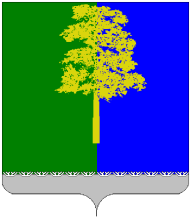 ХАНТЫ-МАНСИЙСКИЙ АВТОНОМНЫЙ ОКРУГ – ЮГРАДУМА КОНДИНСКОГО РАЙОНАРЕШЕНИЕО внесении изменений в решение Думы Кондинского района от 06 декабря 2016 года № 182 «О бюджете муниципального образования Кондинский район на 2017 год и на плановый период                     2018 и 2019 годы»В соответствии со статьями 217, 232 Бюджетного кодекса Российской Федерации, решением Думы Кондинского района от 15 сентября 2011 года                   № 133, руководствуясь подпунктом 2 пункта 1 статьи 18 Устава Кондинского района, Дума Кондинского района решила:1. Внести в решение Думы Кондинского района от 6 декабря 2016 года № 182 «О бюджете муниципального образования Кондинский район на 2017 год и на плановый период 2018 и 2019 годов» (с изменениями от 26 января 2017 года № 200) (далее – решение) следующие изменения: 1) Подпункт а) пункта 1 части 1 изложить в следующей редакции:«а) на 2017 год - 3 680 071,8 тыс. рублей;».2) Подпункт а) пункта 2 части 1 изложить в следующей редакции:«а) на 2017 год – 3 723 602,9 тыс. рублей;».3) Пункт 1 части 20 изложить в следующей редакции:«1) на 2017 год в сумме 387 524,5 тыс. рублей, согласно приложению 14 к настоящему решению».4) Приложение 1 к решению «Доходная часть бюджета муниципального образования Кондинский район на 2017 год» изложить                        в редакции согласно приложению 1 к настоящему решению.5) Приложение 6 к решению «Распределение бюджетных ассигнований по разделам, подразделам, целевым статьям (муниципальным программам района и непрограммным направлениям деятельности), группам                       и подгруппам видов расходов классификации расходов бюджета муниципального образования Кондинский район на 2017 год» изложить                    в редакции согласно приложению 2 к настоящему решению.6) Приложение 8 к решению «Распределение бюджетных ассигнований по целевым статьям (муниципальным программам района и непрограммным направлениям деятельности), группам и подгруппам видов расходов классификации расходов бюджета муниципального образования Кондинский район на 2017 год» изложить в редакции согласно приложению 3                                к настоящему решению.7) Приложение 10 к решению «Распределение бюджетных ассигнований по разделам и подразделам классификации расходов бюджета муниципального образования Кондинский район на 2017 год» изложить                     в редакции согласно приложению 4 к настоящему решению.8) Приложение 12 к решению «Ведомственная структура расходов бюджета муниципального образования Кондинский район на 2017 год» изложить в редакции согласно приложению 5 к настоящему решению.9) Приложение 14 к решению «Распределение межбюджетных трансфертов бюджетам муниципальных образований Кондинского района                       на  2017 год» изложить в редакции согласно приложению 6 к настоящему решению.10) Приложение 21 к решению «Источники внутреннего финансирования дефицита бюджета муниципального образования Кондинский район на 2017 год» изложить в редакции согласно приложению 7 к настоящему решению.2. Настоящее решение опубликовать в газете «Кондинский вестник»                                и разместить на официальном сайте органов местного самоуправления Кондинского района.3. Настоящее решение вступает в силу после его официального опубликования.4. Контроль за выполнением настоящего решения возложить                           на председателя Думы Кондинского района Ю.В. Гришаева  и главу Кондинского района А.В. Дубовика в соответствии с их компетенцией.Председатель Думы Кондинского района                                      Ю.В. ГришаевГлава Кондинского района                                                                А.В. Дубовикпгт. Междуреченский27 февраля 2017 года № 214Приложение 1 к решению Думы Кондинского района от 27 февраля 2017 года № 214Доходная часть бюджета муниципального образования Кондинский район на 2017 годПриложение 2 к решению Думы Кондинского района от 27 февраля 2017 года № 214Распределение бюджетных ассигнований по разделам, подразделам, целевым статьям (муниципальным программам района и непрограммным направлениям деятельности), группам и подгруппам видов расходов классификации расходов бюджета муниципального образования Кондинский район на 2017 годПриложение 3 к решению Думы Кондинского района от 27 февраля 2017 года № 214Распределение бюджетных ассигнований по целевым статьям (муниципальным программам района и непрограммным направлениям деятельности), группам и подгруппам видов расходов классификации расходов бюджета муниципального образования Кондинский район на 2017 годПриложение 4 к решению Думы Кондинского района от 27 февраля 2017 года № 214Распределение бюджетных ассигнований по разделам и подразделам классификации расходов бюджета муниципального образования Кондинский район на 2017 годПриложение 5 к решению Думы Кондинского района от 27 февраля 2017 года № 214Ведомственная структура расходов бюджета муниципального образования Кондинский район на 2017 годПриложение 6 к решению Думы Кондинского района от 27 февраля 2017 года № 214Распределение межбюджетных трансфертов бюджетам муниципальных образований Кондинского района  на  2017 годПриложение 7 к решениюДумы Кондинского района от 27 февраля 2017 года № 214Источники внутреннего финансирования дефицита бюджета муниципального образования Кондинский район на 2017 годритыс. рублейКод бюджетной классификации Российской ФедерацииНаименование кода классификации доходовСуммаКод бюджетной классификации Российской ФедерацииНаименование кода классификации доходовСумма1 00 00 000 00 0000 000НАЛОГОВЫЕ И НЕНАЛОГОВЫЕ ДОХОДЫ422 414,41 01 00 000 00 0000 000НАЛОГИ НА ПРИБЫЛЬ, ДОХОДЫ276 157,91 01 02 000 01 0000 110Налог на доходы физических лиц276 157,91 01 02 010 01 0000 110Налог на доходы физических лиц с доходов, источником которых является налоговый агент, за исключением доходов, в отношении которых исчисление и уплата налога осуществляются в соответствии со статьями 227, 2271 и 228 Налогового кодекса Российской Федерации273 907,91 01 02 020 01 0000 110Налог на доходы физических лиц с доходов, полученных от осуществления деятельности физическими лицами, зарегистрированными в качестве индивидуальных предпринимателей, нотариусов, занимающихся частной практикой, адвокатов, учредивших адвокатские кабинеты, и других лиц, занимающихся частной практикой в соответствии со статьей 227 Налогового кодекса Российской Федерации250,01 01 02 030 01 0000 110Налог на доходы физических лиц с доходов, полученных физическими лицами в соответствии со статьей 228 Налогового кодекса Российской Федерации1 000,01 01 02 040 01 0000 110Налог на доходы физических лиц в виде фиксированных авансовых платежей с доходов, полученных физическими лицами, являющимися иностранными гражданами, осуществляющими трудовую деятельность по найму на основании патента в соответствии со статьей 2271 Налогового кодекса Российской Федерации1 000,01 05 00 000 00 0000 000НАЛОГИ НА СОВОКУПНЫЙ ДОХОД42 558,61 05 01 000 00 0000 110Налог, взимаемый в связи с применением упрощенной системы налогообложения30 135,81 05 01 010 01 0000 110Налог, взимаемый с налогоплательщиков, выбравших в качестве объекта налогообложения доходы13 067,71 05 01 011 01 0000 110Налог, взимаемый с налогоплательщиков, выбравших в качестве объекта налогообложения доходы13 067,71 05 01 012 01 0000 110Налог, взимаемый с налогоплательщиков, выбравших в качестве объекта налогообложения доходы (за налоговые периоды, истекшие до 1 января 2011 года)0,01 05 01 020 01 0000 110Налог, взимаемый с налогоплательщиков, выбравших в качестве объекта налогообложения доходы, уменьшенные на величину расходов12 463,71 05 01 021 01 0000 110Налог, взимаемый с налогоплательщиков, выбравших в качестве объекта налогообложения доходы, уменьшенные на величину расходов (в том числе минимальный налог, зачисляемый в бюджеты субъектов Российской Федерации)12 463,71 05 01 050 01 0000 110Минимальный налог, зачисляемый в бюджеты субъектов Российской Федерации (за налоговые периоды, истекшие до 1 января 2016 года)4 604,41 05 02 000 02 0000 110Единый налог на вмененный доход для отдельных видов деятельности6 248,71 05 02 010 02 0000 110Единый налог на вмененный доход для отдельных видов деятельности6 248,71 05 02 020 02 0000 110Единый налог на вмененный доход для отдельных видов деятельности (за налоговые периоды, истекшие до 1 января 2011 года)0,01 05 03 000 01 0000 110Единый сельскохозяйственный налог569,11 05 03 010 01 0000 110Единый сельскохозяйственный налог569,11 05 04 000 02 0000 110Налог, взимаемый в связи с применением патентной системы налогообложения5 605,01 05 04 020 02 0000 110Налог, взимаемый в связи с применением патентной системы налогообложения, зачисляемый в бюджеты муниципальных районов5 605,01 06 00 000 00 0000 000НАЛОГИ НА ИМУЩЕСТВО550,01 06 01 000 00 0000 110Налог на имущество физических лиц0,01 06 01 030 05 0000 110Налог на имущество физических лиц, взимаемый по ставкам, применяемым к объектам налогообложения, расположенным в границах межселенных территорий0,01 06 06 000 00 0000 110Земельный налог550,01 06 06 030 03 0000 110Земельный налог с организаций550,01 06 06 033 05 0000 110Земельный налог с организаций, обладающих земельным участком, расположенным в границах межселенных территорий550,01 06 06 040 00 0000 110Земельный налог с физических лиц0,01 06 06 043 05 0000 110Земельный налог с физических лиц, обладающих земельным участком, расположенным в границах межселенных территорий0,01 08 00 000 00 0000 000ГОСУДАРСТВЕННАЯ ПОШЛИНА5 410,01 08 03 000 01 0000 110Государственная пошлина по делам, рассматриваемым в судах общей юрисдикции, мировыми судьями5 400,01 08 03 010 01 0000 110Государственная пошлина по делам, рассматриваемым в судах общей юрисдикции, мировыми судьями (за исключением Верховного Суда Российской Федерации)5 400,01 08 07 000 01 0000 110Государственная пошлина за государственную регистрацию, а также за совершение прочих юридически значимых действий10,01 08 07 150 01 0000 110Государственная пошлина за выдачу разрешения на установку рекламной конструкции10,01 11 00 000 00 0000 000ДОХОДЫ ОТ ИСПОЛЬЗОВАНИЯ ИМУЩЕСТВА, НАХОДЯЩЕГОСЯ В ГОСУДАРСТВЕННОЙ И МУНИЦИПАЛЬНОЙ СОБСТВЕННОСТИ50 809,01 11 03 000 00 0000 120Проценты, полученные от предоставления бюджетных кредитов внутри страны19,41 11 03 050 05 0000 120Проценты, полученные от предоставления бюджетных кредитов внутри страны за счет средств бюджетов муниципальных районов19,41 11 05 000 00 0000 120Доходы, получаемые в виде арендной либо иной платы за передачу в возмездное пользование государственного и муниципального имущества (за исключением имущества бюджетных и автономных учреждений, а также имущества государственных и муниципальных унитарных предприятий, в том числе казенных)45 479,61 11 05 010 00 0000 120Доходы, получаемые в виде арендной платы за земельные участки, государственная собственность на которые не разграничена, а также средства от продажи права на заключение договоров аренды указанных земельных участков37 870,01 11 05 013 05 0000 120Доходы, получаемые в виде арендной платы за земельные участки, государственная собственность на которые не разграничена и которые расположены в границах межселенных территорий муниципальных районов, а также средства от продажи права на заключение договоров аренды указанных земельных участков33 000,01 11 05 013 10 0000 120Доходы, получаемые в виде арендной платы за земельные участки, государственная собственность на которые не разграничена и которые расположены в границах сельских поселений, а также средства от продажи права на заключение договоров аренды указанных земельных участков1 050,01 11 05 013 13 0000 120Доходы, получаемые в виде арендной платы за земельные участки, государственная собственность на которые не разграничена и которые расположены в границах городских поселений, а также средства от продажи права на заключение договоров аренды указанных земельных участков3 820,01 11 05 020 00 0000 120Доходы, получаемые в виде арендной платы за земли после разграничения государственной собственности на землю, а также средства от продажи права на заключение договоров аренды указанных земельных участков (за исключением земельных участков бюджетных и автономных учреждений)20,61 11 05 025 05 0000 120Доходы, получаемые в виде арендной платы, а также средства от продажи права на заключение договоров аренды за земли, находящиеся в собственности муниципальных районов (за исключением земельных участков муниципальных бюджетных и автономных учреждений)20,61 11 05 030 00 0000 120Доходы от сдачи в аренду имущества, находящегося в оперативном управлении органов государственной власти, органов местного самоуправления, государственных внебюджетных фондов и созданных ими учреждений (за исключением имущества бюджетных и автономных учреждений)7 589,01 11 05 035 05 0000 120Доходы от сдачи в аренду имущества, находящегося в оперативном управлении органов управления муниципальных районов и созданных ими учреждений (за исключением имущества муниципальных бюджетных и автономных учреждений)7 589,01 11 07 000 00 0000 120Платежи от государственных и муниципальных унитарных предприятий150,01 11 07 010 00 0000 120Доходы от перечисления части прибыли государственных и муниципальных унитарных предприятий, остающейся после уплаты налогов и обязательных платежей150,01 11 07 015 05 0000 120Доходы от перечисления части прибыли, остающейся после уплаты налогов и иных обязательных платежей муниципальных унитарных предприятий, созданных муниципальными районами150,01 11 09 000 00 0000 120Прочие доходы от использования имущества и прав, находящихся в государственной и муниципальной собственности (за исключением имущества бюджетных и автономных учреждений, а также имущества государственных и муниципальных унитарных предприятий, в том числе казенных)5 160,01 11 09 040 00 0000 120Прочие поступления от использования имущества, находящегося в государственной и муниципальной собственности (за исключением имущества бюджетных и автономных учреждений, а также имущества государственных и муниципальных унитарных предприятий, в том числе казенных)5 160,01 11 09 045 05 0000 120Прочие поступления от использования имущества, находящегося в собственности муниципальных районов (за исключением имущества муниципальных бюджетных и автономных учреждений, а также имущества муниципальных унитарных предприятий, в том числе казенных)5 160,01 12 00 000 00 0000 000ПЛАТЕЖИ ПРИ ПОЛЬЗОВАНИИ ПРИРОДНЫМИ РЕСУРСАМИ8 900,01 12 01 000 01 0000 120Плата за негативное воздействие на окружающую среду8 900,01 12 01 010 01 0000 120Плата за выбросы загрязняющих веществ в атмосферный воздух стационарными объектами4 000,01 12 01 020 01 0000 120Плата за выбросы загрязняющих веществ в атмосферный воздух передвижными объектами0,01 12 01 030 01 0000 120Плата за сбросы загрязняющих веществ в водные объекты300,01 12 01 040 01 0000 120Плата за размещение отходов производства и потребления4 600,01 13 00 000 00 0000 000ДОХОДЫ ОТ ОКАЗАНИЯ ПЛАТНЫХ УСЛУГ (РАБОТ) И КОМПЕНСАЦИИ ЗАТРАТ ГОСУДАРСТВА31 714,91 13 01 000 00 0000 130Доходы от оказания платных услуг (работ)31 154,91 13 01 990 00 0000 130Прочие доходы от оказания платных услуг (работ)31 154,91 13 01 995 05 0000 130Прочие доходы от оказания платных услуг (работ) получателями средств бюджетов муниципальных районов31 154,91 13 02 000 00 0000 130Доходы от компенсации затрат государства560,01 13 02 990 00 0000 130Прочие доходы от компенсации затрат государства560,01 13 02 995 05 0000 130Прочие доходы от компенсации затрат бюджетов муниципальных районов560,01 14 00 000 00 0000 000ДОХОДЫ ОТ ПРОДАЖИ МАТЕРИАЛЬНЫХ И НЕМАТЕРИАЛЬНЫХ АКТИВОВ3 340,01 14 01 000 00 0000 410Доходы от продажи квартир525,01 14 01 050 05 0000 410Доходы от продажи квартир, находящихся в собственности муниципальных районов525,01 14 02 000 00 0000 000Доходы от реализации имущества, находящегося в государственной и муниципальной собственности (за исключением движимого имущества бюджетных и автономных учреждений, а также имущества государственных и муниципальных унитарных предприятий, в том числе казенных)1 500,01 14 02 050 13 0000 410Доходы от реализации имущества, находящегося в собственности городских поселений (за исключением движимого имущества муниципальных бюджетных и автономных учреждений, а также имущества муниципальных унитарных предприятий, в том числе казенных), в части реализации основных средств по указанному имуществу500,01 14 02 053 05 0000 410Доходы от реализации иного имущества, находящегося в собственности муниципальных районов (за исключением имущества муниципальных бюджетных и автономных учреждений, а также имущества муниципальных унитарных предприятий, в том числе казенных), в части реализации основных средств по указанному имуществу500,01 14 02 050 13 0000 440Доходы от реализации имущества, находящегося в собственности городских поселений (за исключением имущества муниципальных бюджетных и автономных учреждений, а также имущества муниципальных унитарных предприятий, в том числе казенных), в части реализации материальных запасов по указанному имуществу1 000,01 14 02 053 05 0000 440Доходы от реализации иного имущества, находящегося в собственности муниципальных районов (за исключением имущества муниципальных бюджетных и автономных учреждений, а также имущества муниципальных унитарных предприятий, в том числе казенных), в части реализации материальных запасов по указанному имуществу1 000,01 14 06 000 00 0000 430Доходы от продажи земельных участков, находящихся в государственной и муниципальной собственности1 315,01 14 06 010 00 0000 430Доходы от продажи земельных участков, государственная собственность на которые не разграничена1 315,01 14 06 013 10 0000 430Доходы от продажи земельных участков, государственная собственность на которые не разграничена и которые расположены в границах сельских поселений540,01 14 06 013 13 0000 430Доходы от продажи земельных участков, государственная собственность на которые не разграничена и которые расположены в границах городских поселений775,01 16 00 000 00 0000 000ШТРАФЫ, САНКЦИИ, ВОЗМЕЩЕНИЕ УЩЕРБА2 974,01 16 03 000 00 0000 140Денежные взыскания (штрафы) за нарушение законодательства о налогах и сборах72,01 16 03 010 01 0000 140Денежные взыскания (штрафы) за нарушение законодательства о налогах и сборах, предусмотренные статьями 116, 1191, 1192, пунктами 1 и 2 статьи 120, статьями 125, 126, 1261, 128, 129, 1291, 1294, 132, 133, 134, 135, 1351, 1352 Налогового кодекса Российской Федерации60,01 16 03 030 01 0000 140Денежные взыскания (штрафы) за административные правонарушения в области налогов и сборов, предусмотренные Кодексом Российской Федерации об административных правонарушениях12,01 16 06 000 01 0000 140Денежные взыскания (штрафы) за нарушение законодательства о применении контрольно-кассовой техники при осуществлении наличных денежных расчетов и (или) расчетов с использованием платежных карт210,01 16 06 000 01 0000 140Денежные взыскания (штрафы) за нарушение законодательства о применении контрольно-кассовой техники при осуществлении наличных денежных расчетов и (или) расчетов с использованием платежных карт210,01 16 08 000 01 0000 140Денежные взыскания (штрафы) за административные правонарушения в области государственного регулирования производства и оборота этилового спирта, алкогольной, спиртосодержащей и табачной продукции21,01 16 08 010 01 0000 140Денежные взыскания (штрафы) за административные правонарушения в области государственного регулирования производства и оборота этилового спирта, алкогольной, спиртосодержащей продукции21,01 16 25 000 00 0000 140Денежные взыскания (штрафы) за нарушение законодательства Российской Федерации о недрах, об особо охраняемых природных территориях, об охране и использовании животного мира, об экологической экспертизе, в области охраны окружающей среды, о рыболовстве и сохранении водных биологических ресурсов, земельного законодательства, лесного законодательства, водного законодательства0,01 16 25 060 01 0000 140Денежные взыскания (штрафы) за нарушение земельного законодательства0,01 16 28 000 01 0000 140Денежные взыскания (штрафы) за нарушение законодательства в области обеспечения санитарно-эпидемиологического благополучия человека и законодательства в сфере защиты прав потребителей230,01 16 28 000 01 0000 140Денежные взыскания (штрафы) за нарушение законодательства в области обеспечения санитарно-эпидемиологического благополучия человека и законодательства в сфере защиты прав потребителей230,01 16 30 000 01 0000 140Денежные взыскания (штрафы) за правонарушения в области дорожного движения225,01 16 30 010 01 0000 140Денежные взыскания (штрафы) за нарушение правил перевозки крупногабаритных и тяжеловесных грузов по автомобильным дорогам общего пользования25,01 16 30 014 01 0000 140Денежные взыскания (штрафы) за нарушение правил перевозки крупногабаритных и тяжеловесных грузов по автомобильным дорогам общего пользования местного значения муниципальных районов25,01 16 30 030 01 0000 140Прочие денежные взыскания (штрафы) за правонарушения в области дорожного движения200,01 16 35 000 00 0000 140Суммы по искам о возмещении вреда, причиненного окружающей среде0,01 16 35 030 05 0000 140Суммы по искам о возмещении вреда, причиненного окружающей среде, подлежащие зачислению в бюджеты муниципальных районов0,01 16 41 000 01 0000 140Денежные взыскания (штрафы) за нарушение законодательства Российской Федерации об электроэнергетике0,01 16 41 000 01 0000 140Денежные взыскания (штрафы) за нарушение законодательства Российской Федерации об электроэнергетике0,01 16 43 000 01 0000 140Денежные взыскания (штрафы) за нарушение законодательства Российской Федерации об административных правонарушениях, предусмотренные статьей 20.25 Кодекса Российской Федерации об административных правонарушениях755,01 16 43 000 01 0000 140Денежные взыскания (штрафы) за нарушение законодательства Российской Федерации об административных правонарушениях, предусмотренные статьей 20.25 Кодекса Российской Федерации об административных правонарушениях755,01 16 90 000 00 0000 140Прочие поступления от денежных взысканий (штрафов) и иных сумм в возмещение ущерба1 461,01 16 90 050 05 0000 140Прочие поступления от денежных взысканий (штрафов) и иных сумм в возмещение ущерба, зачисляемые в бюджеты муниципальных районов1 461,01 17 00 000 00 0000 000ПРОЧИЕ НЕНАЛОГОВЫЕ ДОХОДЫ0,01 17 01 000 00 0000 180Невыясненные поступления0,01 17 01 050 05 0000 180Невыясненные поступления, зачисляемые в бюджеты муниципальных районов0,02 00 00 000 00 0000 000БЕЗВОЗМЕЗДНЫЕ ПОСТУПЛЕНИЯ3 257 657,42 02 00 000 00 0000 000БЕЗВОЗМЕЗДНЫЕ ПОСТУПЛЕНИЯ ОТ ДРУГИХ БЮДЖЕТОВ БЮДЖЕТНОЙ СИСТЕМЫ РОССИЙСКОЙ ФЕДЕРАЦИИ3 229 780,72 02 10 000 00 0000 151Дотации бюджетам бюджетной системы Российской Федерации1 052 466,52 02 15 001 00 0000 151Дотации на выравнивание бюджетной обеспеченности548 970,42 02 15 001 05 0000 151Дотации бюджетам муниципальных районов на выравнивание бюджетной обеспеченности548 970,42 02 15 002 00 0000 151Дотации бюджетам на поддержку мер по обеспечению сбалансированности бюджетов503 496,12 02 15 002 05 0000 151Дотации бюджетам муниципальных районов на поддержку мер по обеспечению сбалансированности бюджетов503 496,12 02 20 000 00 0000 151Субсидии бюджетам бюджетной системы Российской Федерации (межбюджетные субсидии)617 411,02 02 20 041 00 0000 151Субсидии бюджетам на строительство, модернизацию, ремонт и содержание автомобильных дорог общего пользования, в том числе дорог в поселениях (за исключением автомобильных дорог федерального значения)3 523,92 02 20 041 05 0000 151Субсидии бюджетам муниципальных районов на строительство, модернизацию, ремонт и содержание автомобильных дорог общего пользования, в том числе дорог в поселениях (за исключением автомобильных дорог федерального значения)3 523,92 02 20 051 00 0000 151Субсидии бюджетам на реализацию федеральных целевых программ10 247,42 02 20 051 05 0000 151Субсидии бюджетам муниципальных районов на реализацию федеральных целевых программ10 247,42 02 20 077 00 0000 151Субсидии бюджетам на софинансирование капитальных вложений в объекты государственной (муниципальной) собственности337 644,32 02 20 077 05 0000 151Субсидии бюджетам муниципальных районов на софинансирование капитальных вложений в объекты муниципальной собственности337 644,32 02 25 519 00 0000 151Субсидия бюджетам на поддержку отрасли культуры76,02 02 25 519 05 0000 151Субсидия бюджетам муниципальных районов на поддержку отрасли культуры76,02 02 29 999 00 0000 151Прочие субсидии265 919,42 02 29 999 05 0000 151Прочие субсидии бюджетам муниципальных районов265 919,42 02 30 000 00 0000 151Субвенции бюджетам бюджетной системы Российской Федерации1 477 842,52 02 30 024 00 0000 151Субвенции местным бюджетам на выполнение передаваемых полномочий субъектов Российской Федерации1 398 780,12 02 30 024 05 0000 151Субвенции бюджетам муниципальных районов на выполнение передаваемых полномочий субъектов Российской Федерации1 398 780,12 02 30 029 00 0000 151Субвенции бюджетам на компенсацию части платы, взимаемой с родителей (законных представителей) за присмотр и уход за детьми, посещающими образовательные организации, реализующие образовательные программы дошкольного образования25 320,02 02 30 029 05 0000 151Субвенции бюджетам муниципальных районов на компенсацию части платы, взимаемой с родителей (законных представителей) за присмотр и уход за детьми, посещающими образовательные организации, реализующие образовательные программы дошкольного образования25 320,02 02 35 082 00 0000 151Субвенции бюджетам муниципальных образований на предоставление жилых помещений детям-сиротам и детям, оставшимся без попечения родителей, лицам из их числа по договорам найма специализированных жилых помещений36 147,52 02 35 082 05 0000 151Субвенции бюджетам муниципальных районов на предоставление жилых помещений детям-сиротам и детям, оставшимся без попечения родителей, лицам из их числа по договорам найма специализированных жилых помещений36 147,52 02 35 118 00 0000 151Субвенции бюджетам на осуществление первичного воинского учета на территориях, где отсутствуют военные комиссариаты3 025,82 02 35 118 05 0000 151Субвенции бюджетам муниципальных районов на осуществление первичного воинского учета на территориях, где отсутствуют военные комиссариаты3 025,82 02 35 135 00 0000 151Субвенции бюджетам на осуществление полномочий по обеспечению жильем отдельных категорий граждан, установленных федеральными законами от 12 января 1995 года № 5-ФЗ "О ветеранах" и от 24 ноября 1995 года № 181-ФЗ "О социальной защите инвалидов в Российской Федерации"7 596,72 02 35 135 05 0000 151Субвенции бюджетам муниципальных районов на осуществление полномочий по обеспечению жильем отдельных категорий граждан, установленных федеральными законами от 12 января 1995 года № 5-ФЗ "О ветеранах" и от 24 ноября 1995 года № 181-ФЗ "О социальной защите инвалидов в Российской Федерации"7 596,72 02 35 930 00 0000 151Субвенции бюджетам на государственную регистрацию актов гражданского состояния6 972,42 02 35 930 05 0000 151Субвенции бюджетам муниципальных районов на государственную регистрацию актов гражданского состояния6 972,42 02 40 000 00 0000 151Иные межбюджетные трансферты82 060,72 02 40 014 00 0000 151Межбюджетные трансферты, передаваемые бюджетам муниципальных образований на осуществление части полномочий по решению вопросов местного значения в соответствии с заключенными соглашениями61 740,82 02 40 014 05 0000 151Межбюджетные трансферты, передаваемые бюджетам муниципальных районов из бюджетов поселений на осуществление части полномочий по решению вопросов местного значения в соответствии с заключенными соглашениями61 740,82 02 49 999 00 0000 151Прочие межбюджетные трансферты, передаваемые бюджетам20 319,92 02 49 999 05 0000 151Прочие межбюджетные трансферты, передаваемые бюджетам муниципальных районов20 319,92 07 00 000 00 0000 000ПРОЧИЕ БЕЗВОЗМЕЗДНЫЕ ПОСТУПЛЕНИЯ28 697,22 07 05 000 13 0000 180Прочие безвозмездные поступления в бюджеты городских поселений28 697,22 07 05 030 05 0000 180Прочие безвозмездные поступления в бюджеты муниципальных районов28 697,22 19 00 000 00 0000 000ВОЗВРАТ ОСТАТКОВ СУБСИДИЙ, СУБВЕНЦИЙ И ИНЫХ МЕЖБЮДЖЕТНЫХ ТРАНСФЕРТОВ, ИМЕЮЩИХ ЦЕЛЕВОЕ НАЗНАЧЕНИЕ, ПРОШЛЫХ ЛЕТ-820,52 19 06 000 00 0000 151Возврат остатков субсидий, субвенций и иных межбюджетных трансфертов, имеющих целевое назначение, прошлых лет из бюджетов государственных внебюджетных фондов-820,52 19 60 010 05 0000 151Возврат прочих остатков субсидий, субвенций и иных межбюджетных трансфертов, имеющих целевое назначение, прошлых лет из бюджетов муниципальных районов-820,5000219600100500001513 680 071,8( тыс. руб.)НаименованиеРзПРЦСРВРСумма на год123456Общегосударственные вопросы01410 456,1Функционирование высшего должностного лица субъекта Российской Федерации и муниципального образования01023 427,0Непрограммные расходы010240000000003 427,0Обеспечение деятельности органов местного самоуправления010240100000003 427,0Глава (высшее должностное лицо)муниципального образования. Глава, исполняющий полномочия председателя представительного органа муниципального образования010240100020303 427,0Расходы на выплаты персоналу в целях обеспечения выполнения функций государственными (муниципальными) органами, казенными учреждениями, органами управления государственными внебюджетными фондами010240100020301003 427,0Расходы на выплаты персоналу государственных (муниципальных ) органов010240100020301203 427,0Функционирование законодательных (представительных) органов государственной власти и представительных органов муниципальных образований010311 826,6Непрограммные расходы0103400000000011 826,6Обеспечение деятельности органов местного самоуправления010340100020408 730,6Расходы на обеспечение функций органов местного самоуправления010340100020408 730,6Расходы на выплаты персоналу в целях обеспечения выполнения функций государственными (муниципальными) органами, казенными учреждениями, органами управления государственными внебюджетными фондами010340100020401008 730,6Расходы на выплаты персоналу государственных (муниципальных ) органов010340100020401208 730,6Председатель представительного органа муниципального образования010340100021103 096,0Расходы на выплаты персоналу в целях обеспечения выполнения функций государственными (муниципальными) органами, казенными учреждениями, органами управления государственными внебюджетными фондами010340100021101003 096,0Расходы на выплаты персоналу государственных (муниципальных ) органов010340100021101203 096,0Функционирование Правительства Российской Федерации, высших  исполнительных органов государственной власти субъектов Российской Федерации, местных администраций0104112 524,6Муниципальная программа "Обеспечение прав и законных интересов населения Кондинского района в отдельных сферах жизнедеятельности на 2017-2020 годы"0104010000000012 917,2Подпрограмма "Создание условий для выполнения функций, направленных на обеспечение деятельности управления внутренней политики администрации Кондинского района"0104014000000012 917,2Основное мероприятие "Организация деятельности управления внутренней политики администрации Кондинского района"0104014010000012 917,2Расходы на обеспечение функций органами местного самоуправления0104014010204012 917,2Расходы на выплаты персоналу в целях обеспечения выполнения функций государственными (муниципальными) органами, казенными учреждениями, органами управления государственными внебюджетными фондами0104014010204010012 917,2Расходы на выплаты персоналу государственных (муниципальных ) органов0104014010204012012 917,2Муниципальная программа «Молодежь Кондинского района на 2017-2020 годы»010403000000002 571,1Подпрограмма "Управление молодежной политикой"010403100000002 571,1Основное мероприятие "Осуществление функций исполнительного органа муниципальной власти Кондинского района по реализации единой государственной политики в отрасли молодежной политики"010403101000002 571,1Расходы на обеспечение функций органами местного самоуправления010403101020402 571,1Расходы на выплаты персоналу в целях обеспечения выполнения функций государственными (муниципальными) органами, казенными учреждениями, органами управления государственными внебюджетными фондами010403101020401002 571,1Расходы на выплаты персоналу государственных (муниципальных ) органов010403101020401202 571,1Муниципальная программа "Развитие культуры и туризма в Кондинском районе на 2017-2020 годы"010405000000003 579,2Подпрограмма "Обеспечение прав граждан на доступ к культурным ценностям и информации"010405100000003 579,2Основное мероприятие "Создание условий для сохранения документального наследия и расширения доступа пользователей к архивным документам"010405104000003 579,2Расходы на обеспечение функций органами местного самоуправления010405104020403 579,2Расходы на выплаты персоналу в целях обеспечения выполнения функций государственными (муниципальными) органами, казенными учреждениями, органами управления государственными внебюджетными фондами010405104020401003 579,2Расходы на выплаты персоналу государственных (муниципальных ) органов010405104020401203 579,2Муниципальная программа "Формирование на территории Кондинского района градостроительной документации на 2017-2020 годы"010409000000005 342,8Подпрограмма "Содержание управления архитектуры и градостроительства администрации Кондинского района"010409300000005 342,8Основное мероприятие "Обеспечение содержания управления архитектуры и градостроительства администрации Кондинского района"010409301000005 342,8Расходы на обеспечение функций органами местного самоуправления010409301020405 342,8Расходы на выплаты персоналу в целях обеспечения выполнения функций государственными (муниципальными) органами, казенными учреждениями, органами управления государственными внебюджетными фондами010409301020401005 342,8Расходы на выплаты персоналу государственных (муниципальных ) органов010409301020401205 342,8Муниципальная программа "Профилактика правонарушений по вопросам обеспечения общественного порядка, межнационального согласия, гражданского единства, профилактики экстремизма, незаконного оборота и потребления наркотических и психотропных веществ в Кондинском районе в 2017-2020 годах"0104130000000014 638,1Подпрограмма "Создание условий для выполнения функций, направленных на обеспечение прав и законных интересов жителей Кондинского района в отдельных сферах"0104133000000014 638,1Основное мероприятие "Обеспечение выполнения полномочий и функций юридическо-правового управления"0104133010000014 638,1Расходы на обеспечение функций органами местного самоуправления0104133010204014 638,1Расходы на выплаты персоналу в целях обеспечения выполнения функций государственными (муниципальными) органами, казенными учреждениями, органами управления государственными внебюджетными фондами0104133010204010014 638,1Расходы на выплаты персоналу государственных (муниципальных ) органов0104133010204012014 638,1Муниципальная программа "Защита населения и территорий от чрезвычайных ситуаций, обеспечение пожарной безопасности в Кондинском районе на 2017-2020 годы"010414000000006 745,1Подпрограмма "Материально-техническое и финансовое обеспечение  деятельности управления гражданской защиты населения администрации Кондинского района и муниципального казенного учреждения "Единая дежурно-диспетчерская служба Кондинского района"010414300000006 745,1Основное мероприятие "Обеспечение эффективной деятельности управления гражданской защиты населения администрации Кондинского района и муниципального казенного учреждения "Единая дежурно-диспетчерская служба Кондинского района"010414301000006 745,1Расходы на обеспечение функций органами местного самоуправления010414301020406 745,1Расходы на выплаты персоналу в целях обеспечения выполнения функций государственными (муниципальными) органами, казенными учреждениями, органами управления государственными внебюджетными фондами010414301020401006 745,1Расходы на выплаты персоналу государственных (муниципальных ) органов010414301020401206 745,1Муниципальная программа "Комплексное социально-экономическое развитие Кондинского района на 2017-2020 годы"0104160000000015 674,3Подпрограмма "Совершенствование системы муниципального стратегического управления"0104162000000015 674,3Основное мероприятие "Разработка долгосрочных целеполагающих документов"0104162010000015 674,3Расходы на обеспечение функций органами местного самоуправления0104162010204015 674,3Расходы на выплаты персоналу в целях обеспечения выполнения функций государственными (муниципальными) органами, казенными учреждениями, органами управления государственными внебюджетными фондами0104162010204010015 674,3Расходы на выплаты персоналу государственных (муниципальных ) органов0104162010204012015 674,3Муниципальная программа "Информационное общество Кондинского района на 2017-2020 годы"010417000000005 180,6Расходы на обеспечение функций органами местного самоуправления010417003020405 180,6Расходы на выплаты персоналу в целях обеспечения выполнения функций государственными (муниципальными) органами, казенными учреждениями, органами управления государственными внебюджетными фондами010417003020401005 180,6Расходы на выплаты персоналу государственных (муниципальных ) органов010417003020401205 180,6Муниципальная программа "Развитие малого и среднего предпринимательства в Кондинском районе на 2017-2020 годы»0104230000000010 866,5Основное мероприятие "Обеспечение деятельности отдела несырьевого сектора экономики и поддержки предпринимательства комитета экономического развития и инвестиционной деятельности администрации Кондинского района"0104230040000010 866,5Расходы на обеспечение функций органами местного самоуправления0104230040204010 866,5Расходы на выплаты персоналу в целях обеспечения выполнения функций государственными (муниципальными) органами, казенными учреждениями, органами управления государственными внебюджетными фондами0104230040204010010 866,5Расходы на выплаты персоналу государственных (муниципальных ) органов0104230040204012010 866,5Непрограммные расходы0104400000000035 009,7Обеспечение деятельности органов местного самоуправления0104401000000035 009,7Расходы на обеспечение функций органов местного самоуправления0104401000204035 009,7Расходы на выплаты персоналу в целях обеспечения выполнения функций государственными (муниципальными) органами, казенными учреждениями, органами управления государственными внебюджетными фондами0104401000204010035 009,7Расходы на выплаты персоналу государственных (муниципальных ) органов0104401000204012035 009,7Обеспечение деятельности финансовых, налоговых и таможенных органов и органов финансового (финансово-бюджетного) надзора010628 943,6Муниципальная программа "Управление муниципальными финансами в муниципальном образовании Кондинский район на 2017-2020 годы"0106190000000020 367,1Подпрограмма "Организация бюджетного процесса в Кондинском районе"  0106191000000020 367,1Основное мероприятие «Обеспечение условий для устойчивого исполнения расходных обязательств района»0106191010000020 367,1Прочие мероприятия  органов местного самоуправления 0106191010204020 367,1Расходы на выплаты персоналу в целях обеспечения выполнения функций государственными (муниципальными) органами, казенными учреждениями, органами управления государственными внебюджетными фондами0106191010204010020 367,1Расходы на выплаты персоналу государственных (муниципальных) органов0106191010204012020 367,1Непрограммные расходы010640000000008 576,5Обеспечение деятельности органов местного самоуправления010640100000008 576,5Расходы на обеспечение функций органов местного самоуправления010640100020408 576,5Расходы на выплаты персоналу в целях обеспечения выполнения функций государственными (муниципальными) органами, казенными учреждениями, органами управления государственными внебюджетными фондами010640100020401008 576,5Расходы на выплаты персоналу государственных (муниципальных ) органов010640100020401208 576,5Резервные фонды01111 000,0Непрограммные расходы011140000000001 000,0Резервные фонды муниципального образования011140600000001 000,0Резервные фонды муниципального образования011140600070501 000,0Резервные средства011140600070508701 000,0Другие общегосударственные вопросы0113252 734,3Муниципальная программа "Обеспечение прав и законных интересов населения Кондинского района в отдельных сферах жизнедеятельности на 2017-2020 годы"01130100000000200,0Подпрограмма "Развитие муниципальной службы и резерва управленческих кадров"01130110000000200,0Основное мероприятие "Формирование кадрового состава муниципальной службы, повышение профессиональной компетентности муниципальных служащих и лиц, включенных в резерв управленческих кадров"01130110300000200,0Формирование кадрового состава муниципальной службы, повышение профессиональной компетентности муниципальных служащих и лиц, включенных в резерв кадров01130110370240200,0Закупка товаров, работ и услуг для обеспечения государственных (муниципальных) нужд01130110370240200200,0Иные закупки товаров, работ и услуг для обеспечения государственных (муниципальных) нужд01130110370240240200,0Муниципальная программа "Развитие образования в Кондинском районе на 2017-2020 годы"01130200000000706,0Подпрограмма "Организация деятельности в области образования на территории Кондинского района"01130270000000706,0Основное мероприятие "Повышение качества управления в сфере образования, обеспечения деятельности по реализации полномочий"01130270100000706,0Прочие мероприятия органов местного самоуправления01130270102400706,0Расходы на выплаты персоналу в целях обеспечения выполнения функций государственными (муниципальными) органами, казенными учреждениями, органами управления государственными внебюджетными фондами01130270102400100130,0Расходы на выплаты персоналу государственных (муниципальных ) органов01130270102400120130,0Закупка товаров, работ и услуг для обеспечения государственных (муниципальных) нужд01130270102400200569,3Иные закупки товаров, работ и услуг для обеспечения государственных (муниципальных) нужд01130270102400240569,3Иные бюджетные ассигнования011302701024008006,7Уплата налогов, сборов и иных платежей011302701024008506,7Муниципальная программа "Развитие культуры и туризма в Кондинском районе на 2017-2020 годы"01130500000000343,2Подпрограмма "Совершенствование системы управления в культуре Кондинского района" 01130540000000343,2Основное мероприятие "Осуществление функций исполнительного органа муниципальной власти Кондинского района по реализации единой государственной политики в отрасли культуры"01130540100000343,2Прочие мероприятия  органов местного самоуправления 01130540102400343,2Расходы на выплаты персоналу в целях обеспечения выполнения функций государственными (муниципальными) органами, казенными учреждениями, органами управления государственными внебюджетными фондами01130540102400100286Расходы на выплаты персоналу государственных (муниципальных) органов01130540102400120286Закупка товаров, работ и услуг для обеспечения государственных (муниципальных) нужд0113054010240020055Иные закупки товаров, работ и услуг для обеспечения государственных (муниципальных) нужд0113054010240024055Иные бюджетные ассигнования011305401024008002,2Уплата налогов, сборов и иных платежей 011305401024008502,2Муниципальная программа "Развитие физической культуры и спорта в Кондинском районе на 2017-2020 годы"01130600000000179,4Подпрограмма "Управление отраслью физической культуры и спорта"01130630000000179,4Основное мероприятие "Обеспечение осуществления переданных полномочий органам исполнительной власти в области физической культуры и спорта"01130630100000179,4Прочие мероприятия  органов местного самоуправления01130630102400179,4Расходы на выплаты персоналу в целях обеспечения выполнения функций государственными (муниципальными) органами, казенными учреждениями, органами управления государственными внебюджетными фондами01130630102400100153Расходы на выплаты персоналу государственных (муниципальных) органов01130630102400120153Закупка товаров, работ и услуг для обеспечения государственных (муниципальных) нужд0113063010240020026,4Иные закупки товаров, работ и услуг для обеспечения государственных (муниципальных) нужд0113063010240024026,4Муниципальная программа «Социально-экономическое развитие коренных малочисленных народов Севера Кондинского района на 2017-2020  года»011310000000003 578,2Подпрограмма "Развитие традиционного хозяйствования коренных малочисленных народов с учетом обеспечения защиты исконной среды обитания и традиционного образа жизни"011310100000003 578,2Основное мероприятие "Содействие развитию экономики традиционных форм хозяйствования коренных малочисленных народов и, как следствие, увеличение занятости населения"011310101000003 578,2Субвенции на реализацию полномочия, указанного в пункте 2 статьи 2 Закона Ханты-Мансийского автономного округа – Югры от 31 января 2011 года № 8-оз "О наделении органов местного самоуправления муниципальных образований Ханты-Мансийского автономного округа – Югры отдельным государственным полномочием по участию в реализации государственной программы Ханты-Мансийского автономного округа – Югры "Социально-экономическое развитие коренных малочисленных народов Севера Ханты-Мансийского автономного округа – Югры" на 2014–2020 годы"011310101842103 578,2Иные бюджетные ассигнования011310101842108003 578,2Субсидии юридическим лицам (кроме некоммерческих организаций), индивидуальным предпринимателям, физическим лицам011310101842108103 578,2Муниципальная программа "Развитие жилищно-коммунального комплекса и повышение энергетической эффективности в Кондинском районе на 2017-2020 годы"01131200000000431,5Подпрограмма "Обеспечение реализации муниципальной программы" 01131250000000431,5Основное мероприятие "Организация деятельности по исполнению муниципальной программы"01131250300000431,5Прочие мероприятия  органов местного самоуправления01131250302400431,5Расходы на выплаты персоналу в целях обеспечения выполнения функций государственными (муниципальными) органами, казенными учреждениями, органами управления государственными внебюджетными фондами01131250302400100330,0Расходы на выплаты персоналу государственных (муниципальных ) органов01131250302400120330,0Закупка товаров, работ и услуг для обеспечения государственных (муниципальных) нужд0113125030240020072,3Иные закупки товаров, работ и услуг для обеспечения государственных (муниципальных) нужд0113125030240024072,3Иные бюджетные ассигнования0113125030240080029,2Уплата налогов, сборов и иных платежей 0113125030240085029,2Муниципальная программа "Профилактика правонарушений по вопросам обеспечения общественного порядка, межнационального согласия, гражданского единства, профилактики экстремизма, незаконного оборота и потребления наркотических и психотропных веществ в Кондинском районе в 2017-2020 годах"011313000000001 559,2Подпрограмма "Профилактика правонарушений"011313100000001559,2Основное мероприятие "Предоставление субвенций муниципальным образованиям на осуществление отдельных государственных полномочий по созданию и обеспечению деятельности административных комиссий"011313102000001559,2Субвенции на осуществление отдельных государственных полномочий по созданию административных комиссий и определению перечня должностных лиц органов местного самоуправления, уполномоченных составлять протоколы об административных правонарушениях, предусмотренных пунктом 2 статьи 48 Закона Ханты-Мансийского автономного округа – Югры от 11 июня 2010 года № 102-оз "Об административных правонарушениях"011313102842501559,2Расходы на выплаты персоналу в целях обеспечения выполнения функций государственными (муниципальными) органами, казенными учреждениями, органами управления государственными внебюджетными фондами011313102842501001307,8Расходы на выплаты персоналу государственных (муниципальных ) органов011313102842501201307,8Закупка товаров, работ и услуг для обеспечения государственных (муниципальных) нужд01131310284250200251,4Иные закупки товаров, работ и услуг для обеспечения государственных (муниципальных) нужд01131310284250240251,4Муниципальная программа "Защита населения и территорий от чрезвычайных ситуаций, обеспечение пожарной безопасности в Кондинском районе на 2017-2020 годы"0113140000000010 394,2Подпрограмма "Материально-техническое и финансовое обеспечение  деятельности управления гражданской защиты населения администрации Кондинского района и муниципального казенного учреждения "Единая дежурно-диспетчерская служба Кондинского района"0113143000000010 394,2Основное мероприятие "Обеспечение эффективной деятельности управления гражданской защиты населения администрации Кондинского района и муниципального казенного учреждения "Единая дежурно-диспетчерская служба Кондинского района"0113143010000010 394,2Расходы на обеспечение деятельности (оказание услуг) муниципальных  учреждений0113143010059010 394,2Расходы на выплаты персоналу в целях обеспечения выполнения функций государственными (муниципальными) органами, казенными учреждениями, органами управления государственными внебюджетными фондами 011314301005901009 003,7Расходы на выплаты персоналу казенных учреждений011314301005901109 003,7Закупка товаров, работ и услуг для обеспечения государственных (муниципальных) нужд011314301005902001 388,5Иные закупки товаров, работ и услуг для обеспечения государственных (муниципальных) нужд011314301005902401 388,5Иные бюджетные ассигнования011314301005908002,0Уплата налогов, сборов и иных платежей011314301005908502,0Подпрограмма "Комплексное развитие транспортной инфраструктуры"011318300000002 376,7Основное мероприятие "Разработка документов стратегического планирования"011318301000002 376,7Мероприятие по разработке программ комплексного развития транспортной инфраструктуры муниципальных образований Кондинского района и межселенной территории011318301700182 376,7Закупка товаров, работ и услуг для обеспечения государственных (муниципальных) нужд011318301700182001 500,0Иные закупки товаров, работ и услуг для обеспечения государственных (муниципальных) нужд011318301700182401 500,0Межбюджетные трансферты01131830170018500876,7Иные межбюджетные трансферты01131830170018540876,7Муниципальная программа "Управление муниципальными финансами в муниципальном образовании Кондинский район на 2017-2020 годы"01131900000000928,7Подпрограмма "Организация бюджетного процесса в Кондинском районе" 01131910000000928,7Основное мероприятие "Обеспечение условий для устойчивого исполнения расходных обязательств района"01131910100000928,7Прочие мероприятия на обеспечение функций органами местного самоуправления 01131910102400928,7Расходы на выплаты персоналу в целях обеспечения выполнения функций государственными (муниципальными) органами, казенными учреждениями, органами управления государственными внебюджетными фондами01131910102400100557,1Расходы на выплаты персоналу государственных (муниципальных) органов01131910102400120557,1Закупка товаров, работ и услуг для обеспечения государственных (муниципальных) нужд01131910102400200362,9Иные закупки товаров, работ и услуг для обеспечения государственных (муниципальных) нужд01131910102400240362,9Иные бюджетные ассигнования011319101024008008,7Уплата налогов, сборов и иных платежей011319101024008508,7Муниципальная программа "Управление муниципальным имуществом Кондинского района на 2017-2020 годы"0113220000000033 630,3Подпрограмма "Управление и распоряжение муниципальным имуществом Кондинского района" 0113221000000011 936,0Основное мероприятие "Совершенствование системы управления муниципальным имуществом Кондинского района "0113221010000011 936,0Прочие мероприятия органов местного самоуправления 0113221010240011 936,0Закупка товаров, работ и услуг для обеспечения государственных (муниципальных) нужд0113221010240020011 436,0Иные закупки товаров, работ и услуг для обеспечения государственных (муниципальных) нужд0113221010240024011 436,0Иные бюджетные ассигнования01132210102400800500,0Уплата налогов, сборов и иных платежей 01132210102400850500,0Подпрограмма "Организационно-техническое и финансовое обеспечение Комитета"0113223000000021 694,3Основное  мероприятие "Обеспечение условий для выполнения функций, возложенных на Комитет "0113223030000021 694,3Прочие мероприятия  органов местного самоуправления0113223030204021 181,2Расходы на выплаты персоналу в целях обеспечения выполнения функций государственными (муниципальными) органами, казенными учреждениями, органами управления государственными внебюджетными фондами0113223030204010021 181,2Расходы на выплаты персоналу государственных (муниципальных) органов0113223030204012021 181,2Прочие мероприятия  органов местного самоуправления 01132230302400513,1Расходы на выплаты персоналу в целях обеспечения выполнения функций государственными (муниципальными) органами, казенными учреждениями, органами управления государственными внебюджетными фондами01132230302400100332,4Расходы на выплаты персоналу государственных (муниципальных) органов01132230302400120332,4Закупка товаров, работ и услуг для обеспечения государственных (муниципальных) нужд01132230302400200173,6Иные закупки товаров, работ и услуг для обеспечения государственных (муниципальных) нужд01132230302400240173,6Иные бюджетные ассигнования011322303024008007,1Уплата налогов, сборов и иных платежей011322303024008507,1Непрограммные расходы01134000000000198 406,9Обеспечение деятельности органов местного самоуправления011340100000002 951,8Прочие мероприятия органов местного самоуправления011340100024002 951,8Расходы на выплаты персоналу в целях обеспечения выполнения функций государственными (муниципальными) органами, казенными учреждениями, органами управления государственными внебюджетными фондами011340100024001002 248,0Расходы на выплаты персоналу государственных (муниципальных ) органов011340100024001202 248,0Закупка товаров, работ и услуг для обеспечения государственных (муниципальных) нужд01134010002400200413,1Иные закупки товаров, работ и услуг для обеспечения государственных (муниципальных) нужд01134010002400240413,1Иные бюджетные ассигнования01134010002400800290,7Уплата налогов, сборов и иных платежей01134010002400850290,7Расходы на обеспечение деятельности (оказания услуг) муниципальных учреждений01134020000000128 459,1Расходы на обеспечение деятельности (оказание услуг) муниципальных учреждений01134020000590128 459,1Расходы на выплаты персоналу в целях обеспечения выполнения функций государственными (муниципальными) органами, казенными учреждениями, органами управления государственными внебюджетными фондами0113402000059010089 750,8Расходы на выплату персоналу казенных учреждений0113402000059011089 750,8Закупка товаров, работ и услуг для обеспечения государственных (муниципальных) нужд0113402000059020016 448,8Иные закупки товаров, работ и услуг для обеспечения государственных (муниципальных) нужд0113402000059024016 448,8Социальное обеспечение и иные выплаты населению01134020000590300235,6Социальные выплаты гражданам, кроме публичных нормативных социальных выплат01134020000590320235,6Капитальные вложения в объекты государственной (муниципальной) собственности0113402000059040020 000,0Бюджетные инвестиции 0113402000059041020 000,0Иные бюджетные ассигнования011340200005908002 023,9Уплата налогов, сборов и иных платежей011340200005908502 023,9Субвенции за счет средств бюджета автономного округа не отнесенные к муниципальным программам011340300000008 457,9Субвенции на осуществление полномочий по образованию и организации деятельности комиссий по делам несовершеннолетних и защите их прав 011340300842708 457,9Расходы на выплаты персоналу в целях обеспечения выполнения функций государственными (муниципальными) органами, казенными учреждениями, органами управления государственными внебюджетными фондами011340300842701005 992,1Расходы на выплаты персоналу государственных (муниципальных ) органов011340300842701205 992,1Закупка товаров, работ и услуг для обеспечения государственных (муниципальных) нужд011340300842702002 465,8Иные закупки товаров, работ и услуг для обеспечения государственных (муниципальных) нужд011340300842702402 465,8Прочие мероприятия0113407000000058 538,1Прочие мероприятия0113407000001058 538,1Закупка товаров, работ и услуг для обеспечения государственных (муниципальных) нужд0113407000001020058 538,1Иные закупки товаров, работ и услуг для обеспечения государственных (муниципальных) нужд0113407000001024058 538,1Национальная оборона023 025,8Мобилизационная и вневойсковая подготовка02033 025,8Непрограммные расходы020340000000003 025,8Целевые средства бюджета автономного округа не отнесенные к муниципальным программам020340400000003 025,8Субвенции осуществление первичного воинского учета на территориях, где отсутствуют военные комиссариаты020340400511803 025,8Межбюджетные трансферты020340400511805003 025,8Субвенции020340400511805303 025,8Национальная безопасность и правоохранительная деятельность03170 604,1Органы юстиции03046 972,4Муниципальная программа "Профилактика правонарушений по вопросам обеспечения общественного порядка, межнационального согласия, гражданского единства, профилактики экстремизма, незаконного оборота и потребления наркотических и психотропных веществ в Кондинском районе в 2017-2020 годах"030413000000006 972,4Подпрограмма "Создание условий для выполнения функций, направленных на обеспечение прав и законных интересов жителей Кондинского района в отдельных сферах"030413300000006 972,4Основное мероприятие "Реализация переданных государственных полномочий по государственной регистрации актов гражданского состояния"030413302000005 472,8Осуществление переданных органам государственной власти субъектов Российской Федерации в соответствии с пунктом 1 статьи 4 Федерального закона от 15 ноября 1997 года № 143-ФЗ "Об актах гражданского состояния" полномочий Российской Федерации на государственную регистрацию актов гражданского состояния030413302593005 472,8Расходы на выплаты персоналу в целях обеспечения выполнения функций государственными (муниципальными) органами, казенными учреждениями, органами управления государственными внебюджетными фондами030413302593001003 220,0Расходы на выплаты персоналу государственных (муниципальных) органов030413302593001203 220,0Закупка товаров, работ и услуг для обеспечения государственных (муниципальных) нужд030413302593002001 772,9Иные закупки товаров, работ и услуг для обеспечения государственных (муниципальных) нужд030413302593002401 772,9Межбюджетные трансферты03041330259300500479,9Субвенции03041330259300530479,9Осуществление переданных органам государственной власти субъектов Российской Федерации в соответствии с пунктом 1 статьи 4 Федерального закона "Об актах гражданского состояния" полномочий Российской Федерации на государственную регистрацию актов гражданского состояния за счет средств бюджета автономного округа030413302D9300240,0Межбюджетные трансферты030413302D9300500240,0Субвенции030413302D9300530240,0Осуществление переданных органам государственной власти субъектов Российской Федерации в соответствии с пунктом 1 статьи 4 Федерального закона от 15 ноября 1997 года № 143-ФЗ "Об актах гражданского состояния" полномочий Российской Федерации на государственную регистрацию актов гражданского состояния за счет средств бюджета автономного округа030413302F93001 259,6Расходы на выплаты персоналу в целях обеспечения выполнения функций государственными (муниципальными) органами, казенными учреждениями, органами управления государственными внебюджетными фондами030413302F9300100765,6Расходы на выплаты персоналу государственных (муниципальных ) органов030413302F9300120765,6Закупка товаров, работ и услуг для обеспечения государственных (муниципальных) нужд030413302F9300200494,0Иные закупки товаров, работ и услуг для обеспечения государственных (муниципальных) нужд030413302F9300240494,0Защита населения и территории от чрезвычайных ситуаций природного и техногенного характера, гражданская оборона030920 265,3Муниципальная программа "Развитие жилищно-коммунального комплекса и повышение энергетической эффективности в Кондинском районе на 2017-2020 годы"0309120000000020 055,3Подпрограмма "Создание условий для обеспечения качественными коммунальными услугами" 0309121000000020 055,3Предупреждение и ликвидация последствий чрезвычайных ситуаций и стихийных бедствий природного и техногенного характера 0309121050000020 055,3Предупреждение и ликвидация последствий чрезвычайных ситуаций и стихийных бедствий природного и техногенного характера 0309121052181020 055,3Закупка товаров, работ и услуг для обеспечения государственных (муниципальных) нужд0309121052181020020 055,3Иные закупки товаров, работ и услуг для обеспечения государственных (муниципальных) нужд0309121052181024020 055,3Муниципальная программа "Защита населения и территорий от чрезвычайных ситуаций, обеспечение пожарной безопасности в Кондинском районе на 2017-2020 годы"03091400000000210,0Подпрограмма "Укрепление пожарной безопасности в Кондинском районе"03091420000000210,0Основное мероприятие "Противопожарная пропаганда и обучение населения Кондинского района по гражданской обороне и мерам пожарной безопасности"03091420100000210,0Организация пропоганды и обучения населения Кондинского района03091420102180210,0Закупка товаров, работ и услуг для обеспечения государственных (муниципальных) нужд03091420102180200210,0Иные закупки товаров, работ и услуг для обеспечения государственных (муниципальных) нужд03091420102180240210,0Другие вопросы в области национальной безопасности и правоохранительной деятельности0314143 366,4Муниципальная программа "Профилактика правонарушений по вопросам обеспечения общественного порядка, межнационального согласия, гражданского единства, профилактики экстремизма, незаконного оборота и потребления наркотических и психотропных веществ в Кондинском районе в 2017-2020 годах"031413000000003 380,4Подпрограмма "Профилактика правонарушений"031413100000003 380,4Основное мероприятие "Создание условий для деятельности народных дружин"03141310100000200,4Расходы на мероприятия по созданию условий для деятельности народных дружин 03141310182300200,4Межбюджетные трансферты03141310182300500200,4Иные межбюджетные трансферты03141310182300540200,4Основное мероприятие "Обеспечение функционирования и развития систем видеонаблюдения с целью повышения безопасности дорожного движения, информирования населения"031413107000003 180,0Субсидии на размещение систем видеообзора, модернизацию, обеспечение функционирования систем видеонаблюдения с целью повышения безопасности дорожного движения и информирование населения о необходимости соблюдения правил дорожного движения031413107823102 544,0Закупка товаров, работ и услуг для обеспечения государственных (муниципальных) нужд031413107823102002 544,0Иные закупки товаров, работ и услуг для обеспечения государственных (муниципальных) нужд031413107823102402 544,0Софинансирование субсидии на размещение систем видеообзора, модернизацию, обеспечение функционирования систем видеонаблюдения с целью повышения безопасности дорожного движения и информирование населения о необходимости соблюдения правил дорожного движения031413107S2310636,0Закупка товаров, работ и услуг для обеспечения государственных (муниципальных) нужд031413107S2310200636,0Иные закупки товаров, работ и услуг для обеспечения государственных (муниципальных) нужд031413107S2310240636,0Муниципальная программа "Защита населения и территорий от чрезвычайных ситуаций, обеспечение пожарной безопасности в Кондинском районе на 2017-2020 годы"03141400000000139 986,0Подпрограмма "Укрепление пожарной безопасности в Кондинском районе"03141420000000139 986,0Основное мероприятие "Обеспечение противопожарной защиты населения и объектов муниципальной собственности"03141420200000139 986,0Строительство пожарных водоемов 03141420282510107 090,2Капитальные вложения в объекты государственной (муниципальной) собственности03141420282510400107 090,2Бюджетные инвестиции03141420282510410107 090,2Софинансирование на строительство пожарных водоемов031414202S251032 895,8Капитальные вложения в объекты государственной (муниципальной) собственности031414202S251040032 895,8Бюджетные инвестиции031414202S251041032 895,8Национальная экономика04348 398,3Общеэкономические вопросы040119 104,0Муниципальная программа "Комплексное социально-экономическое развитие Кондинского района на 2017-2020 годы"0401160000000019 104,0Подпрограмма "Содействие занятости населения в Кондинском районе"0401161000000019 104,0Основное мероприятие "Сохранение стабильной и управляемой ситуации на рынке труда в Кондинском районе"0401161010000019 104,0Иные межбюджетные трансферты на реализацию мероприятий по содействию трудоустройству граждан0401161018506019 104,0Расходы на выплаты персоналу в целях обеспечения выполнения функций государственными (муниципальными) органами, казенными учреждениями, органами управления государственными внебюджетными фондами04011610185060100509,0Расходы на выплаты персоналу казенных учреждений04011610185060110509,0Предоставление субсидий бюджетным, автономным учреждениям и иным некоммерческим организациям040116101850606001 429,3Субсидии бюджетным учреждениям04011610185060610127,3Субсидии автономным учреждениям040116101850606201 302,0Межбюджетные трансферты0401161018506050017 165,7Иные межбюджетные трансферты0401161018506054017 165,7Сельское хозяйство и рыболовство040550 886,1Муниципальная программа "Развитие агропромышленного комплекса и рынков сельскохозяйственной продукции, сырья и продовольствия в Кондинском районе на 2017-2020  годы"0405080000000050 886,1Подпрограмма "Развитие растениеводства, переработки и реализации продукции растениеводства"040508100000001 875,0Основное мероприятие "Увеличение объемов производства и переработки основных видов продукции растениеводства" 040508101000001 875,0Субвенции на поддержку растениеводства, переработки и реализации продукции растениеводства 040508101841401 875,0Иные бюджетные ассигнования040508101841408001 875,0Субсидии юридическим лицам (кроме некоммерческих организаций), индивидуальным предпринимателям, физическим лицам040508101841408101 875,0Подпрограмма "Развитие животноводства, переработки и реализации продукции животноводства" 0405082000000038 282,1Основное мероприятие "Развитие молочного животноводства, развитие социально значимых отраслей животноводства" 0405082010000038 282,1Субвенции на поддержку животноводства, переработки и реализации продукции животноводства 0405082018415038 282,1Иные бюджетные ассигнования0405082018415080038 282,1Субсидии юридическим лицам (кроме некоммерческих организаций), индивидуальным предпринимателям, физическим лицам0405082018415081038 282,1Подпрограмма "Поддержка малых форм хозяйствования"040508300000004 200,0Основное мероприятие " Поддержка дальнейшего развития малых форм хозяйствования" 040508301000004 200,0Субвенции на поддержку малых форм хозяйствования в рамках подпрограммы "Поддержка малых форм хозяйствования" 040508301841704 200,0Иные бюджетные ассигнования040508301841708004 200,0Субсидии юридическим лицам (кроме некоммерческих организаций), индивидуальным предпринимателям, физическим лицам040508301841708104 200,0Подпрограмма "Повышение эффективности использования и развития потенциала рыбохозяйственного комплекса" 040508400000006 209,0Основное мероприятие "Техническое перевооружение рыбного промысла и флота, обеспечение воспроизводства и увеличения рыбных ресурсов"040508401000006 209,0Субвенции на повышение эффективности использования и развитие ресурсного потенциала рыбохозяйственного комплекса 040508401841806 209,0Иные бюджетные ассигнования040508401841808006 209,0Субсидии юридическим лицам (кроме некоммерческих организаций), индивидуальным предпринимателям, физическим лицам040508401841808106 209,0Подпрограмма "Обеспечение стабильной благополучной эпизотической обстановки в муниципальном образовании Кондинский района и защита населения от болезней общих для человека и животных"04050870000000320,0Основное мероприятие "Защита населения от болезней общих для человека и животных"04050870100000320,0Субвенции на проведение мероприятий по предупреждению и ликвидации болезней животных, их лечению, защите населения от болезней, общих для человека и животных04050870184200320,0Закупка товаров, работ и услуг для обеспечения государственных (муниципальных) нужд04050870184200200320,0Иные закупки товаров, работ и услуг для обеспечения государственных (муниципальных) нужд04050870184200240320,0Транспорт040869 877,8Муниципальная программа «Развитие транспортной системы Кондинского района на 2017-2020 годы»0408180000000069 877,8Подпрограмма «Автомобильный, воздушный и водный транспорт» 0408182000000069 877,8Основное мероприятие "Обеспечение доступности и повышения качества услуг автомобильным транспортом"0408182010000010 818,1Отдельные мероприятия в области автомобильного транспорта 0408182010303010 818,1Иные бюджетные ассигнования0408182010303080010 818,1Субсидии юридическим лицам (кроме некоммерческих организаций), индивидуальным предпринимателям, физическим лицам0408182010303081010 818,1Основное мероприятие "Обеспечение доступности и повышения качества услуг воздушным транспортом"0408182020300033 190,5Отдельные мероприятия в области воздушного транспорта 0408182020300033 190,5Иные бюджетные ассигнования0408182020300080033 190,5Субсидии юридическим лицам (кроме некоммерческих организаций), индивидуальным предпринимателям, физическим лицам0408182020300081033 190,5Основное мероприятие "Обеспечение доступности и повышения качества услуг водным транспортом"0408182030301025 869,2Отдельные мероприятия в области водного транспорта 0408182030301025 869,2Иные бюджетные ассигнования0408182030301080025 869,2Субсидии юридическим лицам (кроме некоммерческих организаций), индивидуальным предпринимателям, физическим лицам0408182030301081025 869,2Дорожное хозяйство (дорожные фонды)0409122 749,0Муниципальная программа «Развитие транспортной системы Кондинского района на 2017-2020 годы»04091800000000122 749,0Подпрограмма "Дорожное хозяйство"04091810000000122 749,0Основное мероприятие "Строительство подъездных автомобильных дорог общего пользования местного значения"0409181010000099 779,5Строительство, реконструкция дорог0409181018239094 790,5Строительство подъездной автомобильной дороги к деревне Сотник Кондинского района 1 этап строительства  040918101823909 685,1Капитальные вложения в объекты государственной (муниципальной) собственности040918101823904009 685,1Бюджетные инвестиции040918101823904109 685,1Строительство подъездной автомобильной дороги к деревне Сотник Кондинского района 2 этап строительства0409181018239080 863,1Капитальные вложения в объекты государственной (муниципальной) собственности0409181018239040080 863,1Бюджетные инвестиции0409181018239041080 863,1Реконструкция дороги ул.Гагарина, пгт.Междуреченский, Кондинского района, 2 этап040918101823904 242,3Капитальные вложения в объекты государственной (муниципальной) собственности040918101823904004 242,3Бюджетные инвестиции040918101823904104 242,3Софинансирование строительства, реконструкции дорог040918101S23894 989,0Софинансирование строительства подъездной автомобильной дороги к деревне Сотник Кондинского района 1 этап строительства040918101S2390509,7Капитальные вложения в объекты государственной (муниципальной) собственности040918101S2390400509,7Бюджетные инвестиции040918101S2390410509,7Софинансирование строительства подъездной автомобильной дороги к деревне Сотник Кондинского района 2 этап строительства040918101S23904 256,0Капитальные вложения в объекты государственной (муниципальной) собственности040918101S23904004 256,0Бюджетные инвестиции040918101S23904104 256,0Софинансирование реконструкции дороги ул.Гагарина, пгт.Междуреченский, Кондинского района, 2 этап040918101S2390223,3Капитальные вложения в объекты государственной (муниципальной) собственности040918101S2390400223,3Бюджетные инвестиции040918101S2390410223,3Основное мероприятие «Строительство, реконструкция, капитальный ремонт и ремонт  автомобильных дорог общего пользования местного значения»0409181020000022 969,5Расходы на  капитальный ремонт и ремонт автомобильных дорог общего пользования местного значения 040918102823903 523,9Межбюджетные трансферты040918102823905003 523,9Иные межбюджетные трансферты040918102823905403 523,9Расходы на софинансирование  капитального ремонта и ремонта автомобильных дорог общего пользования местного значения 040918102S239013 845,6Межбюджетные трансферты040918102S239050013 845,6Иные межбюджетные трансферты040918102S239054013 845,6Расходы на ремонт автомобильных дорог общего пользования местного значения 040918102891905 600,0Межбюджетные трансферты040918102891905005 600,0Иные межбюджетные трансферты040918102891905405 600,0Связь и информатика041012 438,5Муниципальная программа "Развитие образования в Кондинском районе на 2017-2020 годы"041002000000001 072,9Подпрограмма "Организация деятельности в области образования на территории Кондинского района"041002700000001 072,9Основное мероприятие "Повышение качества управления в сфере образования, обеспечения деятельности по реализации полномочий"041002701000001 072,9Прочие мероприятия органов местного самоуправления041002701024001 072,9Закупка товаров, работ и услуг для обеспечения государственных (муниципальных) нужд041002701024002001 072,9Иные закупки товаров, работ и услуг для обеспечения государственных (муниципальных) нужд041002701024002401 072,9Муниципальная программа "Развитие культуры и туризма в Кондинском районе на 2017-2020 годы"04100500000000215,9Подпрограмма "Совершенствование системы управления в культуре Кондинского района" 04100540000000215,9Основное мероприятие "Осуществление функций исполнительного органа муниципальной власти Кондинского района по реализации единой государственной политики в отрасли культуры"04100540100000215,9Прочие мероприятия  органов местного самоуправления 04100540102400215,9Закупка товаров, работ и услуг для обеспечения государственных (муниципальных) нужд04100540102400200215,9Иные закупки товаров, работ и услуг для обеспечения государственных (муниципальных) нужд04100540102400240215,9Муниципальная программа "Развитие физической культуры и спорта в Кондинском районе на 2017-2020 годы"04100600000000176,9Подпрограмма "Управление отраслью физической культуры и спорта"04100630000000176,9Основное мероприятие "Обеспечение осуществления переданных полномочий органам исполнительной власти в области физической культуры и спорта"04100630100000176,9Прочие мероприятия  органов местного самоуправления04100630102400176,9Закупка товаров, работ и услуг для обеспечения государственных (муниципальных) нужд04100630102400200176,9Иные закупки товаров, работ и услуг для обеспечения государственных (муниципальных) нужд04100630102400240176,9Муниципальная программа "Развитие жилищно-коммунального комплекса и повышение энергетической эффективности в Кондинском районе на 2017-2020 годы"04101200000000289,9Подпрограмма "Обеспечение реализации муниципальной программы" 04101250000000289,9Основное мероприятие "Организация деятельности по исполнению муниципальной программы"04101250200000289,9Прочие мероприятия  органов местного самоуправления 04101250202400289,9Закупка товаров, работ и услуг для обеспечения государственных (муниципальных) нужд04101250202400200289,9Иные закупки товаров, работ и услуг для обеспечения государственных (муниципальных) нужд04101250202400240289,9Муниципальная программа «Информационное общество Кондинского района на 2017-2020 годы»041017000000004 165,0Основное мероприятие "Развитие и сопровождение инфраструктуры электронного правительства"041017001000001 010,1Реализация мероприятий в области информационных технологий041017001700901 010,1Закупка товаров, работ и услуг для обеспечения государственных (муниципальных) нужд041017001700902001 010,1Иные закупки товаров, работ и услуг для обеспечения государственных (муниципальных) нужд041017001700902401 010,1Основное мероприятие "Развитие технической и технологической основы формирования электронного правительства"041017002000003 154,9Реализация мероприятий в области информационных технологий041017002700903 154,9Закупка товаров, работ и услуг для обеспечения государственных (муниципальных) нужд041017002700902003 154,9Иные закупки товаров, работ и услуг для обеспечения государственных (муниципальных) нужд041017002700902403 154,9Муниципальная программа "Управление муниципальными финансами в муниципальном образовании Кондинский район на 2017-2020 годы"041019000000004 455,3Подпрограмма "Организация бюджетного процесса в Кондинском районе"041019100000004 455,3Основное мероприятие «Обеспечение условий для устойчивого исполнения расходных обязательств района»041019101000004 455,3Прочие мероприятия на обеспечение функций органами местного самоуправления 041019101024004 455,3Закупка товаров, работ и услуг для обеспечения государственных (муниципальных) нужд041019101024002004 455,3Иные закупки товаров, работ и услуг для обеспечения государственных (муниципальных) нужд041019101024002404 455,3Муниципальная программа Кондинского района "Управление муниципальным имуществом Кондинского района на 2017-2020 года"04102200000000342,1Подпрограмма "Организационно-техническое и финансовое обеспечение Комитета" 04102230000000342,1Основное  мероприятие "Обеспечение условий для выполнения функций, возложенных на Комитет "04102230300000342,1Прочие мероприятия органов местного самоуправления 04102230302400342,1Закупка товаров, работ и услуг для обеспечения государственных (муниципальных) нужд04102230302400200342,1Иные закупки товаров, работ и услуг для обеспечения государственных (муниципальных) нужд04102230302400240342,1Непрограммные расходы041040000000001 720,5Обеспечение деятельности органов местного самоуправления041040100000001 720,5Прочие мероприятия органов местного самоуправления041040100024001 720,5Закупка товаров, работ и услуг для обеспечения государственных (муниципальных) нужд041040100024002001 720,5Иные закупки товаров, работ и услуг для обеспечения государственных (муниципальных) нужд041040100024002401 720,5Другие вопросы в области национальной экономики041273 342,9Муниципальная программа "Содействие развитию застройки населенных пунктов Кондинского района на 2017-2020 годы"041207000000003 695,7Подпрограмма "Изготовление межевых планов и проведение кадастрового учета земельных участков"041207200000001 500,0Основное мероприятие "Обеспечение проведения государственного кадастрового учета земельных участков"041207201000001 500,0Мероприятия по изготовлению межевых планов и проведение кадастрового учета земельных участков041207201702701 500,0Закупка товаров, работ и услуг для обеспечения государственных (муниципальных) нужд041207201702702001 500,0Иные закупки товаров, работ и услуг для обеспечения государственных (муниципальных) нужд041207201702702401 500,0Подпрограмма "Оценка земельных участков" 04120730000000297,0Основное мероприятие "Обеспечение проведения оценки земельных участков"04120730100000297,0Оценка земельных участков04120730170270297,0Закупка товаров, работ и услуг для обеспечения государственных (муниципальных) нужд04120730170270200297,0Иные закупки товаров, работ и услуг для обеспечения государственных (муниципальных) нужд04120730170270240297,0Подпрограмма "Оценка земельных участков" 041207400000001 826,7Основное мероприятие "Обеспечение проведения оценки земельных участков"041207401000001 826,7Оценка земельных участков041207401702701 826,7Закупка товаров, работ и услуг для обеспечения государственных (муниципальных) нужд041207401702702001 826,7Иные закупки товаров, работ и услуг для обеспечения государственных (муниципальных) нужд041207401702702401 826,7Подпрограммы "Опубликование информационных извещений о предоставлении земельных участков" 0412076000000072,0Основное мероприятие "Обеспечение опубликование информационных извещений о предоставлении земельных участков"0412076010000072,0Опубликование информационных извещений о предоставлении земельных участков0412076017027072,0Закупка товаров, работ и услуг для обеспечения государственных (муниципальных) нужд0412076017027020072,0Иные закупки товаров, работ и услуг для обеспечения государственных (муниципальных) нужд0412076017027024072,0Муниципальная программа "Развитие агропромышленного комплекса и рынков сельскохозяйственной продукции, сырья и продовольствия в Кондинском районе на 2017-2020 годы"041208000000005 273,0Подпрограмма "Развитие системы заготовки и переработки дикоросов"041208500000005 273,0Основное мероприятие "Создание благоприятных условий для развития заготовки и переработки дикоросов"041208501000005 273,0Субвенции на развитие системы заготовки и переработки дикоросов041208501841905 273,0Иные бюджетные ассигнования041208501841908005 273,0Субсидии юридическим лицам (кроме некоммерческих организаций), индивидуальным предпринимателям, физическим лицам041208501841908105 273,0Муниципальная программа "Формирование на территории Кондинского района градостроительной документации на 2017-2020 годы"041209000000001 998,3Подпрограмма «Разработка документов территориального планирования и градостроительного зонирования»04120920000000299,8Основное мероприятие "Обеспечение городских и сельских поселений документами территориального планирования"04120920100000266,8Корректировка генерального плана муниципального образования сельское поселение Леуши04120920182171266,8Закупка товаров, работ и услуг для обеспечения государственных (муниципальных) нужд04120920182171200266,8Иные закупки товаров, работ и услуг для обеспечения государственных (муниципальных) нужд04120920182171240266,8Софинансирование "Корректировка генерального плана муниципального образования сельское поселение Леуши"041209201S217133,0Закупка товаров, работ и услуг для обеспечения государственных (муниципальных) нужд041209201S217120033,0Иные закупки товаров, работ и услуг для обеспечения государственных (муниципальных) нужд041209201S217124033,0Основное мероприятие "Обеспечение муниципального образования Кондинский район схемой территориального планирования"04120920200000499,5Разработка схемы территориального планирования Кондинского района04120920282171444,6Закупка товаров, работ и услуг для обеспечения государственных (муниципальных) нужд04120920282171200444,6Иные закупки товаров, работ и услуг для обеспечения государственных (муниципальных) нужд04120920282171240444,6Софинансирование "Разработка схемы территориального планирования Кондинского района"041209202S217154,9Закупка товаров, работ и услуг для обеспечения государственных (муниципальных) нужд041209202S217120054,9Иные закупки товаров, работ и услуг для обеспечения государственных (муниципальных) нужд041209202S217124054,9Основное мероприятие "Обеспечение межселенной территории, городских и сельских поселений документами градостроительного зонирования"041209203000001 199,0Разработка правил землепользования и застройки межселенной территории, городских и сельских поселений Кондинского района041209203821711 067,1Закупка товаров, работ и услуг для обеспечения государственных (муниципальных) нужд041209203821712001 067,1Иные закупки товаров, работ и услуг для обеспечения государственных (муниципальных) нужд041209203821712401 067,1Софинансирование "Разработка правил землепользования и застройки межселенной территории, городских и сельских поселений Кондинского района"041209203S2171131,9Закупка товаров, работ и услуг для обеспечения государственных (муниципальных) нужд041209203S2171200131,9Иные закупки товаров, работ и услуг для обеспечения государственных (муниципальных) нужд041209203S2171240131,9Муниципальная программа "Комплексное социально-экономическое развитие Кондинского района на 2017-2020 годы"0412160000000036 700,1Подпрограмма "Совершенствование государственного и муниципального управления"0412163000000036 700,1Основное мероприятие "Оптимизация предоставления государственных и муниципальных услуг, в том числе путем организации их предоставления по принципу "одного окна""0412163010000036 700,1Расходы на обеспечение деятельности (оказание услуг) муниципальных  учреждений0412163010059016 664,2Предоставление субсидий бюджетным, автономным учреждениям и иным некоммерческим организациям0412163010059060016 664,2Субсидии бюджетным учреждениям0412163010059061016 664,2Субсидии на организацию предоставления государственных услуг в многофункциональных центрах предоставления государственных и муниципальных услуг0412163018237018 293,6Предоставление субсидий бюджетным, автономным учреждениям и иным некоммерческим организациям0412163018237060018 293,6Субсидии бюджетным учреждениям0412163018237061018 293,6Софинансирование субсидии на организацию предоставления государственных услуг в многофункциональных центрах предоставления государственных и муниципальных услуг041216301S23701 742,3Предоставление субсидий бюджетным, автономным учреждениям и иным некоммерческим организациям041216301S23706001 742,3Субсидии бюджетным учреждениям041216301S23706101 742,3Муниципальная программа «Развитие малого и среднего предпринимательства в Кондинском районе на 2017-2020 годы»04122300000000402,0Основное мероприятие "Совершенствование механизмов финансовой и имущественной поддержки предпринимательства"04122300100000402,0Мероприятия по развитию малого и среднего предпринимательства в Кондинском районе 04122300170110402,0Закупка товаров, работ и услуг для обеспечения государственных (муниципальных) нужд04122300170110200202,0Иные закупки товаров, работ и услуг для обеспечения государственных (муниципальных) нужд04122300170110240202,0Иные бюджетные ассигнования04122300170110800200,0Субсидии юридическим лицам (кроме некоммерческих организаций), индивидуальным предпринимателям, физическим лицам04122300170110810200,0Непрограммные расходы0412400000000025 273,8Расходы на обеспечение деятельности (оказание услуг) муниципальных учреждений0412402000000023 811,0Расходы на обеспечение деятельности (оказание услуг) муниципальных  учреждений 0412402000059023 811,0Расходы на выплаты персоналу в целях обеспечения выполнения функций государственными (муниципальными) органами, казенными учреждениями, органами управления государственными внебюджетными фондами0412402000059010022 159,6Расходы на выплаты персоналу казенных учреждений0412402000059011022 159,6Закупка товаров, работ и услуг для обеспечения государственных (муниципальных) нужд041240200005902001 409,9Иные закупки товаров, работ и услуг для обеспечения государственных (муниципальных) нужд041240200005902401 409,9Иные бюджетные ассигнования04124020000590800241,5Уплата налогов, сборов и иных платежей04124020000590850241,5Субвенции за счет средств бюджета автономного округа не отнесенные к муниципальным программам041240300000001 462,8Субвенции на осуществление отдельных государственных полномочий в сфере трудовых отношений и государственного управления охраной труда041240300841201 462,8Расходы на выплаты персоналу в целях обеспечения выполнения функций государственными (муниципальными) органами, казенными учреждениями, органами управления государственными внебюджетными фондами041240300841201001 192,8Расходы на выплаты персоналу государственных (муниципальных ) органов041240300841201201 192,8Закупка товаров, работ и услуг для обеспечения государственных (муниципальных) нужд04124030084120200270,0Иные закупки товаров, работ и услуг для обеспечения государственных (муниципальных) нужд04124030084120240270,0Жилищно-коммунальное хозяйство05233 841,3Жилищное хозяйство050144 543,9Муниципальная программа «Обеспечение доступным и комфортным жильем жителей Кондинского района на 2017-2020 годы»0501110000000043 283,5Подпрограмма "Содействие развитию жилищного строительства" 0501111000000043 283,5Основное мероприятие "Стимулирование застройщиков"0501111010000043 283,5Субсидии для реализации полномочий в области строительства, градостроительной деятельности и жилищных отношений0501111018217238 522,3Капитальные вложения в объекты государственной (муниципальной) собственности0501111018217240038 522,3Бюджетные инвестиции 0501111018217241038 522,3Софинансирование мероприятий "Стимулирование застройщиков"050111101S21724 761,2Капитальные вложения в объекты государственной (муниципальной) собственности050111101S21724004 761,2Бюджетные инвестиции 050111101S21724104 761,2Муниципальная программа «Управление муниципальным имуществом Кондинского района на 2017-2020 годы»050122000000001 260,4Подпрограмма "Управление и распоряжение муниципальным имуществом Кондинского района" 050122100000001 260,4Основное мероприятие "Совершенствование системы управления муниципальным имуществом Кондинского района "050122101000001 260,4Прочие мероприятия органов местного самоуправления050122101024001 260,4Закупка товаров, работ и услуг для обеспечения государственных (муниципальных) нужд050122101024002001 260,4Иные закупки товаров, работ и услуг для обеспечения государственных (муниципальных) нужд050122101024002401 260,4Коммунальное хозяйство0502171 895,1Муниципальная программа "Развитие жилищно-коммунального комплекса и повышение энергетической эффективности в Кондинском районе на 2017-2020 годы"05021200000000171 895,1Подпрограмма "Создание условий для обеспечения качественными коммунальными услугами" 0502121000000051 657,4Основное мероприятие " Капитальные ремонт (с заменой) сетей теплоснабжения, водоснабжения и водоотведения для подготовки к осенне-зимнему периоду0502121020000045 194,0Расходы на реконструкцию, расширение, модернизацию, строительство и капитальный ремонт объектов коммунального комплекса0502121028219042 934,2Межбюджетные трансферты0502121028219050021 467,1Иные межбюджетные трансферты0502121028219054021 467,1Иные бюджетные ассигнования0502121028219080021 467,1Субсидии юридическим лицам (кроме некоммерческих организаций), индивидуальным предпринимателям, физическим лицам0502121028219081021 467,1Расходы на софинансирование субсидии на реконструкцию, расширение, модернизацию, строительство и капитальный ремонт объектов коммунального комплекса050212102S21902 259,8Межбюджетные трансферты050212102S21905001 129,9Иные межбюджетные трансферты050212102S21905401 129,9Иные бюджетные ассигнования050212102S21908001 129,9Субсидии юридическим лицам (кроме некоммерческих организаций), индивидуальным предпринимателям, физическим лицам050212102S21908101 129,9Основное мероприятие "Предоставление субсидии на возмещение недополученных доходов и (или) финансовое обеспечение (возмещение) затрат организациям, включая концессионеров, осуществляющим услуги водоснабжения и водоотведения на территории Кондинского района"050212104000006 463,4Расходы на предоставление субсидии на возмещение недополученных доходов и (или) финансовое обеспечение (возмещение) затрат организациям, включая концессионеров, осуществляющим услуги водоснабжения и водоотведения на территории Кондинского района050212104700106 463,4Межбюджетные трансферты050212104700105003 231,7Иные межбюджетные трансферты050212104700105403 231,7Иные бюджетные ассигнования050212104700108003 231,7Субсидии юридическим лицам (кроме некоммерческих организаций), индивидуальным предпринимателям, физическим лицам050212104700108103 231,7Подпрограмма "Обеспечение равных прав потребителей на получение энергетических ресурсов" 05021230000000118 237,7Основное мероприятие "Возмещение недополученных доходов организациям, осуществляющим реализацию населению сжиженного газа"0502123010000023 642,3Субвенции на возмещение недополученных доходов организациям, осуществляющим реализацию электрической энергии населению и приравненным к ним категориям потребителей в зоне децентрализованного электроснабжения Ханты-Мансийского автономного округа – Югры по социально ориентированным тарифам и сжиженного газа по социально ориентированным розничным ценам0502123018423023 642,3Расходы на выплаты персоналу в целях обеспечения выполнения функций государственными (муниципальными) органами, казенными учреждениями, органами управления государственными внебюджетными фондами050212301842301002,6Расходы на выплаты персоналу государственных (муниципальных ) органов050212301842301202,6Иные бюджетные ассигнования0502123018423080023 639,7Субсидии юридическим лицам (кроме некоммерческих организаций), индивидуальным предпринимателям, физическим лицам0502123018423081023 639,7Основное мероприятие "Возмещение недополученных доходов организациям, осуществляющим реализацию электрической энергии населению и приравненным к категории потребителей в зоне децентрализованного электроснабжения Кондинского района по социально ориентированным тарифам"0502123020000041 176,0Субвенции на возмещение недополученных доходов организациям, осуществляющим реализацию электрической энергии населению и приравненным к ним категориям потребителей в зоне децентрализованного электроснабжения Ханты-Мансийского автономного округа – Югры по социально ориентированным тарифам и сжиженного газа по социально ориентированным розничным ценам0502123028423041 176,0Иные бюджетные ассигнования0502123028423080041 176,0Субсидии юридическим лицам (кроме некоммерческих организаций), индивидуальным предпринимателям, физическим лицам0502123028423081041 176,0Основное мероприятие "Предоставление субсидии в целях возмещения недополученных доходов организациям, осуществляющим реализацию энергетической энергии предприятиям жилищно -коммунального и агропромышленного комплекса, субъекта малого и среднего предпринимательства, организациям бюджетной сферы в зоне децентрализованного эл снабжения Кондинского района по цене эл энергии централизованного эл снабжения"0502123030000046 362,0Расходы на возмещение недополученных доходов организациям, осуществляющим реализацию электрической энергии предприятиям жилищно-коммунального и агропромышленного комплексов, субъектам малого и среднего предпринимательства, организациям бюджетной сферы в зоне децентрализованного электроснабжения Ханты-Мансийского автономного округа – Югры по цене электрической энергии зоны централизованного электроснабжения0502123038224027 817,2Межбюджетные трансферты0502123038224050013 908,6Иные межбюджетные трансферты0502123038224054013 908,6Иные бюджетные ассигнования0502123038224080013 908,6Субсидии юридическим лицам (кроме некоммерческих организаций), индивидуальным предпринимателям, физическим лицам0502123038224081013 908,6Расходы на софинансирование  cубсидии на возмещение недополученных доходов организациям, осуществляющим реализацию электрической энергии предприятиям жилищно-коммунального и агропромышленного комплексов, субъектам малого и среднего предпринимательства, организациям бюджетной сферы в зоне децентрализованного электроснабжения Ханты-Мансийского автономного округа – Югры по цене электрической энергии зоны централизованного электроснабжения050212303S224018 544,8Межбюджетные трансферты050212303S22405009 272,4Иные межбюджетные трансферты050212303S22405409 272,4Иные бюджетные ассигнования050212303S22408009 272,4Субсидии юридическим лицам (кроме некоммерческих организаций), индивидуальным предпринимателям, физическим лицам050212303S22408109 272,4Основное мероприятие "Предоставление субсидии в целях возмещения недополученных доходов организациям, предоставляющим населению услуги теплоснабжения"050212304000007 029,4Расходы на предоставление субсидии в целях возмещения недополученных доходов организациям, предоставляющим населению услуги теплоснабжения050212304700107 029,4Межбюджетные трансферты050212304700105005 729,7Иные межбюджетные трансферты050212304700105405 729,7Иные бюджетные ассигнования050212304700108001 299,7Субсидии юридическим лицам (кроме некоммерческих организаций), индивидуальным предпринимателям, физическим лицам050212304700108101 299,7Основное мероприятие "Предоставление субсидии в целях возмещения недополученных доходов организациям, предоставляющим населению услуги водоснабжения и водоотведения"0502123050000028,0Расходы на предоставление субсидии в целях возмещения недополученных доходов организациям, предоставляющим населению услуги водоснабжения и водоотведения0502123057001028,0Межбюджетные трансферты0502123057001050014,0Иные межбюджетные трансферты0502123057001054014,0Иные бюджетные ассигнования0502123057001080014,0Субсидии юридическим лицам (кроме некоммерческих организаций), индивидуальным предпринимателям, физическим лицам0502123057001081014,0Подпрограмма "Обеспечение реализации муниципальной программы" 050212500000002 000,0Основное мероприятие "Разработка программы комплексного развития систем коммунальной инфраструктуры"050212502000002 000,0Расходы на разработку плана комплексного развития (ПКР) 050212502700102 000,0Закупка товаров, работ и услуг для обеспечения государственных (муниципальных) нужд050212502700102001 000,0Иные закупки товаров, работ и услуг для обеспечения государственных (муниципальных) нужд050212502700102401 000,0Межбюджетные трансферты050212502700105001 000,0Иные межбюджетные трансферты050212502700105401 000,0Благоустройство05031 600,0Муниципальная программа "Развитие гражданского общества в Кондинском районе на 2017-2020 годы"050321000000001 600,0Подпрограмма "Поддержка населенных пунктов Кондинского района в создание благоприятных условий для проживания и отдыха" 050321100000001 600,0Основное мероприятие "Оказание поддержки городским и сельским поселениям Кондинского района в проведении мероприятий по празднованию юбилейных дат в населенных пунктах"050321101000001 600,0Расходы на реализацию мероприятия по установке объектов монументально-декоративного искусства, обустройству и оборудованию спортивных и детских площадок, парков, скверов, площадей, тротуаров, проведению ремонтных работ фасадов зданий, культурно-исторических объектов к юбилейным датам населенных пунктов 050321101824201 600,0Межбюджетные трансферты050321101824205001 600,0Иные межбюджетные трансферты050321101824205401 600,0Другие вопросы в области жилищно-коммунального хозяйства050515 802,3Муниципальная программа «Обеспечение доступным и комфортным жильем жителей Кондинского района на 2017-2020годы»0505110000000064,6Подпрограмма "Обеспечение реализации отделом жилищной политики Комитета по управлению муниципальным имуществом своих функций и полномочий"0505113000000064,6Основное мероприятие "Обеспечение расходов в части администрирования, на исполнение отдельных государственных полномочий по постановке на учет и учету граждан"0505113030000064,6Субвенции на реализацию полномочий, указанных в пунктах 3.1, 3.2 статьи 2 Закона Ханты-Мансийского автономного округа – Югры от 31 марта 2009 года № 36-оз "О наделении органов местного самоуправления муниципальных образований Ханты-Мансийского автономного округа – Югры отдельными государственными полномочиями для обеспечения жилыми помещениями отдельных категорий граждан, определенных федеральным законодательством"0505113038422064,6Закупка товаров, работ и услуг для обеспечения государственных (муниципальных) нужд0505113038422020064,6Иные закупки товаров, работ и услуг для обеспечения государственных (муниципальных) нужд0505113038422024064,6Муниципальная программа "Развитие жилищно-коммунального комплекса и повышение энергетической эффективности в Кондинском районе на 2017-2020 годы"0505120000000015 737,7Подпрограмма "Обеспечение реализации муниципальной программы" 0505125000000015 737,7Основное мероприятие "Организация деятельности по исполнению муниципальной программы"0505125030000015 737,7Расходы на обеспечение функций органов местного самоуправления 0505125030204015 737,7Расходы на выплаты персоналу в целях обеспечения выполнения функций государственными (муниципальными) органами, казенными учреждениями, органами управления государственными внебюджетными фондами0505125030204010015 737,7Расходы на выплаты персоналу государственных (муниципальных ) органов0505125030204012015 737,7Охрана окружающей среды063 790,6Другие вопросы в области охраны окружающей среды06053 790,6Муниципальная программа "Обеспечение экологической безопасности Кондинского района на 2017-2020 годы"060515000000003 790,6Подпрограмма "Регулирование качества окружающей среды в Кондинском районе" 060515100000003 790,6Основное мероприятие" Создание уровня негативного воздействия на окружающую среду от размещения твердых бытовых отходов и недопущения роста платы населения"060515102000003 790,6Субвенции на осуществление отдельных полномочий Ханты-Мансийского автономного округа – Югры по организации деятельности по обращению с твердыми коммунальными отходами0605151028429036,1Расходы на выплаты персоналу в целях обеспечения выполнения функций государственными (муниципальными) органами, казенными учреждениями, органами управления государственными внебюджетными фондами0605151028429010036,1Расходы на выплаты персоналу государственных (муниципальных ) органов0605151028429012036,1Предоставление субсидии на возмещение недополученных доходов и затрат организациям, осуществляющим реализацию услуги по утилизации (захоронению) твердых бытовых отходов060515102700603 754,5Иные бюджетные ассигнования060515102700608003 754,5Субсидии юридическим лицам (кроме некоммерческих организаций), индивидуальным предпринимателям, физическим лицам060515102700608103 754,5Образование071 911 641,7Дошкольное образование0701366 439,3Муниципальная программа "Развитие образования в Кондинском районе на 2017-2020 годы"07010200000000366 439,3Подпрограмма "Общее образование. Дополнительное образование детей"07012100000000360 519,7Основное мероприятие "Финансовое обеспечение функций по реализации единой государственной политики и нормативному правовому регулированию, оказанию государственных услуг в сфере образования, социальной поддержки и социальной защиты обучающихся и работников образовательных организаций"07010210400000360 519,7Расходы на обеспечение деятельности (оказание услуг) муниципальных учреждений0701021040059099 959,6Расходы на выплаты персоналу в целях обеспечения выполнения функций государственными (муниципальными) органами, казенными учреждениями, органами управления государственными внебюджетными фондами0701021040059010014 969,5Расходы на выплаты персоналу казенных учреждений0701021040059011014 969,5Закупка товаров, работ и услуг для  обеспечения государственных (муниципальных) нужд0701021040059020043 265,9Иные закупки товаров, работ и услуг для обеспечения государственных (муниципальных) нужд0701021040059024043 265,9Предоставление субсидий бюджетным, автономным учреждениям и иным некоммерческим организациям0701021040059060032 580,6Субсидии бюджетным учреждениям0701021040059061025 180,0Субсидии автономным учреждениям070102104005906207 400,6Иные бюджетные ассигнования070102104005908009 143,6Уплата налогов, сборов и иных платежей 070102104005908509 143,6Субвенции для обеспечения государственных гарантий на получение образования и осуществления переданных органам местного самоуправления муниципальных образований автономного округа отдельных государственных полномочий в области образования 07010210484301259 417,0Расходы на выплаты персоналу в целях обеспечения выполнения функций государственными (муниципальными) органами, казенными учреждениями, органами управления государственными внебюджетными фондами07010210484301100143 255,5Расходы на выплаты персоналу казенных учреждений07010210484301110143 255,5Закупка товаров, работ и услуг для  обеспечения государственных (муниципальных) нужд070102104843012002 833,8Иные закупки товаров, работ и услуг для обеспечения государственных (муниципальных) нужд070102104843012402 833,8Предоставление субсидий бюджетным, автономным учреждениям и иным некоммерческим организациям07010210484301600113 327,7Субсидии бюджетным учреждениям0701021048430161089 726,1Субсидии автономным учреждениям0701021048430162023 601,6Субвенции на выплату компенсации части родительской платы за присмотр и уход за детьми в образовательных организациях, реализующих образовательные программы дошкольного образования07010210484050866,2Расходы на выплаты персоналу в целях обеспечения выполнения функций государственными (муниципальными) органами, казенными учреждениями, органами управления государственными внебюджетными фондами07010210484050100701,8Расходы на выплаты персоналу казенных учреждений07010210484050110701,8Предоставление субсидий бюджетным, автономным учреждениям и иным некоммерческим организациям07010210484050600164,4Субсидии бюджетным учреждениям07010210484050610133,0Субсидии автономным учреждениям0701021048405062031,4Иные межбюджетные трансферты на финансирование наказов избирателей депутатам Думы ХМАО-Югры07010210485160276,9Закупка товаров, работ и услуг для обеспечения государственных (муниципальных) нужд07010210485160200276,9Иные закупки товаров, работ и услуг для обеспечения государственных (муниципальных) нужд07010210485160240276,9Подпрограмма "Укрепление материально-технической  базы образовательных учреждений"070102600000005 919,6Основное мероприятие "Обеспечение комплексной безопасности и комфортных условий образовательного процесса в общем образовании и дополнительном образовании детей"070102602000005 919,6Расходы на обеспечение деятельности (оказание услуг) муниципальных учреждений070102602005905 919,6Закупка товаров, работ и услуг для обеспечения государственных (муниципальных) нужд070102602005902003 000,0Иные закупки товаров, работ и услуг для обеспечения государственных (муниципальных) нужд070102602005902403 000,0Предоставление субсидий бюджетным, автономным учреждениям и иным некоммерческим организациям070102602005906002 919,6Субсидии бюджетным учреждениям070102602005906102 919,6Общее образование07021 437 047,9Муниципальная программа "Развитие образования в Кондинском районе на 2017-2020 годы"070202000000001 258 453,8Подпрограмма "Общее образование. Дополнительное образование детей"070202100000001 114 009,3Основное мероприятие "Повышение доступности и качества образовательных услуг, эффективности работы систем дошкольного, общего и дополнительного образования"070202101000003 014,9Расходы на обеспечение деятельности (оказание услуг) муниципальных учреждений070202101005903 014,9Закупка товаров, работ и услуг для  обеспечения государственных (муниципальных) нужд07020210100590200477,9Иные закупки товаров, работ и услуг для обеспечения государственных (муниципальных) нужд07020210100590240477,9Предоставление субсидий бюджетным, автономным учреждениям и иным некоммерческим организациям070202101005906002 537,0Субсидии бюджетным учреждениям070202101005906102 537,0Основное мероприятие "Финансовое обеспечение функций по реализации единой государственной политики и нормативному правовому регулированию, оказанию государственных услуг в сфере образования, социальной поддержки и социальной защиты обучающихся и работников образовательных организаций"070202104000001 110 994,4Расходы на обеспечение деятельности (оказание услуг) муниципальных учреждений07020210400590238 870,0Расходы на выплаты персоналу в целях обеспечения выполнения функций государственными (муниципальными) органами, казенными учреждениями, органами управления государственными внебюджетными фондами0702021040059010022 309,3Расходы на выплаты персоналу казенных учреждений0702021040059011022 309,3Закупка товаров, работ и услуг для  обеспечения государственных (муниципальных) нужд0702021040059020086 624,3Иные закупки товаров, работ и услуг для обеспечения государственных (муниципальных) нужд0702021040059024086 624,3Предоставление субсидий бюджетным, автономным учреждениям и иным некоммерческим организациям07020210400590600102 041,9Субсидии бюджетным учреждениям07020210400590610102 041,9Иные бюджетные ассигнования0702021040059080027 894,5Уплата налогов, сборов и иных платежей 0702021040059085027 894,5Субсидии на повышение оплаты труда работников муниципальных учреждений культуры и дополнительного образования детей в целях реализации указов Президента Российской Федерации от 7 мая 2012 года № 597 "О мероприятиях по реализации государственной социальной политики", 1 июня 2012 года № 761 "О национальной стратегии действий в интересах детей на 2012–2017 годы"0702021048244010 047,7Расходы на выплаты персоналу в целях обеспечения выполнения функций государственными (муниципальными) органами, казенными учреждениями, органами управления государственными внебюджетными фондами070202104824401006 126,7Расходы на выплаты персоналу казенных учреждений070202104824401106 126,7Предоставление субсидий бюджетным, автономным учреждениям и иным некоммерческим организациям070202104824406003 921,0Субсидии бюджетным учреждениям070202104824406103 921,0Софинансирование субсидии на повышение оплаты труда работников муниципальных учреждений культуры и дополнительного образования детей в целях реализации указов Президента Российской Федерации от 7 мая 2012 года № 597 "О мероприятиях по реализации государственной социальной политики", 1 июня 2012 года № 761 "О национальной стратегии действий в интересах детей на 2012–2017 годы"070202104S2440528,8Расходы на выплаты персоналу в целях обеспечения выполнения функций государственными (муниципальными) органами, казенными учреждениями, органами управления государственными внебюджетными фондами070202104S2440100322,4Расходы на выплаты персоналу казенных учреждений070202104S2440110322,4Предоставление субсидий бюджетным, автономным учреждениям и иным некоммерческим организациям070202104S2440600206,4Субсидии бюджетным учреждениям070202104S2440610206,4Субсидии на дополнительное финансовое обеспечение мероприятий по организации питания обучающихся0702021048246015 269,8Закупка товаров, работ и услуг для  обеспечения государственных (муниципальных) нужд070202104824602006 659,9Иные закупки товаров, работ и услуг для обеспечения государственных (муниципальных) нужд070202104824602406 659,9Предоставление субсидий бюджетным, автономным учреждениям и иным некоммерческим организациям070202104824606008 609,9Субсидии бюджетным учреждениям070202104824606108 609,9Софинансирование субсидии на дополнительное финансовое обеспечение мероприятий по организации питания обучающихся070202104S24602 887,7Закупка товаров, работ и услуг для  обеспечения государственных (муниципальных) нужд070202104S24602001 314,6Иные закупки товаров, работ и услуг для обеспечения государственных (муниципальных) нужд070202104S24602401 314,6Предоставление субсидий бюджетным, автономным учреждениям и иным некоммерческим организациям070202104S24606001 573,1Субсидии бюджетным учреждениям070202104S24606101 573,1Субвенции для обеспечения государственных гарантий на получение образования и осуществления переданных органам местного самоуправления муниципальных образований автономного округа отдельных государственных полномочий в области образования07020210484303799 197,1Расходы на выплаты персоналу в целях обеспечения выполнения функций государственными (муниципальными) органами, казенными учреждениями, органами управления государственными внебюджетными фондами07020210484303100468 614,0Расходы на выплаты персоналу казенных учреждений07020210484303110468 614,0Закупка товаров, работ и услуг для  обеспечения государственных (муниципальных) нужд0702021048430320021 840,3Иные закупки товаров, работ и услуг для обеспечения государственных (муниципальных) нужд0702021048430324021 840,3Предоставление субсидий бюджетным, автономным учреждениям и иным некоммерческим организациям07020210484303600308 742,8Субсидии бюджетным учреждениям07020210484303610308 742,8Субвенции на социальную поддержку отдельных категорий обучающихся в муниципальных общеобразовательных организациях, частных общеобразовательных организациях, осуществляющих образовательную деятельность по имеющим государственную аккредитацию основным общеобразовательным программам 0702021048403043 485,0Закупка товаров, работ и услуг для  обеспечения государственных (муниципальных) нужд0702021048403020028 707,7Иные закупки товаров, работ и услуг для обеспечения государственных (муниципальных) нужд0702021048403024028 707,7Предоставление субсидий бюджетным, автономным учреждениям и иным некоммерческим организациям0702021048403060014 777,3Субсидии бюджетным учреждениям0702021048403061014 777,3Субвенции на выплату компенсации части родительской платы за присмотр и уход за детьми в образовательных организациях, реализующих образовательные программы дошкольного образования07020210484050343,3Расходы на выплаты персоналу в целях обеспечения выполнения функций государственными (муниципальными) органами, казенными учреждениями, органами управления государственными внебюджетными фондами07020210484050100310,9Расходы на выплаты персоналу казенных учреждений07020210484050110310,9Предоставление субсидий бюджетным, автономным учреждениям и иным некоммерческим организациям0702021048405060032,4Субсидии бюджетным учреждениям0702021048405061032,4Иные межбюджетные трансферты на финансирование наказов избирателей депутатам Думы ХМАО-Югры07020210485160365,0Закупка товаров, работ и услуг для обеспечения государственных (муниципальных) нужд07020210485160200305,0Иные закупки товаров, работ и услуг для обеспечения государственных (муниципальных) нужд07020210485160240305,0Предоставление субсидий бюджетным, автономным учреждениям и иным некоммерческим организациям0702021048516060060,0Субсидии бюджетным учреждениям0702021048516061060,0Подпрограмма "Укрепление материально-технической базы образовательных учреждений"07020260000000144 444,5Основное мероприятие "Развитие инфраструктуры общего и дошкольного образования детей"07020260300000144 444,5Строительство объекта Комплекс "Школа - детский сад - интернат" с. Алтай Кондинского района 07020260382030130 000,0Капитальные вложения в объекты государственной (муниципальной) собственности07020260382030400130 000,0Бюджетные инвестиции 07020260382030410130 000,0Софинансирование на строительство объекта Комплекс "Школа - детский сад - интернат" с. Алтай Кондинского района 070202603S203014 444,5Капитальные вложения в объекты государственной (муниципальной) собственности070202603S203040014 444,5Бюджетные инвестиции 070202603S203041014 444,5Муниципальная программа "Развитие культуры и туризма в Кондинском районе на 2017-2020 годы"0702050000000049 519,9Подпрограмма "Укрепление единого культурного пространства"0702052000000049 519,9Основное мероприятие "Внедрение соревновательных методов и механизмов выявления, сопровождения и развития талантливых детей и молодежи Кондинского района"0702052010000049 519,9Расходы на обеспечение деятельности (оказание услуг) муниципальных  учреждений 0702052010059045 134,8Предоставление субсидий бюджетным, автономным учреждениям и иным некоммерческим организациям0702052010059060045 134,8Субсидии бюджетным учреждениям0702052010059061045 134,8Субсидии на повышение оплаты труда работников муниципальных учреждений культуры и дополнительного образования детей в целях реализации указов Президента Российской Федерации от 7 мая 2012 года № 597 "О мероприятиях по реализации государственной социальной политики", 1 июня 2012 года № 761 "О национальной стратегии действий в интересах детей на 2012–2017 годы"070205201824404 165,8Предоставление субсидий бюджетным, автономным учреждениям и иным некоммерческим организациям070205201824406004 165,8Субсидии бюджетным учреждениям070205201824406104 165,8Софинансирование субсидии на повышение оплаты труда работников муниципальных учреждений культуры и дополнительного образования детей в целях реализации указов Президента Российской Федерации от 7 мая 2012 года № 597 "О мероприятиях по реализации государственной социальной политики", 1 июня 2012 года № 761 "О национальной стратегии действий в интересах детей на 2012–2017 годы" 070205201S2440219,3Предоставление субсидий бюджетным, автономным учреждениям и иным некоммерческим организациям070205201S2440600219,3Субсидии бюджетным учреждениям070205201S2440610219,3Муниципальная программа "Развитие физической культуры и спорта в Кондинском районе на 2017-2020 годы"07020600000000129 074,2Подпрограмма "Развитие детской -юношеского спорта, спорта высших должностей, спорта лиц с инвалидностью"07020620000000129 074,2Основное мероприятие "Подготовка спортивного резерва, обеспечение участия спортсменов и сборных команд района в спортивных мероприятиях различного уровня"07020620100000129 074,2Расходы на обеспечение деятельности (оказание услуг) муниципальных  учреждений07020620100590125 255,1Предоставление субсидий бюджетным, автономным учреждениям и иным некоммерческим организациям07020620100590600125 255,1Субсидии бюджетным учреждениям07020620100590610106 559,6Субсидии автономным учреждениям0702062010059062018 695,5Субсидии на повышение оплаты труда работников муниципальных учреждений культуры и дополнительного образования детей в целях реализации указов Президента Российской Федерации от 7 мая 2012 года № 597 "О мероприятиях по реализации государственной социальной политики", 1 июня 2012 года № 761 "О национальной стратегии действий в интересах детей на 2012–2017 годы"070206201824403 628,1Предоставление субсидий бюджетным, автономным учреждениям и иным некоммерческим организациям070206201824406003 628,1Субсидии бюджетным учреждениям070206201824406103 084,1Субсидии автономным учреждениям07020620182440620544,0Софинансирование субсидии на повышение оплаты труда работников муниципальных учреждений культуры и дополнительного образования детей в целях реализации указов Президента Российской Федерации от 7 мая 2012 года № 597 "О мероприятиях по реализации государственной социальной политики", 1 июня 2012 года № 761 "О национальной стратегии действий в интересах детей на 2012–2017 годы"070206201S2440191,0Предоставление субсидий бюджетным, автономным учреждениям и иным некоммерческим организациям070206201S2440600191,0Субсидии бюджетным учреждениям070206201S2440610162,4Субсидии автономным учреждениям070206201S244062028,6Молодежная политика и оздоровление детей070743 960,8Муниципальная программа " Развитие образования в Кондинском районе на 2017-2020годы"0707020000000026 105,1Подпрограмма "Организация отдыха и оздоровления детей"0707024000000020 038,1Основное мероприятие "Организация отдыха детей в оздоровительных лагерях с дневным пребыванием детей"070702401000008 019,3Мероприятия по организации летнего отдыха07070240170140936,0Закупка товаров, работ и услуг для обеспечения государственных (муниципальных) нужд07070240170140200936,0Иные закупки товаров, работ и услуг для обеспечения государственных (муниципальных) нужд07070240170140240936,0Субсидии на организацию питания детей в возрасте от 6 до 17 лет (включительно) в лагерях с дневным пребыванием детей, в возрасте от 8 до 17 лет (включительно) - в палаточных лагерях070702401820506 374,9Закупка товаров, работ и услуг для обеспечения государственных (муниципальных) нужд070702401820502006 374,9Иные закупки товаров, работ и услуг для обеспечения государственных (муниципальных) нужд070702401820502406 374,9Софинансирование субсидии на организацию питания детей в возрасте от 6 до 17 лет (включительно) в лагерях с дневным пребыванием детей, в возрасте от 8 до 17 лет (включительно) - в палаточных лагерях070702401S2050708,4Закупка товаров, работ и услуг для обеспечения государственных (муниципальных) нужд070702401S2050200708,4Иные закупки товаров, работ и услуг для обеспечения государственных (муниципальных) нужд070702401S2050240708,4Основное мероприятие "Организация отдыха и оздоровления детей в оздоровительных учреждениях различных типов"0707024020000011 968,8Мероприятия по организации летнего отдыха070702402701404 900,0Закупка товаров, работ и услуг для обеспечения государственных (муниципальных) нужд070702402701402004 900,0Иные закупки товаров, работ и услуг для обеспечения государственных (муниципальных) нужд070702402701402404 900,0Субвенции на организацию и обеспечение отдыха и оздоровления детей, в том числе в этнической среде070702402840807 068,8Закупка товаров, работ и услуг для обеспечения государственных (муниципальных) нужд070702402840802007 068,8Иные закупки товаров, работ и услуг для обеспечения государственных (муниципальных) нужд070702402840802407 068,8Основное мероприятие "Реализация мер кадровой политики, направленной на обеспечение отдыха и оздоровления детей"0707024070000050,0Мероприятия по организации летнего отдыха0707024077014050,0Закупка товаров, работ и услуг для обеспечения государственных (муниципальных) нужд0707024077014020050,0Иные закупки товаров, работ и услуг для обеспечения государственных (муниципальных) нужд0707024077014024050,0Подпрограмма "Укрепление материально-технической базы образовательных учреждений"070702600000006 067,0Основное мероприятие "Развитие инфраструктуры общего и дошкольного образования детей"070702604000006 067,0Строительство (реконструкция) объектов, предназначенных для размещения детских загородных оздоровительных учреждений (центр «Юбилейный»)070702604820605 763,6Капитальные вложения в объекты государственной (муниципальной) собственности070702604820604005 763,6Бюджетные инвестиции 070702604820604105 763,6Софинансирование на строительство (реконструкция) объектов, предназначенных для размещения детских загородных оздоровительных учреждений (центр «Юбилейный»)070702604S2060303,4Капитальные вложения в объекты государственной (муниципальной) собственности070702604S2060400303,4Бюджетные инвестиции 070702604S2060410303,4Муниципальная  программа "Молодежь Кондинского района на 2017-2020 годы"0707030000000017 855,7Подпрограмма "Работа с детьми и молодежью"  0707032000000017 855,7Основное мероприятие "Выплата субсидий МАУ "Районный центр молодежных инициатив "Ориентир" на выполнение муниципального задания и иные цели"0707032010000012 855,7Расходы на обеспечение деятельности (оказание услуг) муниципальных  учреждений 0707032010059012 421,4Предоставление субсидий  бюджетным, автономным учреждениям и иным некоммерческим организациям0707032010059060012 421,4Субсидии автономным учреждениям0707032010059062012 421,4Реализация мероприятий по работе с детьми  и молодежью 07070320170280434,3Предоставление субсидий  бюджетным, автономным учреждениям и иным некоммерческим организациям07070320170280600434,3Субсидии автономным учреждениям07070320170280620434,3Укрепление материально-технической базы  070703203000005 000,0Реализация мероприятий по строительству и реконструкции детской плащадки пгт Междуреченский070703203702805 000,0Капитальные вложения в объекты государственной (муниципальной) собственности070703203702804005 000,0Бюджетные инвестиции 070703203702804105 000,0Другие вопросы в области образования070964 193,7Муниципальная программа "Развитие образования в Кондинском районе на 2017-2020 годы"0709020000000064 193,7Подпрограмма "Общее образование. Дополнительное образование детей"0709021000000050 420,6Основное мероприятие "Финансовое обеспечение функций по реализации единой государственной политики и нормативному правовому регулированию, оказанию государственных услуг в сфере образования, социальной поддержки и социальной защиты обучающихся и работников образовательных организаций"0709021040000050 420,6Расходы на обеспечение деятельности (оказание услуг) муниципальных учреждений0709021040059049 999,1Расходы на выплаты персоналу в целях обеспечения выполнения функций государственными (муниципальными) органами, казенными учреждениями, органами управления государственными внебюджетными фондами0709021040059010048 309,2Расходы на выплаты персоналу казенных учреждений0709021040059011048 309,2Закупка товаров, работ и услуг для обеспечения государственных (муниципальных) нужд070902104005902001 589,9Иные закупки товаров, работ и услуг для обеспечения государственных (муниципальных) нужд070902104005902401 589,9Иные бюджетные ассигнования07090210400590800100,0Уплата налогов, сборов и иных платежей 07090210400590850100,0Субвенции на выплату компенсации части родительской платы за присмотр и уход за детьми в образовательных организациях, реализующих образовательные программы дошкольного образования07090210484050421,5Расходы на выплаты персоналу в целях обеспечения выполнения функций государственными (муниципальными) органами, казенными учреждениями, органами управления государственными внебюджетными фондами07090210484050100391,5Расходы на выплаты персоналу казенных учреждений07090210484050110391,5Закупка товаров, работ и услуг для обеспечения государственных (муниципальных) нужд0709021048405020030,0Иные закупки товаров, работ и услуг для обеспечения государственных (муниципальных) нужд0709021048405024030,0Подпрограмма "Дети Конды"07090230000000116,0Основное мероприятие "Развитие системы выявления, поддержки и сопровождения молодых талантов"07090230100000116,0Мероприятия по развитию системы выявления, поддержке и сопровождению молодых талантов07090230170130116,0Закупка товаров, работ и услуг для обеспечения государственных (муниципальных) нужд07090230170130200116,0Иные закупки товаров, работ и услуг для обеспечения государственных (муниципальных) нужд07090230170130240116,0Подпрограмма "Управленческие и педагогические кадры"07090250000000169,5Основное мероприятие "Развитие инновационного потенциала педагогов общего и дополнительного образования"07090250200000169,5Реализация мероприятий подпрограммы "Управленческие и педагогические кадры"07090250270130169,5Закупка товаров, работ и услуг для обеспечения государственных (муниципальных) нужд07090250270130200169,5Иные закупки товаров, работ и услуг для обеспечения государственных (муниципальных) нужд07090250270130240169,5Подпрограмма "Организация деятельности в области образования на территории Кондинского района"0709027000000013 487,6Основное мероприятие "Повышение качества управления в сфере образования, обеспечения деятельности по реализации полномочий"0709027010000013 487,6Расходы на обеспечение функций органов местного самоуправления0709027010204013 487,6Расходы на выплаты персоналу в целях обеспечения выполнения функций государственными (муниципальными) органами, казенными учреждениями, органами управления государственными внебюджетными фондами0709027010204010013 487,6Расходы на выплаты персоналу государственных (муниципальных) органов0709027010204012013 487,6Культура, кинематография08149 749,6Культура0801142 128,6Муниципальная программа "Развитие культуры и туризма в Кондинском районе на 2017-2020 годы"08010500000000141 855,5Подпрограмма "Обеспечение прав граждан на доступ к культурным ценностям и информации" 0801051000000065 886,1Основное мероприятие "Создание условий для модернизационного развития общественных библиотек Кондинского района "0801051010000052 678,9Расходы на обеспечение деятельности (оказание услуг) муниципальных  учреждений 0801051010059041 687,5Расходы на выплаты персоналу в целях обеспечения выполнения функций государственными (муниципальными) органами, казенными учреждениями, органами управления государственными внебюджетными фондами0801051010059010036 642,1Расходы на выплаты персоналу казенных учреждений0801051010059011036 642,1Закупка товаров, работ и услуг для обеспечения государственных (муниципальных) нужд080105101005902004 795,4Иные закупки товаров, работ и услуг для обеспечения государственных (муниципальных) нужд080105101005902404 795,4Иные бюджетные ассигнования08010510100590800250,0Уплата налогов, сборов и иных платежей08010510100590850250,0Субсидия на развитие сферы культуры в муниципальных образованиях автономного округа 080105101825201 284,1Закупка товаров, работ и услуг для обеспечения государственных (муниципальных) нужд080105101825202001 284,1Иные закупки товаров, работ и услуг для обеспечения государственных (муниципальных) нужд080105101825202401 284,1Субсидии на повышение оплаты труда работников муниципальных учреждений культуры и дополнительного образования детей в целях реализации указов Президента Российской Федерации от 7 мая 2012 года № 597 "О мероприятиях по реализации государственной социальной политики", 1 июня 2012 года № 761 "О национальной стратегии действий в интересах детей на 2012–2017 годы"080105101824409 006,6Расходы на выплаты персоналу в целях обеспечения выполнения функций государственными (муниципальными) органами, казенными учреждениями, органами управления государственными внебюджетными фондами080105101824401009 006,6Расходы на выплаты персоналу казенных учреждений080105101824401109 006,6Софинансирование субсидии  на развитие сферы культуры в муниципальных образованиях автономного округа 080105101S2520226,7Закупка товаров, работ и услуг для обеспечения государственных (муниципальных) нужд080105101S2520200226,7Иные закупки товаров, работ и услуг для обеспечения государственных (муниципальных) нужд080105101S2520240226,7Софинансирование субсидии на повышение оплаты труда работников муниципальных учреждений культуры и дополнительного образования детей в целях реализации указов Президента Российской Федерации от 7 мая 2012 года № 597 "О мероприятиях по реализации государственной социальной политики", 1 июня 2012 года № 761 "О национальной стратегии действий в интересах детей на 2012–2017 годы" 080105101S2440474,0Расходы на выплаты персоналу в целях обеспечения выполнения функций государственными (муниципальными) органами, казенными учреждениями, органами управления государственными внебюджетными фондами080105101S2440100474,0Расходы на выплаты персоналу казенных учреждений080105101S2440110474,0Основное мероприятие " Развитие музейного дела и удовлетворение потребности населения в предоставлении доступа к культурным ценностям0801051020000013 207,2Расходы на обеспечение деятельности (оказание услуг) муниципальных  учреждений 0801051020059010 050,9Предоставление субсидий  бюджетным, автономным учреждениям и иным некоммерческим организациям0801051020059060010 050,9Субсидии бюджетным учреждениям0801051020059061010 050,9Субсидии на повышение оплаты труда работников муниципальных учреждений культуры и дополнительного образования детей в целях реализации указов Президента Российской Федерации от 7 мая 2012 года № 597 "О мероприятиях по реализации государственной социальной политики", 1 июня 2012 года № 761 "О национальной стратегии действий в интересах детей на 2012–2017 годы"080105102824401 979,8Предоставление субсидий бюджетным, автономным учреждениям и иным некоммерческим организациям080105102824406001 979,8Субсидии бюджетным учреждениям080105102824406101 979,8Софинансирование субсидии на повышение оплаты труда работников муниципальных учреждений культуры и дополнительного образования детей в целях реализации указов Президента Российской Федерации от 7 мая 2012 года № 597 "О мероприятиях по реализации государственной социальной политики", 1 июня 2012 года № 761 "О национальной стратегии действий в интересах детей на 2012–2017 годы" 080105102S2440104,2Предоставление субсидий бюджетным, автономным учреждениям и иным некоммерческим организациям080105102S2440600104,2Субсидии бюджетным учреждениям080105102S2440610104,2Субсидия на развитие сферы культуры в муниципальных образованиях автономного округа 08010510282520911,4Предоставление субсидий бюджетным, автономным учреждениям и иным некоммерческим организациям08010510282520600911,4Субсидии бюджетным учреждениям08010510282520610911,4Софинансирование субсидии на  развитие сферы культуры в муниципальных образованиях автономного округа 080105102S2520160,9Предоставление субсидий бюджетным, автономным учреждениям и иным некоммерческим организациям080105102S2520600160,9Субсидии бюджетным учреждениям080105102S2520610160,9Подпрограмма "Укрепление единого культурного пространства"0801052000000075 969,4Основное мероприятие "Создание благоприятных условий для художественно-творческой деятельности" 0801052030000074 668,5Расходы на обеспечение деятельности (оказание услуг) муниципальных  учреждений 0801052030059058 832,3Предоставление субсидий бюджетным, автономным учреждениям и иным некоммерческим организациям0801052030059060058 832,3Субсидии бюджетным учреждениям0801052030059061058 832,3Расходы за счет субсидии на повышение оплаты труда работников муниципальных учреждений культуры и дополнительного образования детей в целях реализации указов Президента Российской Федерации от 7 мая 2012 года № 597 "О мероприятиях по реализации государственной социальной политики", 1 июня 2012 года № 761 "О национальной стратегии действий в интересах детей на 2012–2017 годы"0801052038244015 244,8Межбюджетные трансферты080105203824405005 909,7Иные межбюджетные трансферты080105203824405405 909,7Предоставление субсидий бюджетным, автономным учреждениям и иным некоммерческим организациям080105203824406009 335,1Субсидии бюджетным учреждениям080105203824406109 335,1Софинансирование субсидии на повышение оплаты труда работников муниципальных учреждений культуры и дополнительного образования детей в целях реализации указов Президента Российской Федерации от 7 мая 2012 года № 597 "О мероприятиях по реализации государственной социальной политики", 1 июня 2012 года № 761 "О национальной стратегии действий в интересах детей на 2012–2017 годы" 080105203S2440591,4Предоставление субсидий бюджетным, автономным учреждениям и иным некоммерческим организациям080105203S2440600591,4Субсидии бюджетным учреждениям080105203S2440610591,4Основное мероприятие "Стимулирование культурного разнообразия, создание в Кондинском районе условий для диалога и взаимодействия культур" 080105204000001 300,9Реализация прочих мероприятий в рамках подпрограммы "Укрепление единого культурного пространства"080105204700501 000,0Предоставление субсидий бюджетным, автономным учреждениям и иным некоммерческим организациям080105204700506001 000,0Субсидии бюджетным учреждениям080105204700506101 000,0Иные межбюджетные трансферты на реализацию мероприятий по стимулированию культурного разнообразия в автономном округе08010520485190300,9Предоставление субсидий бюджетным, автономным учреждениям и иным некоммерческим организациям08010520485190600300,9Субсидии бюджетным учреждениям08010520485190610300,9Непрограммные расходы08014000000000273,1Целевые средства бюджета автономного округа не отнесенные к муниципальным программам08014040000000273,1Расходы  на реализацию наказов избирателей депутатам Думы ХМАО-Югры08014040085160273,1Межбюджетные трансферты08014040085160500273,1Иные межбюджетные трансферты08014040085160540273,1Другие вопросы в области культуры, кинематографии08047 621,0Муниципальная программа "Развитие культуры и туризма в Кондинском районе на 2017-2020 годы"080405000000007 621,0Подпрограмма "Обеспечение прав граждан на доступ к культурным ценностям и информации"08040510000000344,7Основное мероприятие "Создание условий для сохранения документального наследия и расширения доступа пользователей к архивным документам"08040510400000344,7Субвенции на осуществление полномочий по хранению, комплектованию, учету и использованию архивных документов, относящихся к государственной собственности Ханты-Мансийского автономного округа – Югры  08040510484100344,7Закупка товаров, работ и услуг для обеспечения государственных (муниципальных) нужд08040510484100200344,7Иные закупки товаров, работ и услуг для обеспечения государственных (муниципальных) нужд08040510484100240344,7Подпрограмма "Совершенствование системы управления в культуре Кондинского района" 080405400000007 276,3Основное мероприятие "Осуществление функций исполнительного органа муниципальной власти Кондинского района по реализации единой государственной политики в отрасли культуры"080405401000007 276,3Расходы на обеспечение функций органов местного самоуправления 080405401020407 276,3Расходы на выплаты персоналу в целях обеспечения выполнения функций государственными (муниципальными) органами, казенными учреждениями, органами управления государственными внебюджетными фондами080405401020401007 276,3Расходы на выплаты персоналу государственных (муниципальных) органов080405401020401207 276,3Здравоохранение092 841,1Другие вопросы в области здравоохранения09092 841,1Непрограммные расходы090940000000002 841,1Субвенции за счет средств бюджета автономного округа не отнесенные к муниципальным программам090940300000002 841,1Субвенции на организацию осуществления мероприятий по проведению дезинсекции и дератизации в Ханты-Мансийском автономном округе-Югре090940300842802 841,1Закупка товаров, работ и услуг для обеспечения государственных (муниципальных) нужд090940300842802002 841,1Иные закупки товаров, работ и услуг для обеспечения государственных (муниципальных) нужд090940300842802402 841,1Социальная политика10184 899,2Пенсионное обеспечение10019 403,1Муниципальная программа "Обеспечение прав и законных интересов населения Кондинского района в отдельных сферах жизнедеятельности на 2017-2020 годы"100101000000009 403,1Подпрограмма "Дополнительное пенсионное обеспечение отдельных категорий граждан"100101200000009 403,1Основное мероприятие "Организация мероприятий, связанных с дополнительным пенсионным обеспечением отдельных категорий граждан"100101201000009 403,1Мероприятия на пенсионное обеспечение отдельных категорий граждан100101201702209 403,1Социальное обеспечение и иные выплаты населению100101201702203009 403,1Социальные выплаты гражданам, кроме публичных нормативных социальных выплат100101201702203209 403,1Социальное обеспечение населения100318 365,9Муниципальная программа «Обеспечение доступным и комфортным жильем жителей Кондинского района на 2017-2020 годы»1003110000000018 365,9Подпрограмма "Обеспечение мерами государственной поддержки по улучшению жилищных условий отдельных категорий граждан"1003112000000018 365,9Основное мероприятие "Создание условий  способствующих повышению доступности  жилья, улучшение жилищных условий и качества жилищного обеспечения населения  Кондинского района" 1003112020000018 365,9Осуществление полномочий по обеспечению жильем отдельных категорий граждан, установленных федеральными законами от 12 января 1995 года № 5-ФЗ "О ветеранах" и от 24 ноября 1995 года № 181-ФЗ "О социальной защите инвалидов в Российской Федерации"100311202513507 596,7Социальное обеспечение и иные выплаты населению100311202513503007 596,7Социальные выплаты гражданам, кроме публичных нормативных социальных выплат100311202513503207 596,7Субсидии на мероприятия подпрограммы "Обеспечение жильем молодых семей" федеральной целевой программы "Жилище" на 2015–2020 годы100311202R020010247,4Социальное обеспечение и иные выплаты населению100311202R020030010247,4Социальные выплаты гражданам, кроме публичных нормативных социальных выплат100311202R020032010247,4Софинансирование на мероприятия подпрограммы "Обеспечение жильем молодых семей" федеральной целевой программы "Жилище" на 2015–2020 годы жильем жителей Ханты-Мансийского автономного округа – Югры в 2014 – 2020 годах»100311202L0200521,8Социальное обеспечение и иные выплаты населению100311202L0200300521,8Социальные выплаты гражданам, кроме публичных нормативных социальных выплат100311202L0200320521,8Охрана семьи и детства1004138 708,7Муниципальная программа "Развитие образования в Кондинском районе на 2017-2020 годы"1004020000000030 689,0Подпрограмма "Общее образование. Дополнительное образование детей"1004021000000023 689,0Основное мероприятие "Финансовое обеспечение функций по реализации единой государственной политики и нормативному правовому регулированию, оказанию государственных услуг в сфере образования, социальной поддержки и социальной защиты обучающихся и работников образовательных организаций"1004021040000023 689,0Субвенции на выплату компенсации части родительской платы за присмотр и уход за детьми в образовательных организациях, реализующих образовательные программы дошкольного образования1004021048405023 689,0Социальное обеспечение и иные выплаты населению1004021048405030023 689,0Пособия, компенсации, меры социальной поддержки по публичным нормативным обязательствам1004021048405031023 689,0Подпрограмма "Организация отдыха и оздоровления детей"100402400000007 000,0Основное мероприятие "Организация отдыха и оздоровления детей в оздоровительных учреждениях различных типов"100402402000007 000,0Субвенции на предоставление дополнительных мер социальной поддержки детям-сиротам и детям, оставшимся без попечения родителей, лицам из числа детей-сирот и детей, оставшихся без попечения родителей, усыновителям, приемным родителям 100402402840607 000,0Социальное обеспечение и иные выплаты населению100402402840603007 000,0Публичные нормативные социальные выплаты гражданам100402402840603107 000,0Муниципальная программа «Обеспечение доступным и комфортным жильем жителей Кондинского района на 2017-2020 годы»1004110000000036 147,5Подпрограмма "Обеспечение мерами государственной поддержки по улучшению жилищных условий отдельных категорий граждан"1004112000000036 147,5Основное мероприятие "Создание условий  способствующих повышению доступности  жилья, улучшение жилищных условий и качества жилищного обеспечения населения  Кондинского района" 1004112020000036 147,5Субвенции на предоставление жилых помещений детям-сиротам и детям, оставшимся без попечения родителей, лицам из их числа по договорам найма специализированных жилых помещений100411202R082036 147,5Капитальные вложения в объекты государственной (муниципальной) собственности100411202R082040036 147,5Бюджетные инвестиции 100411202R082041036 147,5Непрограммные расходы1004400000000071 872,2Субвенции за счет средств бюджета автономного округа не отнесенные к муниципальным программам1004403000000071 872,2Субвенции на предоставление дополнительных мер социальной поддержки детям-сиротам и детям, оставшимся без попечения родителей, лицам из числа детей-сирот и детей, оставшихся без попечения родителей, усыновителям, приемным родителям 1004403008406071 872,2Закупка товаров, работ и услуг для обеспечения государственных (муниципальных) нужд1004403008406020071 872,2Иные закупки товаров, работ и услуг для обеспечения государственных (муниципальных) нужд1004403008406024071 872,2Другие вопросы в области социальной политики100618 421,5Муниципальная программа «Развитие гражданского общества в Кондинском районе на 2017-2020 годы»10062100000000350,0Подпрограмма "Поддержка социально ориентированных некомерческих организаций"10062120000000350,0Основное мероприятие "Формирование открытой и конкурентной системы финансовой поддержки социально ориентированным некоммерческим организациям путем предоставления грантов (на конкурсной основе) и субсидий социально ориентированным некоммерческим организациям на создание условий для осуществления их деятельности"10062120300000350,0Реализация мероприятий в области социальной политики10062120370070350,0Закупка товаров, работ и услуг для обеспечения государственных (муниципальных) нужд10062120370070200200,0Иные закупки товаров, работ и услуг для обеспечения государственных (муниципальных) нужд10062120370070240200,0Предоставление субсидий бюджетным, автономным учреждениям и иным некоммерческим организациям10062120370070600150,0Субсидии некоммерческим организациям (за исключением государственных (муниципальных) учреждений)10062120370070630150,0Непрограммные расходы1006400000000018 071,5Субвенции за счет средств бюджета автономного округа не отнесенные к муниципальным программам1006403000000018 071,5Субвенции на осуществление деятельности по опеке и попечительству1006403008407017 715,7Расходы на выплаты персоналу в целях обеспечения выполнения функций государственными (муниципальными) органами, казенными учреждениями, органами управления государственными внебюджетными фондами1006403008407010015 715,7Расходы на выплаты персоналу государственных (муниципальных) органов1006403008407012015 715,7Закупка товаров, работ и услуг для обеспечения государственных (муниципальных) нужд100640300840702002 000,0Иные закупки товаров, работ и услуг для обеспечения государственных (муниципальных) нужд100640300840702402 000,0Субвенции на обеспечение дополнительных гарантий прав на жилое помещение детей-сирот и детей, оставшихся без попечения родителей, лиц из числа детей-сирот и детей, оставшихся без попечения родителей10064030084090355,8Расходы на выплаты персоналу в целях обеспечения выполнения функций государственными (муниципальными) органами, казенными учреждениями, органами управления государственными внебюджетными фондами10064030084090100355,8Расходы на выплаты персоналу государственных (муниципальных ) органов10064030084090120355,8Физическая культура и спорт118 893,1Физическая культура1101574,6Муниципальная программа "Развитие физической культуры и спорта в Кондинском районе на 2017-2020 годы"11010600000000574,6Подпрограмма "Развитие детской -юношеского спорта, спорта высших должностей, спорта лиц с инвалидностью"11010620000000574,6Основное мероприятие "Подготовка спортивного резерва, обеспечение участия спортсменов и сборных команд района в спортивных мероприятиях различного уровня"11010620100000574,6Субсидии на софинансирование расходов муниципальных образований по обеспечению учащихся спортивных школ спортивным оборудованием, экипировкой и инвентарем, проведению тренировочных сборов и участию в соревнованиях11010620182110544,0Предоставление субсидий бюджетным, автономным учреждениям и иным некоммерческим организациям11010620182110600544,0Субсидии бюджетным учреждениям11010620182110610399,0Субсидии автономным учреждениям11010620182110620145,0Софинансирование субсидии на софинансирование расходов муниципальных образований по обеспечению учащихся спортивных школ спортивным оборудованием, экипировкой и инвентарем, проведению тренировочных сборов и участию в соревнованиях110106201S211030,6Предоставление субсидий бюджетным, автономным учреждениям и иным некоммерческим организациям110106201S211060030,6Субсидии бюджетным учреждениям110106201S211061022,9Субсидии автономным учреждениям110106201S21106207,7Массовый спорт11022 050,0Муниципальная программа "Развитие физической культуры и спорта в Кондинском районе на 2017-2020 годы"110206000000002 050,0Подпрограмма "Развитие массовой физической культуры и спорта"110206100000001 000,0Основное мероприятие "Развитие массовой физической культуры и спорта, популяризация физической культуры и массового спорта среди различных групп населения, пропаганда здорового образа жизни, развитие спортивной инфраструктуры - развитие материально-технической базы спортивных учреждений, обеспечение комплексной безопасности"110206101000001 000,0Реализация прочих мероприятий подпрограммы "Развитие массовой физической культуры и спорта"110206101700401 000,0Закупка товаров, работ и услуг для обеспечения государственных (муниципальных) нужд110206101700402001 000,0Иные закупки товаров, работ и услуг для обеспечения государственных (муниципальных) нужд110206101700402401 000,0Подпрограмма "Развитие детской -юношеского спорта, спорта высших должностей, спорта лиц с инвалидностью"110206200000001 050,0Основное мероприятие "Подготовка спортивного резерва, обеспечение участия спортсменов и сборных команд района в спортивных мероприятиях различного уровня"110206201000001 050,0Реализация прочих мероприятий подпрограммы "Развитие детской -юношеского спорта, спорта высших должностей, спорта лиц с инвалидностью"110206201700401 050,0Предоставление субсидий бюджетным, автономным учреждениям и иным некоммерческим организациям110206201700406001 050,0Субсидии бюджетным учреждениям11020620170040610800,0Субсидии автономным учреждениям11020620170040620250,0Другие вопросы в области физической культуры и спорта11056 268,5Муниципальная программа "Развитие физической культуры и спорта в Кондинском районе на 2017-2020 годы"110506000000006 268,5Подпрограмма "Управление отраслью физической культуры и спорта"110506300000006 268,5Основное мероприятие "Обеспечение осуществления переданных полномочий органам исполнительной власти в области физической культуры и спорта"110506301000006 268,5Основное мероприятие "Обеспечение осуществления переданных полномочий органам исполнительной власти в области физической культуры и спорта"110506301000006 268,5Расходы на обеспечение функций органов местного самоуправления110506301020406 268,5Расходы на выплаты персоналу в целях обеспечения выполнения функций государственными (муниципальными) органами, казенными учреждениями, органами управления государственными внебюджетными фондами110506301020401006 268,5Расходы на выплаты персоналу государственных (муниципальных) органов110506301020401206 268,5Средства массовой информации1216 381,7Другие вопросы в области средств массовой информации120416 381,7Муниципальная программа «Развитие гражданского общества в Кондинском районе на 2017-2020 годы»1204210000000016 381,7Подпрограмма «Информирование населения о деятельности органов местного самоуправления Кондинского района»1204213000000016 381,7Основное мероприятие "Обеспечение информационной открытости деятельности органов местного самоуправления муниципального образования Кондинский район"1204213010000016 381,7Мероприятия в сфере средств массовой информации1204213017026016 381,7Закупка товаров, работ и услуг для обеспечения государственных (муниципальных) нужд1204213017026020016 381,7Иные закупки товаров, работ и услуг для обеспечения государственных (муниципальных) нужд1204213017026024016 381,7Обслуживание государственного и муниципального долга1350,0Обслуживание государственного внутреннего и муниципального долга130150,0Муниципальная программа "Управление муниципальными финансами в муниципальном образовании Кондинский район на 2017-2020 годы"1301190000000050,0Подпрограмма "Управление муниципальным долгом района"1301192000000050,0Основное мероприятие "Эффективное управление муниципальным долгом района"1301192020000050,0Расходы на обеспечение эффективного управления муниципальным долгом района 1301192020065050,0Обслуживание государственного (муниципального) долга1301192020065070050,0Обслуживание муниципального долга1301192020065073050,0Межбюджетные трансферты общего характера бюджетам бюджетной системы Российской Федерации 14279 030,3Дотации на выравнивание бюджетной обеспеченности субъектов Российской Федерации и муниципальных образований1401278 910,3Муниципальная программа «Повышение эффективности предоставления финансовой помощи городским и сельским поселениям Кондинского района на 2017-2020 годы»14012000000000278 910,3Подпрограмма «Совершенствование системы распределения и перераспределения финансовых ресурсов между уровнями бюджетной системы Кондинского района»14012010000000278 910,3Основное мероприятие "Выравнивание бюджетной обеспеченности муниципальных образований и обеспечение его прозрачности"14012010100000278 910,3Дотации на выравнивание бюджетной обеспеченности14012010186010278 910,3Межбюджетные трансферты14012010186010500278 910,3Дотации14012010186010510278 910,3Подпрограмма "Содействие повышению качества управления муниципальными финансами"14022030000000120,0Основное мероприятие "Повышение эффективности муниципального управления и качества организации и осуществления бюджетного процесса на муниципальном уровне, и стимулирование муниципальных образований Кондинского района к активному участию в конкурсах"14022030300000120,0Дотации14022030386030120,0Межбюджетные трансферты14022030386030500120,0Дотации14022030386030510120,0Всего3 723 602,9( тыс. руб.)НаименованиеЦСРВРСумма на год 1234Муниципальная программа "Обеспечение прав и законных интересов населения Кондинского района в отдельных сферах жизнедеятельности на 2017-2020 годы"010000000022 520,3Подпрограмма "Развитие муниципальной службы и резерва управленческих кадров"0110000000200,0Основное мероприятие "Формирование кадрового состава муниципальной службы, повышение профессиональной компетентности муниципальных служащих и лиц, включенных в резерв управленческих кадров"0110300000200,0Реализация мероприятия "Формирование кадрового состава муниципальной службы, повышение профессиональной компетентности муниципальных служащих и лиц, включенных в резерв кадров"0110370240200,0Закупка товаров, работ и услуг для обеспечения государственных (муниципальных) нужд0110370240200200,0Иные закупки товаров, работ и услуг для обеспечения государственных (муниципальных) нужд0110370240240200,0Подпрограмма "Дополнительное пенсионное обеспечение отдельных категорий граждан"01200000009 403,1Основное мероприятие "Организация мероприятий, связанных с дополнительным пенсионным обеспечением отдельных категорий граждан"01201000009 403,1Мероприятия на пенсионное обеспечение отдельных категорий граждан01201702209 403,1Социальное обеспечение и иные выплаты населению01201702203009 403,1Социальные выплаты гражданам, кроме публичных нормативных социальных выплат01201702203209 403,1Подпрограмма "Создание условий для выполнения функций, направленных на обеспечение деятельности управления внутренней политики администрации Кондинского района"014000000012 917,2Основное мероприятие "Организация деятельности управления внутренней политики администрации Кондинского района"014010000012 917,2Расходы на обеспечение функций органами местного самоуправления014010204012 917,2Расходы на выплаты персоналу в целях обеспечения выполнения функций государственными (муниципальными) органами, казенными учреждениями, органами управления государственными внебюджетными фондами014010204010012 917,2Расходы на выплаты персоналу государственных (муниципальных) органов014010204012012 917,2Муниципальная программа "Развитие образования в Кондинском районе на 2017-2020 годы"02000000001 747 659,8Подпрограмма "Общее образование. Дополнительное образование детей"02100000001 548 638,6Основное мероприятие "Повышение доступности и качества образовательных услуг, эффективности работы систем дошкольного, общего и дополнительного образования"02101000003 014,9 Расходы на обеспечение деятельности (оказание услуг) муниципальных учреждений02101005903 014,9Закупка товаров, работ и услуг для обеспечения государственных (муниципальных) нужд0210100590200477,9Иные закупки товаров, работ и услуг для обеспечения государственных (муниципальных) нужд0210100590240477,9Предоставление субсидий бюджетным, автономным учреждениям и иным некоммерческим организациям02101005906002 537,0Субсидии бюджетным учреждениям02101005906102 537,0Основное мероприятие "Финансовое обеспечение функций по реализации единой государственной политики и нормативному правовому регулированию, оказанию государственных услуг в сфере образования, социальной поддержки и социальной защиты обучающихся и работников образовательных организаций"02104000001 545 623,7Расходы на обеспечение деятельности (оказание услуг) муниципальных учреждений0210400590388 828,7Расходы на выплаты персоналу в целях обеспечения выполнения функций государственными (муниципальными) органами, казенными учреждениями, органами управления государственными внебюджетными фондами021040059010085 588,0Расходы на выплаты персоналу казенных учреждений021040059011085 588,0Закупка товаров, работ и услуг для обеспечения государственных (муниципальных) нужд0210400590200131 480,1Иные закупки товаров, работ и услуг для обеспечения государственных (муниципальных) нужд0210400590240131 480,1Предоставление субсидий бюджетным, автономным учреждениям и иным некоммерческим организациям0210400590600134 622,5Субсидии бюджетным учреждениям0210400590610127 221,9Субсидии автономным учреждениям02104005906207 400,6Иные бюджетные ассигнования021040059080037 138,1Уплата налогов, сборов и иных платежей021040059085037 138,1Субсидии на повышение оплаты труда работников муниципальных учреждений культуры и дополнительного образования детей в целях реализации указов Президента Российской Федерации от 7 мая 2012 года № 597 "О мероприятиях по реализации государственной социальной политики", 1 июня 2012 года № 761 "О национальной стратегии действий в интересах детей на 2012–2017 годы"021048244010 047,7Расходы на выплаты персоналу в целях обеспечения выполнения функций государственными (муниципальными) органами, казенными учреждениями, органами управления государственными внебюджетными фондами02104824401006 126,7Расходы на выплаты персоналу казенных учреждений02104824401106 126,7Предоставление субсидий бюджетным, автономным учреждениям и иным некоммерческим организациям02104824406003 921,0Субсидии бюджетным учреждениям02104824406103 921,0Софинансирование субсидии на повышение оплаты труда работников муниципальных учреждений культуры и дополнительного образования детей в целях реализации указов Президента Российской Федерации от 7 мая 2012 года № 597 "О мероприятиях по реализации государственной социальной политики", 1 июня 2012 года № 761 "О национальной стратегии действий в интересах детей на 2012–2017 годы"02104S2440528,8Расходы на выплаты персоналу в целях обеспечения выполнения функций государственными (муниципальными) органами, казенными учреждениями, органами управления государственными внебюджетными фондами02104S2440100322,4Расходы на выплаты персоналу казенных учреждений02104S2440110322,4Предоставление субсидий бюджетным, автономным учреждениям и иным некоммерческим организациям02104S2440600206,4Субсидии бюджетным учреждениям02104S2440610206,4Субсидии на дополнительное финансовое обеспечение мероприятий по организации питания обучающихся021048246015 269,8Закупка товаров, работ и услуг для обеспечения государственных (муниципальных) нужд02104824602006 659,9Иные закупки товаров, работ и услуг для обеспечения государственных (муниципальных) нужд02104824602406 659,9Предоставление субсидий бюджетным, автономным учреждениям и иным некоммерческим организациям02104824606008 609,9Субсидии бюджетным учреждениям02104824606108 609,9Софинансирование субсидии на дополнительное финансовое обеспечение мероприятий по организации питания обучающихся02104S24602 887,7Закупка товаров, работ и услуг для обеспечения государственных (муниципальных) нужд02104S24602001 314,6Иные закупки товаров, работ и услуг для обеспечения государственных (муниципальных) нужд02104S24602401 314,6Предоставление субсидий бюджетным, автономным учреждениям и иным некоммерческим организациям02104S24606001 573,1Субсидии бюджетным учреждениям02104S24606101 573,1Субвенции для обеспечения государственных гарантий на получение образования и осуществления переданных органам местного самоуправления муниципальных образований автономного округа отдельных государственных полномочий в области образования 0210484301259 417,0Расходы на выплаты персоналу в целях обеспечения выполнения функций государственными (муниципальными) органами, казенными учреждениями, органами управления государственными внебюджетными фондами0210484301100143 255,5Расходы на выплаты персоналу казенных учреждений0210484301110143 255,5Закупка товаров, работ и услуг для обеспечения государственных (муниципальных) нужд02104843012002 833,8Иные закупки товаров, работ и услуг для обеспечения государственных (муниципальных) нужд02104843012402 833,8Предоставление субсидий бюджетным, автономным учреждениям и иным некоммерческим организациям0210484301600113 327,7Субсидии бюджетным учреждениям021048430161089 726,1Субсидии автономным учреждениям021048430162023 601,6Субвенции для обеспечения государственных гарантий на получение образования и осуществления переданных органам местного самоуправления муниципальных образований автономного округа отдельных государственных полномочий в области образования 0210484303799 197,1Расходы на выплаты персоналу в целях обеспечения выполнения функций государственными (муниципальными) органами, казенными учреждениями, органами управления государственными внебюджетными фондами0210484303100468 614,0Расходы на выплаты персоналу казенных учреждений0210484303110468 614,0Закупка товаров, работ и услуг для обеспечения государственных (муниципальных) нужд021048430320021 840,3Иные закупки товаров, работ и услуг для обеспечения государственных (муниципальных) нужд021048430324021 840,3Предоставление субсидий бюджетным, автономным учреждениям и иным некоммерческим организациям0210484303600308 742,8Субсидии бюджетным учреждениям0210484303610308 742,8Субвенции на социальную поддержку отдельных категорий обучающихся в муниципальных общеобразовательных организациях, частных общеобразовательных организациях, осуществляющих образовательную деятельность по имеющим государственную аккредитацию основным общеобразовательным программам 021048403043 485,0Закупка товаров, работ и услуг для обеспечения государственных (муниципальных) нужд021048403020028 707,7Иные закупки товаров, работ и услуг для обеспечения государственных (муниципальных) нужд021048403024028 707,7Предоставление субсидий бюджетным, автономным учреждениям и иным некоммерческим организациям021048403060014 777,3Субсидии бюджетным учреждениям021048403061014 777,3Субвенции на выплату компенсации части родительской платы за присмотр и уход за детьми в образовательных организациях, реализующих образовательные программы дошкольного образования021048405025 320,0Расходы на выплаты персоналу в целях обеспечения выполнения функций государственными (муниципальными) органами, казенными учреждениями, органами управления государственными внебюджетными фондами02104840501001 404,2Расходы на выплаты персоналу казенных учреждений02104840501101 404,2Закупка товаров, работ и услуг для обеспечения государственных (муниципальных) нужд021048405020030,0Иные закупки товаров, работ и услуг для обеспечения государственных (муниципальных) нужд021048405024030,0Социальное обеспечение и иные выплаты населению021048405030023 689,0Пособия, компенсации, меры социальной поддержки по публичным нормативным обязательствам021048405031023 689,0Предоставление субсидий бюджетным, автономным учреждениям и иным некоммерческим организациям0210484050600196,8Субсидии бюджетным учреждениям0210484050610165,4Субсидии автономным учреждениям021048405062031,4Иные межбюджетные трансферты на финансирование наказов избирателей депутатам Думы ХМАО-Югры0210485160641,9Закупка товаров, работ и услуг для обеспечения государственных (муниципальных) нужд0210485160200581,9Иные закупки товаров, работ и услуг для обеспечения государственных (муниципальных) нужд0210485160240581,9Предоставление субсидий бюджетным, автономным учреждениям и иным некоммерческим организациям021048516060060,0Субсидии бюджетным учреждениям021048516061060,0Подпрограмма "Дети Конды"0230000000116,0Основное мероприятие "Развитие системы выявления, поддержки и сопровождения молодых талантов"0230100000116,0Мероприятия по развитию системы выявления, поддержке и сопровождению молодых талантов0230170130116,0Закупка товаров, работ и услуг для обеспечения государственных (муниципальных) нужд0230170130200116,0Иные закупки товаров, работ и услуг для обеспечения государственных (муниципальных) нужд0230170130240116,0Подпрограмма "Организация отдыха и оздоровления детей"024000000027 038,1Основное мероприятие "Организация отдыха детей в оздоровительных лагерях с дневным пребыванием детей"02401000008 019,3Мероприятия по организации летнего отдыха0240170140936,0Закупка товаров, работ и услуг для обеспечения государственных (муниципальных) нужд0240170140200936,0Иные закупки товаров, работ и услуг для обеспечения государственных (муниципальных) нужд0240170140240936,0Субсидии на организацию питания детей в возрасте от 6 до 17 лет (включительно) в лагерях с дневным пребыванием детей, в возрасте от 8 до 17 лет (включительно) - в палаточных лагерях02401820506 374,9Закупка товаров, работ и услуг для обеспечения государственных (муниципальных) нужд02401820502006 374,9Иные закупки товаров, работ и услуг для обеспечения государственных (муниципальных) нужд02401820502406 374,9Софинансирование субсидии на организацию питания детей в возрасте от 6 до 17 лет (включительно) в лагерях с дневным пребыванием детей, в возрасте от 8 до 17 лет (включительно) - в палаточных лагерях02401S2050708,4Закупка товаров, работ и услуг для обеспечения государственных (муниципальных) нужд02401S2050200708,4Иные закупки товаров, работ и услуг для обеспечения государственных (муниципальных) нужд02401S2050240708,4Основное мероприятие "Организация отдыха и оздоровления детей в оздоровительных учреждениях различных типов"024020000018 968,8Мероприятия по организации летнего отдыха02402701404 900,0Закупка товаров, работ и услуг для обеспечения государственных (муниципальных) нужд02402701402004 900,0Иные закупки товаров, работ и услуг для обеспечения государственных (муниципальных) нужд02402701402404 900,0Субвенции на предоставление дополнительных мер социальной поддержки детям-сиротам и детям, оставшимся без попечения родителей, лицам из числа детей-сирот и детей, оставшихся без попечения родителей, усыновителям, приемным родителям 02402840607 000,0Социальное обеспечение и иные выплаты населению02402840603007 000,0Публичные нормативные социальные выплаты гражданам02402840603107 000,0Субвенции на организацию и обеспечение отдыха и оздоровления детей, в том числе в этнической среде02402840807 068,8Закупка товаров, работ и услуг для обеспечения государственных (муниципальных) нужд02402840802007 068,8Иные закупки товаров, работ и услуг для обеспечения государственных (муниципальных) нужд02402840802407 068,8Основное мероприятие "Реализация мер кадровой политики, направленной на обеспечение отдыха и оздоровления детей"024070000050,0Мероприятия по организации летнего отдыха024077014050,0Закупка товаров, работ и услуг для обеспечения государственных (муниципальных) нужд024077014020050,0Иные закупки товаров, работ и услуг для обеспечения государственных (муниципальных) нужд024077014024050,0Подпрограмма "Управленческие и педагогические кадры"0250000000169,5Основное мероприятие "Развитие инновационного потенциала педагогов общего и дополнительного образования"0250200000169,5Реализация мероприятий подпрограммы "Управленческие и педагогические кадры"0250270130169,5Закупка товаров, работ и услуг для обеспечения государственных (муниципальных) нужд0250270130200169,5Иные закупки товаров, работ и услуг для обеспечения государственных (муниципальных) нужд0250270130240169,5Подпрограмма "Укрепление материально-технической  базы образовательных учреждений"0260000000156 431,1Основное мероприятие "Обеспечение комплексной безопасности и комфортных условий образовательного процесса в общем образовании и дополнительном образовании детей"02602000005 919,6Закупка товаров, работ и услуг для обеспечения государственных (муниципальных) нужд02602005902003 000,0Иные закупки товаров, работ и услуг для обеспечения государственных (муниципальных) нужд02602005902403 000,0Расходы на обеспечение деятельности (оказание услуг) муниципальных учреждений02602005906002 919,6Субсидии бюджетным учреждениям02602005906102 919,6Основное мероприятие "Развитие инфраструктуры общего и дошкольного образования детей"0260300000144 444,5Строительство объекта комплекс "Школа - детский сад - интернат" с. Алтай Кондинского района 0260382030130 000,0Капитальные вложения в объекты государственной (муниципальной) собственности0260382030400130 000,0Бюджетные инвестиции 0260382030410130 000,0Софинансирование объекта комплекс "Школа - детский сад - интернат" с. Алтай Кондинского района 02603S203014 444,5Капитальные вложения в объекты государственной (муниципальной) собственности02603S203040014 444,5Бюджетные инвестиции 02603S203041014 444,5Основное мероприятие "Укрепление материально-технической базы детских оздоровительных учреждений"02604000006 067,0Строительство (реконструкция) объектов, предназначенных для размещения детских загородных оздоровительных учреждений (центр «Юбилейный»)02604820605 763,6Капитальные вложения в объекты государственной (муниципальной) собственности02604820604005 763,6Бюджетные инвестиции 02604820604105 763,6Софинансирование на строительство (реконструкция) объектов, предназначенных для размещения детских загородных оздоровительных учреждений (центр «Юбилейный»)02604S2060303,4Капитальные вложения в объекты государственной (муниципальной) собственности02604S2060400303,4Бюджетные инвестиции 02604S2060410303,4Подпрограмма "Организация деятельности в области образования на территории Кондинского района"027000000015 266,5Основное мероприятие "Повышение качества управления в сфере образования, обеспечения деятельности по реализации полномочий"027010000015 266,5Расходы на обеспечение функций органов местного самоуправления027010204013 487,6Расходы на выплаты персоналу в целях обеспечения выполнения функций государственными (муниципальными) органами, казенными учреждениями, органами управления государственными внебюджетными фондами027010204010013 487,6Расходы на выплаты персоналу государственных (муниципальных) органов027010204012013 487,6Прочие мероприятия органов местного самоуправления02701024001 778,9Расходы на выплаты персоналу в целях обеспечения выполнения функций государственными (муниципальными) органами, казенными учреждениями, органами управления государственными внебюджетными фондами0270102400100130,0Расходы на выплаты персоналу государственных (муниципальных ) органов0270102400120130,0Закупка товаров, работ и услуг для обеспечения государственных (муниципальных) нужд02701024002001 642,2Иные закупки товаров, работ и услуг для обеспечения государственных (муниципальных) нужд02701024002401 642,2Иные бюджетные ассигнования02701024008006,7Уплата налогов, сборов и иных платежей02701024008506,7Муниципальная программа «Молодежь Кондинского района на 2017-2020 годы»030000000020 426,8Подпрограмма "Управление молодежной политикой"03100000002 571,1Основное мероприятие "Осуществление функций исполнительного органа муниципальной власти Кондинского района по реализации единой государственной политики в отрасли молодежной политики"03101000002 571,1Расходы на обеспечение функций органами местного самоуправления03101020402 571,1Расходы на выплаты персоналу в целях обеспечения выполнения функций государственными (муниципальными) органами, казенными учреждениями, органами управления государственными внебюджетными фондами03101020401002 571,1Расходы на выплаты персоналу государственных (муниципальных ) органов03101020401202 571,1Подпрограмма "Работа с детьми и молодежью"  032000000017 855,7Основное мероприятие "Выплата субсидий МАУ "Районный центр молодежных инициатив "Ориентир" на выполнение муниципального задания и иные цели"032010000012 855,7Расходы на обеспечение деятельности (оказание услуг) муниципальных  учреждений 032010059012 421,4Предоставление субсидий  бюджетным, автономным учреждениям и иным некоммерческим организациям032010059060012 421,4Субсидии автономным учреждениям032010059062012 421,4Реализация мероприятий по работе с детьми  и молодежью 0320170280434,3Предоставление субсидий  бюджетным, автономным учреждениям и иным некоммерческим организациям0320170280600434,3Субсидии автономным учреждениям0320170280620434,3Укрепление материально-технической базы  03203000005 000,0Реализация мероприятий по строительству и реконструкции детской плащадки пгт Междуреченский03203702805 000,0Капитальные вложения в объекты государственной (муниципальной) собственности03203702804005 000,0Бюджетные инвестиции 03203702804145 000,0Муниципальная программа "Развитие культуры и туризма в Кондинском районе на 2017-2020 годы"0500000000203 134,7Подпрограмма "Обеспечение прав граждан на доступ к культурным ценностям и информации"051000000069 810,0Основное мероприятие "Создание условий для модернизационного развития общественных библиотек Кондинского района "051010000052 678,9Расходы на обеспечение деятельности (оказание услуг) муниципальных  учреждений 051010059041 687,5Расходы на выплаты персоналу в целях обеспечения выполнения функций государственными (муниципальными) органами, казенными учреждениями, органами управления государственными внебюджетными фондами051010059010036 642,1Расходы на выплаты персоналу казенных учреждений051010059011036 642,1Закупка товаров, работ и услуг для обеспечения государственных (муниципальных) нужд05101005902004 795,4Иные закупки товаров, работ и услуг для обеспечения государственных (муниципальных) нужд05101005902404 795,4Иные бюджетные ассигнования0510100590800250,0Уплата налогов, сборов и иных платежей0510100590850250,0Субсидия на развитие сферы культуры в муниципальных образованиях автономного округа 05101825201 284,1Закупка товаров, работ и услуг для обеспечения государственных (муниципальных) нужд05101825202001 284,1Иные закупки товаров, работ и услуг для обеспечения государственных (муниципальных) нужд05101825202401 284,1Софинансирование субсидии  на развитие сферы культуры в муниципальных образованиях автономного округа 05101S2520226,7Закупка товаров, работ и услуг для обеспечения государственных (муниципальных) нужд05101S2520200226,7Иные закупки товаров, работ и услуг для обеспечения государственных (муниципальных) нужд05101S2520240226,7Субсидии на повышение оплаты труда работников муниципальных учреждений культуры и дополнительного образования детей в целях реализации указов Президента Российской Федерации от 7 мая 2012 года № 597 "О мероприятиях по реализации государственной социальной политики", 1 июня 2012 года № 761 "О национальной стратегии действий в интересах детей на 2012–2017 годы"05101824409 006,6Расходы на выплаты персоналу в целях обеспечения выполнения функций государственными (муниципальными) органами, казенными учреждениями, органами управления государственными внебюджетными фондами05101824401009 006,6Расходы на выплаты персоналу казенных учреждений05101824401109 006,6Софинансирование субсидии на повышение оплаты труда работников муниципальных учреждений культуры и дополнительного образования детей в целях реализации указов Президента Российской Федерации от 7 мая 2012 года № 597 "О мероприятиях по реализации государственной социальной политики", 1 июня 2012 года № 761 "О национальной стратегии действий в интересах детей на 2012–2017 годы" 05101S2440474,0Расходы на выплаты персоналу в целях обеспечения выполнения функций государственными (муниципальными) органами, казенными учреждениями, органами управления государственными внебюджетными фондами05101S2440100474,0Расходы на выплаты персоналу казенных учреждений05101S2440110474,0Основное мероприятие " Развитие музейного дела и удовлетворение потребности населения в предоставлении доступа к культурным ценностям051020000013 207,2Расходы на обеспечение деятельности (оказание услуг) муниципальных  учреждений 051020059010 050,9Предоставление субсидий  бюджетным, автономным учреждениям и иным некоммерческим организациям051020059060010 050,9Субсидии бюджетным учреждениям051020059061010 050,9Субсидии на повышение оплаты труда работников муниципальных учреждений культуры и дополнительного образования детей в целях реализации указов Президента Российской Федерации от 7 мая 2012 года № 597 "О мероприятиях по реализации государственной социальной политики", 1 июня 2012 года № 761 "О национальной стратегии действий в интересах детей на 2012–2017 годы"05102824401 979,8Предоставление субсидий бюджетным, автономным учреждениям и иным некоммерческим организациям05102824406001 979,8Субсидии бюджетным учреждениям05102824406101 979,8Софинансирование субсидии на повышение оплаты труда работников муниципальных учреждений культуры и дополнительного образования детей в целях реализации указов Президента Российской Федерации от 7 мая 2012 года № 597 "О мероприятиях по реализации государственной социальной политики", 1 июня 2012 года № 761 "О национальной стратегии действий в интересах детей на 2012–2017 годы" 05102S2440104,2Предоставление субсидий бюджетным, автономным учреждениям и иным некоммерческим организациям05102S2440600104,2Субсидии бюджетным учреждениям05102S2440610104,2Субсидия на развитие сферы культуры в муниципальных образованиях автономного округа 0510282520911,4Предоставление субсидий бюджетным, автономным учреждениям и иным некоммерческим организациям0510282520600911,4Субсидии бюджетным учреждениям0510282520610911,4Софинансирование субсидии на  развитие сферы культуры в муниципальных образованиях автономного округа 05102S2520160,9Предоставление субсидий бюджетным, автономным учреждениям и иным некоммерческим организациям05102S2520600160,9Субсидии бюджетным учреждениям05102S2520610160,9Основное мероприятие "Создание условий для сохранения документального наследия и расширения доступа пользователей к архивным документам"05104000003 923,9Расходы на обеспечение функций органами местного самоуправления05104020403 579,2Расходы на выплаты персоналу в целях обеспечения выполнения функций государственными (муниципальными) органами, казенными учреждениями, органами управления государственными внебюджетными фондами05104020401003 579,2Расходы на выплаты персоналу государственных (муниципальных ) органов05104020401203 579,2Субвенции на осуществление полномочий по хранению, комплектованию, учету и использованию архивных документов, относящихся к государственной собственности Ханты-Мансийского автономного округа – Югры  0510484100344,7Закупка товаров, работ и услуг для обеспечения государственных (муниципальных) нужд0510484100200344,7Иные закупки товаров, работ и услуг для обеспечения государственных (муниципальных) нужд0510484100240344,7Подпрограмма "Укрепление единого культурного пространства"0520000000125 489,3Основное мероприятие "Внедрение соревновательных методов и механизмов выявления, сопровождения и развития талантливых детей и молодежи Кондинского района"052010000049 519,9Расходы на обеспечение деятельности (оказание услуг) муниципальных  учреждений 052010059045 134,8Предоставление субсидий бюджетным, автономным учреждениям и иным некоммерческим организациям052010059060045 134,8Субсидии бюджетным учреждениям052010059061045 134,8Субсидии на повышение оплаты труда работников муниципальных учреждений культуры и дополнительного образования детей в целях реализации указов Президента Российской Федерации от 7 мая 2012 года № 597 "О мероприятиях по реализации государственной социальной политики", 1 июня 2012 года № 761 "О национальной стратегии действий в интересах детей на 2012–2017 годы"05201824404 165,8Предоставление субсидий бюджетным, автономным учреждениям и иным некоммерческим организациям05201824406004 165,8Субсидии бюджетным учреждениям05201824406104 165,8Софинансирование субсидии на повышение оплаты труда работников муниципальных учреждений культуры и дополнительного образования детей в целях реализации указов Президента Российской Федерации от 7 мая 2012 года № 597 "О мероприятиях по реализации государственной социальной политики", 1 июня 2012 года № 761 "О национальной стратегии действий в интересах детей на 2012–2017 годы" 05201S2440219,3Предоставление субсидий бюджетным, автономным учреждениям и иным некоммерческим организациям05201S2440600219,3Субсидии бюджетным учреждениям05201S2440610219,3Основное мероприятие "Создание благоприятных условий для художественно-творческой деятельности 052030000074 668,5Расходы на обеспечение деятельности (оказание услуг) муниципальных  учреждений 052030059058 832,3Предоставление субсидий бюджетным, автономным учреждениям и иным некоммерческим организациям052030059060058 832,3Субсидии бюджетным учреждениям052030059061058 832,3Расходы за счет субсидии на повышение оплаты труда работников муниципальных учреждений культуры и дополнительного образования детей в целях реализации указов Президента Российской Федерации от 7 мая 2012 года № 597 "О мероприятиях по реализации государственной социальной политики", 1 июня 2012 года № 761 "О национальной стратегии действий в интересах детей на 2012–2017 годы"052038244015 244,8Межбюджетные трансферты05203824405005 909,7Иные межбюджетные трансферты05203824405405 909,7Предоставление субсидий бюджетным, автономным учреждениям и иным некоммерческим организациям05203824406009 335,1Субсидии бюджетным учреждениям05203824406109 335,1Софинансирование субсидии на повышение оплаты труда работников муниципальных учреждений культуры и дополнительного образования детей в целях реализации указов Президента Российской Федерации от 7 мая 2012 года № 597 "О мероприятиях по реализации государственной социальной политики", 1 июня 2012 года № 761 "О национальной стратегии действий в интересах детей на 2012–2017 годы" 05203S2440591,4Предоставление субсидий бюджетным, автономным учреждениям и иным некоммерческим организациям05203S2440600591,4Субсидии бюджетным учреждениям05203S2440610591,4Основное мероприятие "Стимулирование культурного разнообразия, создание в Кондинском районе условий для диалога и взаимодействия культур" 05204000001 300,9Реализация прочих мероприятий в рамках подпрограммы "Укрепление единого культурного пространства"05204700501 000,0Предоставление субсидий бюджетным, автономным учреждениям и иным некоммерческим организациям05204700506001 000,0Субсидии бюджетным учреждениям05204700506101 000,0Иные межбюджетные трансферты на реализацию мероприятий по стимулированию культурного разнообразия в автономном округе0520485190300,9Предоставление субсидий бюджетным, автономным учреждениям и иным некоммерческим организациям0520485190600300,9Субсидии бюджетным учреждениям0520485190610300,9Подпрограмма "Совершенствование системы управления в культуре Кондинского района" 05400000007 835,4Основное мероприятие "Осуществление функций исполнительного органа муниципальной власти Кондинского района по реализации единой государственной политики в отрасли культуры"05401000007 835,4Расходы на обеспечение функций органов местного самоуправления 05401020407 276,3Расходы на выплаты персоналу в целях обеспечения выполнения функций государственными (муниципальными) органами, казенными учреждениями, органами управления государственными внебюджетными фондами05401020401007 276,3Расходы на выплаты персоналу государственных (муниципальных) органов05401020401207 276,3Прочие мероприятия  органов местного самоуправления 0540102400559,1Расходы на выплаты персоналу в целях обеспечения выполнения функций государственными (муниципальными) органами, казенными учреждениями, органами управления государственными внебюджетными фондами0540102400100286,0Расходы на выплаты персоналу государственных (муниципальных) органов0540102400120286,0Закупка товаров, работ и услуг для обеспечения государственных (муниципальных) нужд0540102400200270,9Иные закупки товаров, работ и услуг для обеспечения государственных (муниципальных) нужд0540102400240270,9Иные бюджетные ассигнования05401024008002,2Уплата налогов, сборов и иных платежей 05401024008502,2Муниципальная программа "Развитие физической культуры и спорта в Кондинском районе на 2017-2020 годы"0600000000138 323,6Подпрограмма "Развитие массовой физической культуры и спорта"06100000001 000,0Основное мероприятие "Развитие массовой физической культуры и спорта, популяризация физической культуры и массового спорта среди различных групп населения, пропаганда здорового образа жизни, развитие спортивной инфраструктуры - развитие материально-технической базы спортивных учреждений, обеспечение комплексной безопасности"06101000001 000,0Реализация прочих мероприятий подпрограммы "Развитие массовой физической культуры и спорта"06101700401 000,0Закупка товаров, работ и услуг для обеспечения государственных (муниципальных) нужд06101700402001 000,0Иные закупки товаров, работ и услуг для обеспечения государственных (муниципальных) нужд06101700402401 000,0Подпрограмма "Развитие детско -юношеского спорта, спорта высших должностей, спорта лиц с инвалидностью"0620000000130 698,8Основное мероприятие "Подготовка спортивного резерва, обеспечение участия спортсменов и сборных команд района в спортивных мероприятиях различного уровня"0620100000130 698,8Расходы на обеспечение деятельности (оказание услуг) муниципальных  учреждений0620100590125 255,1Предоставление субсидий бюджетным, автономным учреждениям и иным некоммерческим организациям0620100590600125 255,1Субсидии бюджетным учреждениям0620100590610106 559,6Субсидии автономным учреждениям062010059062018 695,5Реализация прочих мероприятий подпрограммы "Развитие детской -юношеского спорта, спорта высших должностей, спорта лиц с инвалидностью"06201700401 050,0Предоставление субсидий бюджетным, автономным учреждениям и иным некоммерческим организациям06201700406001 050,0Субсидии бюджетным учреждениям0620170040610800,0Субсидии автономным учреждениям0620170040620250,0Субсидии на софинансирование расходов муниципальных образований по обеспечению учащихся спортивных школ спортивным оборудованием, экипировкой и инвентарем, проведению тренировочных сборов и участию в соревнованиях0620182110544,0Предоставление субсидий бюджетным, автономным учреждениям и иным некоммерческим организациям0620182110600544,0Субсидии бюджетным учреждениям0620182110610399,0Субсидии автономным учреждениям0620182110620145,0Софинансирование субсидии на софинансирование расходов муниципальных образований по обеспечению учащихся спортивных школ спортивным оборудованием, экипировкой и инвентарем, проведению тренировочных сборов и участию в соревнованиях06201S211030,6Предоставление субсидий бюджетным, автономным учреждениям и иным некоммерческим организациям06201S211060030,6Субсидии бюджетным учреждениям06201S211061022,9Субсидии автономным учреждениям06201S21106207,7Субсидии на повышение оплаты труда работников муниципальных учреждений культуры и дополнительного образования детей в целях реализации указов Президента Российской Федерации от 7 мая 2012 года № 597 "О мероприятиях по реализации государственной социальной политики", 1 июня 2012 года № 761 "О национальной стратегии действий в интересах детей на 2012–2017 годы"06201824403 628,1Предоставление субсидий бюджетным, автономным учреждениям и иным некоммерческим организациям06201824406003 628,1Субсидии бюджетным учреждениям06201824406103 084,1Субсидии автономным учреждениям0620182440620544,0Софинансирование субсидии на повышение оплаты труда работников муниципальных учреждений культуры и дополнительного образования детей в целях реализации указов Президента Российской Федерации от 7 мая 2012 года № 597 "О мероприятиях по реализации государственной социальной политики", 1 июня 2012 года № 761 "О национальной стратегии действий в интересах детей на 2012–2017 годы"06201S2440191,0Предоставление субсидий бюджетным, автономным учреждениям и иным некоммерческим организациям06201S2440600191,0Субсидии бюджетным учреждениям06201S2440610162,4Субсидии автономным учреждениям06201S244062028,6Подпрограмма "Управление отраслью физической культуры и спорта"06300000006 624,8Основное мероприятие "Обеспечение осуществления переданных полномочий органам исполнительной власти в области физической культуры и спорта"06301000006 268,5Расходы на обеспечение функций органов местного самоуправления06301020406 268,5Расходы на выплаты персоналу в целях обеспечения выполнения функций государственными (муниципальными) органами, казенными учреждениями, органами управления государственными внебюджетными фондами06301020401006 268,5Расходы на выплаты персоналу государственных (муниципальных) органов06301020401206 268,5Прочие мероприятия  органов местного самоуправления0630102400356,3Расходы на выплаты персоналу в целях обеспечения выполнения функций государственными (муниципальными) органами, казенными учреждениями, органами управления государственными внебюджетными фондами0630102400100153,0Расходы на выплаты персоналу государственных (муниципальных) органов0630102400120153,0Закупка товаров, работ и услуг для обеспечения государственных (муниципальных) нужд0630102400200203,3Иные закупки товаров, работ и услуг для обеспечения государственных (муниципальных) нужд0630102400240203,3Муниципальная программа «Содействие развитию застройки населенных пунктов Кондинского района на 2017-2020 годы»07000000003 695,7Подпрограмма "Изготовление межевых планов и проведение кадастрового учета земельных участков" 07200000001 500,0Основное мероприятие "Обеспечение проведения государственного кадастрового учета земельных участков"07201000001 500,0Мероприятия по изготовлению межевых планов и проведение кадастрового учета земельных участков07201702701 500,0Закупка товаров, работ и услуг для обеспечения государственных (муниципальных) нужд07201702702001 500,0Иные закупки товаров, работ и услуг для обеспечения государственных (муниципальных) нужд07201702702401 500,0Подпрограмма "Оценка земельных участков" 0730000000297,0Основное мероприятие "Обеспечение проведения оценки земельных участков"0730100000297,0Оценка земельных участков0730170270297,0Закупка товаров, работ и услуг для обеспечения государственных (муниципальных) нужд0730170270200297,0Иные закупки товаров, работ и услуг для обеспечения государственных (муниципальных) нужд0730170270240297,0Подпрограмма "Оценка земельных участков" 07400000001 826,7Основное мероприятие "Обеспечение проведения оценки земельных участков"07401000001 826,7Оценка земельных участков07401702701 826,7Закупка товаров, работ и услуг для обеспечения государственных (муниципальных) нужд07401702702001 826,7Иные закупки товаров, работ и услуг для обеспечения государственных (муниципальных) нужд07301702702401 826,7Подпрограммы "Опубликование информационных извещений о предоставлении земельных участков" 076000000072,0Опубликование информационных извещений о предоставлении земельных участков076010000072,0Реализация мероприятия "Опубликование информационных извещений о предоставлении земельных участков" 076017027072,0Закупка товаров, работ и услуг для обеспечения государственных (муниципальных) нужд076017027020072,0Иные закупки товаров, работ и услуг для обеспечения государственных (муниципальных) нужд076017027024072,0Муниципальная программа «Развитие агропромышленного комплекса и рынков сельскохозяйственной продукции, сырья и продовольствия в Кондинском районе на 2017-2020 годы"080000000056 159,1Подпрограмма "Развитие растениеводства, переработки и реализации продукции растениеводства"08100000001 875,0Основное мероприятие "Увеличение объемов производства и переработки основных видов продукции растениеводства" 08101000001 875,0Субвенции на поддержку растениеводства, переработки и реализации продукции растениеводства 08101841401 875,0Иные бюджетные ассигнования08101841408001 875,0Субсидии юридическим лицам (кроме некоммерческих организаций), индивидуальным предпринимателям, физическим лицам08101841408101 875,0Подпрограмма "Развитие животноводства, переработки и реализации продукции животноводства"082000000038 282,1Основное мероприятие "Развитие молочного животноводства, развитие социально значимых отраслей животноводства" 082010000038 282,1Субвенции на поддержку животноводства, переработки и реализации продукции животноводства 082018415038 282,1Иные бюджетные ассигнования082018415080038 282,1Субсидии юридическим лицам (кроме некоммерческих организаций), индивидуальным предпринимателям, физическим лицам082018415081038 282,1Подпрограмма "Поддержка малых форм хозяйствования" 08300000004 200,0Основное мероприятие " Поддержка дальнейшего развития малых форм хозяйствования" 08301000004 200,0Субвенции на поддержку малых форм хозяйствования08301841704 200,0Иные бюджетные ассигнования08301841708004 200,0Субсидии юридическим лицам (кроме некоммерческих организаций), индивидуальным предпринимателям, физическим лицам08301841708104 200,0Подпрограмма "Повышение эффективности использования и развития потенциала рыбохозяйственного комплекса"08400000006 209,0Основное мероприятие "Техническое перевооружение рыбного промысла и флота, обеспечение воспроизводства и увеличения рыбных ресурсов"08401000006 209,0Субвенции на повышение эффективности использования и развитие ресурсного потенциала рыбохозяйственного комплекса 08401841806 209,0Иные бюджетные ассигнования08401841808006 209,0Субсидии юридическим лицам (кроме некоммерческих организаций), индивидуальным предпринимателям, физическим лицам08401841808106 209,0Подпрограмма "Развитие системы заготовки и переработки дикоросов" 08500000005 273,0Основное мероприятие "Создание благоприятных условий для развития заготовки и переработки дикоросов"08501000005 273,0Субвенции на развитие системы заготовки и переработки дикоросов08501841905 273,0Иные бюджетные ассигнования08501841908005 273,0Субсидии юридическим лицам (кроме некоммерческих организаций), индивидуальным предпринимателям, физическим лицам08501841908105 273,0Подпрограмма "Обеспечение стабильной благополучной эпизотической обстановки в муниципальном образовании Кондинский района и защита населения от болезней общих для человека и животных" 0870000000320,0Основное мероприятие "Защита населения от болезней общих для человека и животных"0870100000320,0Субвенции на проведение мероприятий по предупреждению и ликвидации болезней животных, их лечению, защите населения от болезней, общих для человека и животных0870184200320,0Закупка товаров, работ и услуг для обеспечения государственных (муниципальных) нужд0870184200200320,0Иные закупки товаров, работ и услуг для обеспечения государственных (муниципальных) нужд0870184200240320,0Муниципальная программа «Формирование на территории Кондинского района градостроительной документации на 2017-2020 годы»09000000007 341,1Подпрограмма «Разработка документов территориального планирования и градостроительного зонирования»09200000001 998,3Основное мероприятие "Обеспечение городских и сельских поселений документами территориального планирования"0920100000299,8Корректировка генерального плана муниципального образования сельское поселение Леуши0920182171266,8Закупка товаров, работ и услуг для обеспечения государственных (муниципальных) нужд0920182171200266,8Иные закупки товаров, работ и услуг для обеспечения государственных (муниципальных) нужд0920182171240266,8Софинансирование "Корректировка генерального плана муниципального образования сельское поселение Леуши"09201S217133,0Закупка товаров, работ и услуг для обеспечения государственных (муниципальных) нужд09201S217120033,0Иные закупки товаров, работ и услуг для обеспечения государственных (муниципальных) нужд09201S217124033,0Основное мероприятие "Обеспечение муниципального образования Кондинский район схемой территориального планирования"0920200000499,5Разработка схемы территориального планирования Кондинского района0920282171444,6Закупка товаров, работ и услуг для обеспечения государственных (муниципальных) нужд0920282171200444,6Иные закупки товаров, работ и услуг для обеспечения государственных (муниципальных) нужд0920282171240444,6Софинансирование "Разработка схемы территориального планирования Кондинского района"09202S217154,9Закупка товаров, работ и услуг для обеспечения государственных (муниципальных) нужд09202S217120054,9Иные закупки товаров, работ и услуг для обеспечения государственных (муниципальных) нужд09202S217124054,9Основное мероприятие "Обеспечение межселенной территории, городских и сельских поселений документами градостроительного зонирования"09203000001 199,0Разработка правил землепользования и застройки межселенной территории, городских и сельских поселений Кондинского района09203821711 067,1Закупка товаров, работ и услуг для обеспечения государственных (муниципальных) нужд09203821712001 067,1Иные закупки товаров, работ и услуг для обеспечения государственных (муниципальных) нужд09203821712401 067,1Софинансирование "Разработка правил землепользования и застройки межселенной территории, городских и сельских поселений Кондинского района"09203S2171131,9Закупка товаров, работ и услуг для обеспечения государственных (муниципальных) нужд09203S2171200131,9Иные закупки товаров, работ и услуг для обеспечения государственных (муниципальных) нужд09203S2171240131,9Подпрограмма "Содержание управления архитектуры и градостроительства администрации Кондинского района"09300000005 342,8Основное мероприятие "Обеспечение содержания управления архитектуры и градостроительства администрации Кондинского района"09301000005 342,8Расходы на обеспечение функций органами местного самоуправления09301020405 342,8Расходы на выплаты персоналу в целях обеспечения выполнения функций государственными (муниципальными) органами, казенными учреждениями, органами управления государственными внебюджетными фондами09301020401005 342,8Расходы на выплаты персоналу государственных (муниципальных ) органов09301020401205 342,8Муниципальная программа «Социально-экономическое развитие коренных малочисленных народов Севера Кондинского района  на 2017-2020 годы»10000000003 578,2Подпрограмма "Развитие традиционного хозяйствования коренных малочисленных народов с учетом обеспечения защиты исконной среды обитания и традиционного образа жизни"10100000003 578,2Основное мероприятие "Содействие развитию экономики традиционных форм хозяйствования коренных малочисленных народов и, как следствие, увеличение занятости населения"10101000003 578,2Субвенции на реализацию полномочия, указанного в пункте 2 статьи 2 Закона Ханты-Мансийского автономного округа – Югры от 31 января 2011 года № 8-оз "О наделении органов местного самоуправления муниципальных образований Ханты-Мансийского автономного округа – Югры отдельным государственным полномочием по участию в реализации государственной программы Ханты-Мансийского автономного округа – Югры "Социально-экономическое развитие коренных малочисленных народов Севера Ханты-Мансийского автономного округа – Югры" на 2014–2020 годы"10101842103 578,2Иные бюджетные ассигнования10101842108003 578,2Субсидии юридическим лицам (кроме некоммерческих организаций), индивидуальным предпринимателям, физическим лицам10101842108103 578,2Муниципальная программа «Обеспечение доступным и комфортным жильем жителей Кондинского района на 2017-2020 годы»110000000097 861,5Подпрограмма "Содействие развитию жилищного строительства"111000000043 283,5Основное мероприятие "Стимулирование застройщиков"111010000043 283,5Субсидии для реализации полномочий в области строительства, градостроительной деятельности и жилищных отношений111018217238 522,3Капитальные вложения в объекты государственной (муниципальной) собственности111018217240038 522,3Бюджетные инвестиции 111018217241038 522,3Софинансирование мероприятий "Стимулирование застройщиков"11101S21724 761,2Капитальные вложения в объекты государственной (муниципальной) собственности11101S21724004 761,2Бюджетные инвестиции 11101S21724104 761,2Подпрограмма "Обеспечение мерами государственной поддержки по улучшению жилищных условий отдельных категорий граждан"112000000054 513,4Основное мероприятие "Создание условий  способствующих повышению доступности  жилья, улучшение жилищных условий и качества жилищного обеспечения населения  Кондинского района" 112020000054 513,4Осуществление полномочий по обеспечению жильем отдельных категорий граждан, установленных федеральными законами от 12 января 1995 года № 5-ФЗ "О ветеранах" и от 24 ноября 1995 года № 181-ФЗ "О социальной защите инвалидов в Российской Федерации"11202513507 596,7Социальное обеспечение и иные выплаты населению11202513503007 596,7Социальные выплаты гражданам, кроме публичных нормативных социальных выплат11202513503207 596,7Субсидии на мероприятия подпрограммы "Обеспечение жильем молодых семей" федеральной целевой программы "Жилище" на 2015–2020 годы11202R020010 247,4Социальное обеспечение и иные выплаты населению11202R020030010 247,4Социальные выплаты гражданам, кроме публичных нормативных социальных выплат11202R020032010 247,4Софинансирование на мероприятия подпрограммы "Обеспечение жильем молодых семей" федеральной целевой программы "Жилище" на 2015–2020 годы жильем жителей Ханты-Мансийского автономного округа – Югры в 2014 – 2020 годах»11202L0200521,8Социальное обеспечение и иные выплаты населению11202L0200300521,8Социальные выплаты гражданам, кроме публичных нормативных социальных выплат11202L0200320521,8Субвенции на предоставление жилых помещений детям-сиротам и детям, оставшимся без попечения родителей, лицам из их числа по договорам найма специализированных жилых помещений11202R082036 147,5Капитальные вложения в объекты государственной (муниципальной) собственности11202R082040036 147,5Бюджетные инвестиции 11202R082041036 147,5Подпрограмма "Обеспечение реализации отделом жилищной политики Комитета по управлению муниципальным имуществом своих функций и полномочий"113000000064,6Основное мероприятие "Обеспечение расходов в части администрирования, на исполнение отдельных государственных полномочий по постановке на учет и учету граждан"113030000064,6Субвенции на реализацию полномочий, указанных в пунктах 3.1, 3.2 статьи 2 Закона Ханты-Мансийского автономного округа – Югры от 31 марта 2009 года № 36-оз "О наделении органов местного самоуправления муниципальных образований Ханты-Мансийского автономного округа – Югры отдельными государственными полномочиями для обеспечения жилыми помещениями отдельных категорий граждан, определенных федеральным законодательством"113038422064,6Закупка товаров, работ и услуг для обеспечения государственных (муниципальных) нужд113038422020064,6Иные закупки товаров, работ и услуг для обеспечения государственных (муниципальных) нужд113038422024064,6Муниципальная программа "Развитие жилищно-коммунального комплекса и повышение энергетической эффективности в Кондинском районе на 2017-2020 годы"1200000000208 409,5Подпрограмма "Создание условий для обеспечения качественными коммунальными услугами" 121000000071 712,7Основное мероприятие «Повышение эффективности, качества и надежности поставки коммунальных ресурсов»121020000045 194,0Расходы на реконструкцию, расширение, модернизацию, строительство и капитальный ремонт объектов коммунального комплекса121028219042 934,2Межбюджетные трансферты121028219050021 467,1Иные межбюджетные трансферты121028219054021 467,1Иные бюджетные ассигнования121028219080021 467,1Субсидии юридическим лицам (кроме некоммерческих организаций), индивидуальным предпринимателям, физическим лицам121028219081021 467,1Расходы на софинансирование субсидии на реконструкцию, расширение, модернизацию, строительство и капитальный ремонт объектов коммунального комплекса12102S21902 259,8Межбюджетные трансферты12102S21905001 129,9Иные межбюджетные трансферты12102S21905401 129,9Иные бюджетные ассигнования12102S21908001 129,9Субсидии юридическим лицам (кроме некоммерческих организаций), индивидуальным предпринимателям, физическим лицам12102S21908101 129,9Основное мероприятие "Предоставление субсидии на возмещение недополученных доходов и (или) финансовое обеспечение (возмещение) затрат организациям, включая концессионеров, осуществляющим услуги водоснабжения и водоотведения на территории Кондинского района"12104000006 463,4Расходы на предоставление субсидии на возмещение недополученных доходов и (или) финансовое обеспечение (возмещение) затрат организациям, включая концессионеров, осуществляющим услуги водоснабжения и водоотведения на территории Кондинского района12104700106 463,4Межбюджетные трансферты12104700105003 231,7Иные межбюджетные трансферты12104700105403 231,7Иные бюджетные ассигнования12104700108003 231,7Субсидии юридическим лицам (кроме некоммерческих организаций), индивидуальным предпринимателям, физическим лицам12104700108103 231,7Предупреждение и ликвидация последствий чрезвычайных ситуаций и стихийных бедствий природного и техногенного характера 121050000020 055,3Предупреждение и ликвидация последствий чрезвычайных ситуаций и стихийных бедствий природного и техногенного характера 121052181020 055,3Закупка товаров, работ и услуг для обеспечения государственных (муниципальных) нужд121052181020020 055,3Иные закупки товаров, работ и услуг для обеспечения государственных (муниципальных) нужд121052181024020 055,3Подпрограмма "Обеспечение равных прав потребителей на получение энергетических ресурсов" 1230000000118 237,7Основное мероприятие "Возмещение недополученных доходов организациям, осуществляющим реализацию населению сжиженного газа"123010000023 642,3Субвенции на возмещение недополученных доходов организациям, осуществляющим реализацию электрической энергии населению и приравненным к ним категориям потребителей в зоне децентрализованного электроснабжения Ханты-Мансийского автономного округа – Югры по социально ориентированным тарифам и сжиженного газа по социально ориентированным розничным ценам123018423023 642,3Расходы на выплаты персоналу в целях обеспечения выполнения функций государственными (муниципальными) органами, казенными учреждениями, органами управления государственными внебюджетными фондами12301842301002,6Расходы на выплаты персоналу государственных (муниципальных ) органов12301842301202,6Иные бюджетные ассигнования123018423080023 639,7Субсидии юридическим лицам (кроме некоммерческих организаций), индивидуальным предпринимателям, физическим лицам123018423081023 639,7Основное мероприятие "Возмещение недополученных доходов организациям, осуществляющим реализацию электрической энергии населению и приравненным к категории потребителей в зоне децентрализованного электроснабжения Кондинского района по социально ориентированным тарифам"123020000041 176,0Субвенции на возмещение недополученных доходов организациям, осуществляющим реализацию электрической энергии населению и приравненным к ним категориям потребителей в зоне децентрализованного электроснабжения Ханты-Мансийского автономного округа – Югры по социально ориентированным тарифам и сжиженного газа по социально ориентированным розничным ценам123028423041 176,0Иные бюджетные ассигнования123028423080041 176,0Субсидии юридическим лицам (кроме некоммерческих организаций), индивидуальным предпринимателям, физическим лицам123028423081041 176,0Основное мероприятие "Предоставление субсидии в целях возмещения недополученных доходов организациям, осуществляющим реализацию энергетической энергии предприятиям жилищно -коммунального и агропромышленного комплекса, субъекта малого и среднего предпринимательства, организациям бюджетной сферы в зоне децентрализованного электроснабжения Кондинского района по цене эл энергии централизованного электроснабжения"123030000046 362,0Расходы на возмещение недополученных доходов организациям, осуществляющим реализацию электрической энергии предприятиям жилищно-коммунального и агропромышленного комплексов, субъектам малого и среднего предпринимательства, организациям бюджетной сферы в зоне децентрализованного электроснабжения Ханты-Мансийского автономного округа – Югры по цене электрической энергии зоны централизованного электроснабжения123038224027 817,2Межбюджетные трансферты123038224050013 908,6Иные межбюджетные трансферты123038224054013 908,6Иные бюджетные ассигнования123038224080013 908,6Субсидии юридическим лицам (кроме некоммерческих организаций), индивидуальным предпринимателям, физическим лицам123038224081013 908,6Расходы на софинансирование  субсидии на возмещение недополученных доходов организациям, осуществляющим реализацию электрической энергии предприятиям жилищно-коммунального и агропромышленного комплексов, субъектам малого и среднего предпринимательства, организациям бюджетной сферы в зоне децентрализованного электроснабжения Ханты-Мансийского автономного округа – Югры по цене электрической энергии зоны централизованного электроснабжения12303S224018 544,8Межбюджетные трансферты12303S22405009 272,4Иные межбюджетные трансферты12303S22405409 272,4Иные бюджетные ассигнования12303S22408009 272,4Субсидии юридическим лицам (кроме некоммерческих организаций), индивидуальным предпринимателям, физическим лицам12303S22408109 272,4Основное мероприятие "Предоставление субсидии в целях возмещения недополученных доходов организациям, предоставляющим населению услуги теплоснабжения"12304000007 029,4Расходы на предоставление субсидии в целях возмещения недополученных доходов организациям, предоставляющим населению услуги теплоснабжения12304700107 029,4Межбюджетные трансферты12304700105005 729,7Иные межбюджетные трансферты12304700105405 729,7Иные бюджетные ассигнования12304700108001 299,7Субсидии юридическим лицам (кроме некоммерческих организаций), индивидуальным предпринимателям, физическим лицам12304700108101 299,7Основное мероприятие "Предоставление субсидии в целях возмещения недополученных доходов организациям, предоставляющим населению услуги водоснабжения и водоотведения"123050000028,0Расходы на предоставление субсидии в целях возмещения недополученных доходов организациям, предоставляющим населению услуги водоснабжения и водоотведения123057001028,0Межбюджетные трансферты123057001050014,0Иные межбюджетные трансферты123057001054014,0Иные бюджетные ассигнования123057001080014,0Субсидии юридическим лицам (кроме некоммерческих организаций), индивидуальным предпринимателям, физическим лицам123057001081014,0Подпрограмма "Обеспечение реализации муниципальной программы" 125000000018 459,1Основное мероприятие "Разработка программы комплексного развития систем коммунальной инфраструктуры"12502000002 000,0Расходы на разработку плана комплексного развития (ПКР) 12502700102 000,0Закупка товаров, работ и услуг для обеспечения государственных (муниципальных) нужд12502700102001 000,0Иные закупки товаров, работ и услуг для обеспечения государственных (муниципальных) нужд12502700102401 000,0Межбюджетные трансферты12502700105001 000,0Иные межбюджетные трансферты12502700105401 000,0Основное мероприятие "Организация деятельности по исполнению муниципальной программы"125030000015 737,7Расходы на обеспечение функций органов местного самоуправления 125030204015 737,7Расходы на выплаты персоналу в целях обеспечения выполнения функций государственными (муниципальными) органами, казенными учреждениями, органами управления государственными внебюджетными фондами125030204010015 737,7Расходы на выплаты персоналу государственных (муниципальных ) органов125030204012015 737,7Прочие мероприятия  органов местного самоуправления1250302400721,4Расходы на выплаты персоналу в целях обеспечения выполнения функций государственными (муниципальными) органами, казенными учреждениями, органами управления государственными внебюджетными фондами1250302400100330,0Расходы на выплаты персоналу государственных (муниципальных ) органов1250302400120330,0Закупка товаров, работ и услуг для обеспечения государственных (муниципальных) нужд1250302400200362,2Иные закупки товаров, работ и услуг для обеспечения государственных (муниципальных) нужд1250302400240362,2Иные бюджетные ассигнования125030240080029,2Уплата налогов, сборов и иных платежей 125030240085029,2Муниципальная программа "Профилактика правонарушений по вопросам обеспечения общественного порядка, межнационального согласия, гражданского единства, профилактики экстремизма, незаконного оборота и потребления наркотических и психотропных веществ в Кондинском районе в 2017-2020 годах"130000000026 550,1Подпрограмма "Профилактика правонарушений"13100000004 939,6Основное мероприятие "Создание условий для деятельности народных дружин"1310100000200,4Расходы на мероприятия по созданию условий для деятельности народных дружин"1310182300200,4Межбюджетные трансферты1310182300500200,4Иные межбюджетные трансферты1310182300540200,4Основное мероприятие "Предоставление субвенций муниципальным образованиям на осуществление отдельных государственных полномочий по созданию и обеспечению деятельности административных комиссий"13102000001 559,2Субвенции на осуществление отдельных государственных полномочий по созданию административных комиссий и определению перечня должностных лиц органов местного самоуправления, уполномоченных составлять протоколы об административных правонарушениях, предусмотренных пунктом 2 статьи 48 Закона Ханты-Мансийского автономного округа – Югры от 11 июня 2010 года № 102-оз "Об административных правонарушениях"13102842501 559,2Расходы на выплату персоналу в целях обеспечения выполнения функций государственными (муниципальными) органами, казенными учреждениями, органами управления государственными внебюджетными фондами13102842501001 307,8Расходы на выплаты персоналу государственных (муниципальных ) органов13102842501201 307,8Закупка товаров, работ и услуг для обеспечения государственных (муниципальных) нужд1310284250200251,4Иные закупки товаров, работ и услуг для обеспечения государственных (муниципальных) нужд1310284250240251,4Основное мероприятие "Обеспечение функционирования и развития систем видеонаблюдения с целью повышения безопасности дорожного движения, информирования населения"13107000003 180,0Субсидии на размещение систем видеообзора, модернизацию, обеспечение функционирования систем видеонаблюдения с целью повышения безопасности дорожного движения и информирование населения о необходимости соблюдения правил дорожного движения13107823102 544,0Закупка товаров, работ и услуг для обеспечения государственных (муниципальных) нужд13107823102002 544,0Иные закупки товаров, работ и услуг для обеспечения государственных (муниципальных) нужд13107823102402 544,0Софинансирование субсидии на размещение систем видеообзора, модернизацию, обеспечение функционирования систем видеонаблюдения с целью повышения безопасности дорожного движения и информирование населения о необходимости соблюдения правил дорожного движения13107S2310636,0Закупка товаров, работ и услуг для обеспечения государственных (муниципальных) нужд13107S2310200636,0Иные закупки товаров, работ и услуг для обеспечения государственных (муниципальных) нужд13107S2310240636,0Подпрограмма "Создание условий для выполнения функций, направленных на обеспечение прав и законных интересов жителей Кондинского района в отдельных сферах"133000000021 610,5Основное мероприятие "Обеспечение выполнения полномочий и функций юридическо-правового управления"133010000014 638,1Расходы на обеспечение функций органами местного самоуправления133010204014 638,1Расходы на выплату персоналу в целях обеспечения выполнения функций государственными (муниципальными) органами, казенными учреждениями, органами управления государственными внебюджетными фондами133010204010014 638,1Расходы на выплаты персоналу государственных (муниципальных ) органов133010204012014 638,1Основное мероприятие "Реализация переданных государственных полномочий по государственной регистрации актов гражданского состояния"13302000006 972,4Осуществление переданных органам государственной власти субъектов Российской Федерации в соответствии с пунктом 1 статьи 4 Федерального закона от 15 ноября 1997 года № 143-ФЗ "Об актах гражданского состояния" полномочий Российской Федерации на государственную регистрацию актов гражданского состояния13302593005 472,8Расходы на выплату персоналу в целях обеспечения выполнения функций государственными (муниципальными) органами, казенными учреждениями, органами управления государственными внебюджетными фондами13302593001003 220,0Расходы на выплаты персоналу государственных (муниципальных ) органов13302593001203 220,0Закупка товаров, работ и услуг для обеспечения государственных (муниципальных) нужд13302593002001 772,9Иные закупки товаров, работ и услуг для обеспечения государственных (муниципальных) нужд13302593002401 772,9Межбюджетные трансферты1330259300500479,9Субвенции1330259300530479,9Осуществление переданных органам государственной власти субъектов Российской Федерации в соответствии с пунктом 1 статьи 4 Федерального закона "Об актах гражданского состояния" полномочий Российской Федерации на государственную регистрацию актов гражданского состояния 13302D9300240,0Межбюджетные трансферты13302D9300500240,0Субвенции13302D9300530240,0Осуществление переданных органам государственной власти субъектов Российской Федерации в соответствии с пунктом 1 статьи 4 Федерального закона "Об актах гражданского состояния" полномочий Российской Федерации на государственную регистрацию актов гражданского состояния за счет средств бюджета автономного округа13302F93001 259,6Расходы на выплату персоналу в целях обеспечения выполнения функций государственными (муниципальными) органами, казенными учреждениями, органами управления государственными внебюджетными фондами13302F9300100765,6Расходы на выплаты персоналу государственных (муниципальных ) органов13302F9300120765,6Закупка товаров, работ и услуг для обеспечения государственных (муниципальных) нужд13302F9300200494,0Иные закупки товаров, работ и услуг для обеспечения государственных (муниципальных) нужд13302F9300240494,0Муниципальная программа "Защита населения и территорий от чрезвычайных ситуаций, обеспечение пожарной безопасности в Кондинском районе на 2017-2020 годы"1400000000157 335,3Подпрограмма "Укрепление пожарной безопасности в Кондинском районе"1420000000140 196,0Основное мероприятие "Противопожарная пропаганда и обучение населения Кондинского района по гражданской обороне и мерам пожарной безопасности"1420100000210,0Организация пропаганды и обучения населения Кондинского района1420102180210,0Закупка товаров, работ и услуг для обеспечения государственных (муниципальных) нужд1420102180200210,0Иные закупки товаров, работ и услуг для обеспечения государственных (муниципальных) нужд1420102180240210,0Основное мероприятие "Обеспечение противопожарной защиты населения и объектов муниципальной собственности"1420200000139 986,0Строительство пожарных водоемов1420282510107 090,2Закупка товаров, работ и услуг для обеспечения государственных (муниципальных) нужд1420282510400107 090,2Иные закупки товаров, работ и услуг для обеспечения государственных (муниципальных) нужд1420282510410107 090,2Строительство пожарных водоемов14202S251032 895,8Закупка товаров, работ и услуг для обеспечения государственных (муниципальных) нужд14202S251040032 895,8Иные закупки товаров, работ и услуг для обеспечения государственных (муниципальных) нужд14202S251041032 895,8Подпрограмма "Материально-техническое и финансовое обеспечение  деятельности управления гражданской защиты населения администрации Кондинского района и муниципального казенного учреждения "Единая дежурно-диспетчерская служба Кондинского района"143000000017 139,3Основное мероприятие "Обеспечение эффективной деятельности управления гражданской защиты населения администрации Кондинского района и муниципального казенного учреждения "Единая дежурно-диспетчерская служба Кондинского района"143010000017 139,3Расходы на обеспечение деятельности (оказание услуг) муниципальных  учреждений143010059010 394,2Расходы на выплаты персоналу в целях обеспечения выполнения функций государственными (муниципальными) органами, казенными учреждениями, органами управления государственными внебюджетными фондами 14301005901009 003,7Расходы на выплаты персоналу казенных учреждений14301005901109 003,7Закупка товаров, работ и услуг для обеспечения государственных (муниципальных) нужд14301005902001 388,5Иные закупки товаров, работ и услуг для обеспечения государственных (муниципальных) нужд14301005902401 388,5Иные бюджетные ассигнования14301005908002,0Уплата налогов, сборов и иных платежей14301005908502,0Расходы на обеспечение функций органами местного самоуправления14301020406 745,1Расходы на выплаты персоналу в целях обеспечения выполнения функций государственными (муниципальными) органами, казенными учреждениями, органами управления государственными внебюджетными фондами14301020401006 745,1Расходы на выплаты персоналу государственных (муниципальных ) органов14301020401206 745,1Муниципальная программа "Обеспечение экологической безопасности Кондинского района на 2017-2020 годы "15000000003 790,6Подпрограмма "Регулирование качества окружающей среды в Кондинском районе" 15100000003 790,6Субвенции на осуществление отдельных полномочий Ханты-Мансийского автономного округа – Югры по организации деятельности по обращению с твердыми коммунальными отходами151028429036,1Расходы на выплаты персоналу в целях обеспечения выполнения функций государственными (муниципальными) органами, казенными учреждениями, органами управления государственными внебюджетными фондами151028429010036,1Расходы на выплаты персоналу государственных (муниципальных ) органов151028429012036,1Основное мероприятие" Создание уровня негативного воздействия на окружающую среду от размещения твердых бытовых отходов и недопущения роста платы населения"15102700603 754,5Предоставление субсидии на возмещение недополученных доходов и затрат организациям, осуществляющим реализацию услуги по утилизации (захоронению) твердых бытовых отходов15102700603 754,5Иные бюджетные ассигнования15102700608003 754,5Субсидии юридическим лицам (кроме некоммерческих организаций), индивидуальным предпринимателям, физическим лицам15102700608103 754,5Муниципальная программа "Комплексное социально-экономическое развитие Кондинского района на 2017-2020 годы"160000000071 478,4Подпрограмма "Содействие занятости населения в Кондинском районе"161000000019 104,0Основное мероприятие "Сохранение стабильной и управляемой ситуации на рынке труда в Кондинском районе"161010000019 104,0Иные межбюджетные трансферты на реализацию мероприятий по содействию трудоустройству граждан161018506019 104,0Расходы на выплаты персоналу в целях обеспечения выполнения функций государственными (муниципальными) органами, казенными учреждениями, органами управления государственными внебюджетными фондами1610185060100509,0Расходы на выплаты персоналу казенных учреждений1610185060110509,0Межбюджетные трансферты161018506050017 165,7Иные межбюджетные трансферты161018506054017 165,7Предоставление субсидий  бюджетным, автономным учреждениям и иным некоммерческим организациям16101850606001 429,3Субсидии бюджетным учреждениям1610185060610127,3Субсидии автономным учреждениям16101850606201 302,0Подпрограмма "Совершенствование системы муниципального стратегического управления"162000000015 674,3Основное мероприятие "Разработка долгосрочных целеполагающих документов"162010000015 674,3Расходы на обеспечение функций органами местного самоуправления162010204015 674,3Расходы на выплату персоналу в целях обеспечения выполнения функций государственными (муниципальными) органами, казенными учреждениями, органами управления государственными внебюджетными фондами162010204010015 674,3Расходы на выплаты персоналу государственных (муниципальных ) органов162010204012015 674,3Подпрограмма "Совершенствование государственного и муниципального управления"163000000036 700,1Основное мероприятие "Оптимизация предоставления государственных и муниципальных услуг, в том числе путем организации их предоставления по принципу "одного окна""163010000036 700,1Расходы на обеспечение деятельности (оказание услуг) муниципальных  учреждений163010059016 664,2Предоставление субсидий бюджетным, автономным учреждениям и иным некоммерческим организациям163010059060016 664,2Субсидии бюджетным учреждениям163010059061016 664,2Субсидии на организацию предоставления государственных услуг в многофункциональных центрах предоставления государственных и муниципальных услуг163018237018 293,6Предоставление субсидий бюджетным, автономным учреждениям и иным некоммерческим организациям163018237060018 293,6Субсидии бюджетным учреждениям163018237061018 293,6Софинансирование субсидии на организацию предоставления государственных услуг в многофункциональных центрах предоставления государственных и муниципальных услуг16301S23701 742,3Предоставление субсидий бюджетным, автономным учреждениям и иным некоммерческим организациям16301S23706001 742,3Субсидии бюджетным учреждениям16301S23706101 742,3Муниципальная программа «Информационное общество Кондинского района на 2017-2020 годы»17000000009 345,6Основное мероприятие "Развитие и сопровождение инфраструктуры электронного правительства"17001000001 010,1Реализация мероприятий в области информационных технологий17001700901 010,1Закупка товаров, работ и услуг для обеспечения государственных (муниципальных) нужд17001700902001 010,1Иные закупки товаров, работ и услуг для обеспечения государственных (муниципальных) нужд17001700902401 010,1Основное мероприятие "Развитие технической и технологической основы формирования электронного правительства"17002000003 154,9Реализация мероприятий в области информационных технологий17002700903 154,9Закупка товаров, работ и услуг для обеспечения государственных (муниципальных) нужд17002700902003 154,9Иные закупки товаров, работ и услуг для обеспечения государственных (муниципальных) нужд17002700902403 154,9Основное мероприятие "Обеспечение деятельности комитета по информационным технологиям и связи"17003000005 180,6Расходы на обеспечение функций органами местного самоуправления17003020405 180,6Расходы на выплаты персоналу в целях обеспечения выполнения функций государственными (муниципальными) органами, казенными учреждениями, органами управления государственными внебюджетными фондами17003020401005 180,6Расходы на выплаты персоналу государственных (муниципальных ) органов17003020401205 180,6Муниципальная программа «Развитие транспортной системы Кондинского района на 2017-2020 годы»1800000000195 003,5Подпрограмма "Дорожное хозяйство" 1810000000122 749,0Основное мероприятие "Строительство подъездных автомобильных дорог общего пользования местного значения"181010000099 779,5Субсидии на строительство (реконструкцию), капитальный ремонт и ремонт автомобильных дорог общего пользования местного значения181018239094 790,5Строительство подъездной автомобильной дороги к деревне Сотник Кондинского района 1 этап  18101823909 685,1Капитальные вложения в объекты государственной (муниципальной) собственности18101823904009 685,1Бюджетные инвестиции 18101823904109 685,1Строительство подъездной автомобильной дороги к деревне Сотник Кондинского района 2 этап  181018239080 863,1Капитальные вложения в объекты государственной (муниципальной) собственности181018239040080 863,1Бюджетные инвестиции 181018239041080 863,1Реконструкция дороги ул.Гагарина, пгт.Междуреченский, Кондинского района, 2 этап18101823904 242,3Капитальные вложения в объекты государственной (муниципальной) собственности18101823904004 242,3Бюджетные инвестиции18101823904104 242,3Софинансирование строительства, реконструкции дорог18101S23904 989,0Софинансирование строительства подъездной автомобильной дороги к деревне Сотник Кондинского района 1 этап18101S2390509,7Капитальные вложения в объекты государственной (муниципальной) собственности18101S2390400509,7Бюджетные инвестиции18101S2390410509,7Софинансирование строительства подъездной автомобильной дороги к деревне Сотник Кондинского района 2 этап18101S23904 256,0Капитальные вложения в объекты государственной (муниципальной) собственности18101S23904004 256,0Бюджетные инвестиции18101S23904104 256,0Софинансирование реконструкции дороги ул.Гагарина, пгт.Междуреченский, Кондинского района, 2 этап18101S2390223,3Капитальные вложения в объекты государственной (муниципальной) собственности18101S2390400223,3Бюджетные инвестиции18101S2390410223,3Основное мероприятие "Строительство, реконструкция, капитальный ремонт и ремонт  автомобильных дорог общего пользования местного значения"181020000022 969,5Расходы на  капитальный ремонт и ремонт автомобильных дорог общего пользования местного значения 18102823903 523,9Межбюджетные трансферты18102823905003 523,9Иные межбюджетные трансферты18102823905403 523,9Расходы на софинансирование  капитального ремонта и ремонта автомобильных дорог общего пользования местного значения 18102S239013 845,6Межбюджетные трансферты18102S239050013 845,6Иные межбюджетные трансферты18102S239054013 845,6Расходы на ремонт автомобильных дорог общего пользования местного значения 18102891905 600,0Межбюджетные трансферты18102891905005 600,0Иные межбюджетные трансферты18102891905405 600,0Подпрограмма "Автомобильный, воздушный и водный транспорт" 182000000069 877,8Основное мероприятие "Обеспечение доступности и повышения качества услуг автомобильным транспортом"182010000010 818,1Отдельные мероприятия в области автомобильного транспорта 182010303010 818,1Иные бюджетные ассигнования182010303080010 818,1Субсидии юридическим лицам (кроме некоммерческих организаций), индивидуальным предпринимателям, физическим лицам182010303081010 818,1Основное мероприятие "Обеспечение доступности и повышения качества услуг воздушным транспортом"182020000033 190,5Отдельные мероприятия в области воздушного транспорта 182020300033 190,5Иные бюджетные ассигнования182020300080033 190,5Субсидии юридическим лицам (кроме некоммерческих организаций), индивидуальным предпринимателям, физическим лицам182020300081033 190,5Основное мероприятие "Обеспечение доступности и повышения качества услуг водным транспортом"182030000025 869,2Отдельные мероприятия в области водного транспорта 182030301025 869,2Иные бюджетные ассигнования182030301080025 869,2Субсидии юридическим лицам (кроме некоммерческих организаций), индивидуальным предпринимателям, физическим лицам182030301081025 869,2Подпрограмма "Комплексное развитие транспортной инфраструктуры"18300000002 376,7Основное мероприятие "Разработка документов стратегического планирования"18301000002 376,7Мероприятие по разработке программ комплексного развития транспортной инфраструктуры муниципальных образований Кондинского района и межселенной территории18301700182 376,7Закупка товаров, работ и услуг для обеспечения государственных (муниципальных) нужд18301700182002 376,7Иные закупки товаров, работ и услуг для обеспечения государственных (муниципальных) нужд18301700182401 500,0Межбюджетные трансферты1830170018500876,7Иные межбюджетные трансферты1830170018540876,7Муниципальная программа "Управление муниципальными финансами в муниципальном образовании Кондинский район на 2017-2020 годы"190000000025 801,1Подпрограмма "Организация бюджетного процесса в Кондинском районе"  191000000025 751,1Основное мероприятие "Обеспечение условий для устойчивого исполнения расходных обязательств района"191010000025 751,1Расходы на обеспечение функций органами местного самоуправления191010204020 367,1Расходы на выплату персоналу в целях обеспечения выполнения функций государственными (муниципальными) органами, казенными учреждениями, органами управления государственными внебюджетными фондами191010204010020 367,1Расходы на выплаты персоналу государственных (муниципальных ) органов191010204012020 367,1Прочие мероприятия на обеспечение функций органами местного самоуправления 19101024005 384,0Расходы на выплату персоналу в целях обеспечения выполнения функций государственными (муниципальными) органами, казенными учреждениями, органами управления государственными внебюджетными фондами1910102400100557,1Расходы на выплаты персоналу государственных (муниципальных ) органов1910102400120557,1Закупка товаров, работ и услуг для обеспечения государственных (муниципальных) нужд19101024002004 818,2Иные закупки товаров, работ и услуг для обеспечения государственных (муниципальных) нужд19101024002404 818,2Иные бюджетные ассигнования19101024008008,7Уплата налогов, сборов и иных платежей19101024008508,7Подпрограмма "Управление муниципальным долгом района"192000000050,0Основное мероприятие "Эффективное управление муниципальным долгом района"192020000050,0Расходы на обеспечение эффективного управления муниципальным долгом района 192020065050,0Обслуживание государственного (муниципального) долга192020065070050,0Обслуживание муниципального долга192020065073050,0Муниципальная программа «Повышение эффективности предоставления финансовой помощи городским и сельским поселениям Кондинского района на 2017-2020 годы»2000000000279 030,3Подпрограмма «Совершенствование системы распределения и перераспределения финансовых ресурсов между уровнями бюджетной системы Кондинского района»2010000000278 910,3Основное мероприятие "Выравнивание бюджетной обеспеченности муниципальных образований и обеспечение его прозрачности"2010100000278 910,3Дотации на выравнивание бюджетной обеспеченности2010186010278 910,3Межбюджетные трансферты2010186010500278 910,3Дотации2010186010510278 910,3Подпрограмма "Содействие повышению качества управления муниципальными финансами"2030000000120,0Основное мероприятие "Повышение эффективности муниципального управления и качества организации и осуществления бюджетного процесса на муниципальном уровне, и стимулирование муниципальных образований Кондинского района к активному участию в конкурсах"2030300000120,0Межбюджетные трансферты2030386030500120,0Дотации2030386030510120,0Муниципальная программа "Развитие гражданского общества в Кондинском районе на 2017-2020 годы"210000000018 331,7Подпрограмма "Поддержка населенных пунктов Кондинского района в создание благоприятных условий для проживания и отдыха"21100000001 600,0Основное мероприятие "Оказание поддержки городским и сельским поселениям Кондинского района в проведении мероприятий по празднованию юбилейных дат в населенных пунктах"21101000001 600,0Расходы на реализацию мероприятия по установке объектов монументально-декоративного искусства, обустройству и оборудованию спортивных и детских площадок, парков, скверов, площадей, тротуаров, проведению ремонтных работ фасадов зданий, культурно-исторических объектов к юбилейным датам населенных пунктов 21101824201 600,0Межбюджетные трансферты21101824205001 600,0Иные межбюджетные трансферты21101824205401 600,0Подпрограмма "Поддержка социально ориентированных некоммерческих организаций"2120000000350,0Основное мероприятие "Формирование открытой и конкурентной системы финансовой поддержки социально ориентированным некоммерческим организациям путем предоставления грантов (на конкурсной основе) и субсидий социально ориентированным некоммерческим организациям на создание условий для осуществления их деятельности"2120300000350,0Реализация мероприятий в области социальной политики2120370070350,0Закупка товаров, работ и услуг для обеспечения государственных (муниципальных) нужд2120370070200200,0Иные закупки товаров, работ и услуг для обеспечения государственных (муниципальных) нужд2120370070240200,0Предоставление субсидий бюджетным, автономным учреждениям и иным некоммерческим организациям2120370070600150,0Субсидии некоммерческим организациям (за исключением государственных (муниципальных) учреждений)2120370070630150,0Подпрограмма «Информирование населения о деятельности органов местного самоуправления Кондинского района»213000000016 381,7Основное мероприятие "Обеспечение информационной открытости деятельности органов местного самоуправления муниципального образования Кондинский район"213010000016 381,7Мероприятия в сфере средств массовой информации213017026016 381,7Закупка товаров, работ и услуг для обеспечения государственных (муниципальных) нужд213017026020016 381,7Иные закупки товаров, работ и услуг для обеспечения государственных (муниципальных) нужд213017026024016 381,7Муниципальная программа Кондинского района "Управление муниципальным имуществом Кондинского района на 2017-2020 года"220000000035 232,8Подпрограмма "Управление и распоряжение муниципальным имуществом Кондинского района"221000000013 196,4Основное мероприятие "Совершенствование системы управления муниципальным имуществом Кондинского района"221010000013 196,4Прочие мероприятия органов местного самоуправления221010240013 196,4Закупка товаров, работ и услуг для обеспечения государственных (муниципальных) нужд221010240020012 696,4Иные закупки товаров, работ и услуг для обеспечения государственных (муниципальных) нужд221010240024012 696,4Иные бюджетные ассигнования2210102400800500,0Уплата налогов, сборов и иных платежей 2210102400850500,0Подпрограмма "Организационно-техническое и финансовое обеспечение Комитета"223000000022 036,4Основное  мероприятие "Обеспечение условий для выполнения функций, возложенных на Комитет"223030000022 036,4Прочие мероприятия  органов местного самоуправления223030204021 181,2Расходы на выплаты персоналу в целях обеспечения выполнения функций государственными (муниципальными) органами, казенными учреждениями, органами управления государственными внебюджетными фондами223030204010021 181,2Расходы на выплаты персоналу государственных (муниципальных) органов223030204012021 181,2Прочие мероприятия  органов местного самоуправления2230302400855,2Расходы на выплаты персоналу в целях обеспечения выполнения функций государственными (муниципальными) органами, казенными учреждениями, органами управления государственными внебюджетными фондами2230302400100332,4Расходы на выплаты персоналу государственных (муниципальных) органов2230302400120332,4Закупка товаров, работ и услуг для обеспечения государственных (муниципальных) нужд2230302400200515,7Иные закупки товаров, работ и услуг для обеспечения государственных (муниципальных) нужд2230302400240515,7Иные бюджетные ассигнования22303024008007,1Уплата налогов, сборов и иных платежей22303024008507,1Муниципальная программа «Развитие малого и среднего предпринимательства в Кондинском районе на 2017-2020 годы»230000000011 268,5Основное мероприятие "Совершенствование механизмов финансовой и имущественной поддержки предпринимательства"2300100000402,0Мероприятия по развитию малого и среднего предпринимательства в Кондинском районе 2300170110402,0Закупка товаров, работ и услуг для обеспечения государственных (муниципальных) нужд2300170110200202,0Иные закупки товаров, работ и услуг для обеспечения государственных (муниципальных) нужд2300170110240202,0Иные бюджетные ассигнования2300170110800200,0Субсидии юридическим лицам (кроме некоммерческих организаций), индивидуальным предпринимателям, физическим лицам2300170110810200,0Основное мероприятие "Обеспечение деятельности отдела несырьевого сектора экономики и поддержки предпринимательства комитета экономического развития и инвестиционной деятельности администрации Кондинского района"230040000010 866,5Расходы на обеспечение функций органами местного самоуправления230040204010 866,5Расходы на выплаты персоналу в целях обеспечения выполнения функций государственными (муниципальными) органами, казенными учреждениями, органами управления государственными внебюджетными фондами230040204010010 866,5Расходы на выплаты персоналу государственных (муниципальных ) органов230040204012010 866,5Непрограммные расходы4000000000381 324,7Обеспечение деятельности органов местного самоуправления401000000063 512,1Глава (высшее должностное лицо)муниципального образования. Глава, исполняющий полномочия председателя представительного органа муниципального образования40100020303 427,0Расходы на выплату персоналу в целях обеспечения выполнения функций государственными (муниципальными) органами, казенными учреждениями, органами управления государственными внебюджетными фондами40100020301003 427,0Расходы на выплаты персоналу государственных (муниципальных ) органов40100020301203 427,0Расходы на обеспечение функций органов местного самоуправления401000204052 316,8Расходы на выплату персоналу в целях обеспечения выполнения функций государственными (муниципальными) органами, казенными учреждениями, органами управления государственными внебюджетными фондами401000204010052 316,8Расходы на выплаты персоналу государственных (муниципальных ) органов401000204012052 316,8Председатель представительного органа муниципального образования40100021103 096,0Расходы на выплату персоналу в целях обеспечения выполнения функций государственными (муниципальными) органами, казенными учреждениями, органами управления государственными внебюджетными фондами40100021101003 096,0Расходы на выплаты персоналу государственных (муниципальных ) органов40100021101203 096,0Прочие мероприятия органов местного самоуправления40100024004 672,3Расходы на выплату персоналу в целях обеспечения выполнения функций государственными (муниципальными) органами, казенными учреждениями, органами управления государственными внебюджетными фондами40100024001002 248,0Расходы на выплаты персоналу государственных (муниципальных ) органов40100024001202 248,0Закупка товаров, работ и услуг для обеспечения государственных (муниципальных) нужд40100024002002 133,6Иные закупки товаров, работ и услуг для обеспечения государственных (муниципальных) нужд40100024002402 133,6Иные бюджетные ассигнования4010002400800290,7Уплата налогов, сборов и иных платежей4010002400850290,7Расходы на обеспечение деятельности (оказание услуг) муниципальных учреждений4020000000152 270,1Расходы на выплату персоналу в целях обеспечения выполнения функций государственными (муниципальными) органами, казенными учреждениями, органами управления государственными внебюджетными фондами4020000590100111 910,4Расходы на выплату персоналу казенных учреждений4020000590110111 910,4Закупка товаров, работ и услуг для обеспечения государственных (муниципальных) нужд402000059020017 858,7Иные закупки товаров, работ и услуг для обеспечения государственных (муниципальных) нужд402000059024017 858,7Социальное обеспечение и иные выплаты населению4020000590300235,6Социальные выплаты гражданам, кроме публичных нормативных социальных выплат4020000590320235,6Капитальные вложения в объекты государственной (муниципальной) собственности402000059040020 000,0Бюджетные инвестиции 402000059041020 000,0Иные бюджетные ассигнования40200005908002 265,4Уплата налогов, сборов и иных платежей40200005908502 265,4Субвенции за счет средств бюджета автономного округа не отнесенные к муниципальным программам4030000000102 705,5Субвенции на предоставление дополнительных мер социальной поддержки детям-сиротам и детям, оставшимся без попечения родителей, лицам из числа детей-сирот и детей, оставшихся без попечения родителей, усыновителям, приемным родителям 403008406071 872,2Закупка товаров, работ и услуг для обеспечения государственных (муниципальных) нужд403008406020071 872,2Иные закупки товаров, работ и услуг для обеспечения государственных (муниципальных) нужд403008406024071 872,2Субвенции на осуществление деятельности по опеке и попечительству403008407017 715,7Расходы на выплаты персоналу в целях обеспечения выполнения функций государственными (муниципальными) органами, казенными учреждениями, органами управления государственными внебюджетными фондами403008407010015 715,7Расходы на выплаты персоналу государственных (муниципальных) органов403008407012015 715,7Закупка товаров, работ и услуг для обеспечения государственных (муниципальных) нужд40300840702002 000,0Иные закупки товаров, работ и услуг для обеспечения государственных (муниципальных) нужд40300840702402 000,0Субвенции на обеспечение дополнительных гарантий прав на жилое помещение детей-сирот и детей, оставшихся без попечения родителей, лиц из числа детей-сирот и детей, оставшихся без попечения родителей4030084090355,8Расходы на выплаты персоналу в целях обеспечения выполнения функций государственными (муниципальными) органами, казенными учреждениями, органами управления государственными внебюджетными фондами4030084090100355,8Расходы на выплаты персоналу государственных (муниципальных ) органов4030084090120355,8Субвенции на осуществление отдельных государственных полномочий в сфере трудовых отношений и государственного управления охраной труда40300841201 462,8Расходы на выплаты персоналу в целях обеспечения выполнения функций государственными (муниципальными) органами, казенными учреждениями, органами управления государственными внебюджетными фондами40300841201001 192,8Расходы на выплаты персоналу государственных (муниципальных ) органов40300841201201 192,8Закупка товаров, работ и услуг для обеспечения государственных (муниципальных) нужд4030084120200270Иные закупки товаров, работ и услуг для обеспечения государственных (муниципальных) нужд4030084120240270Субвенции на осуществление полномочий по образованию и организации деятельности комиссий по делам несовершеннолетних и защите их прав 40300842708457,90Расходы на выплату персоналу в целях обеспечения выполнения функций государственными (муниципальными) органами, казенными учреждениями, органами управления государственными внебюджетными фондами40300842701005992,10Расходы на выплаты персоналу государственных (муниципальных ) органов40300842701205992,10Закупка товаров, работ и услуг для обеспечения государственных (муниципальных) нужд40300842702002465,80Иные закупки товаров, работ и услуг для обеспечения государственных (муниципальных) нужд40300842702402 465,8Субвенции на организацию осуществления мероприятий по проведению дезинсекции и дератизации в Ханты-Мансийском автономном округе-Югре40300842802 841,1Закупка товаров, работ и услуг для обеспечения государственных (муниципальных) нужд40300842802002 841,1Иные закупки товаров, работ и услуг для обеспечения государственных (муниципальных) нужд40300842802402 841,1Целевые средства бюджета автономного округа не отнесенные к муниципальным программам40400000003 298,9Субвенции осуществление первичного воинского учета на территориях, где отсутствуют военные комиссариаты40400511803 025,8Межбюджетные трансферты40400511805003 025,8Субвенции40400511805303 025,8Расходы  на реализацию наказов избирателей депутатам Думы ХМАО-Югры4040085160273,1Межбюджетные трансферты4040085160500273,1Иные межбюджетные трансферты4040085160540273,1Резервные фонды муниципального образования40600000001 000,0Резервные фонды муниципального образования40600070501 000,0Резервные средства40600070508701 000,0Прочие мероприятия407000000058 538,1Прочие мероприятия407000001058 538,1Закупка товаров, работ и услуг для обеспечения государственных (муниципальных) нужд407000001020058 538,1Иные закупки товаров, работ и услуг для обеспечения государственных (муниципальных) нужд407000001024058 538,1ВСЕГО3 723 602,9( тыс. руб.)НаименованиеРзПРСумма на годВ том числе за счет субвенций 12345Общегосударственные вопросы01410 456,113 595,3Функционирование высшего должностного лица субъекта Российской Федерации и муниципального образования01023 427,00,0Функционирование законодательных (представительных) органов государственной власти и представительных органов муниципальных образований010311 826,60,0Функционирование Правительства Российской Федерации, высших  исполнительных органов государственной власти субъектов Российской Федерации, местных администраций0104112 524,60,0Обеспечение деятельности финансовых, налоговых и таможенных органов и органов финансового (финансово-бюджетного) надзора010628 943,60,0Резервные фонды01111 000,00,0Другие общегосударственные вопросы0113252 734,313 595,3Национальная оборона023 025,83 025,8Мобилизационная и вневойсковая подготовка02033 025,83 025,8Национальная безопасность и правоохранительная деятельность03170 604,16 972,4Органы юстиции03046 972,46 972,4Защита населения и территории от чрезвычайных ситуаций природного и техногенного характера, гражданская оборона030920 265,30,0Другие вопросы в области национальной безопасности и правоохранительной деятельности0314143 366,40,0Национальная экономика04348 398,357 621,9Общеэкономические вопросы040119 104,00,0Сельское хозяйство и рыболовство040550 886,150 886,1Транспорт040869 877,80,0Дорожное хозяйство ( дорожные фонды)0409122 749,00,0Связь и информатика041012 438,50,0Другие вопросы в области национальной экономики041273 342,96 735,8Жилищно-коммунальное хозяйство05233 841,364 882,9Жилищное хозяйство050144 543,90,0Коммунальное хозяйство0502171 895,164 818,3Благоустройство05031 600,00,0Другие вопросы в области жилищно-коммунального хозяйства050515 802,364,6Охрана окружающей среды063 790,636,1Другие вопросы в области охраны окружающей среды06053 790,636,1Образование071 911 641,71 110 798,9Дошкольное образование0701366 439,3260 283,2Общее образование07021 437 047,9843 025,4Молодежная политика и оздоровление детей070743 960,87 068,8Другие вопросы в области образования070964 193,7421,5Культура, кинематография08149 749,6344,7Культура0801142 128,60,0Другие вопросы в области культуры, кинематографии08047 621,0344,7Здравоохранение092 841,12 841,1Другие вопросы в области здравоохранения09092 841,12 841,1Социальная политика10184 899,2164 376,9Пенсионное обеспечение10019 403,10,0Социальное обеспечение населения100318365,97596,7Охрана семьи и детства1004138 708,7138 708,7Другие вопросы в области социальной политики100618 421,518 071,5Физическая культура и спорт118 893,10,0Физическая культура1101574,60,0Массовый спорт11022 050,00,0Другие вопросы в области физической культуры и спорта11056 268,50,0Средства массовой информации1216 381,70,0Другие вопросы в области средств массовой информации120416 381,70,0Обслуживание государственного и муниципального долга1350,00,0Обслуживание государственного внутреннего и муниципального долга130150,00,0Межбюджетные трансферты общего характера бюджетам бюджетной системы Российской Федерации 14279 030,353 346,5Дотации на выравнивание бюджетной обеспеченности субъектов РФ и муниципальных образований1401278 910,353 346,5Иные дотации1402120,00,0Всего3 723 602,91 477 842,5( тыс. руб.)( тыс. руб.)( тыс. руб.)( тыс. руб.)( тыс. руб.)( тыс. руб.)( тыс. руб.)( тыс. руб.)НаименованиеВедРзПРЦСРВРСумма на год В том числе за счет субвенций 12345678Дума Кондинского района01120 655,30,0Общегосударственные вопросы0110120 655,30,0Функционирование законодательных (представительных) органов государственной власти и представительных органов муниципальных образований011010311 826,60,0Непрограммные расходы0110103400000000011 826,60,0Обеспечение деятельности органов местного самоуправления0110103401000000011 826,60,0Расходы на обеспечение функций органов местного самоуправления011010340100020408 730,60,0Расходы на выплаты персоналу в целях обеспечения выполнения функций государственными (муниципальными) органами, казенными учреждениями, органами управления государственными внебюджетными фондами011010340100020401008 730,60,0Расходы на выплаты персоналу государственных (муниципальных ) органов011010340100020401208 730,60,0Фонд оплаты труда государственных (муниципальных) органов011010340100020401216 784,00,0Иные выплаты персоналу государственных (муниципальных) органов, за исключением фонда оплаты труда01101034010002040122105,00,0Взносы по обязательному социальному страхованию на выплаты денежного содержания и иные выплаты работникам государственных (муниципальных) органов011010340100020401291 841,60,0Председатель представительного органа муниципального образования011010340100021103 096,00,0Расходы на выплаты персоналу в целях обеспечения выполнения функций государственными (муниципальными) органами, казенными учреждениями, органами управления государственными внебюджетными фондами011010340100021101003 096,00,0Расходы на выплаты персоналу государственных (муниципальных ) органов011010340100021101203 096,00,0Фонд оплаты труда государственных (муниципальных) органов011010340100021101212 584,30,0Взносы по обязательному социальному страхованию на выплаты денежного содержания и иные выплаты работникам государственных (муниципальных) органов01101034010002110129511,70,0Обеспечение деятельности финансовых, налоговых и таможенных органов и органов финансового (финансово-бюджетного) надзора01101068 576,50,0Непрограммные расходы011010640000000008 576,50,0Обеспечение деятельности органов местного самоуправления011010640100000008 576,50,0Расходы на обеспечение функций органов местного самоуправления011010640100020408 576,50,0Расходы на выплаты персоналу в целях обеспечения выполнения функций государственными (муниципальными) органами, казенными учреждениями, органами управления государственными внебюджетными фондами011010640100020401008 576,50,0Расходы на выплаты персоналу государственных (муниципальных ) органов011010640100020401208 576,50,0Фонд оплаты труда государственных (муниципальных) органов011010640100020401216 792,20,0Иные выплаты персоналу государственных (муниципальных) органов, за исключением фонда оплаты труда0110106401000204012247,00,0Взносы по обязательному социальному страхованию на выплаты денежного содержания и иные выплаты работникам государственных (муниципальных) органов011010640100020401291 737,30,0Другие общегосударственные вопросы0110113252,20,0Непрограммные расходы01101134000000000252,20,0Обеспечение деятельности органов местного самоуправления01101134010000000252,20,0Прочие мероприятия органов местного самоуправления01101134010002400252,20,0Расходы на выплаты персоналу в целях обеспечения выполнения функций государственными (муниципальными) органами, казенными учреждениями, органами управления государственными внебюджетными фондами01101134010002400100248,00,0Расходы на выплаты персоналу государственных (муниципальных ) органов01101134010002400120248,00,0Иные выплаты персоналу государственных (муниципальных) органов, за исключением фонда оплаты труда01101134010002400122248,00,0Иные бюджетные ассигнования011011340100024008004,20,0Уплата налогов, сборов и иных платежей011011340100024008504,20,0Уплата прочих налогов, сборов и иных платежей011011340100024008524,20,0Управление опеки и попечительства администрации Кондинского района03196 943,796 943,7Социальная политика0311096 943,796 943,7Охрана семьи и детства031100478 872,278 872,2Муниципальная программа "Развитие образования в Кондинском районе на 2017-2020 годы"031100402000000007 000,07 000,0Подпрограмма "Организация отдыха и оздоровления детей"031100402400000007 000,07 000,0Основное мероприятие "Организация отдыха и оздоровления детей в оздоровительных учреждениях различных типов"031100402402000007 000,07 000,0Субвенции на предоставление дополнительных мер социальной поддержки детям-сиротам и детям, оставшимся без попечения родителей, лицам из числа детей-сирот и детей, оставшихся без попечения родителей, усыновителям, приемным родителям 031100402402840607 000,07 000,0Социальное обеспечение и иные выплаты населению031100402402840603007 000,07 000,0Публичные нормативные социальные выплаты гражданам031100402402840603107 000,07 000,0Пособия, компенсации, меры социальной поддержки по публичным нормативным обязательствам031100402402840603137 000,07 000,0Непрограммные расходы0311004400000000071 872,271 872,2Субвенции за счет средств бюджета автономного округа не отнесенные к муниципальным программам0311004403000000071 872,271 872,2Субвенции на предоставление дополнительных мер социальной поддержки детям-сиротам и детям, оставшимся без попечения родителей, лицам из числа детей-сирот и детей, оставшихся без попечения родителей, усыновителям, приемным родителям 0311004403008406071 872,271 872,2Закупка товаров, работ и услуг для обеспечения государственных (муниципальных) нужд0311004403008406020071 872,271 872,2Иные закупки товаров, работ и услуг для обеспечения государственных (муниципальных) нужд0311004403008406024071 872,271 872,2Прочая закупка товаров, работ и услуг для обеспечения государственных (муниципальных) нужд0311004403008406024471 872,271 872,2Другие вопросы в области социальной политики031100618 071,518 071,5Непрограммные расходы0311006400000000018 071,518 071,5Субвенции за счет средств бюджета автономного округа не отнесенные к муниципальным программам0311006403000000018 071,518 071,5Субвенции на осуществление деятельности по опеке и попечительству0311006403008407017 715,717 715,7Расходы на выплаты персоналу в целях обеспечения выполнения функций государственными (муниципальными) органами, казенными учреждениями, органами управления государственными внебюджетными фондами0311006403008407010015 715,715 715,7Расходы на выплаты персоналу государственных (муниципальных) органов0311006403008407012015 715,715 715,7Фонд оплаты труда государственных (муниципальных) органов0311006403008407012111 426,711 426,7Иные выплаты персоналу государственных (муниципальных) органов, за исключением фонда оплаты труда03110064030084070122861,0861,0Взносы по обязательному социальному страхованию на выплаты денежного содержания и иные выплаты работникам государственных (муниципальных) органов031100640300840701293 428,03 428,0Закупка товаров, работ и услуг для обеспечения государственных (муниципальных) нужд031100640300840702002 000,02 000,0Иные закупки товаров, работ и услуг для обеспечения государственных (муниципальных) нужд031100640300840702402 000,02 000,0Закупка товаров, работ, услуг в сфере информационно-коммуникационных технологий03110064030084070242650,0650,0Прочая закупка товаров, работ и услуг для обеспечения государственных (муниципальных) нужд031100640300840702441 350,01 350,0Субвенции на обеспечение дополнительных гарантий прав на жилое помещение детей-сирот и детей, оставшихся без попечения родителей, лиц из числа детей-сирот и детей, оставшихся без попечения родителей03110064030084090355,8355,8Расходы на выплаты персоналу в целях обеспечения выполнения функций государственными (муниципальными) органами, казенными учреждениями, органами управления государственными внебюджетными фондами03110064030084090100355,8355,8Расходы на выплаты персоналу государственных (муниципальных ) органов03110064030084090120355,8355,8Фонд оплаты труда государственных (муниципальных) органов03110064030084090121286,9286,9Взносы по обязательному социальному страхованию на выплаты денежного содержания и иные выплаты работникам государственных (муниципальных) органов0311006403008409012968,968,9Администрация Кондинского района040566 546,377 494,4Общегосударственные вопросы04001249 199,813 595,3Функционирование высшего должностного лица субъекта Российской Федерации и муниципального образования04001023 427,00,0Непрограммные расходы040010240000000003 427,00,0Обеспечение деятельности органов местного самоуправления040010240100000003 427,00,0Глава (высшее должностное лицо)муниципального образования. Глава, исполняющий полномочия председателя представительного органа муниципального образования040010240100020303 427,00,0Расходы на выплаты персоналу в целях обеспечения выполнения функций государственными (муниципальными) органами, казенными учреждениями, органами управления государственными внебюджетными фондами040010240100020301003 427,00,0Расходы на выплаты персоналу государственных (муниципальных ) органов040010240100020301203 427,00,0Фонд оплаты труда государственных (муниципальных) органов040010240100020301212 871,30,0Взносы по обязательному социальному страхованию на выплаты денежного содержания и иные выплаты работникам государственных (муниципальных) органов04001024010002030129555,70,0Функционирование Правительства Российской Федерации, высших  исполнительных органов государственной власти субъектов Российской Федерации, местных администраций0400104112 524,60,0Муниципальная программа "Обеспечение прав и законных интересов населения Кондинского района в отдельных сферах жизнедеятельности на 2017-2020 годы"0400104010000000012 917,20,0Подпрограмма "Создание условий для выполнения функций, направленных на обеспечение деятельности управления внутренней политики администрации Кондинского района"0400104014000000012 917,20,0Основное мероприятие "Организация деятельности управления внутренней политики администрации Кондинского района"0400104014010000012 917,20,0Расходы на обеспечение функций органами местного самоуправления0400104014010204012 917,20,0Расходы на выплаты персоналу в целях обеспечения выполнения функций государственными (муниципальными) органами, казенными учреждениями, органами управления государственными внебюджетными фондами0400104014010204010012 917,20,0Расходы на выплаты персоналу государственных (муниципальных ) органов0400104014010204012012 917,20,0Фонд оплаты труда государственных (муниципальных) органов0400104014010204012110 105,60,0Взносы по обязательному социальному страхованию на выплаты денежного содержания и иные выплаты работникам государственных (муниципальных) органов040010401401020401292 811,60,0Муниципальная программа «Молодежь Кондинского района на 2017-2020 годы»040010403000000002 571,10,0Подпрограмма "Управление молодежной политикой"040010403100000002 571,10,0Основное мероприятие "Осуществление функций исполнительного органа муниципальной власти Кондинского района по реализации единой государственной политики в отрасли молодежной политики"040010403101000002 571,10,0Расходы на обеспечение функций органами местного самоуправления040010403101020402 571,10,0Расходы на выплаты персоналу в целях обеспечения выполнения функций государственными (муниципальными) органами, казенными учреждениями, органами управления государственными внебюджетными фондами040010403101020401002 571,10,0Расходы на выплаты персоналу государственных (муниципальных ) органов040010403101020401202 571,10,0Фонд оплаты труда государственных (муниципальных) органов040010403101020401212 028,10,0Взносы по обязательному социальному страхованию на выплаты денежного содержания и иные выплаты работникам государственных (муниципальных) органов04001040310102040129543,00,0Муниципальная программа "Развитие культуры и туризма в Кондинском районе на 2017-2020 годы"040010405000000003 579,20,0Подпрограмма "Обеспечение прав граждан на доступ к культурным ценностям и информации"040010405100000003 579,20,0Основное мероприятие "Создание условий для сохранения документального наследия и расширения доступа пользователей к архивным документам"040010405104000003 579,20,0Расходы на обеспечение функций органами местного самоуправления040010405104020403 579,20,0Расходы на выплаты персоналу в целях обеспечения выполнения функций государственными (муниципальными) органами, казенными учреждениями, органами управления государственными внебюджетными фондами040010405104020401003 579,20,0Расходы на выплаты персоналу государственных (муниципальных ) органов040010405104020401203 579,20,0Фонд оплаты труда государственных (муниципальных) органов040010405104020401212 810,80,0Взносы по обязательному социальному страхованию на выплаты денежного содержания и иные выплаты работникам государственных (муниципальных) органов04001040510402040129768,40,0Муниципальная программа "Формирование на территории Кондинского района градостроительной документации на 2017-2020 годы"040010409000000005 342,80,0Подпрограмма "Содержание управления архитектуры и градостроительства администрации Кондинского района"040010409300000005 342,80,0Основное мероприятие "Обеспечение содержания управления архитектуры и градостроительства администрации Кондинского района"040010409301000005 342,80,0Расходы на обеспечение функций органами местного самоуправления040010409301020405 342,80,0Расходы на выплаты персоналу в целях обеспечения выполнения функций государственными (муниципальными) органами, казенными учреждениями, органами управления государственными внебюджетными фондами040010409301020401005 342,80,0Расходы на выплаты персоналу государственных (муниципальных ) органов040010409301020401205 342,80,0Фонд оплаты труда государственных (муниципальных) органов040010409301020401214 239,50,0Взносы по обязательному социальному страхованию на выплаты денежного содержания и иные выплаты работникам государственных (муниципальных) органов040010409301020401291 103,30,0Муниципальная программа "Профилактика правонарушений по вопросам обеспечения общественного порядка, межнационального согласия, гражданского единства, профилактики экстремизма, незаконного оборота и потребления наркотических и психотропных веществ в Кондинском районе в 2017-2020 годах"0400104130000000014 638,10,0Подпрограмма "Создание условий для выполнения функций, направленных на обеспечение прав и законных интересов жителей Кондинского района в отдельных сферах"0400104133000000014 638,10,0Основное мероприятие "Обеспечение выполнения полномочий и функций юридическо-правового управления"0400104133010000014 638,10,0Расходы на обеспечение функций органами местного самоуправления0400104133010204014 638,10,0Расходы на выплаты персоналу в целях обеспечения выполнения функций государственными (муниципальными) органами, казенными учреждениями, органами управления государственными внебюджетными фондами0400104133010204010014 638,10,0Расходы на выплаты персоналу государственных (муниципальных ) органов0400104133010204012014 638,10,0Фонд оплаты труда государственных (муниципальных) органов0400104133010204012111 430,40,0Взносы по обязательному социальному страхованию на выплаты денежного содержания и иные выплаты работникам государственных (муниципальных) органов040010413301020401293 207,70,0Муниципальная программа "Защита населения и территорий от чрезвычайных ситуаций, обеспечение пожарной безопасности в Кондинском районе на 2017-2020 годы"040010414000000006 745,10,0Подпрограмма "Материально-техническое и финансовое обеспечение  деятельности управления гражданской защиты населения администрации Кондинского района и муниципального казенного учреждения "Единая дежурно-диспетчерская служба Кондинского района"040010414300000006 745,10,0Основное мероприятие "Обеспечение эффективной деятельности управления гражданской защиты населения администрации Кондинского района и муниципального казенного учреждения "Единая дежурно-диспетчерская служба Кондинского района"040010414301000006 745,10,0Расходы на обеспечение функций органами местного самоуправления040010414301020406 745,10,0Расходы на выплаты персоналу в целях обеспечения выполнения функций государственными (муниципальными) органами, казенными учреждениями, органами управления государственными внебюджетными фондами040010414301020401006 745,10,0Расходы на выплаты персоналу государственных (муниципальных ) органов040010414301020401206 745,10,0Фонд оплаты труда государственных (муниципальных) органов040010414301020401215 354,80,0Взносы по обязательному социальному страхованию на выплаты денежного содержания и иные выплаты работникам государственных (муниципальных) органов040010414301020401291 390,30,0Муниципальная программа "Комплексное социально-экономическое развитие Кондинского района на 2017-2020 годы"0400104160000000015 674,30,0Подпрограмма "Совершенствование системы муниципального стратегического управления"0400104162000000015 674,30,0Основное мероприятие "Разработка долгосрочных целеполагающих документов"0400104162010000015 674,30,0Расходы на обеспечение функций органами местного самоуправления0400104162010204015 674,30,0Расходы на выплаты персоналу в целях обеспечения выполнения функций государственными (муниципальными) органами, казенными учреждениями, органами управления государственными внебюджетными фондами0400104162010204010015 674,30,0Расходы на выплаты персоналу государственных (муниципальных ) органов0400104162010204012015 674,30,0Фонд оплаты труда государственных (муниципальных) органов0400104162010204012112 323,80,0Взносы по обязательному социальному страхованию на выплаты денежного содержания и иные выплаты работникам государственных (муниципальных) органов040010416201020401293 350,50,0Муниципальная программа Кондинского района "Информационное общество Кондинского района на 2017-2020 годы"040010417000000005 180,60,0Основное мероприятие "Обеспечение деятельности комитета по информационным технологиям и связи"040010417003000005 180,60,0Расходы на обеспечение функций органами местного самоуправления040010417003020405 180,60,0Расходы на выплаты персоналу в целях обеспечения выполнения функций государственными (муниципальными) органами, казенными учреждениями, органами управления государственными внебюджетными фондами040010417003020401005 180,60,0Расходы на выплаты персоналу государственных (муниципальных ) органов040010417003020401205 180,60,0Фонд оплаты труда государственных (муниципальных) органов040010417003020401214 108,10,0Взносы по обязательному социальному страхованию на выплаты денежного содержания и иные выплаты работникам государственных (муниципальных) органов040010417003020401291 072,50,0Муниципальная программа Кондинского района "Развитие малого и среднего предпринимательства в Кондинском районе на 2017-2020 годы»0400104230000000010 866,50,0Основное мероприятие "Обеспечение деятельности отдела несырьевого сектора экономики и поддержки предпринимательства комитета экономического развития и инвестиционной деятельности администрации Кондинского района"0400104230040000010 866,50,0Расходы на обеспечение функций органами местного самоуправления0400104230040204010 866,50,0Расходы на выплаты персоналу в целях обеспечения выполнения функций государственными (муниципальными) органами, казенными учреждениями, органами управления государственными внебюджетными фондами0400104230040204010010 866,50,0Расходы на выплаты персоналу государственных (муниципальных ) органов0400104230040204012010 866,50,0Фонд оплаты труда государственных (муниципальных) органов040010423004020401218 546,10,0Взносы по обязательному социальному страхованию на выплаты денежного содержания и иные выплаты работникам государственных (муниципальных) органов040010423004020401292 320,40,0Непрограммные расходы0400104400000000035 009,70,0Обеспечение деятельности органов местного самоуправления0400104401000000035 009,70,0Расходы на обеспечение функций органов местного самоуправления0400104401000204035 009,70,0Расходы на выплаты персоналу в целях обеспечения выполнения функций государственными (муниципальными) органами, казенными учреждениями, органами управления государственными внебюджетными фондами0400104401000204010035 009,70,0Расходы на выплаты персоналу государственных (муниципальных ) органов0400104401000204012035 009,70,0Фонд оплаты труда государственных (муниципальных) органов0400104401000204012127 481,40,0Иные выплаты персоналу государственных (муниципальных) органов, за исключением фонда оплаты труда04001044010002040122854,60,0Взносы по обязательному социальному страхованию на выплаты денежного содержания и иные выплаты работникам государственных (муниципальных) органов040010440100020401296 673,70,0Другие общегосударственные вопросы0400113133 248,213 595,3Муниципальная программа "Обеспечение прав и законных интересов населения Кондинского района в отдельных сферах жизнедеятельности на 2017-2020 годы"04001130100000000200,00,0Подпрограмма "Развитие муниципальной службы и резерва управленческих кадров"04001130110000000200,00,0Основное мероприятие "Формирование кадрового состава муниципальной службы, повышение профессиональной компетентности муниципальных служащих и лиц, включенных в резерв управленческих кадров"04001130110300000200,00,0Формирование кадрового состава муниципальной службы, повышение профессиональной компетентности муниципальных служащих и лиц, включенных в резерв кадров04001130110370240200,00,0Закупка товаров, работ и услуг для обеспечения государственных (муниципальных) нужд04001130110370240200200,00,0Иные закупки товаров, работ и услуг для обеспечения государственных (муниципальных) нужд04001130110370240240200,00,0Прочая закупка товаров, работ и услуг для обеспечения государственных (муниципальных) нужд04001130110370240244200,00,0Муниципальная программа «Социально-экономическое развитие коренных малочисленных народов Севера Кондинского района на 2017-2020 годы»040011310000000003 578,23 578,2Подпрограмма "Развитие традиционного хозяйствования коренных малочисленных народов с учетом обеспечения защиты исконной среды обитания и традиционного образа жизни"040011310100000003 578,23 578,2Основное мероприятие "Содействие развитию экономики традиционных форм хозяйствования коренных малочисленных народов и, как следствие, увеличение занятости населения"040011310101000003 578,23 578,2Субвенции на реализацию полномочия, указанного в пункте 2 статьи 2 Закона Ханты-Мансийского автономного округа – Югры от 31 января 2011 года № 8-оз "О наделении органов местного самоуправления муниципальных образований Ханты-Мансийского автономного округа – Югры отдельным государственным полномочием по участию в реализации государственной программы Ханты-Мансийского автономного округа – Югры "Социально-экономическое развитие коренных малочисленных народов Севера Ханты-Мансийского автономного округа – Югры" на 2014–2020 годы"040011310101842103 578,23 578,2Иные бюджетные ассигнования040011310101842108003 578,23 578,2Субсидии юридическим лицам (кроме некоммерческих организаций), индивидуальным предпринимателям, физическим лицам040011310101842108103 578,23 578,2Субсидии на возмещение недополученных доходов или возмещение фактически понесенных затрат в связи с производством (реализацией) товаров, выполнением работ, оказанием услуг040011310101842108113 578,23 578,2Муниципальная программа "Профилактика правонарушений по вопросам обеспечения общественного порядка, межнационального согласия, гражданского единства, профилактики экстремизма, незаконного оборота и потребления наркотических и психотропных веществ в Кондинском районе в 2017-2020 годах"040011313000000001 559,21 559,2Подпрограмма "Профилактика правонарушений"040011313100000001 559,21 559,2Основное мероприятие "Предоставление субвенций муниципальным образованиям на осуществление отдельных государственных полномочий по созданию и обеспечению деятельности административных комиссий"040011313102000001 559,21 559,2Субвенции на осуществление отдельных государственных полномочий по созданию административных комиссий и определению перечня должностных лиц органов местного самоуправления, уполномоченных составлять протоколы об административных правонарушениях, предусмотренных пунктом 2 статьи 48 Закона Ханты-Мансийского автономного округа – Югры от 11 июня 2010 года № 102-оз "Об административных правонарушениях"040011313102842501 559,21 559,2Расходы на выплаты персоналу в целях обеспечения выполнения функций государственными (муниципальными) органами, казенными учреждениями, органами управления государственными внебюджетными фондами040011313102842501001 307,81 307,8Расходы на выплаты персоналу государственных (муниципальных ) органов040011313102842501201 307,81 307,8Фонд оплаты труда государственных (муниципальных) органов04001131310284250121924,9924,9Иные выплаты персоналу государственных (муниципальных) органов, за исключением фонда оплаты труда04001131310284250122125,0125,0Взносы по обязательному социальному страхованию на выплаты денежного содержания и иные выплаты работникам государственных (муниципальных) органов04001131310284250129257,9257,9Закупка товаров, работ и услуг для обеспечения государственных (муниципальных) нужд04001131310284250200251,4251,4Иные закупки товаров, работ и услуг для обеспечения государственных (муниципальных) нужд04001131310284250240251,4251,4Закупка товаров, работ, услуг в сфере информационно-коммуникационных технологий0400113131028425024280,080,0Прочая закупка товаров, работ и услуг для обеспечения государственных (муниципальных) нужд04001131310284250244171,4171,4Муниципальная программа "Защита населения и территорий от чрезвычайных ситуаций, обеспечение пожарной безопасности в Кондинском районе на 2017-2020 годы"0400113140000000010 394,20,0Подпрограмма "Материально-техническое и финансовое обеспечение  деятельности управления гражданской защиты населения администрации Кондинского района и муниципального казенного учреждения "Единая дежурно-диспетчерская служба Кондинского района"0400113143000000010 394,20,0Основное мероприятие "Обеспечение эффективной деятельности управления гражданской защиты населения администрации Кондинского района и муниципального казенного учреждения "Единая дежурно-диспетчерская служба Кондинского района"0400113143010000010 394,20,0Расходы на обеспечение деятельности (оказание услуг) муниципальных  учреждений0400113143010059010 394,20,0Расходы на выплаты персоналу в целях обеспечения выполнения функций государственными (муниципальными) органами, казенными учреждениями, органами управления государственными внебюджетными фондами 040011314301005901009 003,70,0Расходы на выплаты персоналу казенных учреждений040011314301005901109 003,70,0Фонд оплаты труда казенных учреждений 040011314301005901116 789,60,0Иные выплаты персоналу казенных учреждений, за исключением фонда оплаты труда04001131430100590112177,20,0Взносы по обязательному социальному страхованию на выплаты по оплате труда работников и иные выплаты работникам казенных учреждений040011314301005901192 036,90,0Закупка товаров, работ и услуг для обеспечения государственных (муниципальных) нужд040011314301005902001 388,50,0Иные закупки товаров, работ и услуг для обеспечения государственных (муниципальных) нужд040011314301005902401 388,50,0Закупка товаров, работ, услуг в сфере информационно-коммуникационных технологий040011314301005902421 388,50,0Иные бюджетные ассигнования040011314301005908002,00,0Уплата налогов, сборов и иных платежей040011314301005908502,00,0Уплата налога на имущество организаций и земельного налога040011314301005908512,00,0Муниципальная программа «Развитие транспортной системы Кондинского района на 2017-2020 годы»040011318000000001 500,00,0Подпрограмма "Комплексное развитие транспортной инфраструктуры"040011318300000001 500,00,0Основное мероприятие "Разработка документов стратегического планирования"040011318301000001 500,00,0Мероприятие по разработке программ комплексного развития транспортной инфраструктуры муниципальных образований Кондинского района и межселенной территории040011318301700181 500,00,0Закупка товаров, работ и услуг для обеспечения государственных (муниципальных) нужд040011318301700182001 500,00,0Иные закупки товаров, работ и услуг для обеспечения государственных (муниципальных) нужд040011318301700182401 500,00,0Прочая закупка товаров, работ и услуг для обеспечения государственных (муниципальных) нужд040011318301700182441 500,00,0Непрограммные расходы04001134000000000116 016,68 457,9Обеспечение деятельности органов местного самоуправления040011340100000002 699,60,0Прочие мероприятия органов местного самоуправления040011340100024002 699,60,0Расходы на выплаты персоналу в целях обеспечения выполнения функций государственными (муниципальными) органами, казенными учреждениями, органами управления государственными внебюджетными фондами040011340100024001002 000,00,0Расходы на выплаты персоналу государственных (муниципальных ) органов040011340100024001202 000,00,0Иные выплаты персоналу государственных (муниципальных) органов, за исключением фонда оплаты труда040011340100024001222 000,00,0Закупка товаров, работ и услуг для обеспечения государственных (муниципальных) нужд04001134010002400200413,10,0Иные закупки товаров, работ и услуг для обеспечения государственных (муниципальных) нужд04001134010002400240413,10,0Прочая закупка товаров, работ и услуг для обеспечения государственных (муниципальных) нужд04001134010002400244413,10,0Иные бюджетные ассигнования04001134010002400800286,50,0Уплата налогов, сборов и иных платежей04001134010002400850286,50,0Уплата налога на имущество организаций и земельного налога04001134010002400851137,50,0Уплата прочих налогов, сборов и иных платежей04001134010002400852149,00,0Расходы на обеспечение деятельности (оказания услуг) муниципальных учреждений04001134020000000104 859,10,0Расходы на обеспечение деятельности (оказание услуг) муниципальных учреждений04001134020000590104 859,10,0Расходы на выплаты персоналу в целях обеспечения выполнения функций государственными (муниципальными) органами, казенными учреждениями, органами управления государственными внебюджетными фондами0400113402000059010089 750,80,0Расходы на выплату персоналу казенных учреждений0400113402000059011089 750,80,0Фонд оплаты труда казенных учреждений 0400113402000059011168 406,80,0Иные выплаты персоналу казенных учреждений, за исключением фонда оплаты труда04001134020000590112751,30,0Взносы по обязательному социальному страхованию на выплаты по оплате труда работников и иные выплаты работникам казенных учреждений0400113402000059011920 592,70,0Закупка товаров, работ и услуг для обеспечения государственных (муниципальных) нужд0400113402000059020012 848,80,0Иные закупки товаров, работ и услуг для обеспечения государственных (муниципальных) нужд0400113402000059024012 848,80,0Закупка товаров, работ, услуг в сфере информационно-коммуникационных технологий04001134020000590242155,40,0Прочая закупка товаров, работ и услуг для обеспечения государственных (муниципальных) нужд0400113402000059024412 693,40,0Социальное обеспечение и иные выплаты населению04001134020000590300235,60,0Социальные выплаты гражданам, кроме публичных нормативных социальных выплат04001134020000590320235,60,0Пособия, компенсации и иные социальные выплаты гражданам, кроме публичных нормативных обязательств04001134020000590321235,60,0Иные бюджетные ассигнования040011340200005908002 023,90,0Уплата налогов, сборов и иных платежей040011340200005908502 023,90,0Уплата налога на имущество организаций и земельного налога040011340200005908511 723,20,0Уплата прочих налогов, сборов и иных платежей04001134020000590852300,70,0Субвенции за счет средств бюджета автономного округа не отнесенные к муниципальным программам040011340300000008 457,98 457,9Субвенции на осуществление полномочий по образованию и организации деятельности комиссий по делам несовершеннолетних и защите их прав 040011340300842708 457,98 457,9Расходы на выплаты персоналу в целях обеспечения выполнения функций государственными (муниципальными) органами, казенными учреждениями, органами управления государственными внебюджетными фондами040011340300842701005 992,15 992,1Расходы на выплаты персоналу государственных (муниципальных ) органов040011340300842701205 992,15 992,1Фонд оплаты труда государственных (муниципальных) органов040011340300842701214 491,44 491,4Иные выплаты персоналу государственных (муниципальных) органов, за исключением фонда оплаты труда04001134030084270122242,5242,5Взносы по обязательному социальному страхованию на выплаты денежного содержания и иные выплаты работникам государственных (муниципальных) органов040011340300842701291 258,21 258,2Закупка товаров, работ и услуг для обеспечения государственных (муниципальных) нужд040011340300842702002 465,82 465,8Иные закупки товаров, работ и услуг для обеспечения государственных (муниципальных) нужд040011340300842702402 465,82 465,8Закупка товаров, работ, услуг в сфере информационно-коммуникационных технологий04001134030084270242374,2374,2Прочая закупка товаров, работ и услуг для обеспечения государственных (муниципальных) нужд040011340300842702442 091,62 091,6Национальная безопасность и правоохранительная деятельность040039 642,56 252,5Органы юстиции04003046 252,56 252,5Муниципальная программа "Профилактика правонарушений по вопросам обеспечения общественного порядка, межнационального согласия, гражданского единства, профилактики экстремизма, незаконного оборота и потребления наркотических и психотропных веществ в Кондинском районе в 2017-2020 годах"040030413000000006 252,56 252,5Подпрограмма "Создание условий для выполнения функций, направленных на обеспечение прав и законных интересов жителей Кондинского района в отдельных сферах"040030413300000006 252,56 252,5Основное мероприятие "Реализация переданных государственных полномочий по государственной регистрации актов гражданского состояния"040030413302000006 252,56 252,5Осуществление переданных органам государственной власти субъектов Российской Федерации в соответствии с пунктом 1 статьи 4 Федерального закона от 15 ноября 1997 года № 143-ФЗ "Об актах гражданского состояния" полномочий Российской Федерации на государственную регистрацию актов гражданского состояния040030413302593004 992,94 992,9Расходы на выплаты персоналу в целях обеспечения выполнения функций государственными (муниципальными) органами, казенными учреждениями, органами управления государственными внебюджетными фондами040030413302593001003 220,03 220,0Расходы на выплаты персоналу государственных (муниципальных) органов040030413302593001203 220,03 220,0Фонд оплаты труда государственных (муниципальных) органов040030413302593001212 519,72 519,7Взносы по обязательному социальному страхованию на выплаты денежного содержания и иные выплаты работникам государственных (муниципальных) органов04003041330259300129700,3700,3Закупка товаров, работ и услуг для обеспечения государственных (муниципальных) нужд040030413302593002001 772,91 772,9Иные закупки товаров, работ и услуг для обеспечения государственных (муниципальных) нужд040030413302593002401 772,91 772,9Закупка товаров, работ, услуг в сфере информационно-коммуникационных технологий040030413302593002421 216,11 216,1Прочая закупка товаров, работ и услуг для обеспечения государственных (муниципальных) нужд04003041330259300244556,8556,8Осуществление переданных органам государственной власти субъектов Российской Федерации в соответствии с пунктом 1 статьи 4 Федерального закона от 15 ноября 1997 года № 143-ФЗ "Об актах гражданского состояния" полномочий Российской Федерации на государственную регистрацию актов гражданского состояния за счет средств бюджета автономного округа040030413302F93001 259,61 259,6Расходы на выплаты персоналу в целях обеспечения выполнения функций государственными (муниципальными) органами, казенными учреждениями, органами управления государственными внебюджетными фондами040030413302F9300100765,6765,6Расходы на выплаты персоналу государственных (муниципальных ) органов040030413302F9300120765,6765,6Фонд оплаты труда государственных (муниципальных) органов040030413302F9300121444,9444,9Иные выплаты персоналу государственных (муниципальных) органов, за исключением фонда оплаты труда040030413302F9300122186,3186,3Взносы по обязательному социальному страхованию на выплаты денежного содержания и иные выплаты работникам государственных (муниципальных) органов040030413302F9300129134,4134,4Закупка товаров, работ и услуг для обеспечения государственных (муниципальных) нужд040030413302F9300200494,0494,0Иные закупки товаров, работ и услуг для обеспечения государственных (муниципальных) нужд040030413302F9300240494,0494,0Закупка товаров, работ, услуг в сфере информационно-коммуникационных технологий040030413302F9300242110,0110,0Прочая закупка товаров, работ и услуг для обеспечения государственных (муниципальных) нужд040030413302F9300244384,0384,0Защита населения и территории от чрезвычайных ситуаций природного и техногенного характера, гражданская оборона0400309210,00,0Муниципальная программа "Защита населения и территорий от чрезвычайных ситуаций, обеспечение пожарной безопасности в Кондинском районе на 2017-2020 годы"04003091400000000210,00,0Подпрограмма "Укрепление пожарной безопасности в Кондинском районе"04003091420000000210,00,0Основное мероприятие "Противопожарная пропаганда и обучение населения Кондинского района по гражданской обороне и мерам пожарной безопасности"04003091420100000210,00,0Организация пропоганды и обучения населения Кондинского района04003091420102180210,00,0Закупка товаров, работ и услуг для обеспечения государственных (муниципальных) нужд04003091420102180200210,00,0Иные закупки товаров, работ и услуг для обеспечения государственных (муниципальных) нужд04003091420102180240210,00,0Прочая закупка товаров, работ и услуг для обеспечения государственных (муниципальных) нужд04003091420102180244210,00,0Другие вопросы в области национальной безопасности и правоохранительной деятельности04003143 180,00,0Муниципальная программа "Профилактика правонарушений по вопросам обеспечения общественного порядка, межнационального согласия, гражданского единства, профилактики экстремизма, незаконного оборота и потребления наркотических и психотропных веществ в Кондинском районе в 2017-2020 годах"040031413000000003 180,00,0Подпрограмма "Профилактика правонарушений"040031413100000003 180,00,0Основное мероприятие "Обеспечение функционирования и развития систем видеонаблюдения с целью повышения безопасности дорожного движения, информирования населения"040031413107000003 180,00,0Субсидии на размещение систем видеообзора, модернизацию, обеспечение функционирования систем видеонаблюдения с целью повышения безопасности дорожного движения и информирование населения о необходимости соблюдения правил дорожного движения040031413107823102 544,00,0Закупка товаров, работ и услуг для обеспечения государственных (муниципальных) нужд040031413107823102002 544,00,0Иные закупки товаров, работ и услуг для обеспечения государственных (муниципальных) нужд040031413107823102402 544,00,0Прочая закупка товаров, работ и услуг для обеспечения государственных (муниципальных) нужд040031413107823102442 544,00,0Софинансирование субсидии на размещение систем видеообзора, модернизацию, обеспечение функционирования систем видеонаблюдения с целью повышения безопасности дорожного движения и информирование населения о необходимости соблюдения правил дорожного движения040031413107S2310636,00,0Закупка товаров, работ и услуг для обеспечения государственных (муниципальных) нужд040031413107S2310200636,00,0Иные закупки товаров, работ и услуг для обеспечения государственных (муниципальных) нужд040031413107S2310240636,00,0Прочая закупка товаров, работ и услуг для обеспечения государственных (муниципальных) нужд040031413107S2310244636,00,0Национальная экономика04004268 368,857 301,9Общеэкономические вопросы04004011 429,30,0Муниципальная программа "Комплексное социально-экономическое развитие Кондинского района на 2017-2020 годы"040040116000000001 429,30,0Подпрограмма "Содействие занятости населения в Кондинском районе"040040116100000001 429,30,0Основное мероприятие "Сохранение стабильной и управляемой ситуации на рынке труда в Кондинском районе"040040116101000001 429,30,0Иные межбюджетные трансферты на реализацию мероприятий по содействию трудоустройству граждан040040116101850601 429,30,0Предоставление субсидий  бюджетным, автономным учреждениям и иным некоммерческим организациям040040116101850606001 429,30,0Субсидии бюджетным учреждениям04004011610185060610127,30,0Субсидии бюджетным учреждениям на иные цели04004011610185060612127,30,0Субсидии автономным учреждениям040040116101850606201 302,00,0Субсидии автономным учреждениям на иные цели040040116101850606221 302,00,0Сельское хозяйство и рыболовство040040550 566,150 566,1Муниципальная программа "Развитие агропромышленного комплекса и рынков сельскохозяйственной продукции, сырья и продовольствия в Кондинском районе на 2017-2020 годы"0400405080000000050 566,150 566,1Подпрограмма "Развитие растениеводства, переработки и реализации продукции растениеводства"040040508100000001 875,01 875,0Основное мероприятие "Увеличение объемов производства и переработки основных видов продукции растениеводства" 040040508101000001 875,01 875,0Субвенции на поддержку растениеводства, переработки и реализации продукции растениеводства 040040508101841401 875,01 875,0Иные бюджетные ассигнования040040508101841408001 875,01 875,0Субсидии юридическим лицам (кроме некоммерческих организаций), индивидуальным предпринимателям, физическим лицам040040508101841408101 875,01 875,0Иные субсидии юридическим лицам (кроме некоммерческих организаций), индивидуальным предпринимателям, физическим лицам-производителям товаров, работ, услуг040040508101841408141 875,01 875,0Подпрограмма "Развитие животноводства, переработки и реализации продукции животноводства" 0400405082000000038 282,138 282,1Основное мероприятие "Развитие молочного животноводства, развитие социально значимых отраслей животноводства" 0400405082010000038 282,138 282,1Субвенции на поддержку животноводства, переработки и реализации продукции животноводства 0400405082018415038 282,138 282,1Иные бюджетные ассигнования0400405082018415080038 282,138 282,1Субсидии юридическим лицам (кроме некоммерческих организаций), индивидуальным предпринимателям, физическим лицам0400405082018415081038 282,138 282,1Иные субсидии юридическим лицам (кроме некоммерческих организаций), индивидуальным предпринимателям, физическим лицам-производителям товаров, работ, услуг0400405082018415081438 282,138 282,1Подпрограмма "Поддержка малых форм хозяйствования"040040508300000004 200,04 200,0Основное мероприятие " Поддержка дальнейшего развития малых форм хозяйствования" 040040508301000004 200,04 200,0Субвенции на поддержку малых форм хозяйствования в рамках подпрограммы "Поддержка малых форм хозяйствования" 040040508301841704 200,04 200,0Иные бюджетные ассигнования040040508301841708004 200,04 200,0Субсидии юридическим лицам (кроме некоммерческих организаций), индивидуальным предпринимателям, физическим лицам040040508301841708104 200,04 200,0Иные субсидии юридическим лицам (кроме некоммерческих организаций), индивидуальным предпринимателям, физическим лицам-производителям товаров, работ, услуг040040508301841708144 200,04 200,0Подпрограмма "Повышение эффективности использования и развития потенциала рыбохозяйственного комплекса" 040040508400000006 209,06 209,0Основное мероприятие "Техническое перевооружение рыбного промысла и флота, обеспечение воспроизводства и увеличения рыбных ресурсов"040040508401000006 209,06 209,0Субвенции на повышение эффективности использования и развитие ресурсного потенциала рыбохозяйственного комплекса 040040508401841806 209,06 209,0Иные бюджетные ассигнования040040508401841808006 209,06 209,0Субсидии юридическим лицам (кроме некоммерческих организаций), индивидуальным предпринимателям, физическим лицам040040508401841808106 209,06 209,0Иные субсидии юридическим лицам (кроме некоммерческих организаций), индивидуальным предпринимателям, физическим лицам-производителям товаров, работ, услуг040040508401841808146 209,06 209,0Транспорт040040869 877,80,0Муниципальная программа «Развитие транспортной системы Кондинского района на 2017-2020 годы»0400408180000000069 877,80,0Подпрограмма «Автомобильный, воздушный и водный транспорт» 0400408182000000069 877,80,0Основное мероприятие "Обеспечение доступности и повышения качества услуг автомобильным транспортом"0400408182010000010 818,10,0Отдельные мероприятия в области автомобильного транспорта 0400408182010303010 818,10,0Иные бюджетные ассигнования0400408182010303080010 818,10,0Субсидии юридическим лицам (кроме некоммерческих организаций), индивидуальным предпринимателям, физическим лицам0400408182010303081010 818,10,0Иные субсидии юридическим лицам (кроме некоммерческих организаций), индивидуальным предпринимателям, физическим лицам-производителям товаров, работ, услуг0400408182010303081410 818,10,0Основное мероприятие "Обеспечение доступности и повышения качества услуг воздушным транспортом"0400408182020000033 190,50,0Отдельные мероприятия в области воздушного транспорта 0400408182020300033 190,50,0Иные бюджетные ассигнования0400408182020300080033 190,50,0Субсидии юридическим лицам (кроме некоммерческих организаций), индивидуальным предпринимателям, физическим лицам0400408182020300081033 190,50,0Иные субсидии юридическим лицам (кроме некоммерческих организаций), индивидуальным предпринимателям, физическим лицам-производителям товаров, работ, услуг0400408182020300081433 190,50,0Основное мероприятие "Обеспечение доступности и повышения качества услуг водным транспортом"0400408182030000025 869,20,0Отдельные мероприятия в области водного транспорта 0400408182030301025 869,20,0Иные бюджетные ассигнования0400408182030301080025 869,20,0Субсидии юридическим лицам (кроме некоммерческих организаций), индивидуальным предпринимателям, физическим лицам0400408182030301081025 869,20,0Иные субсидии юридическим лицам (кроме некоммерческих организаций), индивидуальным предпринимателям, физическим лицам-производителям товаров, работ, услуг0400408182030301081425 869,20,0Дорожное хозяйство (дорожные фонды)040040995 313,90,0Муниципальная программа «Развитие транспортной системы Кондинского района на 2017-2020 годы»0400409180000000095 313,90,0Подпрограмма "Дорожное хозяйство"0400409181000000095 313,90,0Основное мероприятие "Строительство подъездных автомобильных дорог общего пользования местного значения"0400409181010000095 313,90,0Строительство, реконструкция дорог0400409181018239090 548,20,0Строительство подъездной автомобильной дороги к деревне Сотник Кондинского района 1 этап строительства040040918101823909 685,10,0Капитальные вложения в объекты государственной (муниципальной) собственности040040918101823904009 685,10,0Бюджетные инвестиции040040918101823904109 685,10,0Бюджетные инвестиции в объекты капитального строительства государственной (муниципальной) собственности040040918101823904149 685,10,0Строительство подъездной автомобильной дороги к деревне Сотник Кондинского района 2 этап строительства0400409181018239080 863,10,0Капитальные вложения в объекты государственной (муниципальной) собственности0400409181018239040080 863,10,0Бюджетные инвестиции0400409181018239041080 863,10,0Бюджетные инвестиции в объекты капитального строительства государственной (муниципальной) собственности0400409181018239041480 863,10,0Софинансирование строительства, реконструкции дорог040040918101S23904 765,70,0Софинансирование строительства подъездной автомобильной дороги к деревне Сотник Кондинского района 1 этап строительства040040918101S2390509,70,0Капитальные вложения в объекты государственной (муниципальной) собственности040040918101S2390400509,70,0Бюджетные инвестиции040040918101S2390410509,70,0Бюджетные инвестиции в объекты капитального строительства государственной (муниципальной) собственности040040918101S2390414509,70,0Софинансирование строительства подъездной автомобильной дороги к деревне Сотник Кондинского района 2 этап строительства040040918101S23904 256,00,0Капитальные вложения в объекты государственной (муниципальной) собственности040040918101S23904004 256,00,0Бюджетные инвестиции040040918101S23904104 256,00,0Бюджетные инвестиции в объекты капитального строительства государственной (муниципальной) собственности040040918101S23904144 256,00,0Связь и информатика04004105 345,50,0Муниципальная программа «Информационное общество Кондинского района на 2017-2020 годы и на период до 2020 года»040041017000000003 625,00,0Основное мероприятие "Развитие и сопровождение инфраструктуры электронного правительства"04004101700100000470,10,0Реализация мероприятий в области информационных технологий04004101700170090470,10,0Закупка товаров, работ и услуг для обеспечения государственных (муниципальных) нужд04004101700170090200470,10,0Иные закупки товаров, работ и услуг для обеспечения государственных (муниципальных) нужд04004101700170090240470,10,0Закупка товаров, работ, услуг в сфере информационно-коммуникационных технологий04004101700170090242470,10,0Основное мероприятие "Развитие технической и технологической основы формирования электронного правительства"040041017002000003 154,90,0Реализация мероприятий в области информационных технологий040041017002700903 154,90,0Закупка товаров, работ и услуг для обеспечения государственных (муниципальных) нужд040041017002700902003 154,90,0Иные закупки товаров, работ и услуг для обеспечения государственных (муниципальных) нужд040041017002700902403 154,90,0Закупка товаров, работ, услуг в сфере информационно-коммуникационных технологий040041017002700902423 154,90,0Непрограммные расходы040041040000000001 720,50,0Обеспечение деятельности органов местного самоуправления040041040100000001 720,50,0Прочие мероприятия органов местного самоуправления040041040100024001 720,50,0Закупка товаров, работ и услуг для обеспечения государственных (муниципальных) нужд040041040100024002001 720,50,0Иные закупки товаров, работ и услуг для обеспечения государственных (муниципальных) нужд040041040100024002401 720,50,0Закупка товаров, работ, услуг в сфере информационно-коммуникационных технологий040041040100024002421 720,50,0Другие вопросы в области национальной экономики040041245 836,26 735,8Муниципальная программа "Развитие агропромышленного комплекса и рынков сельскохозяйственной продукции, сырья и продовольствия в Кондинском районе на 2017-2020 годы"040041208000000005 273,05 273,0Подпрограмма "Развитие системы заготовки и переработки дикоросов"040041208500000005 273,05 273,0Основное мероприятие "Создание благоприятных условий для развития заготовки и переработки дикоросов"04004120850100000Субвенции на развитие системы заготовки и переработки дикоросов040041208501841905 273,05 273,0Иные бюджетные ассигнования040041208501841908005 273,05 273,0Субсидии юридическим лицам (кроме некоммерческих организаций), индивидуальным предпринимателям, физическим лицам040041208501841908105 273,05 273,0Иные субсидии юридическим лицам (кроме некоммерческих организаций), индивидуальным предпринимателям, физическим лицам-производителям товаров, работ, услуг040041208501841908145 273,05 273,0Муниципальная программа «Формирование на территории Кондинского района градостроительной документации на 2017-2020 годы»040041209000000001 998,30,0Подпрограмма «Разработка документов территориального планирования и градостроительного зонирования»040041209200000001 998,30,0Основное мероприятие "Обеспечение городских и сельских поселений документами территориального планирования"04004120920100000299,80,0Корректировка генерального плана муниципального образования сельское поселение Леуши04004120920182171266,80,0Закупка товаров, работ и услуг для обеспечения государственных (муниципальных) нужд04004120920182171200266,80,0Иные закупки товаров, работ и услуг для обеспечения государственных (муниципальных) нужд04004120920182171240266,80,0Закупка товаров, работ, услуг в сфере информационно-коммуникационных технологий04004120920182171244266,80,0Софинансирование "Корректировка генерального плана муниципального образования сельское поселение Леуши"040041209201S217133,00,0Закупка товаров, работ и услуг для обеспечения государственных (муниципальных) нужд040041209201S217120033,00,0Иные закупки товаров, работ и услуг для обеспечения государственных (муниципальных) нужд040041209201S217124033,00,0Закупка товаров, работ, услуг в сфере информационно-коммуникационных технологий040041209201S217124433,00,0Основное мероприятие "Обеспечение муниципального образования Кондинский район схемой территориального планирования"04004120920200000499,50,0Разработка схемы территориального планирования Кондинского района04004120920282171444,60,0Закупка товаров, работ и услуг для обеспечения государственных (муниципальных) нужд04004120920282171200444,60,0Иные закупки товаров, работ и услуг для обеспечения государственных (муниципальных) нужд04004120920282171240444,60,0Закупка товаров, работ, услуг в сфере информационно-коммуникационных технологий04004120920282171244444,60,0Софинансирование "Разработка схемы территориального планирования Кондинского района"040041209202S217154,90,0Закупка товаров, работ и услуг для обеспечения государственных (муниципальных) нужд040041209202S217120054,90,0Иные закупки товаров, работ и услуг для обеспечения государственных (муниципальных) нужд040041209202S217124054,90,0Закупка товаров, работ, услуг в сфере информационно-коммуникационных технологий040041209202S217124454,90,0Основное мероприятие "Обеспечение межселенной территории, городских и сельских поселений документами градостроительного зонирования"040041209203000001 199,00,0Разработка правил землепользования и застройки межселенной территории, городских и сельских поселений Кондинского района040041209203821711 067,10,0Закупка товаров, работ и услуг для обеспечения государственных (муниципальных) нужд040041209203821712001 067,10,0Иные закупки товаров, работ и услуг для обеспечения государственных (муниципальных) нужд040041209203821712401 067,10,0Закупка товаров, работ, услуг в сфере информационно-коммуникационных технологий040041209203821712441 067,10,0Софинансирование "Разработка правил землепользования и застройки межселенной территории, городских и сельских поселений Кондинского района"040041209203S2171131,90,0Закупка товаров, работ и услуг для обеспечения государственных (муниципальных) нужд040041209203S2171200131,90,0Иные закупки товаров, работ и услуг для обеспечения государственных (муниципальных) нужд040041209203S2171240131,90,0Закупка товаров, работ, услуг в сфере информационно-коммуникационных технологий040041209203S2171244131,90,0Муниципальная программа "Комплексное социально-экономическое развитие Кондинского района на 2017-2020 годы"0400412160000000036 700,10,0Подпрограмма "Совершенствование государственного и муниципального управления"0400412163000000036 700,10,0Основное мероприятие "Оптимизация предоставления государственных и муниципальных услуг, в том числе путем организации их предоставления по принципу "одного окна""0400412163010000036 700,10,0Расходы на обеспечение деятельности (оказание услуг) муниципальных  учреждений0400412163010059016 664,20,0Предоставление субсидий бюджетным, автономным учреждениям и иным некоммерческим организациям0400412163010059060016 664,20,0Субсидии бюджетным учреждениям0400412163010059061016 664,20,0Субсидии бюджетным учреждениям на финансовое обеспечение государственного (муниципального) задания на оказание государственных (муниципальных) услуг (выполнение работ)0400412163010059061114 914,30,0Субсидии бюджетным учреждениям на иные цели040041216301005906121 749,90,0Субсидии на организацию предоставления государственных услуг в многофункциональных центрах предоставления государственных и муниципальных услуг0400412163018237018 293,60,0Предоставление субсидий бюджетным, автономным учреждениям и иным некоммерческим организациям0400412163018237060018 293,60,0Субсидии бюджетным учреждениям0400412163018237061018 293,60,0Субсидии бюджетным учреждениям на финансовое обеспечение государственного (муниципального) задания на оказание государственных (муниципальных) услуг (выполнение работ)0400412163018237061118 293,60,0Софинансирование субсидии на организацию предоставления государственных услуг в многофункциональных центрах предоставления государственных и муниципальных услуг040041216301S23701 742,30,0Предоставление субсидий бюджетным, автономным учреждениям и иным некоммерческим организациям040041216301S23706001 742,30,0Субсидии бюджетным учреждениям040041216301S23706101 742,30,0Субсидии бюджетным учреждениям на финансовое обеспечение государственного (муниципального) задания на оказание государственных (муниципальных) услуг (выполнение работ)040041216301S23706111 742,30,0Муниципальная программа «Развитие малого и среднего предпринимательства в Кондинском районе на 2017-2020 годы»04004122300000000402,00,0Основное мероприятие "Совершенствование механизмов финансовой и имущественной поддержки предпринимательства"04004122300100000402,00,0Мероприятия по развитию малого и среднего предпринимательства в Кондинском районе 04004122300170110402,00,0Закупка товаров, работ и услуг для обеспечения государственных (муниципальных) нужд04004122300170110200202,00,0Иные закупки товаров, работ и услуг для обеспечения государственных (муниципальных) нужд04004122300170110240202,00,0Прочая закупка товаров, работ и услуг для обеспечения государственных (муниципальных) нужд04004122300170110244202,00,0Иные бюджетные ассигнования04004122300170110800200,00,0Субсидии юридическим лицам (кроме некоммерческих организаций), индивидуальным предпринимателям, физическим лицам04004122300170110810200,00,0Иные субсидии юридическим лицам (кроме некоммерческих организаций), индивидуальным предпринимателям, физическим лицам-производителям товаров, работ, услуг04004122300170110814200,00,0Непрограммные расходы040041240000000001 462,81 462,8Субвенции за счет средств бюджета автономного округа не отнесенные к муниципальным программам040041240300000001 462,81 462,8Субвенции на осуществление отдельных государственных полномочий в сфере трудовых отношений и государственного управления охраной труда040041240300841201 462,81 462,8Расходы на выплаты персоналу в целях обеспечения выполнения функций государственными (муниципальными) органами, казенными учреждениями, органами управления государственными внебюджетными фондами040041240300841201001 192,81 192,8Расходы на выплаты персоналу государственных (муниципальных ) органов040041240300841201201 192,81 192,8Фонд оплаты труда государственных (муниципальных) органов04004124030084120121882,6882,6Иные выплаты персоналу государственных (муниципальных) органов, за исключением фонда оплаты труда0400412403008412012265,365,3Взносы по обязательному социальному страхованию на выплаты денежного содержания и иные выплаты работникам государственных (муниципальных) органов04004124030084120129244,9244,9Закупка товаров, работ и услуг для обеспечения государственных (муниципальных) нужд04004124030084120200270,0270,0Иные закупки товаров, работ и услуг для обеспечения государственных (муниципальных) нужд04004124030084120240270,0270,0Закупка товаров, работ, услуг в сфере информационно-коммуникационных технологий04004124030084120242180,0180,0Прочая закупка товаров, работ и услуг для обеспечения государственных (муниципальных) нужд0400412403008412024490,090,0Образование0400712 855,70,0Молодежная политика и оздоровление детей040070712 855,70,0Муниципальная  программа "Молодежь Кондинского района на 2017-2020 годы"0400707030000000012 855,70,0Подпрограмма "Работа с детьми и молодежью"  0400707032000000012 855,70,0Основное мероприятие "Выплата субсидий МАУ "Районный центр молодежных инициатив "Ориентир" на выполнение муниципального задания и иные цели"0400707032010000012 855,70,0Расходы на обеспечение деятельности (оказание услуг) муниципальных  учреждений 0400707032010059012 421,40,0Предоставление субсидий  бюджетным, автономным учреждениям и иным некоммерческим организациям0400707032010059060012 421,40,0Субсидии автономным учреждениям0400707032010059062012 421,40,0Субсидии автономным учреждениям на финансовое обеспечение государственного (муниципального) задания на оказание государственных (муниципальных) услуг (выполнение работ)0400707032010059062111 869,10,0Предоставление субсидий  бюджетным, автономным учреждениям и иным некоммерческим организациям04007070320100590622552,30,0Реализация мероприятий по работе с детьми  и молодежью 04007070320170280434,30,0Предоставление субсидий  бюджетным, автономным учреждениям и иным некоммерческим организациям04007070320170280600434,30,0Субсидии автономным учреждениям04007070320170280620434,30,0Субсидии автономным учреждениям на финансовое обеспечение государственного (муниципального) задания на оказание государственных (муниципальных) услуг (выполнение работ)04007070320170280621434,30,0Культура, кинематография04008344,7344,7Другие вопросы в области культуры, кинематографии0400804344,7344,7Муниципальная программа "Развитие культуры и туризма в Кондинском районе на 2017-2020 годы"04008040500000000344,7344,7Подпрограмма "Обеспечение прав граждан на доступ к культурным ценностям и информации"04008040510000000344,7344,7Основное мероприятие "Создание условий для сохранения документального наследия и расширения доступа пользователей к архивным документам"04008040510400000344,7344,7Субвенции на осуществление полномочий по хранению, комплектованию, учету и использованию архивных документов, относящихся к государственной собственности Ханты-Мансийского автономного округа – Югры  04008040510484100344,7344,7Закупка товаров, работ и услуг для обеспечения государственных (муниципальных) нужд04008040510484100200344,7344,7Иные закупки товаров, работ и услуг для обеспечения государственных (муниципальных) нужд04008040510484100240344,7344,7Прочая закупка товаров, работ и услуг для обеспечения государственных (муниципальных) нужд04008040510484100244344,7344,7Социальная политика040109 753,10,0Пенсионное обеспечение04010019 403,10,0Муниципальная программа "Обеспечение прав и законных интересов населения Кондинского района в отдельных сферах жизнедеятельности на 2017-2020 годы"040100101000000009 403,10,0Подпрограмма "Дополнительное пенсионное обеспечение отдельных категорий граждан"040100101200000009 403,10,0Основное мероприятие "Организация мероприятий, связанных с дополнительным пенсионным обеспечением отдельных категорий граждан"040100101201000009 403,10,0Мероприятия на пенсионное обеспечение отдельных категорий граждан040100101201702209 403,10,0Социальное обеспечение и иные выплаты населению040100101201702203009 403,10,0Социальные выплаты гражданам, кроме публичных нормативных социальных выплат040100101201702203209 403,10,0Пособия, компенсации и иные социальные выплаты гражданам, кроме публичных нормативных обязательств040100101201702203219 403,10,0Другие вопросы в области социальной политики0401006350,00,0Муниципальная программа «Развитие гражданского общества в Кондинском районе на 2017-2020 годы»04010062100000000350,00,0Подпрограмма "Поддержка социально ориентированных некомерческих организаций"04010062120000000350,00,0Основное мероприятие "Формирование открытой и конкурентной системы финансовой поддержки социально ориентированным некоммерческим организациям путем предоставления грантов (на конкурсной основе) и субсидий социально ориентированным некоммерческим организациям на создание условий для осуществления их деятельности"04010062120300000350,00,0Реализация мероприятий в области социальной политики04010062120370070350,00,0Закупка товаров, работ и услуг для обеспечения государственных (муниципальных) нужд04010062120370070200200,00,0Иные закупки товаров, работ и услуг для обеспечения государственных (муниципальных) нужд04010062120370070240200,00,0Прочая закупка товаров, работ и услуг для обеспечения государственных (муниципальных) нужд04010062120370070244200,00,0Предоставление субсидий бюджетным, автономным учреждениям и иным некоммерческим организациям04010062120370070600150,00,0Субсидии некоммерческим организациям (за исключением государственных (муниципальных) учреждений)04010062120370070630150,00,0Иные субсидии некоммерческим организациям ( за исключением государственных (муниципальных) учреждений)04010062120370070634150,00,0Средства массовой информации0401216 381,70,0Другие вопросы в области средств массовой информации040120416 381,70,0Муниципальная программа «Развитие гражданского общества в Кондинском районе на 2017-2020 годы»0401204210000000016 381,70,0Подпрограмма «Информирование населения о деятельности органов местного самоуправления Кондинского района»0401204213000000016 381,70,0Основное мероприятие "Обеспечение информационной открытости деятельности органов местного самоуправления муниципального образования Кондинский район"0401204213010000016 381,70,0Мероприятия в сфере средств массовой информации0401204213017026016 381,70,0Закупка товаров, работ и услуг для обеспечения государственных (муниципальных) нужд0401204213017026020016 381,70,0Иные закупки товаров, работ и услуг для обеспечения государственных (муниципальных) нужд0401204213017026024016 381,70,0Прочая закупка товаров, работ и услуг для обеспечения государственных (муниципальных) нужд0401204213017026024416 381,70,0Комитет по финансам и налоговой политике администрации Кондинского района050472 863,757 092,2Общегосударственные вопросы0500181 710,60,0Обеспечение деятельности финансовых, налоговых и таможенных органов и органов финансового (финансово-бюджетного) надзора050010620 367,10,0Муниципальная программа "Управление муниципальными финансами в муниципальном образовании Кондинский район на 2017-2020 годы"0500106190000000020 367,10,0Подпрограмма "Организация бюджетного процесса в Кондинском районе"  0500106191000000020 367,10,0Основное мероприятие "Обеспечение условий для устойчивого исполнения расходных обязательств района"0500106191010000020 367,10,0Расходы на обеспечение функций органами местного самоуправления0500106191010204020 367,10,0Расходы на выплаты персоналу в целях обеспечения выполнения функций государственными (муниципальными) органами, казенными учреждениями, органами управления государственными внебюджетными фондами0500106191010204010020 367,10,0Расходы на выплаты персоналу государственных (муниципальных) органов0500106191010204012020 367,10,0Фонд оплаты труда государственных (муниципальных) органов0500106191010204012115 882,90,0Иные выплаты персоналу государственных (муниципальных) органов, за исключением фонда оплаты труда0500106191010204012275,80,0Взносы по обязательному социальному страхованию на выплаты денежного содержания и иные выплаты работникам государственных (муниципальных) органов050010619101020401294 408,40,0Резервные фонды05001111 000,00,0Непрограммные расходы050011140000000001 000,00,0Резервные фонды муниципального образования050011140600000001 000,0Резервные фонды муниципального образования050011140600070501 000,00,0Резервные средства050011140600070508701 000,00,0Другие общегосударственные вопросы050011360 343,50,0Муниципальная программа «Развитие транспортной системы Кондинского района на 2017-2020 годы»05001131800000000876,70,0Подпрограмма "Комплексное развитие транспортной инфраструктуры"05001131830000000876,70,0Основное мероприятие "Разработка документов стратегического планирования"05001131830100000876,70,0Мероприятие по разработке программ комплексного развития транспортной инфраструктуры муниципальных образований Кондинского района05001131830170018876,70,0Межбюджетные трансферты05001131830170018500876,70,0Иные межбюджетные трансферты05001131830170018540876,70,0Муниципальная программа "Управление муниципальными финансами в муниципальном образовании Кондинский район на 2017-2020 годы"05001131900000000928,70,0Подпрограмма "Организация бюджетного процесса в Кондинском районе" 05001131910000000928,70,0Основное мероприятие "Обеспечение условий для устойчивого исполнения расходных обязательств района"05001131910100000928,70,0Прочие мероприятия на обеспечение функций органами местного самоуправления 05001131910102400928,70,0Расходы на выплаты персоналу в целях обеспечения выполнения функций государственными (муниципальными) органами, казенными учреждениями, органами управления государственными внебюджетными фондами05001131910102400100557,10,0Расходы на выплаты персоналу государственных (муниципальных) органов05001131910102400120557,10,0Иные выплаты персоналу государственных (муниципальных) органов, за исключением фонда оплаты труда05001131910102400122557,10,0Закупка товаров, работ и услуг для обеспечения государственных (муниципальных) нужд05001131910102400200362,90,0Иные закупки товаров, работ и услуг для обеспечения государственных (муниципальных) нужд05001131910102400240362,90,0Прочая закупка товаров, работ и услуг для обеспечения государственных (муниципальных) нужд05001131910102400244362,90,0Иные бюджетные ассигнования050011319101024008008,70,0Уплата налогов, сборов и иных платежей050011319101024008508,70,0Уплата налога на имущество организаций и земельного налога050011319101024008510,70,0Уплата прочих налогов, сборов и иных платежей050011319101024008528,00,0Непрограммные расходы0500113400000000058 538,10,0Прочие мероприятия0500113407000000058 538,10,0Прочие мероприятия0500113407000001058 538,10,0Закупка товаров, работ и услуг для обеспечения государственных (муниципальных) нужд0500113407000001020058 538,10,0Иные закупки товаров, работ и услуг для обеспечения государственных (муниципальных) нужд0500113407000001024058 538,10,0Прочая закупка товаров, работ и услуг для обеспечения государственных (муниципальных) нужд0500113407000001024458 538,10,0Национальная оборона050023 025,83 025,8Мобилизационная и вневойсковая подготовка05002033 025,83 025,8Непрограммные расходы050020340000000003 025,83 025,8Целевые средства бюджета автономного округа не отнесенные к муниципальным программам050020340400000003 025,83 025,8Субвенции на осуществление первичного воинского учета на территориях, где отсутствуют военные комиссариаты050020340400511803 025,83 025,8Межбюджетные трансферты050020340400511805003 025,83 025,8Субвенции050020340400511805303 025,83 025,8Национальная безопасность и правоохранительная деятельность05003920,3719,9Органы юстиции0500304719,9719,9Муниципальная программа "Профилактика правонарушений по вопросам обеспечения общественного порядка, межнационального согласия, гражданского единства, профилактики экстремизма, незаконного оборота и потребления наркотических и психотропных веществ в Кондинском районе в 2017-2020 годах"05003041300000000719,9719,9Подпрограмма "Создание условий для выполнения функций, направленных на обеспечение прав и законных интересов жителей Кондинского района в отдельных сферах"05003041330000000719,9719,9Основное мероприятие "Реализация переданных государственных полномочий по государственной регистрации актов гражданского состояния"05003041330200000719,9719,9Осуществление переданных органам государственной власти субъектов Российской Федерации в соответствии с пунктом 1 статьи 4 Федерального закона от 15 ноября 1997 года № 143-ФЗ "Об актах гражданского состояния" полномочий Российской Федерации на государственную регистрацию актов гражданского состояния05003041330259300479,9479,9Межбюджетные трансферты05003041330259300500479,9479,9Субвенции05003041330259300530479,9479,9Осуществление переданных органам государственной власти субъектов Российской Федерации в соответствии с пунктом 1 статьи 4 Федерального закона от 15 ноября 1997 года № 143-ФЗ "Об актах гражданского состояния" полномочий Российской Федерации на государственную регистрацию актов гражданского состояния за счет средств бюджета автономного округа050030413302D9300240,0240,0Межбюджетные трансферты050030413302D9300500240,0240,0Субвенции050030413302D9300530240,0240,0Другие вопросы в области национальной безопасности и правоохранительной деятельности0500314200,40,0Муниципальная программа "Профилактика правонарушений по вопросам обеспечения общественного порядка, межнационального согласия, гражданского единства, профилактики экстремизма, незаконного оборота и потребления наркотических и психотропных веществ в Кондинском районе в 2017-2020 годах"05003141300000000200,40,0Подпрограмма "Профилактика правонарушений"05003141310000000200,40,0Основное мероприятие "Создание условий для деятельности народных дружин"05003141310100000200,40,0Расходы на мероприятия по созданию условий для деятельности народных дружин 05003141310182300200,40,0Межбюджетные трансферты05003141310182300500200,40,0Иные межбюджетные трансферты05003141310182300540200,40,0Национальная экономика0500444 590,50,0Общеэкономические вопросы050040117 165,70,0Муниципальная программа "Комплексное социально-экономическое развитие Кондинского района на 2017-2020 годы"0500401160000000017 165,70,0Подпрограмма "Содействие занятости населения в Кондинском районе"0500401161000000017 165,70,0Основное мероприятие "Сохранение стабильной и управляемой ситуации на рынке труда в Кондинском районе"0500401161010000017 165,70,0Иные межбюджетные трансферты на реализацию мероприятий по содействию трудоустройству граждан0500401161018506017 165,70,0Межбюджетные трансферты0500401161018506050017 165,70,0Иные межбюджетные трансферты0500401161018506054017 165,70,0Дорожное хозяйство (дорожные фонды)050040922 969,50,0Муниципальная программа «Развитие транспортной системы Кондинского района на 2017-2020 годы»0500409180000000022 969,50,0Подпрограмма "Дорожное хозяйство" 0500409181000000022 969,50,0Основное мероприятие «Строительство, реконструкция, капитальный ремонт и ремонт  автомобильных дорог общего пользования местного значения»0500409181020000022 969,50,0Расходы на  капитальный ремонт и ремонт автомобильных дорог общего пользования местного значения 050040918102823903 523,90,0Межбюджетные трансферты050040918102823905003 523,90,0Иные межбюджетные трансферты050040918102823905403 523,90,0Расходы на софинансирование  капитального ремонта и ремонта автомобильных дорог общего пользования местного значения 050040918102S239013 845,60,0Межбюджетные трансферты050040918102S239050013 845,60,0Иные межбюджетные трансферты050040918102S239054013 845,60,0Расходы на ремонт автомобильных дорог общего пользования местного значения 050040918102891905 600,00,0Межбюджетные трансферты050040918102891905005 600,00,0Иные межбюджетные трансферты050040918102891905405 600,00,0Связь и информатика05004104 455,30,0Муниципальная программа "Управление муниципальными финансами в муниципальном образовании Кондинский район на 2017-2020 годы"050041019000000004 455,30,0Подпрограмма "Организация бюджетного процесса в Кондинском районе"050041019100000004 455,30,0Основное мероприятие «Обеспечение условий для устойчивого исполнения расходных обязательств района»050041019101000004 455,30,0Прочие мероприятия на обеспечение функций органами местного самоуправления 050041019101024004 455,30,0Закупка товаров, работ и услуг для обеспечения государственных (муниципальных) нужд050041019101024002004 455,30,0Иные закупки товаров, работ и услуг для обеспечения государственных (муниципальных) нужд050041019101024002404 455,30,0Закупка товаров, работ, услуг в сфере информационно-коммуникационных технологий050041019101024002424 455,30,0Жилищно-коммунальное хозяйство0500557 353,40,0Коммунальное хозяйство050050255 753,40,0Муниципальная программа "Развитие жилищно-коммунального комплекса и повышение энергетической эффективности в Кондинском районе на 2017-2020 годы"0500502120000000055 753,40,0Подпрограмма "Создание условий для обеспечения качественными коммунальными услугами" 0500502121000000025 828,70,0Основное мероприятие «Повышение эффективности, качества и надежности поставки коммунальных ресурсов»0500502121020000022 597,00,0Расходы на реконструкцию, расширение, модернизацию, строительство и капитальный ремонт объектов коммунального комплекса0500502121028219021 467,10,0Межбюджетные трансферты0500502121028219050021 467,10,0Иные межбюджетные трансферты0500502121028219054021 467,10,0Расходы на софинансирование субсидии на реконструкцию, расширение, модернизацию, строительство и капитальный ремонт объектов коммунального комплекса050050212102S21901 129,90,0Межбюджетные трансферты050050212102S21905001 129,90,0Иные межбюджетные трансферты050050212102S21905401 129,90,0Основное мероприятие "Предоставление субсидии на возмещение недополученных доходов и (или) финансовое обеспечение (возмещение) затрат организациям, включая концессионеров, осуществляющим услуги водоснабжения и водоотведения на территории Кондинского района"050050212104000003 231,70,0Расходы на предоставление субсидии на возмещение недополученных доходов и (или) финансовое обеспечение (возмещение) затрат организациям, включая концессионеров, осуществляющим услуги водоснабжения и водоотведения на территории Кондинского района050050212104700103 231,70,0Межбюджетные трансферты050050212104700105003 231,70,0Иные межбюджетные трансферты050050212104700105403 231,70,0Подпрограмма "Обеспечение равных прав потребителей на получение энергетических ресурсов" 0500502123000000028 924,70,0Основное мероприятие "Предоставление субсидии в целях возмещения недополученных доходов организациям, осуществляющим реализацию энергетической энергии предприятиям жилищно -коммунального и агропромышленного комплекса, субъекта малого и среднего предпринимательства, организациям бюджетной сферы в зоне децентрализованного эл снабжения Кондинского района по цене эл энергии централизованного эл снабжения"0500502123030000023 181,00,0Расходы на возмещение недополученных доходов организациям, осуществляющим реализацию электрической энергии предприятиям жилищно-коммунального и агропромышленного комплексов, субъектам малого и среднего предпринимательства, организациям бюджетной сферы в зоне децентрализованного электроснабжения Ханты-Мансийского автономного округа – Югры по цене электрической энергии зоны централизованного электроснабжения0500502123038224013 908,60,0Межбюджетные трансферты0500502123038224050013 908,60,0Иные межбюджетные трансферты0500502123038224054013 908,60,0Расходы на софинансирование  субсидии на возмещение недополученных доходов организациям, осуществляющим реализацию электрической энергии предприятиям жилищно-коммунального и агропромышленного комплексов, субъектам малого и среднего предпринимательства, организациям бюджетной сферы в зоне децентрализованного электроснабжения Ханты-Мансийского автономного округа – Югры по цене электрической энергии зоны централизованного электроснабжения050050212303S22409 272,4Межбюджетные трансферты050050212303S22405009 272,40,0Иные межбюджетные трансферты050050212303S22405409 272,40,0Основное мероприятие "Предоставление субсидии в целях возмещения недополученных доходов организациям, предоставляющим населению услуги теплоснабжения"050050212304000005 729,70,0Расходы на предоставление субсидии в целях возмещения недополученных доходов организациям, предоставляющим населению услуги теплоснабжения050050212304700105 729,70,0Межбюджетные трансферты050050212304700105005 729,70,0Иные межбюджетные трансферты050050212304700105405 743,70,0Иные межбюджетные трансферты050050212304700105405 729,70,0Основное мероприятие "Предоставление субсидии в целях возмещения недополученных доходов организациям, предоставляющим населению услуги водоснабжения и водоотведения"0500502123050000014,00,0Расходы на предоставление субсидии в целях возмещения недополученных доходов организациям, предоставляющим населению услуги водоснабжения и водоотведения0500502123057001014,00,0Межбюджетные трансферты0500502123057001050014,00,0Иные межбюджетные трансферты0500502123057001054014,00,0Подпрограмма "Обеспечение реализации муниципальной программы" 050050212500000001 000,00,0Основное мероприятие "Разработка программы комплексного развития систем коммунальной инфраструктуры"050050212502000001 000,00,0Расходы на разработку программы комплексного развития систм коммунальной инфраструктуры (ПКР) 050050212502700101 000,00,0Межбюджетные трансферты050050212502700105001 000,00,0Иные межбюджетные трансферты050050212502700105401 000,00,0Благоустройство05005031 600,00,0Муниципальная программа "Развитие гражданского общества в Кондинском районе на 2017-2020 годы"050050321000000001 600,00,0Подпрограмма "Поддержка населенных пунктов Кондинского района в создание благоприятных условий для проживания и отдыха" 050050321100000001 600,00,0Основное мероприятие "Оказание поддержки городским и сельским поселениям Кондинского района в проведении мероприятий по празднованию юбилейных дат в населенных пунктах"050050321101000001 600,00,0Расходы на реализацию мероприятия по установке объектов монументально-декоративного искусства, обустройству и оборудованию спортивных и детских площадок, парков, скверов, площадей, тротуаров, проведению ремонтных работ фасадов зданий, культурно-исторических объектов к юбилейным датам населенных пунктов 050050321101824201 600,00,0Межбюджетные трансферты050050321101824205001 600,00,0Иные межбюджетные трансферты050050321101824205401 600,00,0Культура, кинематография050086 182,80,0Культура05008016 182,80,0Муниципальная программа "Развитие культуры и туризма в Кондинском районе на 2017-2020 годы"050080105000000005 909,70,0Подпрограмма "Укрепление единого культурного пространства" 050080105200000005 909,70,0Основное мероприятие "Создание благоприятных условий для художественно-творческой деятельности 050080105203000005 909,70,0Расходы за счет субсидии на повышение оплаты труда работников муниципальных учреждений культуры и дополнительного образования детей в целях реализации указов Президента Российской Федерации от 7 мая 2012 года № 597 "О мероприятиях по реализации государственной социальной политики", 1 июня 2012 года № 761 "О национальной стратегии действий в интересах детей на 2012–2017 годы"050080105203824405 909,7Межбюджетные трансферты050080105203824405005 909,70,0Иные межбюджетные трансферты050080105203824405405 909,70,0Непрограммные расходы05008014000000000273,10,0Целевые средства бюджета автономного округа не отнесенные к муниципальным программам05008014040000000273,10,0Расходы  на реализацию наказов избирателей депутатам Думы ХМАО-Югры05008014040085160273,10,0Межбюджетные трансферты05008014040085160500273,10,0Иные межбюджетные трансферты05008014040085160540273,10,0Обслуживание государственного и муниципального долга0501350,00,0Обслуживание государственного внутреннего и муниципального долга050130150,00,0Муниципальная программа "Управление муниципальными финансами в муниципальном образовании Кондинский район на 2017-2020 годы"0501301190000000050,00,0Подпрограмма "Управление муниципальным долгом района"0501301192000000050,00,0Основное мероприятие "Эффективное управление муниципальным  долгом района"0501301192020000050,00,0Расходы на обеспечение эффективного управления муниципальным долгом района 0501301192020065050,00,0Обслуживание государственного (муниципального) долга0501301192020065070050,00,0Обслуживание муниципального долга0501301192020065073050,00,0Межбюджетные трансферты общего характера бюджетам бюджетной системы Российской Федерации 05014279 030,353 346,5Дотации на выравнивание бюджетной обеспеченности субъектов Российской Федерации и муниципальных образований0501401278 910,353 346,5Муниципальная программа «Повышение эффективности предоставления финансовой помощи городским и сельским поселениям Кондинского района на 2017-2020 годы»05014012000000000278 910,353 346,5Подпрограмма «Совершенствование системы распределения и перераспределения финансовых ресурсов между уровнями бюджетной системы Кондинского района»05014012010000000278 910,353 346,5Основное мероприятие "Выравнивание бюджетной обеспеченности муниципальных образований и обеспечение его прозрачности"05014012010100000278 910,353 346,5Дотации на выравнивание бюджетной обеспеченности05014012010186010278 910,353 346,5Межбюджетные трансферты05014012010186010500278 910,353 346,5Дотации05014012010186010510278 910,353 346,5Дотации на выравнивание бюджетной обеспеченности05014012010186010511278 910,353 346,5Иные дотации 0501402120,00,0Подпрограмма "Содействие повышению качества управления муниципальными финансами"05014022030000000120,00,0Основное мероприятие "Повышение эффективности муниципального управления и качества организации и осуществления бюджетного процесса на муниципальном уровне, и стимулирование муниципальных образований Кондинского района к активному участию в конкурсах"05014022030300000120,00,0Дотации05014022030386030120,00,0Межбюджетные трансферты05014022030386030500120,00,0Дотации05014022030386030510120,00,0Иные дотации 05014022030386030512120,00,0Комитет по управлению муниципальным имуществом администрации Кондинского района070137 330,043 808,8Общегосударственные вопросы0700133 630,30,0Другие общегосударственные вопросы070011333 630,30,0Муниципальная программа Кондинского района "Управление муниципальным имуществом Кондинского района на 2017-2020 года"0700113220000000033 630,30,0Подпрограмма "Управление и распоряжение муниципальным имуществом Кондинского района" 0700113221000000011 936,00,0Основное мероприятие "Совершенствование системы управления муниципальным имуществом Кондинского района "0700113221010000011 936,00,0Прочие мероприятия органов местного самоуправления 0700113221010240011 936,00,0Закупка товаров, работ и услуг для обеспечения государственных (муниципальных) нужд0700113221010240020011 436,00,0Иные закупки товаров, работ и услуг для обеспечения государственных (муниципальных) нужд0700113221010240024011 436,00,0Прочая закупка товаров, работ и услуг для обеспечения государственных (муниципальных) нужд0700113221010240024411 436,00,0Иные бюджетные ассигнования07001132210102400800500,00,0Уплата налогов, сборов и иных платежей 07001132210102400850500,00,0Уплата прочих налогов, сборов и иных платежей07001132210102400852500,00,0Подпрограмма "Организационно-техническое и финансовое обеспечение Комитета"0700113223000000021 694,30,0Основное  мероприятие "Обеспечение условий для выполнения функций, возложенных на Комитет "0700113223030000021 694,30,0Прочие мероприятия  органов местного самоуправления0700113223030204021 181,20,0Расходы на выплаты персоналу в целях обеспечения выполнения функций государственными (муниципальными) органами, казенными учреждениями, органами управления государственными внебюджетными фондами0700113223030204010021 181,20,0Расходы на выплаты персоналу государственных (муниципальных) органов0700113223030204012021 181,20,0Фонд оплаты труда государственных (муниципальных) органов0700113223030204012116 262,50,0Иные выплаты персоналу государственных (муниципальных) органов, за исключением фонда оплаты труда0700113223030204012240,00,0Взносы по обязательному социальному страхованию на выплаты денежного содержания и иные выплаты работникам государственных (муниципальных) органов070011322303020401294 878,70,0Прочие мероприятия  органов местного самоуправления 07001132230302400513,10,0Расходы на выплаты персоналу в целях обеспечения выполнения функций государственными (муниципальными) органами, казенными учреждениями, органами управления государственными внебюджетными фондами07001132230302400100332,40,0Расходы на выплаты персоналу государственных (муниципальных) органов07001132230302400120332,40,0Иные выплаты персоналу государственных (муниципальных) органов, за исключением фонда оплаты труда07001132230302400122332,40,0Закупка товаров, работ и услуг для обеспечения государственных (муниципальных) нужд07001132230302400200173,60,0Иные закупки товаров, работ и услуг для обеспечения государственных (муниципальных) нужд07001132230302400240173,60,0Закупка товаров, работ, услуг в сфере информационно-коммуникационных технологий070011322303024002420,0Прочая закупка товаров, работ и услуг для обеспечения государственных (муниципальных) нужд07001132230302400244173,60,0Иные бюджетные ассигнования070011322303024008007,10,0Уплата налогов, сборов и иных платежей070011322303024008507,10,0Уплата налога на имущество организаций и земельного налога070011322303024008512,10,0Уплата прочих налогов, сборов и иных платежей070011322303024008525,00,0Национальная экономика070044 577,80,0Связь и информатика0700410882,10,0Муниципальная программа «Информационное общество Кондинского района на 2017-2020 годы и на период до 2020 года»07004101700000000540,00,0Основное мероприятие "Развитие и сопровождение инфраструктуры электронного правительства"07004101700100000540,00,0Реализация мероприятий в области информационных технологий07004101700170090540,00,0Закупка товаров, работ и услуг для обеспечения государственных (муниципальных) нужд07004101700170090200540,00,0Иные закупки товаров, работ и услуг для обеспечения государственных (муниципальных) нужд07004101700170090240540,00,0Закупка товаров, работ, услуг в сфере информационно-коммуникационных технологий07004101700170090242540,00,0Муниципальная программа Кондинского района "Управление муниципальным имуществом Кондинского района на 2017-2020 года"07004102200000000342,10,0Подпрограмма "Организационно-техническое и финансовое обеспечение Комитета" 07004102230000000342,10,0Основное  мероприятие "Обеспечение условий для выполнения функций, возложенных на Комитет "07004102230300000342,10,0Прочие мероприятия органов местного самоуправления 07004102230302400342,10,0Закупка товаров, работ и услуг для обеспечения государственных (муниципальных) нужд07004102230302400200342,10,0Иные закупки товаров, работ и услуг для обеспечения государственных (муниципальных) нужд07004102230302400240342,10,0Закупка товаров, работ, услуг в сфере информационно-коммуникационных технологий07004102230302400242342,10,0Другие вопросы в области национальной экономики07004123 695,70,0Муниципальная программа "Содействие развитию застройки населенных пунктов Кондинского района на 2017-2020 годы"070041207000000003 695,70,0Подпрограмма "Изготовление межевых планов и проведение кадастрового учета земельных участков"070041207200000001 500,00,0Основное мероприятие "Обеспечение проведения государственного кадастрового учета земельных участков"070041207201000001 500,00,0Мероприятия по изготовлению межевых планов и проведение кадастрового учета земельных участков070041207201702701 500,00,0Закупка товаров, работ и услуг для обеспечения государственных (муниципальных) нужд070041207201702702001 500,00,0Иные закупки товаров, работ и услуг для обеспечения государственных (муниципальных) нужд070041207201702702401 500,00,0Прочая закупка товаров, работ и услуг для обеспечения государственных (муниципальных) нужд070041207201702702441 500,00,0Подпрограмма "Оценка земельных участков" 07004120730000000297,00,0Основное мероприятие "Обеспечение проведения оценки земельных участков"07004120730100000297,00,0Мероприятия по оценке земельных участков07004120730170270297,00,0Закупка товаров, работ и услуг для обеспечения государственных (муниципальных) нужд07004120730170270200297,00,0Иные закупки товаров, работ и услуг для обеспечения государственных (муниципальных) нужд07004120730170270240297,00,0Прочая закупка товаров, работ и услуг для обеспечения государственных (муниципальных) нужд07004120730170270244297,00,0Подпрограммы "Установление границ населенных пунктов и подготовка документов для передачи земель из федеральной собственности в муниципальную собственность" 070041207400000001 826,70,0Основное мероприятие "Обеспечение установления границ населенных пунктов и подготовка документов для передачи земель из федеральной собственности в муниципальную собственность"070041207401000001 826,70,0Мероприятия по обеспечению установления границ населенных пунктов и подготовка документов для передачи земель из федеральной собственности в муниципальную собственность070041207401702701 826,70,0Закупка товаров, работ и услуг для обеспечения государственных (муниципальных) нужд070041207401702702001 826,70,0Иные закупки товаров, работ и услуг для обеспечения государственных (муниципальных) нужд070041207401702702401 826,70,0Прочая закупка товаров, работ и услуг для обеспечения государственных (муниципальных) нужд070041207401702702441 826,70,0Подпрограммы "Опубликование информационных извещений о предоставлении земельных участков" 0700412076000000072,00,0Основное мероприятие "Обеспечение опубликование информационных извещений о предоставлении земельных участков"0700412076010000072,00,0Опубликование информационных извещений о предоставлении земельных участков0700412076017027072,00,0Закупка товаров, работ и услуг для обеспечения государственных (муниципальных) нужд0700412076017027020072,00,0Иные закупки товаров, работ и услуг для обеспечения государственных (муниципальных) нужд0700412076017027024072,00,0Прочая закупка товаров, работ и услуг для обеспечения государственных (муниципальных) нужд0700412076017027024472,00,0Жилищно-коммунальное хозяйство0700544 608,564,6Жилищное хозяйство070050144 543,90,0Муниципальная программа "Обеспечение доступным и комфортным жильем жителей Кондинского района на 2017-2020 годы"0700501110000000043 283,50,0Подпрограмма "Содействие развитию жилищного строительства" 0700501111000000043 283,50,0Основное мероприятие "Стимулирование застройщиков"0700501111010000038 522,30,0Субсидии для реализации полномочий в области строительства, градостроительной деятельности и жилищных отношений0700501111018217238 522,30,0Капитальные вложения в объекты государственной (муниципальной) собственности0700501111018217240038 522,30,0Бюджетные инвестиции 0700501111018217241038 522,30,0Бюджетные инвестиции на приобретение объектов недвижимого имущества в государственную (муниципальную) собственность0700501111018217241238 522,30,0Основное мероприятие "Стимулирование застройщиков"070050111101000004 761,20,0Софинансирование мероприятий "Стимулирование застройщиков"070050111101S21724 761,20,0Капитальные вложения в объекты государственной (муниципальной) собственности070050111101S21724004 761,20,0Бюджетные инвестиции 070050111101S21724104 761,20,0Бюджетные инвестиции на приобретение объектов недвижимого имущества в государственную (муниципальную) собственность070050111101S21724124 761,20,0Муниципальная программа Кондинского района "Управление муниципальным имуществом Кондинского района на 2017-2020 года"070050122000000001 260,40,0Подпрограмма "Управление и распоряжение муниципальным имуществом Кондинского района" 070050122100000001 260,40,0Основное мероприятие "Совершенствование системы управления муниципальным имуществом Кондинского района "070050122101000001 260,40,0Прочие мероприятия органов местного самоуправления070050122101024001 260,40,0Закупка товаров, работ и услуг для обеспечения государственных (муниципальных) нужд070050122101024002001 260,40,0Иные закупки товаров, работ и услуг для обеспечения государственных (муниципальных) нужд070050122101024002401 260,40,0Прочая закупка товаров, работ и услуг для обеспечения государственных (муниципальных) нужд070050122101024002441 260,40,0Другие вопросы в области жилищно-коммунального хозяйства070050564,664,6Муниципальная программа "Обеспечение доступным и комфортным жильем жителей Кондинского района на 2017-2020 годы"0700505110000000064,664,6Подпрограмма "Обеспечение реализации отделом жилищной политики Комитета по управлению муниципальным имуществом своих функций и полномочий"0700505113000000064,664,6Основное мероприятие "Обеспечение расходов в части администрирования, на исполнение отдельных государственных полномочий по постановке на учет и учету граждан"0700505113030000064,664,6Субвенции на реализацию полномочий, указанных в пунктах 3.1, 3.2 статьи 2 Закона Ханты-Мансийского автономного округа – Югры от 31 марта 2009 года № 36-оз "О наделении органов местного самоуправления муниципальных образований Ханты-Мансийского автономного округа – Югры отдельными государственными полномочиями для обеспечения жилыми помещениями отдельных категорий граждан, определенных федеральным законодательством"0700505113038422064,664,6Закупка товаров, работ и услуг для обеспечения государственных (муниципальных) нужд0700505113038422020064,664,6Иные закупки товаров, работ и услуг для обеспечения государственных (муниципальных) нужд0700505113038422024064,664,6Прочая закупка товаров, работ и услуг для обеспечения государственных (муниципальных) нужд0700505113038422024464,664,6Социальная политика0701054 513,443 744,2Социальное обеспечение населения070100318 365,97 596,7Муниципальная программа "Обеспечение доступным и комфортным жильем жителей Кондинского района на 2017-2020 годы"0701003110000000018 365,97 596,7Подпрограмма "Обеспечение мерами государственной поддержки по улучшению жилищных условий отдельных категорий граждан"0701003112000000018 365,97 596,7Основное мероприятие "Создание условий  способствующих повышению доступности  жилья, улучшение жилищных условий и качества жилищного обеспечения населения  Кондинского района" 0701003112020000018 365,97 596,7Осуществление полномочий по обеспечению жильем отдельных категорий граждан, установленных федеральными законами от 12 января 1995 года № 5-ФЗ "О ветеранах" и от 24 ноября 1995 года № 181-ФЗ "О социальной защите инвалидов в Российской Федерации"070100311202513507 596,77 596,7Социальное обеспечение и иные выплаты населению070100311202513503007 596,77 596,7Социальные выплаты гражданам, кроме публичных нормативных социальных выплат070100311202513503207 596,77 596,7Субсидии гражданам на приобретение жилья070100311202513503227 596,77 596,7Основное мероприятие "Создание условий  способствующих повышению доступности  жилья, улучшение жилищных условий и качества жилищного обеспечения населения  Кондинского района" 0701003112020000010 247,40,0Субсидии на мероприятия подпрограммы "Обеспечение жильем молодых семей" федеральной целевой программы "Жилище" на 2015–2020 годы070100311202R020010 247,40,0Социальное обеспечение и иные выплаты населению070100311202R020030010 247,40,0Социальные выплаты гражданам, кроме публичных нормативных социальных выплат070100311202R020032010 247,40,0Субсидии гражданам на приобретение жилья070100311202R020032210 247,40,0Основное мероприятие "Создание условий  способствующих повышению доступности  жилья, улучшение жилищных условий и качества жилищного обеспечения населения  Кондинского района"07010031120200000521,80,0Софинансирование на мероприятия подпрограммы "Обеспечение жильем молодых семей" федеральной целевой программы "Жилище" на 2015–2020 годы жильем жителей Ханты-Мансийского автономного округа – Югры в 2014 – 2020 годах»070100311202L0200521,80,0Социальное обеспечение и иные выплаты населению070100311202L0200300521,80,0Социальные выплаты гражданам, кроме публичных нормативных социальных выплат070100311202L0200320521,80,0Субсидии гражданам на приобретение жилья070100311202L0200322521,80,0Охрана семьи и детства070100436 147,536 147,5Муниципальная программа "Обеспечение доступным и комфортным жильем жителей Кондинского района на 2017-2020 годы"0701004110000000036 147,536 147,5Подпрограмма "Обеспечение мерами государственной поддержки по улучшению жилищных условий отдельных категорий граждан"0701004112000000036 147,536 147,5Основное мероприятие "Создание условий  способствующих повышению доступности  жилья, улучшение жилищных условий и качества жилищного обеспечения населения  Кондинского района" 0701004112020000036 147,536 147,5Субвенции на предоставление жилых помещений детям-сиротам и детям, оставшимся без попечения родителей, лицам из их числа по договорам найма специализированных жилых помещений070100411202R082036 147,536 147,5Капитальные вложения в объекты государственной (муниципальной) собственности070100411202R082040036 147,536 147,5Бюджетные инвестиции 070100411202R082041036 147,536 147,5Бюджетные инвестиции на приобретение объектов недвижимого имущества в государственную (муниципальную) собственность070100411202R082041236 147,536 147,5Управление  образования администрации Кондинского района2311 593 498,41 137 329,0Общегосударственные вопросы23101706,00,0Другие общегосударственные вопросы2310113706,00,0Муниципальная программа "Развитие образования в Кондинском районе на 2017-2020 годы"23101130200000000706,00,0Подпрограмма "Организация деятельности в области образования на территории Кондинского района"23101130270000000706,00,0Основное мероприятие "Повышение качества управления в сфере образования, обеспечения деятельности по реализации полномочий"23101130270100000706,00,0Прочие мероприятия органов местного самоуправления23101130270102400706,00,0Расходы на выплаты персоналу в целях обеспечения выполнения функций государственными (муниципальными) органами, казенными учреждениями, органами управления государственными внебюджетными фондами23101130270102400100130,00,0Расходы на выплаты персоналу государственных (муниципальных ) органов23101130270102400120130,00,0Иные выплаты персоналу государственных (муниципальных) органов, за исключением фонда оплаты труда23101130270102400122130,00,0Закупка товаров, работ и услуг для обеспечения государственных (муниципальных) нужд23101130270102400200569,30,0Иные закупки товаров, работ и услуг для обеспечения государственных (муниципальных) нужд23101130270102400240569,30,0Прочая закупка товаров, работ и услуг для обеспечения государственных (муниципальных) нужд23101130270102400244569,30,0Иные бюджетные ассигнования231011302701024008006,70,0Уплата налогов, сборов и иных платежей231011302701024008506,70,0Уплата налога на имущество организаций и земельного налога231011302701024008512,60,0Уплата прочих налогов, сборов и иных платежей231011302701024008524,10,0Национальная экономика231041 581,90,0Общеэкономические вопросы2310401509,00,0Муниципальная программа "Комплексное социально-экономическое развитие Кондинского района на 2017-2020 годы"23104011600000000509,00,0Подпрограмма "Содействие занятости населения в Кондинском районе"23104011610000000509,00,0Основное мероприятие "Сохранение стабильной и управляемой ситуации на рынке труда в Кондинском районе"23104011610100000509,00,0Иные межбюджетные трансферты на реализацию мероприятий по содействию трудоустройству граждан23104011610185060509,00,0Расходы на выплаты персоналу в целях обеспечения выполнения функций государственными (муниципальными) органами, казенными учреждениями, органами управления государственными внебюджетными фондами23104011610185060100509,00,0Расходы на выплаты персоналу казенных учреждений23104011610185060110509,00,0Фонд оплаты труда казенных учреждений23104011610185060111391,60,0Взносы по обязательному социальному страхованию на выплаты по оплате труда работников и иные выплаты работникам казенных учреждений23104011610185060119117,40,0Связь и информатика23104101 072,90,0Муниципальная программа "Развитие образования в Кондинском районе на 2017-2020 годы"231041002000000001 072,90,0Подпрограмма "Организация деятельности в области образования на территории Кондинского района"231041002700000001 072,90,0Основное мероприятие "Повышение качества управления в сфере образования, обеспечения деятельности по реализации полномочий"231041002701000001 072,90,0Прочие мероприятия органов местного самоуправления231041002701024001 072,90,0Закупка товаров, работ и услуг для обеспечения государственных (муниципальных) нужд231041002701024002001 072,90,0Иные закупки товаров, работ и услуг для обеспечения государственных (муниципальных) нужд231041002701024002401 072,90,0Закупка товаров, работ, услуг в сфере информационно-коммуникационных технологий231041002701024002421 072,90,0Образование231071 564 680,41 110 798,9Дошкольное образование2310701366 439,3260 283,2Муниципальная программа "Развитие образования в Кондинском районе на 2017-2020 годы"23107010200000000366 439,3260 283,2Подпрограмма "Общее образование. Дополнительное образование детей"23107010210000000360 519,7260 283,2Основное мероприятие "Финансовое обеспечение функций по реализации единой государственной политики и нормативному правовому регулированию, оказанию государственных услуг в сфере образования, социальной поддержки и социальной защиты обучающихся и работников образовательных организаций"23107010210400000360 519,7260 283,2Расходы на обеспечение деятельности (оказание услуг) муниципальных учреждений2310701021040059099 959,60,0Расходы на выплаты персоналу в целях обеспечения выполнения функций государственными (муниципальными) органами, казенными учреждениями, органами управления государственными внебюджетными фондами2310701021040059010014 969,50,0Расходы на выплаты персоналу казенных учреждений2310701021040059011014 969,50,0Фонд оплаты труда казенных учреждений2310701021040059011110 340,50,0Иные выплаты персоналу казенных учреждений, за исключением фонда оплаты труда231070121040059001121 506,20,0Взносы по обязательному социальному страхованию на выплаты по оплате труда работников и иные выплаты работникам казенных учреждений231070102104005901193 122,80,0Закупка товаров, работ и услуг для обеспечения государственных (муниципальных) нужд2310701021040059020043 265,90,0Иные закупки товаров, работ и услуг для обеспечения государственных (муниципальных) нужд2310701021040059024043 265,90,0Закупка товаров, работ, услуг в сфере информационно-коммуникационных технологий231070102104005902421 250,40,0Прочая закупка товаров, работ и услуг для обеспечения государственных (муниципальных) нужд2310701021040059024442 015,50,0Предоставление субсидий бюджетным, автономным учреждениям и иным некоммерческим организациям2310701021040059060032 580,60,0Субсидии бюджетным учреждениям2310701021040059061025 180,00,0Субсидии бюджетным учреждениям на финансовое обеспечение государственного (муниципального) задания на оказание государственных (муниципальных) услуг (выполнение работ)2310701021040059061124 440,00,0Субсидии бюджетным учреждениям на иные цели23107010210400590612740,00,0Субсидии автономным учреждениям231070102104005906207 400,60,0Субсидии автономным учреждениям на финансовое обеспечение государственного (муниципального) задания на оказание государственных (муниципальных) услуг (выполнение работ)231070102104005906217 240,50,0Субсидии автономным учреждениям на иные цели23107010210400590622160,10,0Иные бюджетные ассигнования231070102104005908009 143,60,0Уплата налогов, сборов и иных платежей 231070102104005908509 143,60,0Уплата налога на имущество организаций и земельного налога231070102104005908518 762,20,0Уплата прочих налогов, сборов и иных платежей23107010210400590852381,40,0Субвенции для обеспечения государственных гарантий на получение образования и осуществления переданных органам местного самоуправления муниципальных образований автономного округа отдельных государственных полномочий в области образования23107010210484301259 417,0259 417,0Расходы на выплаты персоналу в целях обеспечения выполнения функций государственными (муниципальными) органами, казенными учреждениями, органами управления государственными внебюджетными фондами23107010210484301100143 255,5143 255,5Расходы на выплаты персоналу казенных учреждений23107010210484301110143 255,5143 255,5Фонд оплаты труда казенных учреждений23107010210484301111110 027,3110 027,3Взносы по обязательному социальному страхованию на выплаты по оплате труда работников и иные выплаты работникам казенных учреждений2310701021048430111933 228,233 228,2Закупка товаров, работ и услуг для обеспечения государственных (муниципальных) нужд231070102104843012002 833,82 833,8Иные закупки товаров, работ и услуг для обеспечения государственных (муниципальных) нужд231070102104843012402 833,82 833,8Прочая закупка товаров, работ и услуг для обеспечения государственных (муниципальных) нужд231070102104843012442 833,82 833,8Предоставление субсидий бюджетным, автономным учреждениям и иным некоммерческим организациям23107010210484301600113 327,7113 327,7Субсидии бюджетным учреждениям2310701021048430161089 726,189 726,1Субсидии бюджетным учреждениям на финансовое обеспечение государственного (муниципального) задания на оказание государственных (муниципальных) услуг (выполнение работ)2310701021048430161189 726,189 726,1Субсидии автономным учреждениям2310701021048430162023 601,623 601,6Субсидии автономным учреждениям на финансовое обеспечение государственного (муниципального) задания на оказание государственных (муниципальных) услуг (выполнение работ)2310701021048430162123 601,623 601,6Субвенции на выплату компенсации части родительской платы за присмотр и уход за детьми в образовательных организациях, реализующих образовательные программы дошкольного образования23107010210484050866,2866,2Расходы на выплаты персоналу в целях обеспечения выполнения функций государственными (муниципальными) органами, казенными учреждениями, органами управления государственными внебюджетными фондами23107010210484050100701,8701,8Расходы на выплаты персоналу казенных учреждений23107010210484050110701,8701,8Фонд оплаты труда казенных учреждений23107010210484050111550,4550,4Взносы по обязательному социальному страхованию на выплаты по оплате труда работников и иные выплаты работникам казенных учреждений23107010210484050119151,4151,4Предоставление субсидий бюджетным, автономным учреждениям и иным некоммерческим организациям23107010210484050600164,4164,4Субсидии бюджетным учреждениям23107010210484050610133,0133,0Субсидии бюджетным учреждениям на иные цели23107010210484050612133,0133,0Субсидии автономным учреждениям2310701021048405062031,431,4Субсидии автономным учреждениям на иные цели2310701021048405062231,431,4Иные межбюджетные трансферты на финансирование наказов избирателей депутатам Думы ХМАО-Югры23107010210485160276,90,0Закупка товаров, работ и услуг для обеспечения государственных (муниципальных) нужд23107010210485160200276,90,0Иные закупки товаров, работ и услуг для обеспечения государственных (муниципальных) нужд23107010210485160240276,90,0Прочая закупка товаров, работ и услуг для обеспечения государственных (муниципальных) нужд23107010210485160244276,90,0Подпрограмма "Укрепление материально-технической  базы образовательных учреждений"231070102600000005 919,60,0Основное мероприятие "Обеспечение комплексной безопасности и комфортных условий образовательного процесса в общем образовании и дополнительном образовании детей"231070102602000005 919,60,0Расходы на обеспечение деятельности (оказание услуг) муниципальных учреждений231070102602005905 919,60,0Закупка товаров, работ и услуг для обеспечения государственных (муниципальных) нужд231070102602005902003 000,00,0Иные закупки товаров, работ и услуг для обеспечения государственных (муниципальных) нужд231070102602005902403 000,00,0Закупка товаров, работ, услуг в целях капитального ремонта государственного (муниципального) имущества231070102602005902433 000,00,0Предоставление субсидий бюджетным, автономным учреждениям и иным некоммерческим организациям231070102602005906002 919,60,0Субсидии бюджетным учреждениям231070102602005906102 919,60,0Субсидии бюджетным учреждениям на иные цели231070102602005906122 919,60,0Общее образование23107021 114 009,3843 025,4Муниципальная программа "Развитие образования в Кондинском районе на 2017-2020 годы"231070202000000001 114 009,3843 025,4Подпрограмма "Общее образование. Дополнительное образование детей"231070202100000001 114 009,3843 025,4Основное мероприятие "Повышение доступности и качества образовательных услуг, эффективности работы систем дошкольного, общего и дополнительного образования"231070202101000003 014,90,0Расходы на обеспечение деятельности (оказание услуг) муниципальных учреждений231070202101005903 014,90,0Закупка товаров, работ и услуг для обеспечения государственных (муниципальных) нужд23107020210100590200477,90,0Иные закупки товаров, работ и услуг для обеспечения государственных (муниципальных) нужд23107020210100590240477,90,0Прочая закупка товаров, работ и услуг для обеспечения государственных (муниципальных) нужд23107020210100590244477,90,0Предоставление субсидий бюджетным, автономным учреждениям и иным некоммерческим организациям231070202101005906002 537,00,0Субсидии бюджетным учреждениям231070202101005906102 537,00,0Субсидии бюджетным учреждениям на финансовое обеспечение государственного (муниципального) задания на оказание государственных (муниципальных) услуг (выполнение работ)231070202101005906112 537,00,0Основное мероприятие "Финансовое обеспечение функций по реализации единой государственной политики и нормативному правовому регулированию, оказанию государственных услуг в сфере образования, социальной поддержки и социальной защиты обучающихся и работников образовательных организаций"231070202104000001 110 994,4843 025,4Расходы на обеспечение деятельности (оказание услуг) муниципальных учреждений23107020210400590238 870,00,0Расходы на выплаты персоналу в целях обеспечения выполнения функций государственными (муниципальными) органами, казенными учреждениями, органами управления государственными внебюджетными фондами2310702021040059010022 309,30,0Расходы на выплаты персоналу казенных учреждений2310702021040059011022 309,30,0Фонд оплаты труда казенных учреждений2310702021040059011113 744,60,0Иные выплаты персоналу казенных учреждений, за исключением фонда оплаты труда231070202104005901124 482,60,0Взносы по обязательному социальному страхованию на выплаты по оплате труда работников и иные выплаты работникам казенных учреждений231070202104005901194 082,10,0Закупка товаров, работ и услуг для обеспечения государственных (муниципальных) нужд2310702021040059020086 624,30,0Иные закупки товаров, работ и услуг для обеспечения государственных (муниципальных) нужд2310702021040059024086 624,30,0Закупка товаров, работ, услуг в сфере информационно-коммуникационных технологий231070202104005902422 463,60,0Прочая закупка товаров, работ и услуг для обеспечения государственных (муниципальных) нужд2310702021040059024484 160,70,0Предоставление субсидий бюджетным, автономным учреждениям и иным некоммерческим организациям23107020210400590600102 041,90,0Субсидии бюджетным учреждениям23107020210400590610102 041,90,0Субсидии бюджетным учреждениям на финансовое обеспечение государственного (муниципального) задания на оказание государственных (муниципальных) услуг (выполнение работ)2310702021040059061199 378,50,0Субсидии бюджетным учреждениям на иные цели231070202104005906122 663,40,0Иные бюджетные ассигнования2310702021040059080027 894,50,0Уплата налогов, сборов и иных платежей 2310702021040059085027 894,50,0Уплата налога на имущество организаций и земельного налога2310702021040059085127 216,60,0Уплата прочих налогов, сборов и иных платежей23107020210400590852677,90,0Субсидии на повышение оплаты труда работников муниципальных учреждений культуры и дополнительного образования детей в целях реализации указов Президента Российской Федерации от 7 мая 2012 года № 597 "О мероприятиях по реализации государственной социальной политики", 1 июня 2012 года № 761 "О национальной стратегии действий в интересах детей на 2012–2017 годы"2310702021048244010 047,70,0Расходы на выплаты персоналу в целях обеспечения выполнения функций государственными (муниципальными) органами, казенными учреждениями, органами управления государственными внебюджетными фондами231070202104824401006 126,70,0Расходы на выплаты персоналу казенных учреждений231070202104824401106 126,70,0Фонд оплаты труда казенных учреждений231070202104824401114 705,6Взносы по обязательному социальному страхованию на выплаты по оплате труда работников и иные выплаты работникам казенных учреждений231070202104824401191 421,1Предоставление субсидий бюджетным, автономным учреждениям и иным некоммерческим организациям231070202104824406003 921,00,0Субсидии бюджетным учреждениям231070202104824406103 921,00,0Субсидии бюджетным учреждениям на финансовое обеспечение государственного (муниципального) задания на оказание государственных (муниципальных) услуг (выполнение работ)231070202104824406113 921,0Софинансирование субсидии на повышение оплаты труда работников муниципальных учреждений культуры и дополнительного образования детей в целях реализации указов Президента Российской Федерации от 7 мая 2012 года № 597 "О мероприятиях по реализации государственной социальной политики", 1 июня 2012 года № 761 "О национальной стратегии действий в интересах детей на 2012–2017 годы"231070202104S2440528,80,0Расходы на выплаты персоналу в целях обеспечения выполнения функций государственными (муниципальными) органами, казенными учреждениями, органами управления государственными внебюджетными фондами231070202104S2440100322,40,0Расходы на выплаты персоналу казенных учреждений231070202104S2440110322,40,0Фонд оплаты труда казенных учреждений231070202104S2440111247,60,0Взносы по обязательному социальному страхованию на выплаты по оплате труда работников и иные выплаты работникам казенных учреждений231070202104S244011974,80,0Предоставление субсидий бюджетным, автономным учреждениям и иным некоммерческим организациям231070202104S2440600206,40,0Субсидии бюджетным учреждениям231070202104S2440610206,40,0Субсидии бюджетным учреждениям на финансовое обеспечение государственного (муниципального) задания на оказание государственных (муниципальных) услуг (выполнение работ)231070202104S2440611206,40,0Субсидии на дополнительное финансовое обеспечение мероприятий по организации питания обучающихся2310702021048246015 269,80,0Закупка товаров, работ и услуг для обеспечения государственных (муниципальных) нужд231070202104824602006 659,90,0Иные закупки товаров, работ и услуг для обеспечения государственных (муниципальных) нужд231070202104824602406 659,90,0Прочая закупка товаров, работ и услуг для обеспечения государственных (муниципальных) нужд231070202104824602446 659,9Предоставление субсидий бюджетным, автономным учреждениям и иным некоммерческим организациям231070202104824606008 609,90,0Субсидии бюджетным учреждениям231070202104824606108 609,90,0Субсидии бюджетным учреждениям на финансовое обеспечение государственного (муниципального) задания на оказание государственных (муниципальных) услуг (выполнение работ)231070202104824606118 609,9Софинансирование субсидии на дополнительное финансовое обеспечение мероприятий по организации питания обучающихся231070202104S24602 887,70,0Закупка товаров, работ и услуг для обеспечения государственных (муниципальных) нужд231070202104S24602001 314,60,0Иные закупки товаров, работ и услуг для обеспечения государственных (муниципальных) нужд231070202104S24602401 314,60,0Прочая закупка товаров, работ и услуг для обеспечения государственных (муниципальных) нужд231070202104S24602441 314,60,0Предоставление субсидий бюджетным, автономным учреждениям и иным некоммерческим организациям231070202104S24606001 573,10,0Субсидии бюджетным учреждениям231070202104S24606101 573,10,0Субсидии бюджетным учреждениям на финансовое обеспечение государственного (муниципального) задания на оказание государственных (муниципальных) услуг (выполнение работ)231070202104S24606111 573,10,0Субвенции на социальную поддержку отдельных категорий обучающихся в муниципальных общеобразовательных организациях, частных общеобразовательных организациях, осуществляющих образовательную деятельность по имеющим государственную аккредитацию основным общеобразовательным программам 2310702021048403043 485,043 485,0Закупка товаров, работ и услуг для обеспечения государственных (муниципальных) нужд2310702021048403020028 707,728 707,7Иные закупки товаров, работ и услуг для обеспечения государственных (муниципальных) нужд2310702021048403024028 707,728 707,7Прочая закупка товаров, работ и услуг для обеспечения государственных (муниципальных) нужд2310702021048403024428 707,728 707,7Предоставление субсидий бюджетным, автономным учреждениям и иным некоммерческим организациям2310702021048403060014 777,314 777,3Субсидии бюджетным учреждениям2310702021048403061014 777,314 777,3Субсидии бюджетным учреждениям на финансовое обеспечение государственного (муниципального) задания на оказание государственных (муниципальных) услуг (выполнение работ)2310702021048403061114 777,314 777,3Субвенции на выплату компенсации части родительской платы за присмотр и уход за детьми в образовательных организациях, реализующих образовательные программы дошкольного образования23107020210484050343,3343,3Расходы на выплаты персоналу в целях обеспечения выполнения функций государственными (муниципальными) органами, казенными учреждениями, органами управления государственными внебюджетными фондами23107020210484050100310,9310,9Расходы на выплаты персоналу казенных учреждений23107020210484050110310,9310,9Фонд оплаты труда казенных учреждений23107020210484050111238,8238,8Взносы по обязательному социальному страхованию на выплаты по оплате труда работников и иные выплаты работникам казенных учреждений2310702021048405011972,172,1Предоставление субсидий бюджетным, автономным учреждениям и иным некоммерческим организациям2310702021048405060032,432,4Субсидии бюджетным учреждениям2310702021048405061032,432,4Субсидии бюджетным учреждениям на иные цели2310702021048405061232,432,4Субвенции для обеспечения государственных гарантий на получение образования и осуществления переданных органам местного самоуправления муниципальных образований автономного округа отдельных государственных полномочий в области образования23107020210484303799 197,1799 197,1Расходы на выплаты персоналу в целях обеспечения выполнения функций государственными (муниципальными) органами, казенными учреждениями, органами управления государственными внебюджетными фондами23107020210484303100468 614,0468 614,0Расходы на выплаты персоналу казенных учреждений23107020210484303110468 614,0468 614,0Фонд оплаты труда казенных учреждений23107020210484303111362 505,0362 505,0Взносы по обязательному социальному страхованию на выплаты по оплате труда работников и иные выплаты работникам казенных учреждений23107020210484303119106 109,0106 109,0Закупка товаров, работ и услуг для обеспечения государственных (муниципальных) нужд2310702021048430320021 840,321 840,3Иные закупки товаров, работ и услуг для обеспечения государственных (муниципальных) нужд2310702021048430324021 840,321 840,3231070202104843032421 017,01 017,0Прочая закупка товаров, работ и услуг для обеспечения государственных (муниципальных) нужд2310702021048430324420 823,320 823,3Предоставление субсидий бюджетным, автономным учреждениям и иным некоммерческим организациям23107020210484303600308 742,8308 742,8Субсидии бюджетным учреждениям23107020210484303610308 742,8308 742,8Субсидии бюджетным учреждениям на финансовое обеспечение государственного (муниципального) задания на оказание государственных (муниципальных) услуг (выполнение работ)23107020210484303611308 742,8308 742,8Иные межбюджетные трансферты на финансирование наказов избирателей депутатам Думы ХМАО-Югры23107020210485160365,00,0Закупка товаров, работ и услуг для обеспечения государственных (муниципальных) нужд23107020210485160200305,00,0Иные закупки товаров, работ и услуг для обеспечения государственных (муниципальных) нужд23107020210485160240305,00,0Прочая закупка товаров, работ и услуг для обеспечения государственных (муниципальных) нужд23107020210485160244305,00,0Предоставление субсидий бюджетным, автономным учреждениям и иным некоммерческим организациям2310702021048516060060,00,0Субсидии бюджетным учреждениям2310702021048516061060,00,0Субсидии бюджетным учреждениям на иные цели2310702021048516061260,00,0Молодежная политика и оздоровление детей231070720 038,17 068,8Муниципальная программа "Развитие образования в Кондинском районе на 2017-2020 годы"2310707020000000020 038,17 068,8Подпрограмма "Организация отдыха и оздоровления детей"2310707024000000020 038,17 068,8Основное мероприятие "Организация отдыха детей в оздоровительных лагерях с дневным пребыванием детей"231070702401000008 019,30,0Мероприятия по организации летнего отдыха23107070240170140936,00,0Закупка товаров, работ и услуг для обеспечения государственных (муниципальных) нужд23107070240170140200936,00,0Иные закупки товаров, работ и услуг для обеспечения государственных (муниципальных) нужд23107070240170140240936,00,0Прочая закупка товаров, работ и услуг для обеспечения государственных (муниципальных) нужд23107070240170140244936,00,0Субсидии на организацию питания детей в возрасте от 6 до 17 лет (включительно) в лагерях с дневным пребыванием детей, в возрасте от 8 до 17 лет (включительно) - в палаточных лагерях231070702401820506 374,90,0Закупка товаров, работ и услуг для обеспечения государственных (муниципальных) нужд231070702401820502006 374,90,0Иные закупки товаров, работ и услуг для обеспечения государственных (муниципальных) нужд231070702401820502406 374,90,0Прочая закупка товаров, работ и услуг для обеспечения государственных (муниципальных) нужд231070702401820502446 374,9Софинансирование субсидии на организацию питания детей в возрасте от 6 до 17 лет (включительно) в лагерях с дневным пребыванием детей, в возрасте от 8 до 17 лет (включительно) - в палаточных лагерях231070702401S2050708,40,0Закупка товаров, работ и услуг для обеспечения государственных (муниципальных) нужд231070702401S2050200708,40,0Иные закупки товаров, работ и услуг для обеспечения государственных (муниципальных) нужд231070702401S2050240708,40,0Прочая закупка товаров, работ и услуг для обеспечения государственных (муниципальных) нужд231070702401S2050244708,40,0Основное мероприятие "Организация отдыха и оздоровления детей в оздоровительных учреждениях различных типов"2310707024020000011 968,87 068,8Мероприятия по организации летнего отдыха231070702402701404 900,00,0Закупка товаров, работ и услуг для обеспечения государственных (муниципальных) нужд231070702402701402004 900,00,0Иные закупки товаров, работ и услуг для обеспечения государственных (муниципальных) нужд231070702402701402404 900,00,0Прочая закупка товаров, работ и услуг для обеспечения государственных (муниципальных) нужд231070702402701402444 900,00,0Субвенции на организацию и обеспечение отдыха и оздоровления детей, в том числе в этнической среде231070702402840807 068,87 068,8Закупка товаров, работ и услуг для обеспечения государственных (муниципальных) нужд231070702402840802007 068,87 068,8Иные закупки товаров, работ и услуг для обеспечения государственных (муниципальных) нужд231070702402840802407 068,87 068,8Прочая закупка товаров, работ и услуг для обеспечения государственных (муниципальных) нужд231070702402840802447 068,87 068,8Основное мероприятие "Реализация мер кадровой политики, направленной на обеспечение отдыха и оздоровления детей"2310707024070000050,00,0Мероприятия по организации летнего отдыха2310707024077014050,00,0Закупка товаров, работ и услуг для обеспечения государственных (муниципальных) нужд2310707024077014020050,00,0Иные закупки товаров, работ и услуг для обеспечения государственных (муниципальных) нужд2310707024077014024050,00,0Прочая закупка товаров, работ и услуг для обеспечения государственных (муниципальных) нужд2310707024077014024450,00,0Другие вопросы в области образования231070964 193,7421,5Муниципальная программа "Развитие образования в Кондинском районе на 2017-2020 годы"2310709020000000064 193,7421,5Подпрограмма "Общее образование. Дополнительное образование детей"2310709021000000050 420,6421,5Основное мероприятие "Финансовое обеспечение функций по реализации единой государственной политики и нормативному правовому регулированию, оказанию государственных услуг в сфере образования, социальной поддержки и социальной защиты обучающихся и работников образовательных организаций"2310709021040000050 420,6421,5Расходы на обеспечение деятельности (оказание услуг) муниципальных учреждений2310709021040059049 999,10,0Расходы на выплаты персоналу в целях обеспечения выполнения функций государственными (муниципальными) органами, казенными учреждениями, органами управления государственными внебюджетными фондами2310709021040059010048 309,20,0Расходы на выплаты персоналу казенных учреждений2310709021040059011048 309,20,0Фонд оплаты труда казенных учреждений2310709021040059011136 744,00,0Иные выплаты персоналу казенных учреждений, за исключением фонда оплаты труда23107090210400590112468,70,0Взносы по обязательному социальному страхованию на выплаты по оплате труда работников и иные выплаты работникам казенных учреждений2310709021040059011911 096,50,0Закупка товаров, работ и услуг для обеспечения государственных (муниципальных) нужд231070902104005902001 589,90,0Иные закупки товаров, работ и услуг для обеспечения государственных (муниципальных) нужд231070902104005902401 589,90,0Закупка товаров, работ, услуг в сфере информационно-коммуникационных технологий23107090210400590242254,50,0Прочая закупка товаров, работ и услуг для обеспечения государственных (муниципальных) нужд231070902104005902441 335,40,0Иные бюджетные ассигнования23107090210400590800100,00,0Уплата налогов, сборов и иных платежей 23107090210400590850100,00,0Уплата налога на имущество организаций и земельного налога23107090210400590851100,00,0Субвенции на выплату компенсации части родительской платы за присмотр и уход за детьми в образовательных организациях, реализующих образовательные программы дошкольного образования23107090210484050421,5421,5Расходы на выплаты персоналу в целях обеспечения выполнения функций государственными (муниципальными) органами, казенными учреждениями, органами управления государственными внебюджетными фондами23107090210484050100391,5391,5Расходы на выплаты персоналу казенных учреждений23107090210484050110391,5391,5Фонд оплаты труда казенных учреждений23107090210484050111300,7300,7Взносы по обязательному социальному страхованию на выплаты по оплате труда работников и иные выплаты работникам казенных учреждений2310709021048405011990,890,8Закупка товаров, работ и услуг для обеспечения государственных (муниципальных) нужд2310709021048405020030,030,0Иные закупки товаров, работ и услуг для обеспечения государственных (муниципальных) нужд2310709021048405024030,030,0Прочая закупка товаров, работ и услуг для обеспечения государственных (муниципальных) нужд2310709021048405024430,030,0Подпрограмма "Дети Конды"23107090230000000116,00,0Основное мероприятие "Развитие системы выявления, поддержки и сопровождения молодых талантов"23107090230100000116,00,0Мероприятия по развитию системы выявления, поддержке и сопровождению молодых талантов23107090230170130116,00,0Закупка товаров, работ и услуг для обеспечения государственных (муниципальных) нужд23107090230170130200116,00,0Иные закупки товаров, работ и услуг для обеспечения государственных (муниципальных) нужд23107090230170130240116,00,0Прочая закупка товаров, работ и услуг для обеспечения государственных (муниципальных) нужд23107090230170130244116,00,0Подпрограмма "Управленческие и педагогические кадры"23107090250000000169,50,0Основное мероприятие "Развитие инновационного потенциала педагогов общего и дополнительного образования"23107090250200000169,50,0Реализация мероприятий подпрограммы "Управленческие и педагогические кадры"23107090250270130169,50,0Закупка товаров, работ и услуг для обеспечения государственных (муниципальных) нужд23107090250270130200169,50,0Иные закупки товаров, работ и услуг для обеспечения государственных (муниципальных) нужд23107090250270130240169,50,0Прочая закупка товаров, работ и услуг для обеспечения государственных (муниципальных) нужд23107090250270130244169,50,0Подпрограмма "Организация деятельности в области образования на территории Кондинского района"2310709027000000013 487,60,0Основное мероприятие "Повышение качества управления в сфере образования, обеспечения деятельности по реализации полномочий"2310709027010000013 487,60,0Расходы на обеспечение функций органов местного самоуправления2310709027010204013 487,60,0Расходы на выплаты персоналу в целях обеспечения выполнения функций государственными (муниципальными) органами, казенными учреждениями, органами управления государственными внебюджетными фондами2310709027010204010013 487,60,0Расходы на выплаты персоналу государственных (муниципальных) органов2310709027010204012013 487,60,0Фонд оплаты труда государственных (муниципальных) органов2310709027010204012110 300,80,0Иные выплаты персоналу государственных (муниципальных) органов, за исключением фонда оплаты труда2310709027010204012296,60,0Взносы по обязательному социальному страхованию на выплаты денежного содержания и иные выплаты работникам государственных (муниципальных) органов231070902701020401293 090,20,0Здравоохранение231092 841,12 841,1Другие вопросы в области здравоохранения23109092 841,12 841,1Непрограммные расходы231090940000000002 841,12 841,1Субвенции за счет средств бюджета автономного округа не отнесенные к муниципальным программам231090940300000002 841,12 841,1Субвенции на организацию осуществления мероприятий по проведению дезинсекции и дератизации в Ханты-Мансийском автономном округе-Югре231090940300842802 841,12 841,1Закупка товаров, работ и услуг для обеспечения государственных (муниципальных) нужд231090940300842802002 841,12 841,1Иные закупки товаров, работ и услуг для обеспечения государственных (муниципальных) нужд231090940300842802402 841,12 841,1Прочая закупка товаров, работ и услуг для обеспечения государственных (муниципальных) нужд231090940300842802442 841,12 841,1Социальная политика2311023 689,023 689,0Охрана семьи и детства231100423 689,023 689,0Муниципальная программа "Развитие образования в Кондинском районе на 2017-2020 годы"2311004020000000023 689,023 689,0Подпрограмма "Общее образование. Дополнительное образование детей"2311004021000000023 689,023 689,0Основное мероприятие "Финансовое обеспечение функций по реализации единой государственной политики и нормативному правовому регулированию, оказанию государственных услуг в сфере образования, социальной поддержки и социальной защиты обучающихся и работников образовательных организаций"2311004021040000023 689,023 689,0Субвенции на выплату компенсации части родительской платы за присмотр и уход за детьми в образовательных организациях, реализующих образовательные программы дошкольного образования2311004021048405023 689,023 689,0Социальное обеспечение и иные выплаты населению2311004021048405030023 689,023 689,0Публичные нормативные социальные выплаты гражданам2311004021048405031023 689,023 689,0Пособия, компенсации, меры социальной поддержки по публичным нормативным обязательствам2311004021048405031323 689,023 689,0Управление культуры администрации Кондинского района241193 301,10,0Общегосударственные вопросы24101343,20,0Другие общегосударственные вопросы2410113343,20,0Муниципальная программа "Развитие культуры и туризма в Кондинском районе на 2017-2020 годы "24101130500000000343,20,0Подпрограмма "Совершенствование системы управления в культуре Кондинского района" 24101130540000000343,20,0Основное мероприятие "Осуществление функций исполнительного органа муниципальной власти Кондинского района по реализации единой государственной политики в отрасли культуры"24101130540100000343,20,0Прочие мероприятия  органов местного самоуправления 24101130540102400343,20,0Расходы на выплаты персоналу в целях обеспечения выполнения функций государственными (муниципальными) органами, казенными учреждениями, органами управления государственными внебюджетными фондами24101130540102400100286,00,0Расходы на выплаты персоналу государственных (муниципальных) органов24101130540102400120286,00,0Иные выплаты персоналу государственных (муниципальных) органов, за исключением фонда оплаты труда24101130540102400122286,00,0Закупка товаров, работ и услуг для обеспечения государственных (муниципальных) нужд2410113054010240020055,00,0Иные закупки товаров, работ и услуг для обеспечения государственных (муниципальных) нужд2410113054010240024055,00,0Прочая закупка товаров, работ и услуг для обеспечения государственных (муниципальных) нужд2410113054010240024455,00,0Иные бюджетные ассигнования241011305401024008002,20,0Уплата налогов, сборов и иных платежей 241011305401024008502,20,0Уплата налога на имущество организаций и земельного налога241011305401024008512,20,0Связь и информатика2410410215,90,0Муниципальная программа "Развитие культуры и туризма в Кондинском районе на 2017-2020 годы "24104100500000000215,90,0Подпрограмма "Совершенствование системы управления в культуре Кондинского района" 24104100540000000215,90,0Основное мероприятие "Осуществление функций исполнительного органа муниципальной власти Кондинского района по реализации единой государственной политики в отрасли культуры"24104100540100000215,90,0Прочие мероприятия  органов местного самоуправления 24104100540102400215,90,0Закупка товаров, работ и услуг для обеспечения государственных (муниципальных) нужд24104100540102400200215,90,0Иные закупки товаров, работ и услуг для обеспечения государственных (муниципальных) нужд24104100540102400240215,90,0Закупка товаров, работ, услуг в сфере информационно-коммуникационных технологий24104100540102400242215,90,0Образование2410749 519,90,0Общее образование241070249 519,90,0Муниципальная программа "Развитие культуры и туризма в Кондинском районе на 2017-2020 годы "2410702050000000049 519,90,0Подпрограмма "Укрепление единого культурного пространства"2410702052000000049 519,90,0Основное мероприятие "Внедрение соревновательных методов и механизмов выявления, сопровождения и развития талантливых детей и молодежи Кондинского района"2410702052010000049 519,9Расходы на обеспечение деятельности (оказание услуг) муниципальных  учреждений 2410702052010059045 134,80,0Предоставление субсидий бюджетным, автономным учреждениям и иным некоммерческим организациям2410702052010059060045 134,80,0Субсидии бюджетным учреждениям2410702052010059061045 134,80,0Субсидии бюджетным учреждениям на финансовое обеспечение государственного (муниципального) задания на оказание государственных (муниципальных) услуг (выполнение работ)2410702052010059061144 557,00,0Субсидии бюджетным учреждениям на иные цели24107020520100590612577,80,0Субсидии на повышение оплаты труда работников муниципальных учреждений культуры и дополнительного образования детей в целях реализации указов Президента Российской Федерации от 7 мая 2012 года № 597 "О мероприятиях по реализации государственной социальной политики", 1 июня 2012 года № 761 "О национальной стратегии действий в интересах детей на 2012–2017 годы"241070205201824404 165,80,0Предоставление субсидий бюджетным, автономным учреждениям и иным некоммерческим организациям241070205201824406004 165,80,0Субсидии бюджетным учреждениям241070205201824406104 165,80,0Субсидии бюджетным учреждениям на финансовое обеспечение государственного (муниципального) задания на оказание государственных (муниципальных) услуг (выполнение работ)241070205201824406114 165,80,0Софинансирование субсидии на повышение оплаты труда работников муниципальных учреждений культуры и дополнительного образования детей в целях реализации указов Президента Российской Федерации от 7 мая 2012 года № 597 "О мероприятиях по реализации государственной социальной политики", 1 июня 2012 года № 761 "О национальной стратегии действий в интересах детей на 2012–2017 годы" 241070205201S2440219,30,0Предоставление субсидий бюджетным, автономным учреждениям и иным некоммерческим организациям241070205201S2440600219,30,0Субсидии бюджетным учреждениям241070205201S2440610219,30,0Субсидии бюджетным учреждениям на финансовое обеспечение государственного (муниципального) задания на оказание государственных (муниципальных) услуг (выполнение работ)241070205201S2440611219,30,0Культура, кинематография24108143 222,10,0Культура2410801135 945,80,0Муниципальная программа "Развитие культуры и туризма в Кондинском районе на 2017-2020 годы "24108010500000000135 945,80,0Подпрограмма "Обеспечение прав граждан на доступ к культурным ценностям и информации"2410801051000000065 886,10,0Основное мероприятие "Создание условий для модернизационного развития общественных библиотек Кондинского района "2410801051010000052 678,9Расходы на обеспечение деятельности (оказание услуг) муниципальных  учреждений 2410801051010059041 687,50,0Расходы на выплаты персоналу в целях обеспечения выполнения функций государственными (муниципальными) органами, казенными учреждениями, органами управления государственными внебюджетными фондами2410801051010059010036 642,10,0Расходы на выплаты персоналу казенных учреждений2410801051010059011036 642,10,0Фонд оплаты труда казенных учреждений 2410801051010059011128 078,90,0Иные выплаты персоналу казенных учреждений, за исключением фонда оплаты труда24108010510100590112420,30,0Взносы по обязательному социальному страхованию на выплаты по оплате труда работников и иные выплаты работникам казенных учреждений241080105101005901198 142,90,0Закупка товаров, работ и услуг для обеспечения государственных (муниципальных) нужд241080105101005902004 795,40,0Иные закупки товаров, работ и услуг для обеспечения государственных (муниципальных) нужд241080105101005902404 795,40,0Закупка товаров, работ, услуг в сфере информационно-коммуникационных технологий24108010510100590242285,40,0Прочая закупка товаров, работ и услуг для обеспечения государственных (муниципальных) нужд241080105101005902444 510,00,0Иные бюджетные ассигнования24108010510100590800250,00,0Уплата налогов, сборов и иных платежей24108010510100590850250,00,0Уплата налога на имущество организаций и земельного налога24108010510100590851208,20,0Уплата прочих налогов, сборов и иных платежей2410801051010059085241,80,0Субсидия на развитие сферы культуры в муниципальных образованиях автономного округа 241080105101825201 284,10,0Закупка товаров, работ и услуг для обеспечения государственных (муниципальных) нужд241080105101825202001 284,10,0Иные закупки товаров, работ и услуг для обеспечения государственных (муниципальных) нужд241080105101825202401 284,10,0Закупка товаров, работ, услуг в сфере информационно-коммуникационных технологий24108010510182520242693,40,0Прочая закупка товаров, работ и услуг для обеспечения государственных (муниципальных) нужд24108010510182520244590,70,0Софинансирование субсидии  на развитие сферы культуры в муниципальных образованиях автономного округа 241080105101S2520226,70,0Закупка товаров, работ и услуг для обеспечения государственных (муниципальных) нужд241080105101S2520200226,70,0Иные закупки товаров, работ и услуг для обеспечения государственных (муниципальных) нужд241080105101S2520240226,70,0Закупка товаров, работ, услуг в сфере информационно-коммуникационных технологий241080105101S2520242122,40,0Прочая закупка товаров, работ и услуг для обеспечения государственных (муниципальных) нужд241080105101S2520244104,30,0Субсидии на повышение оплаты труда работников муниципальных учреждений культуры и дополнительного образования детей в целях реализации указов Президента Российской Федерации от 7 мая 2012 года № 597 "О мероприятиях по реализации государственной социальной политики", 1 июня 2012 года № 761 "О национальной стратегии действий в интересах детей на 2012–2017 годы"241080105101824409 006,60,0Расходы на выплаты персоналу в целях обеспечения выполнения функций государственными (муниципальными) органами, казенными учреждениями, органами управления государственными внебюджетными фондами241080105101824401009 006,60,0Расходы на выплаты персоналу казенных учреждений241080105101824401109 006,60,0Фонд оплаты труда казенных учреждений241080105101824401116 928,20,0Взносы по обязательному социальному страхованию на выплаты по оплате труда работников и иные выплаты работникам казенных учреждений241080105101824401192 078,40,0Софинансирование субсидии на повышение оплаты труда работников муниципальных учреждений культуры и дополнительного образования детей в целях реализации указов Президента Российской Федерации от 7 мая 2012 года № 597 "О мероприятиях по реализации государственной социальной политики", 1 июня 2012 года № 761 "О национальной стратегии действий в интересах детей на 2012–2017 годы" 241080105101S2440474,00,0Расходы на выплаты персоналу в целях обеспечения выполнения функций государственными (муниципальными) органами, казенными учреждениями, органами управления государственными внебюджетными фондами241080105101S2440100474,00,0Расходы на выплаты персоналу казенных учреждений241080105101S2440110474,00,0Фонд оплаты труда казенных учреждений241080105101S2440111364,60,0Взносы по обязательному социальному страхованию на выплаты по оплате труда работников и иные выплаты работникам казенных учреждений241080105101S2440119109,40,0Основное мероприятие " Развитие музейного дела и удовлетворение потребности населения в предоставлении доступа к культурным ценностям"2410801051020000013 207,2Расходы на обеспечение деятельности (оказание услуг) муниципальных  учреждений 2410801051020059010 050,9Предоставление субсидий  бюджетным, автономным учреждениям и иным некоммерческим организациям2410801051020059060010 050,90,0Субсидии бюджетным учреждениям2410801051020059061010 050,90,0Субсидии бюджетным учреждениям на финансовое обеспечение государственного (муниципального) задания на оказание государственных (муниципальных) услуг (выполнение работ)2410801051020059061110 014,00,0Субсидии бюджетным учреждениям на иные цели2410801051020059061236,90,0Субсидии на повышение оплаты труда работников муниципальных учреждений культуры и дополнительного образования детей в целях реализации указов Президента Российской Федерации от 7 мая 2012 года № 597 "О мероприятиях по реализации государственной социальной политики", 1 июня 2012 года № 761 "О национальной стратегии действий в интересах детей на 2012–2017 годы"241080105102824401 979,80,0Предоставление субсидий бюджетным, автономным учреждениям и иным некоммерческим организациям241080105102824406001 979,80,0Субсидии бюджетным учреждениям241080105102824406101 979,80,0Субсидии бюджетным учреждениям на финансовое обеспечение государственного (муниципального) задания на оказание государственных (муниципальных) услуг (выполнение работ)241080105102824406111 979,80,0Софинансирование субсидии на повышение оплаты труда работников муниципальных учреждений культуры и дополнительного образования детей в целях реализации указов Президента Российской Федерации от 7 мая 2012 года № 597 "О мероприятиях по реализации государственной социальной политики", 1 июня 2012 года № 761 "О национальной стратегии действий в интересах детей на 2012–2017 годы" 241080105102S2440104,20,0Предоставление субсидий бюджетным, автономным учреждениям и иным некоммерческим организациям241080105102S2440600104,20,0Субсидии бюджетным учреждениям241080105102S2440610104,20,0Субсидии бюджетным учреждениям на финансовое обеспечение государственного (муниципального) задания на оказание государственных (муниципальных) услуг (выполнение работ)241080105102S2440611104,20,0Субсидия на развитие сферы культуры в муниципальных образованиях автономного округа 24108010510282520911,40,0Предоставление субсидий бюджетным, автономным учреждениям и иным некоммерческим организациям24108010510282520600911,40,0Субсидии бюджетным учреждениям24108010510282520610911,40,0Субсидии бюджетным учреждениям на финансовое обеспечение государственного (муниципального) задания на оказание государственных (муниципальных) услуг (выполнение работ)24108010510282520611911,40,0Софинансирование субсидии на  развитие сферы культуры в муниципальных образованиях автономного округа 241080105102S2520160,90,0Предоставление субсидий бюджетным, автономным учреждениям и иным некоммерческим организациям241080105102S2520600160,90,0Субсидии бюджетным учреждениям241080105102S2520610160,90,0Субсидии бюджетным учреждениям на финансовое обеспечение государственного (муниципального) задания на оказание государственных (муниципальных) услуг (выполнение работ)241080105102S2520611160,90,0Подпрограмма "Укрепление единого культурного пространства"2410801052000000070 059,70,0Основное мероприятие "Создание благоприятных условий для художественно-творческой деятельности" 2410801052030000068 758,80,0Расходы на обеспечение деятельности (оказание услуг) муниципальных  учреждений 2410801052030059058 832,30,0Предоставление субсидий бюджетным, автономным учреждениям и иным некоммерческим организациям2410801052030059060058 832,30,0Субсидии бюджетным учреждениям2410801052030059061058 832,30,0Субсидии бюджетным учреждениям на финансовое обеспечение государственного (муниципального) задания на оказание государственных (муниципальных) услуг (выполнение работ)2410801052030059061158 260,40,0Субсидии бюджетным учреждениям на иные цели24108010520300590612571,90,0Расходы за счет субсидии на повышение оплаты труда работников муниципальных учреждений культуры и дополнительного образования детей в целях реализации указов Президента Российской Федерации от 7 мая 2012 года № 597 "О мероприятиях по реализации государственной социальной политики", 1 июня 2012 года № 761 "О национальной стратегии действий в интересах детей на 2012–2017 годы"241080105203824409 335,10,0Предоставление субсидий бюджетным, автономным учреждениям и иным некоммерческим организациям241080105203824406009 335,10,0Субсидии бюджетным учреждениям241080105203824406109 335,10,0Субсидии бюджетным учреждениям на финансовое обеспечение государственного (муниципального) задания на оказание государственных (муниципальных) услуг (выполнение работ)241080105203824406119 335,1Софинансирование субсидии на повышение оплаты труда работников муниципальных учреждений культуры и дополнительного образования детей в целях реализации указов Президента Российской Федерации от 7 мая 2012 года № 597 "О мероприятиях по реализации государственной социальной политики", 1 июня 2012 года № 761 "О национальной стратегии действий в интересах детей на 2012–2017 годы" 241080105203S2440591,40,0Предоставление субсидий бюджетным, автономным учреждениям и иным некоммерческим организациям241080105203S2440600591,40,0Субсидии бюджетным учреждениям241080105203S2440610591,40,0Субсидии бюджетным учреждениям на финансовое обеспечение государственного (муниципального) задания на оказание государственных (муниципальных) услуг (выполнение работ)241080105203S2440611591,40,0Основное мероприятие "Стимулирование культурного разнообразия, создание в Кондинском районе условий для диалога и взаимодействия культур" 241080105204000001 300,90,0Реализация прочих мероприятий в рамках подпрограммы "Укрепление единого культурного пространства"241080105204700501 000,00,0Предоставление субсидий бюджетным, автономным учреждениям и иным некоммерческим организациям241080105204700506001 000,00,0Субсидии бюджетным учреждениям241080105204700506101 000,00,0Субсидии бюджетным учреждениям на финансовое обеспечение государственного (муниципального) задания на оказание государственных (муниципальных) услуг (выполнение работ)241080105204700506111 000,00,0Иные межбюджетные трансферты на реализацию мероприятий по стимулированию культурного разнообразия в автономном округе24108010520485190300,90,0Предоставление субсидий бюджетным, автономным учреждениям и иным некоммерческим организациям24108010520485190600300,90,0Субсидии бюджетным учреждениям24108010520485190610300,90,0Субсидии бюджетным учреждениям на финансовое обеспечение государственного (муниципального) задания на оказание государственных (муниципальных) услуг (выполнение работ)24108010520485190611300,90,0Другие вопросы в области культуры, кинематографии24108047 276,30,0Муниципальная программа "Развитие культуры и туризма в Кондинском районе на 2017-2020 годы "241080405000000007 276,30,0Подпрограмма "Совершенствование системы управления в культуре Кондинского района" 241080405400000007 276,30,0Основное мероприятие "Осуществление функций исполнительного органа муниципальной власти Кондинского района по реализации единой государственной политики в отрасли культуры"241080405401000007 276,30,0Расходы на обеспечение функций органов местного самоуправления 241080405401020407 276,30,0Расходы на выплаты персоналу в целях обеспечения выполнения функций государственными (муниципальными) органами, казенными учреждениями, органами управления государственными внебюджетными фондами241080405401020401007 276,30,0Расходы на выплаты персоналу государственных (муниципальных) органов241080405401020401207 276,30,0Фонд оплаты труда государственных (муниципальных) органов241080405401020401215 572,40,0Иные выплаты персоналу государственных (муниципальных) органов, за исключением фонда оплаты труда2410804054010204012232,20,0Взносы по обязательному социальному страхованию на выплаты денежного содержания и иные выплаты работникам государственных (муниципальных) органов241080405401020401291 671,70,0Комитет физической культуры и спорта администрации Кондинского района280138 323,60,0Общегосударственные вопросы28001179,40,0Другие общегосударственные вопросы2800113179,40,0Муниципальная программа "Развитие физической культуры и спорта в Кондинском районе на 2017-2020 годы"28001130600000000179,40,0Подпрограмма "Управление отраслью физической культуры и спорта"28001130630000000179,40,0Основное мероприятие "Обеспечение осуществления переданных полномочий органам исполнительной власти в области физической культуры и спорта"28001130630100000179,40,0Прочие мероприятия  органов местного самоуправления28001130630102400179,40,0Расходы на выплаты персоналу в целях обеспечения выполнения функций государственными (муниципальными) органами, казенными учреждениями, органами управления государственными внебюджетными фондами28001130630102400100153,00,0Расходы на выплаты персоналу государственных (муниципальных) органов28001130630102400120153,00,0Иные выплаты персоналу государственных (муниципальных) органов, за исключением фонда оплаты труда28001130630102400122153,00,0Закупка товаров, работ и услуг для обеспечения государственных (муниципальных) нужд2800113063010240020026,40,0Иные закупки товаров, работ и услуг для обеспечения государственных (муниципальных) нужд2800113063010240024026,40,0Прочая закупка товаров, работ и услуг для обеспечения государственных (муниципальных) нужд2800113063010240024426,40,0Национальная экономика28004176,90,0Связь и информатика2800410176,90,0Муниципальная программа "Развитие физической культуры и спорта в Кондинском районе на 2017-2020 годы"28004100600000000176,90,0Подпрограмма "Управление отраслью физической культуры и спорта"28004100630000000176,90,0Основное мероприятие "Обеспечение осуществления переданных полномочий органам исполнительной власти в области физической культуры и спорта"28004100630100000176,90,0Прочие мероприятия  органов местного самоуправления28004100630102400176,90,0Закупка товаров, работ и услуг для обеспечения государственных (муниципальных) нужд28004100630102400200176,90,0Иные закупки товаров, работ и услуг для обеспечения государственных (муниципальных) нужд28004100630102400240176,90,0Закупка товаров, работ, услуг в сфере информационно-коммуникационных технологий28004100630102400242176,90,0Образование28007129 074,20,0Общее образование2800702129 074,20,0Муниципальная программа "Развитие физической культуры и спорта в Кондинском районе на 2017-2020 годы"28007020600000000129 074,20,0Подпрограмма "Развитие детской -юношеского спорта, спорта высших должностей, спорта лиц с инвалидностью"28007020620000000129 074,20,0Основное мероприятие "Подготовка спортивного резерва, обеспечение участия спортсменов и сборных команд района в спортивных мероприятиях различного уровня"28007020620100000129 074,20,0Расходы на обеспечение деятельности (оказание услуг) муниципальных  учреждений28007020620100590125 255,10,0Предоставление субсидий бюджетным, автономным учреждениям и иным некоммерческим организациям28007020620100590600125 255,10,0Субсидии бюджетным учреждениям28007020620100590610106 559,60,0Субсидии бюджетным учреждениям на финансовое обеспечение государственного (муниципального) задания на оказание государственных (муниципальных) услуг (выполнение работ)28007020620100590611104 141,10,0Субсидии бюджетным учреждениям на иные цели280070206201005906122 418,50,0Субсидии автономным учреждениям2800702062010059062018 695,50,0Субсидии автономным учреждениям на финансовое обеспечение государственного (муниципального) задания на оказание государственных (муниципальных) услуг (выполнение работ)2800702062010059062118 150,00,0Субсидии автономным учреждениям на иные цели28007020620100590622545,50,0Субсидии на повышение оплаты труда работников муниципальных учреждений культуры и дополнительного образования детей в целях реализации указов Президента Российской Федерации от 7 мая 2012 года № 597 "О мероприятиях по реализации государственной социальной политики", 1 июня 2012 года № 761 "О национальной стратегии действий в интересах детей на 2012–2017 годы"280070206201824403 628,10,0Предоставление субсидий бюджетным, автономным учреждениям и иным некоммерческим организациям280070206201824406003 628,10,0Субсидии бюджетным учреждениям280070206201824406103 084,10,0Субсидии бюджетным учреждениям на финансовое обеспечение государственного (муниципального) задания на оказание государственных (муниципальных) услуг (выполнение работ)280070206201824406113 084,10,0Субсидии автономным учреждениям28007020620182440620544,00,0Субсидии автономным учреждениям на финансовое обеспечение государственного (муниципального) задания на оказание государственных (муниципальных) услуг (выполнение работ)28007020620182440621544,00,0Софинансирование субсидии на повышение оплаты труда работников муниципальных учреждений культуры и дополнительного образования детей в целях реализации указов Президента Российской Федерации от 7 мая 2012 года № 597 "О мероприятиях по реализации государственной социальной политики", 1 июня 2012 года № 761 "О национальной стратегии действий в интересах детей на 2012–2017 годы"280070206201S2440191,00,0Предоставление субсидий бюджетным, автономным учреждениям и иным некоммерческим организациям280070206201S2440600191,00,0Субсидии бюджетным учреждениям280070206201S2440610162,40,0Субсидии бюджетным учреждениям на финансовое обеспечение государственного (муниципального) задания на оказание государственных (муниципальных) услуг (выполнение работ)280070206201S2440611162,40,0Субсидии автономным учреждениям280070206201S244062028,60,0Субсидии автономным учреждениям на финансовое обеспечение государственного (муниципального) задания на оказание государственных (муниципальных) услуг (выполнение работ)280070206201S244062128,60,0Физическая культура и спорт280118 893,10,0Физическая культура2801101574,60,0Муниципальная программа "Развитие физической культуры и спорта в Кондинском районе на 2017-2020 годы"28011010600000000574,60,0Подпрограмма "Развитие детской -юношеского спорта, спорта высших должностей, спорта лиц с инвалидностью"28011010620000000574,60,0Основное мероприятие "Подготовка спортивного резерва, обеспечение участия спортсменов и сборных команд района в спортивных мероприятиях различного уровня"28011010620100000574,60,0Субсидии на софинансирование расходов муниципальных образований по обеспечению учащихся спортивных школ спортивным оборудованием, экипировкой и инвентарем, проведению тренировочных сборов и участию в соревнованиях28011010620182110544,00,0Предоставление субсидий бюджетным, автономным учреждениям и иным некоммерческим организациям28011010620182110600544,00,0Субсидии бюджетным учреждениям28011010620182110610399,00,0Субсидии бюджетным учреждениям на финансовое обеспечение государственного (муниципального) задания на оказание государственных (муниципальных) услуг (выполнение работ)28011010620182110611399,00,0Субсидии автономным учреждениям28011010620182110620145,00,0Субсидии автономным учреждениям на финансовое обеспечение государственного (муниципального) задания на оказание государственных (муниципальных) услуг (выполнение работ)28011010620182110621145,00,0Софинансирование субсидии на софинансирование расходов муниципальных образований по обеспечению учащихся спортивных школ спортивным оборудованием, экипировкой и инвентарем, проведению тренировочных сборов и участию в соревнованиях280110106201S211030,60,0Предоставление субсидий бюджетным, автономным учреждениям и иным некоммерческим организациям280110106201S211060030,60,0Субсидии бюджетным учреждениям280110106201S211061022,90,0Субсидии бюджетным учреждениям на финансовое обеспечение государственного (муниципального) задания на оказание государственных (муниципальных) услуг (выполнение работ)280110106201S211061122,90,0Субсидии автономным учреждениям280110106201S21106207,70,0Субсидии автономным учреждениям на финансовое обеспечение государственного (муниципального) задания на оказание государственных (муниципальных) услуг (выполнение работ)280110106201S21106217,70,0Массовый спорт28011022 050,00,0Муниципальная программа "Развитие физической культуры и спорта в Кондинском районе на 2017-2020 годы"280110206000000002 050,00,0Подпрограмма "Развитие массовой физической культуры и спорта"280110206100000001 000,00,0Основное мероприятие "Развитие массовой физической культуры и спорта, популяризация физической культуры и массового спорта среди различных групп населения, пропаганда здорового образа жизни, развитие спортивной инфраструктуры - развитие материально-технической базы спортивных учреждений, обеспечение комплексной безопасности"280110206101000001 000,00,0Реализация прочих мероприятий подпрограммы "Развитие массовой физической культуры и спорта"280110206101700401 000,00,0Закупка товаров, работ и услуг для обеспечения государственных (муниципальных) нужд280110206101700402001 000,00,0Иные закупки товаров, работ и услуг для обеспечения государственных (муниципальных) нужд280110206101700402401 000,00,0Прочая закупка товаров, работ и услуг для обеспечения государственных (муниципальных) нужд280110206101700402441 000,00,0Подпрограмма "Развитие детской -юношеского спорта, спорта высших должностей, спорта лиц с инвалидностью"280110206200000001 050,00,0Основное мероприятие "Подготовка спортивного резерва, обеспечение участия спортсменов и сборных команд района в спортивных мероприятиях различного уровня"280110206201000001 050,00,0Реализация прочих мероприятий подпрограммы "Развитие детской -юношеского спорта, спорта высших должностей, спорта лиц с инвалидностью"280110206201700401 050,00,0Предоставление субсидий бюджетным, автономным учреждениям и иным некоммерческим организациям280110206201700406001 050,00,0Субсидии бюджетным учреждениям28011020620170040610800,00,0Субсидии бюджетным учреждениям на финансовое обеспечение государственного (муниципального) задания на оказание государственных (муниципальных) услуг (выполнение работ)28011020620170040611800,00,0Субсидии автономным учреждениям28011020620170040620250,00,0Субсидии автономным учреждениям на финансовое обеспечение государственного (муниципального) задания на оказание государственных (муниципальных) услуг (выполнение работ)28011020620170040621250,00,0Другие вопросы в области физической культуры и спорта28011056 268,50,0Муниципальная программа "Развитие физической культуры и спорта в Кондинском районе на 2017-2020 годы"280110506000000006 268,50,0Подпрограмма "Управление отраслью физической культуры и спорта"280110506300000006 268,50,0Основное мероприятие "Обеспечение осуществления переданных полномочий органам исполнительной власти в области физической культуры и спорта"280110506301000006 268,50,0Расходы на обеспечение функций органов местного самоуправления280110506301020406 268,50,0Расходы на выплаты персоналу в целях обеспечения выполнения функций государственными (муниципальными) органами, казенными учреждениями, органами управления государственными внебюджетными фондами280110506301020401006 268,50,0Расходы на выплаты персоналу государственных (муниципальных) органов280110506301020401206 268,50,0Фонд оплаты труда государственных (муниципальных) органов280110506301020401214 826,40,0Иные выплаты персоналу государственных (муниципальных) органов, за исключением фонда оплаты труда2801105063010204012242,10,0Взносы по обязательному социальному страхованию на выплаты денежного содержания и иные выплаты работникам государственных (муниципальных) органов280110506301020401291 400,00,0МУ "Управление капитального строительства Кондинского района"460347 374,10,0Другие общегосударственные вопросы460011323 600,00,0Непрограммные расходы4600113400000000023 600,00,0Расходы на обеспечение деятельности (оказания услуг) муниципальных учреждений4600113402000000023 600,00,0Закупка товаров, работ и услуг для обеспечения государственных (муниципальных) нужд460011340200005902003 600,00,0Иные закупки товаров, работ и услуг для обеспечения государственных (муниципальных) нужд460011340200005902403 600,00,0Прочая закупка товаров, работ и услуг для обеспечения государственных (муниципальных) нужд460011340200005902443 600,00,0Капитальные вложения в объекты государственной (муниципальной) собственности4600113402000059040020 000,00,0Бюджетные инвестиции 4600113402000059041020 000,00,0Бюджетные инвестиции в объекты капитального строительства государственной (муниципальной) собственности4600113402000059041420 000,00,0НАЦИОНАЛЬНАЯ ЭКОНОМИКА46003139 986,00,0Другие вопросы в области национальной безопасности и правоохранительной деятельности4600314139 986,00,0Муниципальная программа "Защита населения и территорий от чрезвычайных ситуаций, обеспечение пожарной безопасности в Кондинском районе на 2017-2020 годы"46003141400000000139 986,00,0Подпрограмма "Укрепление пожарной безопасности в Кондинском районе" 46003141420000000139 986,00,0Основное мероприятие "Обеспечение противопожарной защиты населения и объектов муниципальной собственности"46003141420200000139 986,00,0Субсидии на строительство пожарных водоемов46003141420282510107 090,20,0Капитальные вложения в объекты государственной (муниципальной) собственности46003141420282510400107 090,20,0Бюджетные инвестиции 46003141420282510410107 090,20,0Бюджетные инвестиции в объекты капитального строительства государственной (муниципальной) собственности46003141420282510414107 090,20,0Софинансирование строительства пожарных водоемов460031414202S251032 895,80,0Капитальные вложения в объекты государственной (муниципальной) собственности460031414202S251040032 895,80,0Бюджетные инвестиции 460031414202S251041032 895,80,0Бюджетные инвестиции в объекты капитального строительства государственной (муниципальной) собственности460031414202S251041432 895,80,0НАЦИОНАЛЬНАЯ ЭКОНОМИКА4600428 276,60,0Дорожное хозяйство (дорожные фонды)46004094 465,60,0Муниципальная программа «Развитие транспортной системы Кондинского района на 2017-2020 годы»460040918000000004 465,60,0Подпрограмма "Дорожное хозяйство"460040918100000004 465,60,0Основное мероприятие "Строительство подъездных автомобильных дорог общего пользования местного значения"460040918101000004 465,60,0Строительство, реконструкция дорог460040918101823904 242,30,0Реконструкция дороги ул.Гагарина, пгт.Междуреченский, Кондинского района, 2 этап460040918101823904 242,30,0Капитальные вложения в объекты государственной (муниципальной) собственности460040918101823904004 242,30,0Бюджетные инвестиции460040918101823904104 242,30,0Бюджетные инвестиции в объекты капитального строительства государственной (муниципальной) собственности460040918101823904144 242,30,0Софинансирование строительства, реконструкции дорог460040918101S2390223,30,0Софинансирование реконструкции дороги ул.Гагарина, пгт.Междуреченский, Кондинского района, 2 этап460040918101S2390223,30,0Капитальные вложения в объекты государственной (муниципальной) собственности460040918101S2390400223,30,0Бюджетные инвестиции460040918101S2390410223,30,0Бюджетные инвестиции в объекты капитального строительства государственной (муниципальной) собственности460040918101S2390414223,30,0Другие вопросы в области национальной экономики460041223 811,00,0Непрограммные расходы4600412400000000023 811,00,0Расходы на обеспечение деятельности (оказание услуг) муниципальных учреждений4600412402000000023 811,00,0Расходы на обеспечение деятельности (оказание услуг) муниципальных  учреждений 4600412402000059023 811,00,0Расходы на выплаты персоналу в целях обеспечения выполнения функций государственными (муниципальными) органами, казенными учреждениями, органами управления государственными внебюджетными фондами4600412402000059010022 159,60,0Расходы на выплаты персоналу казенных учреждений4600412402000059011022 159,60,0Фонд оплаты труда казенных учреждений 4600412402000059011116 928,20,0Иные выплаты персоналу казенных учреждений, за исключением фонда оплаты труда46004124020000590112322,20,0Взносы по обязательному социальному страхованию на выплаты по оплате труда работников и иные выплаты работникам казенных учреждений460041240200005901194 909,20,0Закупка товаров, работ и услуг для обеспечения государственных (муниципальных) нужд460041240200005902001 409,90,0Иные закупки товаров, работ и услуг для обеспечения государственных (муниципальных) нужд460041240200005902401 409,90,0Закупка товаров, работ, услуг в сфере информационно-коммуникационных технологий46004124020000590242329,50,0Прочая закупка товаров, работ и услуг для обеспечения государственных (муниципальных) нужд460041240200005902441 080,40,0Иные бюджетные ассигнования46004124020000590800241,50,0Уплата налогов, сборов и иных платежей46004124020000590850241,50,0Уплата налога на имущество организаций и земельного налога4600412402000059085192,00,0Уплата прочих налогов, сборов и иных платежей4600412402000059085214,50,0Уплата прочих налогов, сборов и иных платежей46004124020000590853135,00,0Образование46007155 511,50,0Общее образование4600702144 444,50,0Муниципальная программа "Развитие образования в Кондинском районе на 2017-2020 годы"46007020200000000144 444,50,0Подпрограмма "Укрепление материально-технической  базы образовательных учреждений"46007020260000000144 444,50,0Основное мероприятие "Развитие инфраструктуры общего и дошкольного образования детей"46007020260300000144 444,50,0Строительство объекта Комплекс "Школа - детский сад - интернат" с. Алтай Кондинского района 46007020260382030130 000,0Капитальные вложения в объекты государственной (муниципальной) собственности46007020260382030400130 000,00,0Бюджетные инвестиции 46007020260382030410130 000,00,0Бюджетные инвестиции в объекты капитального строительства государственной (муниципальной) собственности46007020260382030414130 000,00,0Софинансирование на строительство объекта Комплекс "Школа - детский сад - интернат" с. Алтай Кондинского района 460070202603S203014 444,50,0Капитальные вложения в объекты государственной (муниципальной) собственности460070202603S203040014 444,50,0Бюджетные инвестиции 460070202603S203041014 444,50,0Бюджетные инвестиции в объекты капитального строительства государственной (муниципальной) собственности460070202603S203041414 444,50,0Молодежная политика и оздоровление детей460070711 067,00,0Муниципальная программа "Развитие образования в Кондинском районе на 2017-2020 годы"460070702000000006 067,00,0Подпрограмма "Укрепление материально-технической  базы образовательных учреждений"460070702600000006 067,00,0Основное мероприятие "Укрепление материально-технической базы детских оздоровительных учреждений"460070702604000006 067,00,0Строительство (реконструкция) объектов, предназначенных для размещения детских загородных оздоровительных учреждений (центр «Юбилейный»)460070702604820605 763,6Капитальные вложения в объекты государственной (муниципальной) собственности460070702604820604005 763,60,0Бюджетные инвестиции 460070702604820604105 763,60,0Бюджетные инвестиции в объекты капитального строительства государственной (муниципальной) собственности460070702604820604145 763,60,0Софинансирование на строительство (реконструкция) объектов, предназначенных для размещения детских загородных оздоровительных учреждений (центр «Юбилейный»)460070702604S2060303,40,0Капитальные вложения в объекты государственной (муниципальной) собственности460070702604S2060400303,40,0Бюджетные инвестиции 460070702604S2060410303,40,0Бюджетные инвестиции в объекты капитального строительства государственной (муниципальной) собственности460070702604S2060414303,40,0Муниципальная программа «Молодежь Кондинского района на 2017-2020 годы»460070703000000005 000,00,0Подпрограмма "Работа с детьми и молодежью"  460070703200000005 000,00,0Укрепление материально-технической базы  460070703203000005 000,00,0Реализация мероприятий по строительству и реконструкции детской плащадки пгт Междуреченский460070703203702805 000,00,0Капитальные вложения в объекты государственной (муниципальной) собственности460070703203702804005 000,00,0Бюджетные инвестиции 460070703203702804105 000,00,0Бюджетные инвестиции в объекты капитального строительства государственной (муниципальной) собственности460070703203702804145 000,00,0Управление ЖКХ администрации Кондинского района481156 766,765 174,4Общегосударственные вопросы48101431,50,0Другие общегосударственные вопросы4810113431,50,0Муниципальная программа "Развитие жилищно-коммунального комплекса и повышение энергетической эффективности в Кондинском районе на 2017-2020 годы"48101131200000000431,50,0Подпрограмма "Обеспечение реализации муниципальной программы" 48101131250000000431,50,0Основное мероприятие "Организация деятельности по исполнению муниципальной программы"48101131250300000431,5Прочие мероприятия  органов местного самоуправления48101131250302400431,50,0Расходы на выплаты персоналу в целях обеспечения выполнения функций государственными (муниципальными) органами, казенными учреждениями, органами управления государственными внебюджетными фондами48101131250302400100330,00,0Расходы на выплаты персоналу государственных (муниципальных ) органов48101131250302400120330,00,0Иные выплаты персоналу государственных (муниципальных) органов, за исключением фонда оплаты труда48101131250302400122330,00,0Закупка товаров, работ и услуг для обеспечения государственных (муниципальных) нужд4810113125030240020072,30,0Иные закупки товаров, работ и услуг для обеспечения государственных (муниципальных) нужд4810113125030240024072,30,0Прочая закупка товаров, работ и услуг для обеспечения государственных (муниципальных) нужд4810113125030240024472,30,0Иные бюджетные ассигнования4810113125030240080029,20,0Уплата налогов, сборов и иных платежей 4810113125030240085029,20,0Уплата налога на имущество организаций и земельного налога4810113125030240085123,90,0Уплата прочих налогов, сборов и иных платежей481011312503024008525,30,0Национальная безопасность и правоохранительная деятельность4810320 055,30,0Защита населения и территории от чрезвычайных ситуаций природного и техногенного характера, гражданская оборона481030920 055,30,0Муниципальная программа "Развитие жилищно-коммунального комплекса и повышение энергетической эффективности в Кондинском районе на 2017-2020 годы"4810309120000000020 055,30,0Подпрограмма "Создание условий для обеспечения качественными коммунальными услугами" 4810309121000000020 055,30,0Предупреждение и ликвидация последствий чрезвычайных ситуаций и стихийных бедствий природного и техногенного характера 4810309121050000020 055,30,0Предупреждение и ликвидация последствий чрезвычайных ситуаций и стихийных бедствий природного и техногенного характера 4810309121052181020 055,30,0Закупка товаров, работ и услуг для обеспечения государственных (муниципальных) нужд4810309121052181020020 055,30,0Иные закупки товаров, работ и услуг для обеспечения государственных (муниципальных) нужд4810309121052181024020 055,30,0Прочая закупка товаров, работ и услуг для обеспечения государственных (муниципальных) нужд4810309121052181024420 055,30,0Национальная экономика48104609,9320,0Сельское хозяйство и рыболовство4810405320,0320,0Муниципальная программа "Развитие агропромышленного комплекса и рынков сельскохозяйственной продукции, сырья и продовольствия в Кондинском районе на 2017-2020 годы"48104050800000000320,0320,0Подпрограмма "Обеспечение стабильной благополучной эпизотической обстановки в муниципальном образовании Кондинский района и защита населения от болезней общих для человека и животных"48104050870000000320,0320,0Основное мероприятие "Защита населения от болезней общих для человека и животных"48104050870100000320,0320,0Субвенции на проведение мероприятий по предупреждению и ликвидации болезней животных, их лечению, защите населения от болезней, общих для человека и животных48104050870184200320,0320,0Закупка товаров, работ и услуг для обеспечения государственных (муниципальных) нужд48104050870184200200320,0320,0Иные закупки товаров, работ и услуг для обеспечения государственных (муниципальных) нужд48104050870184200240320,0320,0Прочая закупка товаров, работ и услуг для обеспечения государственных (муниципальных) нужд48104050870184200244320,0320,0Связь и информатика4810410289,90,0Муниципальная программа "Развитие жилищно-коммунального комплекса и повышение энергетической эффективности в Кондинском районе на 2017-2020 годы"48104101200000000289,90,0Подпрограмма "Обеспечение реализации муниципальной программы" 48104101250000000289,90,0Основное мероприятие "Организация деятельности по исполнению муниципальной программы"48104101250200000289,90,0Прочие мероприятия  органов местного самоуправления 48104101250202400289,90,0Закупка товаров, работ и услуг для обеспечения государственных (муниципальных) нужд48104101250202400200289,90,0Иные закупки товаров, работ и услуг для обеспечения государственных (муниципальных) нужд48104101250202400240289,90,0Закупка товаров, работ, услуг в сфере информационно-коммуникационных технологий48104101250202400242289,90,0Жилищно-коммунальное хозяйство48105131 879,464 818,3Коммунальное хозяйство4810502116 141,764 818,3Муниципальная программа "Развитие жилищно-коммунального комплекса и повышение энергетической эффективности в Кондинском районе на 2017-2020 годы"48105021200000000116 141,764 818,3Подпрограмма "Создание условий для обеспечения качественными коммунальными услугами" 4810502121000000025 828,70,0Основное мероприятие «Повышение эффективности, качества и надежности поставки коммунальных ресурсов»4810502121020000022 597,00,0Расходы на реконструкцию, расширение, модернизацию, строительство и капитальный ремонт объектов коммунального комплекса4810502121028219021 467,10,0Иные бюджетные ассигнования4810502121028219080021 467,10,0Субсидии юридическим лицам (кроме некоммерческих организаций), индивидуальным предпринимателям, физическим лицам4810502121028219081021 467,10,0Иные субсидии юридическим лицам (кроме некоммерческих организаций), индивидуальным предпринимателям, физическим лицам-производителям товаров, работ, услуг4810502121028219081421 467,1Расходы на софинансирование субсидии на реконструкцию, расширение, модернизацию, строительство и капитальный ремонт объектов коммунального комплекса481050212102S21901 129,90,0Иные бюджетные ассигнования481050212102S21908001 129,90,0Субсидии юридическим лицам (кроме некоммерческих организаций), индивидуальным предпринимателям, физическим лицам481050212102S21908101 129,90,0Иные субсидии юридическим лицам (кроме некоммерческих организаций), индивидуальным предпринимателям, физическим лицам-производителям товаров, работ, услуг481050212102S21908141 129,90,0Основное мероприятие "Предоставление субсидии на возмещение недополученных доходов и (или) финансовое обеспечение (возмещение) затрат организациям, включая концессионеров, осуществляющим услуги водоснабжения и водоотведения на территории Кондинского района"481050212104000003 231,70,0Расходы на предоставление субсидии на возмещение недополученных доходов и (или) финансовое обеспечение (возмещение) затрат организациям, включая концессионеров, осуществляющим услуги водоснабжения и водоотведения на территории Кондинского района481050212104700103 231,70,0Иные бюджетные ассигнования481050212104700108003 231,70,0Субсидии юридическим лицам (кроме некоммерческих организаций), индивидуальным предпринимателям, физическим лицам481050212104700108103 231,70,0Иные субсидии юридическим лицам (кроме некоммерческих организаций), индивидуальным предпринимателям, физическим лицам-производителям товаров, работ, услуг481050212104700108143 231,70,0Подпрограмма "Обеспечение равных прав потребителей на получение энергетических ресурсов" 4810502123000000089 313,064 818,3Основное мероприятие "Возмещение недополученных доходов организациям, осуществляющим реализацию населению сжиженного газа"4810502123010000023 642,323 642,3Субвенции на возмещение недополученных доходов организациям, осуществляющим реализацию электрической энергии населению и приравненным к ним категориям потребителей в зоне децентрализованного электроснабжения Ханты-Мансийского автономного округа – Югры по социально ориентированным тарифам и сжиженного газа по социально ориентированным розничным ценам4810502123018423023 642,323 642,3Расходы на выплаты персоналу в целях обеспечения выполнения функций государственными (муниципальными) органами, казенными учреждениями, органами управления государственными внебюджетными фондами481050212301842301002,62,6Расходы на выплаты персоналу государственных (муниципальных ) органов481050212301842301202,62,6Фонд оплаты труда государственных (муниципальных) органов481050212301842301212,02,0Взносы по обязательному социальному страхованию на выплаты денежного содержания и иные выплаты работникам государственных (муниципальных) органов481050212301842301290,60,6Иные бюджетные ассигнования4810502123018423080023 639,723 639,7Субсидии юридическим лицам (кроме некоммерческих организаций), индивидуальным предпринимателям, физическим лицам4810502123018423081023 639,723 639,7Иные субсидии юридическим лицам (кроме некоммерческих организаций), индивидуальным предпринимателям, физическим лицам-производителям товаров, работ, услуг4810502123018423081423 639,723 639,7Основное мероприятие "Возмещение недополученных доходов организациям, осуществляющим реализацию электрической энергии населению и приравненным к категории потребителей в зоне децентрализованного электроснабжения Кондинского района по социально ориентированным тарифам"4810502123020000041 176,041 176,0Субвенции на возмещение недополученных доходов организациям, осуществляющим реализацию электрической энергии населению и приравненным к ним категориям потребителей в зоне децентрализованного электроснабжения Ханты-Мансийского автономного округа – Югры по социально ориентированным тарифам и сжиженного газа по социально ориентированным розничным ценам4810502123028423041 176,041 176,0Иные бюджетные ассигнования4810502123028423080041 176,041 176,0Субсидии юридическим лицам (кроме некоммерческих организаций), индивидуальным предпринимателям, физическим лицам4810502123028423081041 176,041 176,0Иные субсидии юридическим лицам (кроме некоммерческих организаций), индивидуальным предпринимателям, физическим лицам-производителям товаров, работ, услуг4810502123028423081441 176,041 176,0Основное мероприятие "Предоставление субсидии в целях возмещения недополученных доходов организациям, осуществляющим реализацию энергетической энергии предприятиям жилищно -коммунального и агропромышленного комплекса, субъекта малого и среднего предпринимательства, организациям бюджетной сферы в зоне децентрализованного эл снабжения Кондинского района по цене эл энергии централизованного эл снабжения"4810502123030000023 181,00,0Расходы на возмещение недополученных доходов организациям, осуществляющим реализацию электрической энергии предприятиям жилищно-коммунального и агропромышленного комплексов, субъектам малого и среднего предпринимательства, организациям бюджетной сферы в зоне децентрализованного электроснабжения Ханты-Мансийского автономного округа – Югры по цене электрической энергии зоны централизованного электроснабжения4810502123038224013 908,60,0Иные бюджетные ассигнования4810502123038224080013 908,60,0Субсидии юридическим лицам (кроме некоммерческих организаций), индивидуальным предпринимателям, физическим лицам4810502123038224081013 908,60,0Иные субсидии юридическим лицам (кроме некоммерческих организаций), индивидуальным предпринимателям, физическим лицам-производителям товаров, работ, услуг4810502123038224081413 908,60,0Расходы на софинансирование  субсидии на возмещение недополученных доходов организациям, осуществляющим реализацию электрической энергии предприятиям жилищно-коммунального и агропромышленного комплексов, субъектам малого и среднего предпринимательства, организациям бюджетной сферы в зоне децентрализованного электроснабжения Ханты-Мансийского автономного округа – Югры по цене электрической энергии зоны централизованного электроснабжения481050212303S22409 272,40,0Иные бюджетные ассигнования481050212303S22408009 272,40,0Субсидии юридическим лицам (кроме некоммерческих организаций), индивидуальным предпринимателям, физическим лицам481050212303S22408109 272,40,0Иные субсидии юридическим лицам (кроме некомерческих организаций), индивидуальным предпринимателям, физическим лицам-производителям товаров, работ, услуг481050212303S22408149 272,40,0Основное мероприятие "Предоставление субсидии в целях возмещения недополученных доходов организациям, предоставляющим населению услуги теплоснабжения"481050212304000001 299,70,0Расходы на предоставление субсидии в целях возмещения недополученных доходов организациям, предоставляющим населению услуги теплоснабжения481050212304700101 299,70,0Иные бюджетные ассигнования481050212304700108001 299,70,0Субсидии юридическим лицам (кроме некоммерческих организаций), индивидуальным предпринимателям, физическим лицам481050212304700108101 299,70,0Иные субсидии юридическим лицам (кроме некоммерческих организаций), индивидуальным предпринимателям, физическим лицам-производителям товаров, работ, услуг481050212304700108141 299,70,0Основное мероприятие "Предоставление субсидии в целях возмещения недополученных доходов организациям, предоставляющим населению услуги водоснабжения и водоотведения"4810502123050000014,00,0Расходы на предоставление субсидии в целях возмещения недополученных доходов организациям, предоставляющим населению услуги водоснабжения и водоотведения4810502123057001014,00,0Иные бюджетные ассигнования4810502123057001080014,00,0Субсидии юридическим лицам (кроме некоммерческих организаций), индивидуальным предпринимателям, физическим лицам4810502123057001081014,00,0Иные субсидии юридическим лицам (кроме некоммерческих организаций), индивидуальным предпринимателям, физическим лицам-производителям товаров, работ, услуг4810502123057001081414,00,0Подпрограмма "Обеспечение реализации муниципальной программы" 481050212500000001 000,00,0Основное мероприятие "Разработка программы комплексного развития систем коммунальной инфраструктуры"481050212502000001 000,00,0Расходы на разработку плана комплексного развития (ПКР) 481050212502700101 000,00,0Закупка товаров, работ и услуг для обеспечения государственных (муниципальных) нужд481050212502700102001 000,00,0Иные закупки товаров, работ и услуг для обеспечения государственных (муниципальных) нужд481050212502700102401 000,00,0Прочая закупка товаров, работ и услуг для обеспечения государственных (муниципальных) нужд481050212502700102441 000,00,0Другие вопросы в области жилищно-коммунального хозяйства481050515 737,70,0Муниципальная программа "Развитие жилищно-коммунального комплекса и повышение энергетической эффективности в Кондинском районе на 2017-2020 годы"4810505120000000015 737,70,0Подпрограмма "Обеспечение реализации муниципальной программы" 4810505125000000015 737,70,0Основное мероприятие "Организация деятельности по исполнению муниципальной программы"4810505125030000015 737,7Расходы на обеспечение функций органов местного самоуправления 4810505125030204015 737,70,0Расходы на выплаты персоналу в целях обеспечения выполнения функций государственными (муниципальными) органами, казенными учреждениями, органами управления государственными внебюджетными фондами4810505125030204010015 737,70,0Расходы на выплаты персоналу государственных (муниципальных ) органов4810505125030204012015 737,70,0Фонд оплаты труда государственных (муниципальных) органов4810505125030204012112 130,00,0Иные выплаты персоналу государственных (муниципальных) органов, за исключением фонда оплаты труда4810505125030204012290,00,0Взносы по обязательному социальному страхованию на выплаты денежного содержания и иные выплаты работникам государственных (муниципальных) органов481050512503020401293 517,70,0Охрана окружающей среды481063 790,636,1Другие вопросы в области охраны окружающей среды48106053 790,636,1Муниципальная программа "Обеспечение экологической безопасности Кондинского района на 2017-2020 годы"481060515000000003 790,636,1Подпрограмма "Регулирование качества окружающей среды в Кондинском районе" 481060515100000003 790,636,1Основное мероприятие" Создание уровня негативного воздействия на окружающую среду от размещения твердых бытовых отходов и недопущения роста платы населения"481060515102000003 790,636,1Субвенции на осуществление отдельных полномочий Ханты-Мансийского автономного округа – Югры по организации деятельности по обращению с твердыми коммунальными отходами4810605151028429036,136,1Расходы на выплаты персоналу в целях обеспечения выполнения функций государственными (муниципальными) органами, казенными учреждениями, органами управления государственными внебюджетными фондами4810605151028429010036,136,1Расходы на выплаты персоналу государственных (муниципальных ) органов4810605151028429012036,136,1Фонд оплаты труда государственных (муниципальных) органов4810605151028429012127,827,8Взносы по обязательному социальному страхованию на выплаты денежного содержания и иные выплаты работникам государственных (муниципальных) органов481060515102842901298,38,3Предоставление субсидии на возмещение недополученных доходов и затрат организациям, осуществляющим реализацию услуги по утилизации (захоронению) твердых бытовых отходов481060515102700603 754,50,0Иные бюджетные ассигнования481060515102700608003 754,50,0Субсидии юридическим лицам (кроме некоммерческих организаций), индивидуальным предпринимателям, физическим лицам481060515102700608103 754,50,0Иные субсидии юридическим лицам (кроме некоммерческих организаций), индивидуальным предпринимателям, физическим лицам-производителям товаров, работ, услуг481060515102700608143 754,50,0Итого3 723 602,91 477 842,5тыс. рублейНаименование муниципального образования / программыИсточник финансированияг.п. Кондинскоег.п. Куминскийг.п. Луговойг.п. Междуреченскийг.п. Морткас.п. Леушис.п. Мулымьяс.п. Шугурс.п. Болчарыс.п. ПоловинкаНераспределенный резервВсегоМуниципальная программа "Повышение эффективности предоставления финансовой помощи городским и сельским поселениям Кондинского района на 2017-2020 годы", в том числе:Бюджет района27 719,425 810,816 717,455 546,142 381,627 793,926 432,412 918,227 033,216 677,30,0279 030,3Подпрограмма 1 "Совершенствование системы распределения и перераспределения финансовых ресурсов между уровнями бюджетной системы Кондинского района", в том числе:27 669,425 790,816 687,455 546,142 361,627 793,926 432,412 918,227 033,216 677,30,0278 910,3Дотация на выравнивание бюджетной обеспеченности (за счет субсидии муниципальным районам на формирование районных фондов финансовой поддержки поселений)Бюджет автономного округа10 408,410 062,18 168,11 832,714 695,612 032,712 235,58 037,212 126,49 625,299 223,9Дотация на выравнивание бюджетной обеспеченности (за счет субвенции муниципальным районам на исполнение полномочий по расчету и предоставлению дотаций поселениям, входящим в состав муниципального района) Бюджет автономного округа5 143,74 723,82 570,218 957,67 545,34 142,03 828,3963,03 437,02 035,653 346,5Дотация на выравнивание бюджетной обеспеченности (за счет средств местного бюджета)Бюджет района12 117,311 004,95 949,134 755,820 120,711 619,210 368,63 918,011 469,85 016,5126 339,9Подпрограмма 2 "Поддержание устойчивого исполнения бюджетов муниципальных образований Кондинского района" , в том числе:0,00,00,00,00,00,00,00,00,00,00,00,0Дотация на поддержку мер по обеспечению сбалансированности бюджетов Бюджет района0,00,00,00,00,00,00,00,00,00,00,0Подпрограмма 3 "Содействие повышению качества управления муниципальными финансами", в том числе:50,020,030,00,020,00,00,00,00,00,00,0120,0Предоставление дотаций (грантов) бюджетам муниципальных образованийБюджет района50,020,030,020,0120,0Муниципальная программа "Профилактика правонарушений по вопросам обеспечение общественного порядка, межнационального согласия, гражданского единства, профилактики экстремизма, незаконного оборота и потребления наркотических и психотропных веществ в Кондинском районе на 2017-2020 годы", в том числе:140,780,9115,120,0162,9107,474,325,7138,255,10,0920,3Подпрограмма I. "Профилактика правонарушений", в том числе:140,780,9115,120,0162,9107,474,325,7138,255,10,0920,3Осуществление переданных органам государственной власти субъектов Российской Федерации в соответствии с пунктом 1 статьи 4 Федерального закона от 15 ноября 1997 года № 143-ФЗ "Об актах гражданского состояния" полномочий Российской Федерации на государственную регистрацию актов гражданского состоянияБюджет автономного округа40,220,331,70,047,629,118,18,632,711,7240,0Осуществление переданных органам государственной власти субъектов Российской Федерации в соответствии с пунктом 1 статьи 4 Федерального закона от 15 ноября 1997 года № 143-ФЗ "Об актах гражданского состояния" полномочий Российской Федерации на государственную регистрацию актов гражданского состоянияФедеральный бюджет80,440,563,30,095,358,336,217,165,423,4479,9Иные межбюджетные трансферты на мероприятия по созданию условий для деятельности народных дружинБюджет автономного округа20,120,120,120,020,020,020,00,040,120,0200,4Муниципальная программа Кондинского района "Развитие транспортной системы Кондинского района на 2017-2020 годы", в том числе:147,017 476,092,45 898,9231,90,00,00,00,00,00,023 846,2Подпрограмма I «Дорожное хозяйство», в том числе:0,017 369,50,05 600,00,00,00,00,00,00,00,022 969,5Иные межбюджетные трансферты на  капитальный ремонт и ремонт автомобильных дорог общего пользования местного значенияБюджет автономного округа3 523,90,00,03 523,9Иные межбюджетные трансферты на софинансирование расходов на капитальный ремонт и ремонт автомобильных дорог общего пользования местного значенияБюджет района13 845,60,00,013 845,6Иные межбюджетные трансферты на капитальный ремонт и ремонт автомобильных дорог общего пользования местного значенияБюджет района5 600,05 600,0Подпрограмма III "Комплексное развитие транспортной инфраструктуры", в том числе:147,0106,592,4298,9231,90,00,00,00,00,00,0876,7Иные межбюджетные трансферты на разработку программ комплексного развития транспортной инфраструктуры муниципальных образований Кондинского районаБюджет района147,0106,592,4298,9231,9876,7Муниципальная программа Кондинского района "Развитие жилищно-коммунального комплекса и повышение энергетической эффективности в Кондинском районе на 2017-2020 годы", в том числе:0,017 239,73 202,14 719,25 490,4732,7188,323 181,00,00,00,054 753,4Подпрограмма 1 "Создание условий для обеспечения качественными коммунальными услугами", в том числе:0,017 239,73 188,14 719,20,0493,4188,30,00,00,00,025 828,7Иные межбюджетные трансферты на реконструкцию, расширение, модернизацию, строительство и капитальный ремонт объектов коммунального комплекса (подготовка к осенне-зимнему периоду)Бюджет автономного округа16 340,02 850,02 277,121 467,1Иные межбюджетные трансферты на софинансирование субсидии на реконструкцию, расширение, модернизацию, строительство и капитальный ремонт объектов коммунального комплекса (подготовка к осенне-зимнему периоду)Бюджет района860,0150,0119,91 129,9Иные межбюджетные трансферты на реализацию мероприятия  "Возмещение недополученных доходов и финансовое обеспечение затрат организациям, оказывающим услуги водоснабжения"Бюджет района39,7188,12 322,2493,4188,33 231,7Подпрограмма 3 "Обеспечение равных прав потребителей на получение энергетических ресурсов", в том числе:0,00,014,00,05 490,4239,30,023 181,00,00,00,028 924,7Иные межбюджетные трансферты на возмещение недополученных доходов организациям, осуществляющим реализацию электрической энергии предприятиям жилищно-коммунального и агропромышленного комплексов, субъектам малого и среднего предпринимательства, организациям бюджетной сферы в зоне децентрализованного электроснабжения Кондинского района по цене электрической энергии зоны централизованного электроснабженияБюджет автономного округа13 908,613 908,6Иные межбюджетные трансферты на софинансирование субсидии на возмещение недополученных доходов организациям, осуществляющим реализацию электрической энергии предприятиям жилищно-коммунального и агропромышленного комплексов, субъектам малого и среднего предпринимательства, организациям бюджетной сферы в зоне децентрализованного электроснабжения Кондинского района по цене электрической энергии зоны централизованного электроснабженияБюджет района9 272,49 272,4Иные межбюджетные трансферты на реализацию мероприятия  "Предоставление субсидии в целях возмещения недополученных доходов организациям, предоставляющим населению услуги теплоснабжения"Бюджет района5 490,4239,35 729,7Иные межбюджетные трансферты на реализацию мероприятия  "Предоставление субсидии в целях возмещения недополученных доходов организациям, предоставляющим населению услуги водоснабжения и водоотведения"14,014,0Подпрограмма 5 "Обеспечение реализации муниципальной программы", в том числе:100,0100,0100,0100,0100,0100,0100,0100,0100,0100,01 000,0Иные межбюджетные трансферты на разработку программы комплексного развития систм коммунальной инфраструктуры (ПКР) Бюджет района100,0100,0100,0100,0100,0100,0100,0100,0100,0100,01 000,0Муниципальная программа "Развитие культуры и туризма в Кондинском районе на 2017-2020 годы", в том числе:673,6676,2563,11 502,8186,6792,30,0303,3681,7530,10,05 909,7Подпрограмма 2 "Укрепление единого культурного пространства", в том числе:673,6676,2563,11 502,8186,6792,30,0303,3681,7530,10,05 909,7Иные межбюджетные трансферты на повышение оплаты труда работников муниципальных учреждений культуры и дополнительного образования детей в целях реализации указа Президента Российской Федерации от 7 мая 2012 года № 597 "О мероприятиях по реализации государственной социальной политики"Бюджет автономного округа673,6676,2563,11 502,8186,6792,3303,3681,7530,15 909,7Муниципальная программа "Развитие гражданского общества в Кондинском районе на 2017-2020 годы", в том числе:0,00,00,00,01 300,00,00,00,0300,00,00,01 600,0Подпрограмма "Поддержка населенных пунктов Кондинского района в создание благоприятных условий для проживания и отдыха", в том числе:0,00,00,00,01 300,00,00,00,0300,00,00,01 600,0Иные межбюджетные трансферты на реализацию мероприятия по установке объектов монументально-декоративного искусства, обустройству и оборудованию спортивных и детских площадок, парков, скверов, площадей, тротуаров, проведению ремонтных работ фасадов зданий, культурно-исторических объектов к юбилейным датам населенных пунктовБюджет автономного округа1 300,0300,01 600,0Муниципальная программа "Комплексное социально-экономическое развитие Кондинского района на 2017-2020 годы"3 108,42 291,31 511,31 686,31 734,01 673,61 272,7610,92 131,81 145,40,017 165,7Подпрограмма "Содействие занятости населения в Кондинском районе"3 108,42 291,31 511,31 686,31 734,01 673,61 272,7610,92 131,81 145,40,017 165,7Иные межбюджетные трансферты на реализацию мероприятий по содействию трудоустройству гражданБюджет автономного округа3 108,42 291,31 511,31 686,31 734,01 673,61 272,7610,92 131,81 145,417 165,7НЕПРОГРАММНЫЕ РАСХОДЫ, в том числе:378,2378,2378,20,0378,2378,2378,2189,2378,2462,30,03 298,9Субвенции на осуществление первичного воинского учета на территориях, где отсутствуют военные комиссариатыФедеральный бюджет378,2378,2378,2378,2378,2378,2189,2378,2189,23 025,8Иные межбюджетные трансферты на реализацию наказов избирателей депутатам Думы ХМАО-ЮгрыБюджет автономного округа273,1273,1Итого дотации из бюджета района на выравнивание бюджетной обеспеченности поселений27 669,425 790,816 687,455 546,142 361,627 793,926 432,412 918,227 033,216 677,30,0278 910,3Итого субвенции из бюджета района бюджетам поселений в случаях, установленных статьями 133 и 140 Бюджетного Кодекса Российской Федерации498,8439,0473,20,0521,1465,6432,5214,9476,3224,30,03 745,7Итого иных межбюджетных трансфертов4 099,137 823,35 519,013 927,29 082,93 318,61 581,024 195,23 253,62 068,60,0104 868,5Всего межбюджетных трансфертов32 267,364 053,122 679,669 473,351 965,631 578,128 445,937 328,330 763,118 970,20,0387 524,5(тыс.рублей)КодКодНаименование групп, подгрупп, статей, подстатей, элементов,программ(подпрограмм),кодов экономической классификации источников внутреннего финансирования дефицита бюджета 2017 год1123000 01 02 00 00 00 0000 000000 01 02 00 00 00 0000 000Кредиты кредитных организаций в валюте Российской Федерации0,0000 01 02 00 00 05 0000 710000 01 02 00 00 05 0000 710Получение кредитов от кредитных организаций бюджетами муниципальных районов в валюте Российской Федерации0,0000 01 02 00 00 05 0000 810000 01 02 00 00 05 0000 810Погашение бюджетами муниципальных районов кредитов от кредитных организаций в валюте Российской Федерации0,0000 01 03 00 00 00 0000 000000 01 03 00 00 00 0000 000Бюджетные кредиты от других бюджетов бюджетной системы Российской Федерации 2 351,3000 01 03 01 00 00 0000 700000 01 03 01 00 00 0000 700Получение бюджетных кредитов от других бюджетов бюджетной системы Российской Федерации в валюте Российской Федерации45 216,9000 01 03 01 00 05 0000 710000 01 03 01 00 05 0000 710Получение бюджетных кредитов от других бюджетов бюджетной системы Российской Федерации бюджетами муниципальных районов в валюте Российской Федерации (досрочный завоз) 45 216,9000 01 03 01 00 05 0000 710000 01 03 01 00 05 0000 710Получение бюджетных кредитов от других бюджетов бюджетной системы Российской Федерации бюджетами муниципальных районов в валюте Российской Федерации (кассовый разрыв) 0,0000 01 03 01 00 00 0000 800000 01 03 01 00 00 0000 800Погашение бюджетных кредитов, полученных  от других бюджетов бюджетной системы Российской Федерации в валюте Российской Федерации-42 865,6000 01 03 01 00 05 0000 810000 01 03 01 00 05 0000 810Погашение бюджетами муниципальных районов кредитов от других бюджетов бюджетной системы Российской Федерации в валюте Российской Федерации (досрочный завоз) -42 865,6000 01 03 01 00 05 0000 810000 01 03 01 00 05 0000 810Погашение бюджетами муниципальных районов кредитов от других бюджетов бюджетной системы Российской Федерации в валюте Российской Федерации (кассовый разрыв) 0,0000 01 06 00 00 00 0000 000000 01 06 00 00 00 0000 000Иные источники внутреннего финансирования дефицитов бюджетов -2 351,3000 01 06 05 00 00 0000 000000 01 06 05 00 00 0000 000Бюджетные кредиты, предоставленные внутри страны в валюте Российской Федерации-2 351,3000 01 06 05 00 00 0000 600000 01 06 05 00 00 0000 600Возврат бюджетных кредитов, предоставленных внутри страны в валюте Российской Федерации42 865,6000 01 06 05 01 05 0000 640000 01 06 05 01 05 0000 640Возврат бюджетных кредитов, предоставленных юридическим лицам из бюджетов муниципальных районов в валюте Российской Федерации (досрочный завоз)42 865,6000 01 06 05 01 05 0000 640000 01 06 05 01 05 0000 640Возврат бюджетных кредитов, предоставленных юридическим лицам из бюджетов муниципальных районов в валюте Российской Федерации (долевое строительство)0,0000 01 06 05 00 00 0000 500000 01 06 05 00 00 0000 500Предоставление бюджетных кредитов внутри страны в валюте Российской Федерации-45 216,9000 01 06 05 01 05 0000 540000 01 06 05 01 05 0000 540Предоставление бюджетных кредитов юридическим лицам из бюджетов муниципальных районов в валюте Российской Федерации (досрочный завоз)-45 216,9000 01 05 00 00 00 0000 000000 01 05 00 00 00 0000 000Изменение остатков средств на счетах по учету средств бюджета 43 531,1000 01 05 02 01 05 0000 510000 01 05 02 01 05 0000 510Увеличение прочих остатков денежных средств бюджетов муниципальных районов-3 768 154,3000 01 05 02 01 05 0000 610000 01 05 02 01 05 0000 610Уменьшение прочих остатков денежных средств бюджетов муниципальных районов3 811 685,4Всего источников внутреннего финансирования дефицита бюджета43 531,1